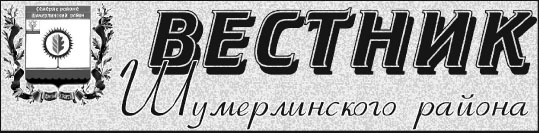  09.02.2022№ 6ПОСТАНОВЛЕНИЕАДМИНИСТРАЦИИ  ШУМЕРЛИНСКОГО  МУНИЦИПАЛЬНОГО  ОКРУГА07.02.2022  № 48О предварительном согласовании предоставления земельного участкав аренду без проведения торгов ПАО «Ростелеком»         В соответствии со ст.ст. 11.10, 39.6, 39.15 Земельного кодекса Российской Федерации от 25.10.2001 № 136-ФЗ, ст. 3.3 Федерального закона от 25.10.2001 № 137-ФЗ «О введении в действие Земельного кодекса Российской Федерации», приказом Федеральной службы государственной регистрации, кадастра и картографии от 10.11.2020 № П/0412 «Об утверждении классификатора видов разрешенного использования земельных участков», на основании заявления В.М. Меркулова, действующего от имени ПАО «Ростелеком» по доверенности от 21.05.2021, зарегистрированной в реестре за № 77/535-н/77-2021-5-1186          администрация Шумерлинского муниципального округа  п о с т а н о в л я е т:          1. Предварительно согласовать предоставление в аренду сроком на 49 лет земельного участка из земель населенных пунктов, государственная собственность на который не разграничена, площадью 25 кв.м., имеющего местоположение: Чувашская Республика, Шумерлинский район, Краснооктябрьское сельское поселение, п. Красный Октябрь, с условием проведения работ по его образованию в соответствии со схемой расположения земельного участка на кадастровом плане территории для размещения антенно-мачтового сооружения связи высотой 30 метров объекта «Установка АМС БС в Чувашской Республике Приволжского Федерального округа Российской Федерации по проекту «Устранение цифрового неравенства» (УЦН 2.0), Публичному акционерному обществу «Ростелеком» (ОГРН 1027700198767,  ИНН 770749388; место нахождения: 191002,            г. Санкт-Петербург, Синопская набережная, д. 14, литера А).        Вид разрешенного использования земельного участка – связь.        Территориальная зона, в границах которой будет образован земельный участок: зона застройки индивидуальными жилыми домами (Ж-1).        2. Публичному акционерному обществу «Ростелеком» обеспечить проведение кадастровых работ по образованию земельного участка в соответствии со схемой расположения земельного участка на кадастровом плане территории.         3.  Публичное акционерное общество «Ростелеком» или кадастровый инженер имеют право обратиться без доверенности с заявлением об осуществлении государственного кадастрового учета испрашиваемого земельного участка.        4. Утвердить схему расположения земельного участка ЗУ1 из земель населенных пунктов, государственная собственность на который не разграничена, зона застройки индивидуальными жилыми домами (Ж-1) в кадастровом квартале 21:23:300402 площадью 25 кв.м., имеющего местоположение: Чувашская Республика, Шумерлинский район, Краснооктябрьское сельское поселение, п. Красный Октябрь, видом разрешенного использования – связь.       5. Срок действия настоящего постановления – два года.        6. По истечении срока действия настоящее постановление утрачивает силу. Компенсация средств на проведение кадастровых работ не производится.        7. Настоящее постановление опубликовать в издании «Вестник Шумерлинского района».         8. Контроль за выполнением настоящего постановления возложить на заместителя главы администрации Шумерлинского муниципального округа – начальника отдела сельского хозяйства и экологии Андрея Александровича Мостайкина.ПОСТАНОВЛЕНИЕАДМИНИСТРАЦИИ  ШУМЕРЛИНСКОГО  МУНИЦИПАЛЬНОГО  ОКРУГА07.02.2022  № 49О предварительном согласовании предоставления земельного участкав аренду без проведения торгов ПАО «Ростелеком»         В соответствии со ст.ст. 11.10, 39.6, 39.15 Земельного кодекса Российской Федерации от 25.10.2001 № 136-ФЗ, ст. 3.3 Федерального закона от 25.10.2001 № 137-ФЗ «О введении в действие Земельного кодекса Российской Федерации», приказом Федеральной службы государственной регистрации, кадастра и картографии от 10.11.2020 № П/0412 «Об утверждении классификатора видов разрешенного использования земельных участков», на основании заявления В.М. Меркулова, действующего от имени ПАО «Ростелеком» по доверенности от 21.05.2021, зарегистрированной в реестре за № 77/535-н/77-2021-5-1186          администрация Шумерлинского муниципального округа  п о с т а н о в л я е т:          1. Предварительно согласовать предоставление в аренду сроком на 49 лет земельного участка из земель населенных пунктов, государственная собственность на который не разграничена, площадью 25 кв.м., имеющего местоположение: Чувашская Республика, Шумерлинский район, Нижнекумашкинское сельское поселение, д. Верхняя Кумашка, с условием проведения работ по его образованию в соответствии со схемой расположения земельного участка на кадастровом плане территории для размещения антенно-мачтового сооружения связи высотой 30 метров объекта «Установка АМС БС в Чувашской Республике Приволжского Федерального округа Российской Федерации по проекту «Устранение цифрового неравенства» (УЦН 2.0), Публичному акционерному обществу «Ростелеком» (ОГРН 1027700198767,  ИНН 770749388; место нахождения: 191002,            г. Санкт-Петербург, Синопская набережная, д. 14, литера А).        Вид разрешенного использования земельного участка – связь.        Территориальная зона, в границах которой будет образован земельный участок: зона застройки индивидуальными жилыми домами (Ж-1).        2. Публичному акционерному обществу «Ростелеком» обеспечить проведение кадастровых работ по образованию земельного участка в соответствии со схемой расположения земельного участка на кадастровом плане территории.         3.  Публичное акционерное общество «Ростелеком» или кадастровый инженер имеют право обратиться без доверенности с заявлением об осуществлении государственного кадастрового учета испрашиваемого земельного участка.        4. Утвердить схему расположения земельного участка ЗУ1 из земель населенных пунктов, государственная собственность на который не разграничена, зона застройки индивидуальными жилыми домами (Ж-1) в кадастровом квартале 21:23:080802 площадью 25 кв.м., имеющего местоположение: Чувашская Республика, Шумерлинский район, Нижнекумашкинское сельское поселение, д. Верхняя Кумашка, видом разрешенного использования – связь.        5. Срок действия настоящего постановления – два года.        6. По истечении срока действия настоящее постановление утрачивает силу. Компенсация средств на проведение кадастровых работ не производится.        7. Настоящее постановление опубликовать в издании «Вестник Шумерлинского района».         8. Контроль за выполнением настоящего постановления возложить на заместителя главы администрации Шумерлинского муниципального округа – начальника отдела сельского хозяйства и экологии Андрея Александровича Мостайкина.   						ПОСТАНОВЛЕНИЕАДМИНИСТРАЦИИ  ШУМЕРЛИНСКОГО  МУНИЦИПАЛЬНОГО  ОКРУГА09.02.2022  № 55Об утверждении Положения об оплате труда работников единой дежурно – диспетчерской  службы Шумерлинского муниципального округаАдминистрация Шумерлинского муниципального округа  п о с т а н о в л я е т:          1.  Утвердить прилагаемое Положение об оплате труда работников единой дежурно-диспетчерской службы Шумерлинского муниципального округа.           2. Финансовое обеспечение расходов, связанных с реализацией настоящего постановления, осуществлять в пределах бюджетных ассигнований, предусмотренных в установленном порядке на содержание единой дежурно-диспетчерской службы Шумерлинского муниципального округа.         3. Признать утратившими силу:          постановление администрации Шумерлинского района от 01.12.2014 № 641 «Об утверждении Положения об оплате труда работников единой дежурно-диспетчерской службы Шумерлинского района»;         постановление администрации Шумерлинского района от 27.12.2017 № 682 «О внесении изменений в постановление администрации Шумерлинского района от 01.12.2014 № 641 «Об утверждении Положения об оплате труда работников единой дежурно-диспетчерской службы Шумерлинского района»;         постановление администрации Шумерлинского района от 17.10.2019 № 675 «О внесении изменения в постановление администрации Шумерлинского района от 01.12.2014 № 641 «Об утверждении Положения об оплате труда работников единой дежурно-диспетчерской службы Шумерлинского района»;         постановление администрации Шумерлинского района от 16.10.2020 № 548 «О внесении изменения в постановление администрации Шумерлинского района от 01.12.2014 № 641 «Об утверждении Положения об оплате труда работников единой дежурно-диспетчерской службы Шумерлинского района».         4. Контроль за выполнением настоящего постановления возложить на отдел организационно - контрольной и кадровой работы администрации Шумерлинского муниципального округа.       5. Настоящее постановление вступает в силу после его официального опубликования в издании «Вестник Шумерлинского района», распространяется на правоотношения, возникшие с 01 января 2022 года и подлежит размещению на официальном сайте Шумерлинского муниципального округа в сети «Интернет».Глава Шумерлинского муниципального округаЧувашской Республики                                                                                                                                                             Л.Г. Рафинов   Приложение к постановлению администрации Шумерлинского муниципального округаот 09.02.2022  № 55      ПОЛОЖЕНИЕОБ ОПЛАТЕ ТРУДА РАБОТНИКОВ ЕДИНОЙ ДЕЖУРНО-ДИСПЕТЧЕРСКОЙ СЛУЖБЫ ШУМЕРЛИНСКОГО МУНИЦИПАЛЬНОГО ОКРУГА1. Общие положения          1.1. Настоящее Положение об оплате труда работников единой дежурно-диспетчерской службы Шумерлинского муниципального округа (далее - Положение), устанавливает:- размеры окладов (должностных окладов), повышающих коэффициентов к окладам (должностным окладам) по профессиональным квалификационным группам и квалификационным уровням;- условия и размеры выплат компенсационного и стимулирующего характера в соответствии с перечнями видов выплат компенсационного и стимулирующего характера.         Месячная заработная плата работников единой дежурно-диспетчерской службы Шумерлинского муниципального округа (далее - работники), состоящая из вознаграждения за труд в зависимости от квалификации работника, сложности, количества, качества и условий выполняемой работы, компенсационных выплат (доплаты и надбавки компенсационного характера, в том числе за работу в условиях, отклоняющихся от нормальных и иные выплаты компенсационного характера) и стимулирующих выплат (повышающие коэффициенты к окладам, премии и иные поощрительные выплаты), не может быть менее минимального размера оплаты труда, установленного в соответствии с законодательством Российской Федерации.          Оплата труда работников, занятых по совместительству, а также на условиях неполного рабочего времени, или неполной рабочей недели, производится пропорционально отработанному времени. Определение размеров заработной платы по основной должности (профессии), а также по должности (профессии), занимаемой в порядке совместительства, производится раздельно по каждой из должностей.2. Порядок и условия оплаты труда работников          2.1. Размеры окладов (должностных окладов) работников и повышающих коэффициентов к окладам (должностным окладам) устанавливаются с учетом требований к профессиональной подготовке и уровню квалификации, которые необходимы для осуществления соответствующей профессиональной деятельности, на основе отнесения занимаемых ими должностей к профессиональным квалификационным группам, утвержденным приказом Министерства здравоохранения и социального развития Российской Федерации от 29.05.2008 № 247н "Об утверждении профессиональных квалификационных групп общеотраслевых должностей руководителей, специалистов и служащих" в следующих размерах:        Размер выплат по повышающему коэффициенту к окладу (должностному окладу) определяется путем умножения размера оклада (должностного оклада) работника на повышающий коэффициент.        Применение повышающего коэффициента к окладу (должностному окладу) не образует новый оклад и не учитывается при начислении стимулирующих и компенсационных выплат.         2.2. С учетом условий труда работникам устанавливаются выплаты компенсационного и стимулирующего характера, предусмотренные разделами 3 и 4 настоящего Положения.3. Порядок и условия установления выплаткомпенсационного характера           3.1. Работникам могут быть установлены следующие выплаты компенсационного характера:          доплата за совмещение профессий (должностей);          доплата за расширение зон обслуживания;          доплата за увеличение объема работы или исполнение обязанностей временно отсутствующего работника без освобождения от работы, определенной трудовым договором;          доплата за работу в ночное время.          3.2. Доплата за совмещение профессий (должностей) устанавливается работнику при совмещении им профессий (должностей). Размер доплаты и срок, на который она устанавливается, определяется по соглашению сторон трудового договора с учетом содержания и (или) объема дополнительной работы.         3.3. Доплата за расширение зон обслуживания устанавливается работнику при расширении зон обслуживания.          Размер доплаты и срок, на который она устанавливается, определяется по соглашению сторон трудового договора с учетом содержания и (или) объема дополнительной работы.         3.4. Доплата за увеличение объема работы или исполнение обязанностей временно отсутствующего работника без освобождения от работы, определенной трудовым договором, устанавливается работнику в случае увеличения установленного ему объема работы или возложения на него обязанностей временно отсутствующего работника без освобождения от работы, определенной трудовым договором.         Размер доплаты и срок, на который она устанавливается, определяется по соглашению сторон трудового договора с учетом содержания и (или) объема дополнительной работы.         3.5. Доплата за работу в ночное время производится работникам за каждый час работы в ночное время. Ночным считается время с 22 часов до 6 часов.         Рекомендуемый размер доплаты - 40 процентов части оклада (должностного оклада) за час работы работника.         Расчет части оклада за час работы определяется путем деления оклада (должностного оклада) работника на среднемесячное количество рабочих часов в соответствующем календарном году.4. Порядок и условия осуществления выплатстимулирующего характера         4.1. В целях поощрения работников за выполненную работу возможно установление следующих выплат стимулирующего характера:         выплаты за интенсивность и высокие результаты работы;         премия по итогам работы за квартал, год.         Размеры стимулирующих выплат могут определяться как в процентах к окладу (должностному окладу) работника, так и в абсолютном размере.           При определении размера стимулирующих выплат в процентном соотношении под окладом (должностным окладом) работника понимается оклад (должностной оклад) работника без учета повышающего коэффициента к окладу (должностному окладу).           4.2. Ежемесячная надбавка за интенсивность устанавливается в следующих рекомендуемых размерах:           Дежурному  диспетчеру - 50 процентов;           Старшему диспетчеру - 60 процентов.           4.3. Премирование по итогам работы за квартал - до 25 процентов оклада (должностного оклада) без учета повышающего коэффициента. Премирование осуществляется в пределах лимитов бюджетных обязательств на оплату труда работников.           Размер премии может определяться как в процентах к окладу (должностному окладу) работника, так и в абсолютном размере. Начисление может производиться ежемесячно в размере до 8,33 процента или один раз в квартал в размере до 25 процентов.          При определении размера премии по итогам работы за квартал учитывается:          высокая исполнительская дисциплина и компетентность в принятии решений;          успешное и добросовестное исполнение работником своих обязанностей в соответствующем периоде;          выполнение порученной работы, связанной с обеспечением рабочего процесса;          участие в выполнении особо важных работ и мероприятий.          Премия не выплачивается, либо ее размер может снижаться в случаях:          применения к работнику мер дисциплинарного взыскания (замечание, выговор);          нарушения трудовой или производственной дисциплины;          нарушение правил внутреннего распорядка, техники безопасности и противопожарной защиты, грубое нарушение требований охраны труда, производственной санитарии;          невыполнение приказов и распоряжений руководства и других организационно-распорядительных документов;          прогул, появление на работе в нетрезвом состоянии, распитие спиртных напитков в рабочее время;          утрата, повреждение и причинение ущерба имуществу учреждения или иное причинение ущерба виновными действиями работника.5. Другие вопросы оплаты труда           5.1. В пределах лимитов бюджетных обязательств на оплату труда работников им может быть оказана материальная помощь на основании личного заявления работника по решению главы Шумерлинского муниципального округа.           При наличии экономии по фонду оплаты труда по решению  главы Шумерлинского муниципального округа работнику может быть оказана материальная помощь в следующих случаях:          в связи с юбилейной датой работника (50 лет, 55 лет, 60 лет, 65 лет), - в размере до одного оклада;          при наступлении непредвиденных событий (несчастный случай, пожар, кража и др.), требующих значительных затрат денежных средств, подтвержденных соответствующими документами, - в размере до двух окладов;         смерти близких родственников, подтвержденной соответствующими документами, - в размере до двух окладов.         В случае смерти работника материальная помощь выплачивается членам его семьи.         5.2. При предоставлении ежегодного оплачиваемого отпуска работнику производится единовременная выплата в размере двух должностных окладов без учета повышающих коэффициентов.        5.3. Единовременная выплата к отпуску производится работнику один раз в год по его заявлению и оформляется распоряжением администрации Шумерлинского муниципального округа одновременно с выплатой денежного содержания за период отпуска. В случаях  использования работником отпуска по частям ее выплата производится по заявлению  работника  при использовании любой части отпуска.       5.4. В случае если работник  не использовал в течение года своего права на отпуск, данная единовременная выплата производится в конце года по распоряжению администрации Шумерлинского муниципального округа.ПОСТАНОВЛЕНИЕАДМИНИСТРАЦИИ  ШУМЕРЛИНСКОГО  МУНИЦИПАЛЬНОГО  ОКРУГА09.02.2022  № 56Об утверждении Положения об оплате труда работников администрации Шумерлинского муниципального округа Чувашской Республики, занятых в сфере обеспечения деятельности органов местного самоуправления в Шумерлинском муниципальном округе  Руководствуясь Уставом Шумерлинского муниципального округа Чувашской Республики, постановлением Кабинета Министров Чувашской Республики от 22.04.2021 года № 151 «Об утверждении Примерного положения об оплате труда работников государственных учреждений Чувашской Республики, занятых в сфере обеспечения деятельности государственных органов Чувашской Республики», администрация Шумерлинского муниципального округа  п о с т а н о в л я е т:         1. Утвердить прилагаемое Положение  об оплате труда работников администрации Шумерлинского муниципального округа Чувашской Республики, занятых в сфере обеспечения деятельности органов местного самоуправления в Шумерлинском муниципальном округе.           2. Финансирование расходов, связанных с реализацией настоящего постановления, осуществляется в пределах объемов лимитов бюджетных обязательств за счет средств бюджета Шумерлинского муниципального округа.         3. Признать утратившими силу:          постановление администрации Шумерлинского района от 20.02.2014 № 84 «Об утверждении Положения об оплате труда работников администрации Шумерлинского района, осуществляющих профессиональную деятельность по профессиям служащих»;          постановление администрации Шумерлинского района от 29.05.2017 № 245 «О внесении изменения  в постановление администрации Шумерлинского района от 20.02.2014 № 84 «Об утверждении Положения об оплате труда работников администрации Шумерлинского района, осуществляющих профессиональную деятельность по профессиям служащих»»;         постановление администрации Шумерлинского района от 17.12.2017 № 680 «О внесении изменений в постановление администрации Шумерлинского района от 20.02.2014 № 84 «Об утверждении Положения об оплате труда работников администрации Шумерлинского района, осуществляющих профессиональную деятельность по профессиям служащих»»;         постановление администрации Шумерлинского района от 18.04.2019 № 210 «О внесении изменений в постановление администрации Шумерлинского района от 20.02.2014 № 84 «Об утверждении Положения об оплате труда работников администрации Шумерлинского района, осуществляющих профессиональную деятельность по профессиям служащих»»;         постановление администрации Шумерлинского района от 17.10.2019 № 678 «О внесении изменения в постановление администрации Шумерлинского района от 20.02.2014 № 84 «Об утверждении Положения об оплате труда работников администрации Шумерлинского района, осуществляющих профессиональную деятельность по профессиям служащих»»;         постановление администрации Шумерлинского района от 16.10.2020 № 547 «О внесении изменения в постановление администрации Шумерлинского района от 20.02.2014 №84 «Об утверждении Положения об оплате труда работников администрации Шумерлинского района, осуществляющих профессиональную деятельность по профессиям служащих»»;         постановление администрации Шумерлинского района от 30.06.2021 № 342 «О внесении изменения в постановление администрации Шумерлинского района от 20.02.2014 №84 «Об утверждении Положения об оплате труда работников администрации Шумерлинского района, осуществляющих профессиональную деятельность по профессиям служащих»».       4. Контроль за выполнением настоящего постановления возложить на отдел организационно - контрольной и кадровой работы администрации Шумерлинского муниципального округа.       5. Настоящее постановление вступает в силу после его официального опубликования в издании «Вестник Шумерлинского района», распространяется на правоотношения, возникшие с 30 декабря  2021 года, и подлежит размещению на официальном сайте Шумерлинского муниципального округа в сети «Интернет».Глава Шумерлинского муниципального округаЧувашской Республики                                                                                                                                                                 Л.Г. Рафинов   Приложение к постановлению администрации Шумерлинского муниципального округаот  09.02.2022 № 56      Положениеоб оплате труда работников администрации Шумерлинского муниципального округа Чувашской Республики, занятых в сфере обеспечения деятельности органов местного самоуправления в Шумерлинском муниципальном округеI. Общие положения1.1. Настоящее Положение об оплате труда работников администрации Шумерлинского муниципального округа Чувашской Республики, занятых в сфере обеспечения деятельности органов местного самоуправления в Шумерлинском муниципальном округе (далее - Положение), устанавливает общие принципы оплаты труда работников, занимающие должности, не отнесенные к должностям муниципальной службы, находящихся в ведении администрации Шумерлинского муниципального округа, ее структурных подразделений (далее – учреждения).1.2. Система оплаты труда работников, занимающих должности, не отнесенных к должностям муниципальной службы, находящихся в ведении администрации Шумерлинского муниципального округа (далее - работников),  устанавливается в соответствии с трудовым законодательством и иными нормативно - правовыми актами Российской Федерации, нормативно - правовыми актами Чувашской Республики, содержащими нормы трудового права, а также настоящим Положением.1.3. Условия оплаты труда работника, включая размер оклада (должностного оклада) работника, виды и размеры выплат стимулирующего и компенсационного характера, являются обязательными для включения в трудовой договор.1.4. Заработная плата работника предельными размерами не ограничивается.Месячная заработная плата работника учреждения, полностью отработавшего за этот период норму рабочего времени и выполнившего нормы труда (трудовые обязанности), не может быть ниже минимального размера оплаты труда, установленного в соответствии с законодательством Российской Федерации.В случае если месячная заработная плата работника, полностью отработавшего за этот период норму рабочего времени и выполнившего нормы труда (трудовые обязанности), ниже минимального размера оплаты труда, установленного в соответствии с законодательством Российской Федерации, то ему устанавливается доплата, обеспечивающая оплату труда работника не ниже установленного минимального размера оплаты труда.1.5. Компенсационные выплаты за работу в условиях, отклоняющихся от нормальных, начисляются работникам  после доведения размера их заработной платы до минимального размера оплаты труда, установленного в соответствии с законодательством Российской Федерации.1.6. Оплата труда работников, занятых по совместительству, а также на условиях неполного рабочего времени, производится пропорционально отработанному времени либо в зависимости от выполненного объема работ. Определение размеров заработной платы по основной должности, а также по должности, занимаемой в порядке совместительства, производится раздельно по каждой из должностей.II. Порядок и условия оплаты труда      2.1. Основные условия оплаты труда2.1.1. Система оплаты труда работников включает в себя размеры окладов (должностных окладов) (далее - должностной оклад), повышающие коэффициенты к должностным окладам, выплаты компенсационного и стимулирующего характера.Размеры должностных окладов работников аппарата администрации устанавливаются главой Шумерлинского муниципального округа, работников структурных подразделений – руководителем структурного подразделения. осуществляющего функции представителя нанимателя (далее - руководитель), на основе требований к профессиональной подготовке и уровню квалификации, которые необходимы для осуществления соответствующей профессиональной деятельности (профессиональных квалификационных групп), с учетом сложности и объема выполняемой работы.Применение повышающего коэффициента к должностному окладу не образует новый оклад и не учитывается при начислении стимулирующих и компенсационных выплат.2.1.2. Рекомендуемые должностные оклады работников, осуществляющих свою профессиональную деятельность по должностям служащих, устанавливаются на основе отнесения занимаемых ими должностей к профессиональным квалификационным группам общеотраслевых должностей руководителей, специалистов и служащих, утвержденным приказом Министерства здравоохранения и социального развития Российской Федерации от 29 мая 2008 г. № 247н «Об утверждении профессиональных квалификационных групп общеотраслевых должностей руководителей, специалистов и служащих», в следующих размерах:2.1.3. Рекомендуемые должностные оклады работников, осуществляющих свою профессиональную деятельность по должностям, не отнесенным к профессиональным квалификационным группам:2.1.4. Размеры должностных окладов повышаются на коэффициент в зависимости от сложности выполняемой работы и уровня квалификационной подготовки, необходимой для занятия должности служащего.Решение об установлении повышающего коэффициента по квалификационному уровню к должностному окладу и его размера принимается руководителем учреждения.Размер повышающего коэффициента работникам устанавливается в следующих размерах:администратору вычислительной сети, - до 1,2;специалист по молодежной политике, - до 1,2;главному специалисту в сфере закупок,- до 1,3.2.2. Выплаты компенсационного характера2.2.1. В учреждении устанавливаются следующие виды компенсационных выплат:доплата за совмещение профессий (должностей);доплата за расширение зон обслуживания;доплата за увеличение объема работы или исполнение обязанностей временно отсутствующего работника без освобождения от работы, определенной трудовым договором. 2.2.2. Доплата за совмещение профессий (должностей), расширение зон обслуживания, увеличение объема работы или исполнение обязанностей временно отсутствующего работника без освобождения от работы, определенной трудовым договором, устанавливается работнику в случаях совмещения им профессий (должностей), увеличения объема работы или исполнения обязанностей временно отсутствующего работника без освобождения от работы, определенной трудовым договором. Размер доплаты и срок, на который она устанавливается, определяются по соглашению сторон трудового договора с учетом содержания и (или) объема дополнительной работы.2.2.3. Выплаты компенсационного характера устанавливаются в процентах к должностным окладам работников учреждения без учета повышающих коэффициентов или в абсолютных размерах.2.2.4. При совмещении должностей, исполнении обязанностей временно отсутствующего работника размер установленной выплаты и срок, на который она устанавливается, определяются по соглашению сторон трудового договора с учетом содержания и (или) объема дополнительной работы.2.2.5. Конкретные размеры выплат компенсационного характера не могут быть ниже предусмотренных трудовым законодательством и иными нормативными правовыми актами, содержащими нормы трудового права.2.2.6. Размеры компенсационных выплат и условия их осуществления устанавливаются локальными нормативными актами в соответствии с трудовым законодательством и иными нормативными правовыми актами, содержащими нормы трудового права, конкретизируются в трудовых договорах работников.2.3. Выплаты стимулирующего характера2.3.1. Выплаты стимулирующего характера устанавливаются локальными нормативными актами, трудовыми договорами в соответствии с рекомендуемыми размерами и условиями их осуществления, определенными настоящим Положением.2.3.2. В учреждении устанавливаются следующие виды выплат стимулирующего характера:ежемесячная надбавка за выслугу лет;выплаты за интенсивность;премии по итогам работы (месяц, квартал, год).Размеры и условия установления соответствующих видов выплат стимулирующего характера приведены в пунктах 2.3.3 - 2.3.14 настоящего подраздела.2.3.3. Ежемесячная надбавка за выслугу лет устанавливается в процентном отношении к должностному окладу работника учреждения в зависимости от общего количества лет, проработанных в профессиональной сфере, в следующих рекомендуемых размерах:при выслуге лет от 1 года до 5 лет - 10 процентов;при выслуге лет от 5 до 10 лет - 15 процентов;при выслуге лет от 10 до 15 лет - 20 процентов;при выслуге лет от 15 лет - 30 процентов.Основанием для определения общего стажа работы, дающего право на установление ежемесячной надбавки за выслугу лет, являются документы (трудовая книжка), удостоверяющие наличие стажа работы (службы), дающего право на установление ежемесячной надбавки за выслугу лет.2.3.4. Ежемесячная надбавка за интенсивность устанавливается в следующих рекомендуемых размерах:администратору вычислительной сети - 50 процентов;специалист по молодежной политике - 50 процентов;главному специалисту в сфере закупок - 60 процентов.2.3.5. Премирование за квартал осуществляется за фактически отработанное время в соответствующем квартале каждого конкретного  работника в следующем порядке:          за первый и второй месяцы квартала в размере 8,33 процентов от должностного оклада;           за третий месяц квартала в пределах квартального премиального фонда с учетом образовавшейся экономии по фонду оплаты труда как умножение размера начисленной оплаты труда за фактически отработанное время в соответствующем квартале каждого конкретного работника (без учета премий, единовременных выплат, материальной помощи, оплаты отпусков и листов нетрудоспособности) на долю премии и на коэффициент премирования.Доля премии исчисляется как отношение фонда премирования к начисленным за соответствующий расчетный период расходам по оплате труда (без учета премий, единовременных выплат, материальной помощи, оплаты отпусков и листов нетрудоспособности).          Коэффициент премирования при работе без замечаний оценивается в 1,0 (один) балл.          Дни, когда работник находился в очередном отпуске, учебном отпуске, отсутствовал по болезни и другим причинам, к фактически отработанному времени не относятся.2.3.6.  При определении размера премии по итогам работы за квартал учитывается:- высокая исполнительская дисциплина и компетентность в принятии решений;- успешное и добросовестное исполнение работником своих обязанностей в соответствующем периоде;- выполнение порученной работы, связанной с обеспечением рабочего процесса;- участие в выполнении особо важных работ и мероприятий.2.3.7.  Премия не выплачивается, либо ее размер может снижаться в случаях:применения к работнику мер дисциплинарного взыскания (замечание, выговор);нарушения трудовой или производственной дисциплины;нарушение правил внутреннего распорядка, техники безопасности и противопожарной защиты, грубое нарушение требований охраны труда, производственной санитарии;невыполнение приказов и распоряжений руководства и других организационно-распорядительных документов;прогул, появление на работе в нетрезвом состоянии, распитие спиртных напитков в рабочее время;утрата, повреждение и причинение ущерба имуществу учреждения или иное причинение ущерба виновными действиями работника.2.3.8. При наличии замечаний и упущений в работе по выполнению показателей премирования коэффициент премирования за каждый случай может быть снижен на 0,1 балла.2.3.9. Решение о лишении премии или снижении премии  в отношении работников аппарата администрации оформляется распоряжением администрации Шумерлинского муниципального округа, в отношении работников структурных подразделений – приказом руководителя, и объявляется  работнику под роспись.2.3.10.  Предложения о выплате премии, в том числе частичном или полном лишении премии, работникам аппарата администрации в зависимости от оценки их труда с указанием предполагаемого коэффициента премирования вносятся в отдел организационно-контрольной и кадровой работы администрации Шумерлинского муниципального округа начальниками отделов. Предложения о выплате премии, в том числе частичном или полном лишении премии работникам структурных подразделений – руководителями секторов структурных подразделений, в которых работник осуществляет трудовую деятельность.2.3.11. Главный бухгалтер – начальник отдела МБУ «Центр финансового - хозяйственного обеспечения» Шумерлинского муниципального округа  Чувашской Республики (далее - главный бухгалтер) ежеквартально определяет фонд премирования для выплаты премии, который не должен приводить к образованию кредиторской задолженности по оплате труда по итогам календарного года. Главный бухгалтер представляет начальнику организационно - контрольной и кадровой работы администрации Шумерлинского района расчет – обоснование полученной экономии по фонду оплаты труда по итогам квартала, с предложениями предполагаемой суммы к премированию. 2.3.12. Премия в отношении работников аппарата администрации выплачивается на основании распоряжения администрации Шумерлинского муниципального округа, в отношении работников структурных подразделений – на основании приказа руководителя. К распоряжению о премировании за квартал работников аппарата администрации прилагается представление отдела организационно-контрольной и кадровой работы администрации Шумерлинского муниципального округа о премировании  работников администрации Шумерлинского муниципального округа, занимающих должности, не отнесенные к должностям муниципальной службы, согласно приложению к настоящему Положению.К приказу  руководителя структурного подразделения о премировании за квартал работников структурного подразделения, прилагается представление руководителей секторов структурных подразделений, в которых работник осуществляет трудовую деятельность, согласно приложению к настоящему постановлению.2.3.13. Не подлежат премированию:- работники, находящиеся на момент принятия решения о премировании в отпуске по уходу за ребенком до достижения им возраста трех лет;- работники, освобожденные от работы  и уволенные с работы на момент принятия решения о премировании.2.3.14. При наличии экономии по фонду оплаты труда может производиться дополнительное премирование по решению главы  Шумерлинского муниципального округа премии - в отношении работников аппарата администрации, по решению руководителя в отношении работников структурных подразделений. Дополнительное премирование, предусмотренное настоящим пунктом, в отношении работников аппарата администрации производится на основании распоряжения администрации Шумерлинского муниципального округа, в отношении работников структурных подразделений – на основании приказа руководителя, в размере и за расчетный период, определяемым главой Шумерлинского муниципального округа, руководителем структурного подразделения соответственно.Размер премии по итогам работы максимальными размерами не ограничивается.III. Другие вопросы оплаты труда3.1. Из средств фонда оплаты труда учреждения может быть оказана материальная помощь работникам учреждения в случае смерти близких родственников, в случаях, вызванных чрезвычайными обстоятельствами (пожар, кража, необходимость платного лечения или приобретения дорогостоящих лекарств при хронических заболеваниях (по представлении подтверждающих документов), в связи с юбилейной датой работника (50 лет, 55 лет, 60 лет, 65 лет) в размерах и на условиях, установленных коллективным договором и иным локальным нормативным актом учреждения, но не более двух должностных оклада работника без учета повышающих коэффициентов.Решение об оказании материальной помощи работнику и о ее конкретных размерах на основании письменного заявления работника принимает глава Шумерлинского муниципального округа в отношении работников аппарата администрации, руководитель - в отношении работников структурных подразделений.3.2. При предоставлении ежегодного оплачиваемого отпуска работнику производится единовременная выплата в размере двух должностных окладов без учета повышающих коэффициентов.        3.3. Единовременная выплата к отпуску производится работнику один раз в год по его заявлению и оформляется распоряжением главы администрации Шумерлинского муниципального округа в отношении работников аппарата администрации, приказом  руководителя в отношении работников структурных подразделений, одновременно с выплатой денежного содержания за период отпуска. В случаях  использования работником отпуска по частям ее выплата производится по заявлению  работника  при использовании любой части отпуска.3.4. В случае если работник  не использовал в течение года своего права на отпуск, данная единовременная выплата производится в конце года по распоряжению администрации Шумерлинского муниципального округа.3.5. Единовременная выплата при предоставлении ежегодного оплачиваемого отпуска работникам производится в пределах лимитов бюджетных обязательств Шумерлинского муниципального округа по фонду оплаты труда.3.6. В случае изменения размера должностного оклада в течение года размер единовременной выплаты к отпуску определяется на день ее выплаты.3.7.  Единовременная выплата к отпуску предоставляется работнику, занимающему должность, не отнесенную к должностям муниципальной службы в размере, рассчитанном пропорционально отработанному времени, в случаях:         предоставления ежегодного оплачиваемого отпуска, если работник, занимающий должность, не отнесенную к должностям муниципальной службы принят на работу не с начала календарного года;предоставления ежегодного оплачиваемого отпуска с последующим увольнением с должности.IV. Заключительные положения4.1. Увеличение (индексация) должностных окладов работников производится в соответствии с локальными нормативными актами Шумерлинского муниципального округа, принимаемыми на основании соответствующих нормативных правовых актов Кабинета Министров Чувашской Республики.4.2. При увеличении (индексации) должностных окладов работников учреждения размеры должностных окладов подлежат округлению до целого рубля в сторону увеличения.Приложение                                                                                               к Положению об оплате      труда работников администрации                                                                            Шумерлинского муниципального округа                                                                             Чувашской Республики, занятых в сфере                                                                      обеспечения деятельности органов местного                                                                                        самоуправления в Шумерлинском                                                                                                          муниципальном округе  Утверждаю:                                             Начальник организационно-контрольной                               и кадровой  работы администрации Шумерлинского муниципальногоокруга Чувашской Республики/ или Руководитель сектора структурного подразделения администрации Шумерлинского муниципальногоокруга Чувашской Республики____________ (ФИО)«___»________20__г.ПРЕДСТАВЛЕНИЕна премирование работников, занимающих должности,не отнесенные к должностям муниципальной службы,администрации Шумерлинского муниципального округа / структурного подразделения администрации Шумерлинского муниципальногоокруга  за ______________20___годаПо итогам деятельности премировать работников занимающих должности, не отнесенные к должностям муниципальной службы администрации Шумерлинского муниципального округа/ структурного подразделения администрации Шумерлинского муниципального округа в следующем размере:ПОСТАНОВЛЕНИЕАДМИНИСТРАЦИИ  ШУМЕРЛИНСКОГО  МУНИЦИПАЛЬНОГО  ОКРУГА09.02.2022  № 57Об утверждении Порядка осуществления бюджетным учреждением Шумерлинского муниципального округа Чувашской Республики и автономным учреждением Шумерлинского муниципального округа Чувашской Республики полномочий органа местного самоуправления Шумерлинского муниципального округа по исполнению публичных обязательств перед физическим лицом, подлежащих исполнению в денежной форме, и финансового обеспечения их осуществленияВ соответствии со статьей 9.2 Федерального закона "О некоммерческих организациях" и статьей 2 Федерального закона "Об автономных учреждениях" администрация Шумерлинского муниципального округа п о с т а н о в л я е т :1. Утвердить прилагаемый Порядок осуществления бюджетным учреждением Шумерлинского муниципального округа Чувашской Республики и автономным учреждением Шумерлинского муниципального округа Чувашской Республики полномочий органа местного самоуправления Шумерлинского муниципального округа по исполнению публичных обязательств перед физическим лицом, подлежащих исполнению в денежной форме, и финансового обеспечения их осуществления.       2. Признать утратившим силу постановление администрации Шумерлинского района Чувашской Республики от 06.06.2016 № 257 «Об утверждении Порядка осуществления бюджетным учреждением Шумерлинского района Чувашской Республики и автономным учреждением Шумерлинского района Чувашской Республики полномочий органа местного самоуправления Шумерлинского района по исполнению публичных обязательств перед физическим лицом, подлежащих исполнению в денежной форме, и финансового обеспечения их осуществления».3. Настоящее постановление вступает в силу после его официального опубликования в издании «Вестник Шумерлинского муниципального округа» и подлежит размещению на официальном сайте Шумерлинского муниципального округа в сети "Интернет".4. Настоящее постановление распространяется на правоотношения, возникшие с 01 января  2022 года, и применяется к бюджетным учреждениям Шумерлинского муниципального округа Чувашской Республики, в отношении которых нормативным правовым актом органа местного самоуправления Шумерлинского муниципального округа принято решение о предоставлении им субсидии из бюджета Шумерлинского муниципального округа Чувашской Республики в соответствии с абзацем первым пункта 1 статьи 78.1 Бюджетного кодекса Российской Федерации.Глава Шумерлинского  муниципального округа  Чувашской Республики                                                                            Л.Г. РафиновУтвержден  постановлением администрации Шумерлинского  муниципального округаот 09.02.2022 № 57Порядок осуществления бюджетным учреждениемШумерлинского муниципального округа Чувашской Республики и автономным учреждением Шумерлинского муниципального округа Чувашской Республики полномочий органа местного самоуправления Шумерлинского муниципального округа по исполнению публичных обязательств перед физическим лицом, подлежащих исполнению в денежной форме, и финансового обеспечения их осуществления        1. Настоящий Порядок определяет правила осуществления бюджетным учреждением Шумерлинского муниципального округа Чувашской Республики и автономным учреждением Шумерлинского муниципального округа Чувашской Республики (далее - учреждение) полномочий органа местного самоуправления Шумерлинского муниципального округа, осуществляющего функции и полномочия учредителя учреждения (далее - орган местного самоуправления Шумерлинского муниципального округа) по исполнению публичных обязательств перед физическим лицом, подлежащих исполнению в денежной форме, и порядок финансового обеспечения их осуществления.2. Публичными обязательствами в целях настоящего Порядка являются публичные обязательства Шумерлинского муниципального округа Чувашской Республики перед физическим лицом, подлежащие исполнению учреждением от имени органа местного самоуправления Шумерлинского муниципального округа в денежной форме в установленном соответствующим законом, иным нормативным правовым актом размере или имеющие установленный порядок его индексации и не подлежащие включению в нормативные затраты на оказание муниципальных услуг (далее - публичные обязательства).      3. Органы местного самоуправления Шумерлинского муниципального округа в отношении учреждений, которые находятся в их ведении, представляют в финансовый отдел администрации Шумерлинского муниципального округа (далее – финансовый отдел) для согласования информацию о планируемых объемах бюджетных ассигнований на исполнение публичных обязательств, полномочия по исполнению которых будут осуществляться учреждениями (далее - информация). Информация представляется вместе с материалами, необходимыми для составления проекта бюджета Шумерлинского муниципального округа Чувашской Республики на очередной финансовый год и плановый период в соответствии с методикой планирования бюджетных ассигнований, установленной Министерством финансов Чувашской Республики.        В информации указываются:        правовое основание возникновения публичного обязательства;        вид выплаты в соответствии с публичным обязательством;        размер выплаты и порядок расчета в соответствии с нормативным правовым актом;категория получателей.       4. Финансовый отдел в течение 10 рабочих дней со дня поступления информации согласовывает ее или при наличии замечаний возвращает информацию с указанием причин, послуживших основанием для ее возврата.          Орган местного самоуправления Шумерлинского муниципального округа не позднее трех рабочих дней с даты получения замечаний финансового отдела устраняют их и повторно представляют информацию в финансовый отдел.         5. Орган местного самоуправления Шумерлинского муниципального округа в течение месяца со дня утверждения ему в установленном порядке как главному распорядителю средств бюджета Шумерлинского муниципального округа соответствующих бюджетных ассигнований на исполнение публичных обязательств принимает правовой акт об осуществлении учреждением полномочий органа местного самоуправления Шумерлинского муниципального округа по исполнению публичных обязательств, информация об исполнении которых согласована с финансовым отделом (далее - приказ).       6. В приказе указываются:       а) публичные обязательства, полномочия по осуществлению которых передаются органом местного самоуправления Шумерлинского муниципального округа учреждению;       б) права и обязанности учреждения по исполнению переданных ему полномочий органа местного самоуправления Шумерлинского муниципального округа, в том числе по ведению бюджетного учета, составлению и представлению бюджетной отчетности;        в) ответственность за неисполнение или ненадлежащее исполнение учреждением переданных полномочий органа местного самоуправления Шумерлинского муниципального округа;        г) порядок проведения органом местного самоуправления Шумерлинского муниципального округа контроля за осуществлением учреждением переданных полномочий органа местного самоуправления Шумерлинского муниципального округа;д) реквизиты Управления Федерального казначейства по Чувашской Республике (далее – УФК по ЧР), где будет обслуживаться лицевой счет, предназначенный для отражения операций по переданным полномочиям, открытый органу местного самоуправления Шумерлинского муниципального округа как получателю бюджетных средств.        7. Копия приказа (выписка из приказа) направляется органом местного самоуправления Шумерлинского муниципального округа в учреждение в течение двух рабочих дней со дня его подписания руководителем органа местного самоуправления Шумерлинского муниципального округа (лицом, уполномоченным руководителем).       8. Учреждение в течение пяти рабочих дней со дня получения копии приказа (выписки из приказа) представляет в УФК по ЧР документы, необходимые для открытия лицевого счета, указанного в подпункте "д" пункта 6 настоящего Порядка, органу местного самоуправления Шумерлинского муниципального округа как получателю бюджетных средств.       9. Финансовое обеспечение осуществления учреждением полномочий местного самоуправления Шумерлинского муниципального округа по исполнению публичных обязательств осуществляется в пределах бюджетных ассигнований, предусмотренных на указанные цели.      10. Учреждение осуществляет оплату денежных обязательств по исполнению публичных обязательств от имени органа местного самоуправления Шумерлинского муниципального округа на основании платежных документов, представленных им в УФК по ЧР.      11. Санкционирование кассовых выплат по исполнению публичных обязательств учреждением от имени органа местного самоуправления Шумерлинского муниципального округа осуществляется в порядке, установленном УФК по ЧР в  отношении получателей средств бюджета Шумерлинского муниципального округа Чувашской Республики.      12. Учреждение составляет и представляет в орган местного самоуправления Шумерлинского муниципального округа бюджетную отчетность в порядке, установленном органом местного самоуправления  Шумерлинского муниципального округа и согласованном с финансовым отделом, с учетом требований, установленных Министерством финансов Российской Федерации для составления и представления годовой, квартальной и месячной отчетности об исполнении бюджетов бюджетной системы Российской Федерации.        13. Информация об осуществлении учреждением полномочий органа местного самоуправления Шумерлинского муниципального округа по исполнению публичных обязательств отражается в отчете о результатах деятельности учреждения и об использовании закрепленного за ним муниципального имущества Шумерлинского муниципального округа, представляемом учреждением в порядке и по форме, которые установлены органом местного самоуправления Шумерлинского муниципального округа.ПОСТАНОВЛЕНИЕАДМИНИСТРАЦИИ  ШУМЕРЛИНСКОГО  МУНИЦИПАЛЬНОГО  ОКРУГА09.02.2022  № 58О межведомственной  комиссии по вопросам повышения доходов Шумерлинского муниципального округа  Чувашской Республики, своевременности и полноты выплаты заработной платы  при главе Шумерлинского муниципального округа           В целях взаимодействия и координации деятельности территориальных органов федеральных органов исполнительной власти, органов местного самоуправления Шумерлинского муниципального округа  Чувашской Республики по вопросам повышения доходов бюджета Шумерлинского муниципального округа Чувашской Республики, своевременности и полноты выплаты заработной платы     администрация Шумерлинского муниципального округа  п о с т а н о в л я е т:            1. Образовать Межведомственную комиссию по вопросам повышения доходов бюджета Шумерлинского муниципального округа, своевременности и полноты выплаты заработной платы при главе Шумерлинского муниципального округа.           2. Утвердить:           2.1. Положение о Межведомственной комиссии  по вопросам повышения  доходов бюджета Шумерлинского муниципального округа Чувашской Республики, своевременности и полноты выплаты заработной платы при главе Шумерлинского муниципального округа (Приложение №1);           2.2.  Состав Межведомственной комиссии по вопросам повышения  доходов бюджета Шумерлинского  муниципального округа Чувашской Республики, своевременности и полноты выплаты заработной платы при главе Шумерлинского муниципального округа (Приложение №2).           3. Признать утратившими силу:            постановление администрации Шумерлинского района от 17.03.2014 № 123 «О межведомственной комиссии по вопросам повышения доходов консолидированного бюджета Шумерлинского района Чувашской Республики, своевременности и полноты выплаты заработной платы при главе администрации Шумерлинского района»;     постановление администрации Шумерлинского района от 16.02.2015 № 97 «О межведомственной комиссии по вопросам повышения доходов консолидированного бюджета Шумерлинского района Чувашской Республики, своевременности и полноты выплаты заработной платы при главе администрации Шумерлинского района».          4. Настоящее постановление вступает в силу после его официального опубликования в печатном издании «Вестник Шумерлинского района» и подлежит размещению на официальном сайте Шумерлинского муниципального округа в сети «Интернет».Глава Шумерлинского муниципального округаЧувашской Республики                                                                                                                                                               Л. Г. Рафинов   Приложение № 1 к  постановлению администрации Шумерлинского муниципального округа от  09.02.2022  № 58П ОЛ О Ж Е Н И Ео межведомственной комиссии по вопросам повышения доходовбюджета Шумерлинского муниципального округа Чувашской Республики,своевременности и полноты выплаты заработной платыпри главе Шумерлинского муниципального округаОбщие положенияМежведомственная комиссия по вопросам повышения доходов бюджета Шумерлинского муниципального округа Чувашской Республики, своевременности и полноты выплаты заработной платы при главе  Шумерлинского муниципального округа (далее - Комиссия) является постоянно действующим координационным органом, обеспечивающим взаимодействие территориальных органов федеральных органов исполнительной власти, органа местного самоуправления Шумерлинского муниципального округа по вопросам повышения доходов бюджета Шумерлинского муниципального округа Чувашской Республики, своевременности и полноты выплаты заработной платы.Комиссия в своей деятельности руководствуется Конституцией Российской Федерации, федеральными законами, указами и распоряжениями Президента Российской Федерации и иными нормативными правовыми актами Российской Федерации, законами и иными нормативными правовыми актами Чувашской Республики, Уставом Шумерлинского муниципального округа, муниципальными правовыми актами Шумерлинского муниципального округа и настоящим Положением.Основные задачи КомиссииОсновными задачами Комиссии являются:        выработка предложений, направленных на увеличение поступлений налоговых и неналоговых доходов, снижение задолженности по платежам в бюджет Шумерлинского муниципального округа;       разработка мероприятий, направленных на  погашение задолженности по заработной плате и легализацию трудовых отношений.Права Комиссии Комиссия для решения возложенных на нее задач имеет право:       запрашивать в установленном порядке у федеральных органов исполнительной власти, территориальных органов и организаций Шумерлинского муниципального округа необходимые материалы по вопросам, отнесенным к компетенции Комиссии;        заслушивать уполномоченных должностных лиц территориальных органов федеральных органов исполнительной власти, организаций по вопросам, отнесенным к компетенции Комиссии.IV.Организация деятельности Комиссии4.1.  В состав Комиссии входят председатель Комиссии, его заместитель, секретарь и члены Комиссии.Председателем Комиссии является глава Шумерлинского муниципального округа Чувашской Республики.4.2. Заседание Комиссии ведет председатель Комиссии либо заместитель по его поручению.4.3.   Председатель Комиссии: руководит деятельностью Комиссии; распределяет обязанности между заместителем, членами Комиссии и дает им отдельные поручения;утверждает план работы Комиссии.4.4.  Секретарь Комиссии:готовит план работы Комиссии;формирует повестку заседания Комиссии;готовит материалы, необходимые для проведения заседания, и направляет их членам Комиссии;ведет протокол заседания Комиссии;обеспечивает контроль  за выполнением решений Комиссий.4.5.  Заседания Комиссии проводятся  один раз  в месяц.4.6. Заседание Комиссии считается правомочным, если на нем присутствует более половины ее членов.4.7. Решения Комиссии принимаются большинством голосов ее членов. В случае равенства голосов решающим является голос председательствующего на заседании Комиссии.4.8. Решения Комиссии оформляются протоколом, который подписывается председательствующим на заседании Комиссии.4.9. Для реализации решений Комиссии могут издаваться постановления и распоряжения администрации Шумерлинского муниципального округа, даваться поручения главы  Шумерлинского муниципального округа.4.10. Организационно - техническое обеспечение деятельности Комиссии осуществляет финансовый отдел администрации Шумерлинского муниципального округа.Приложение № 2 к  постановлению администрации Шумерлинского муниципального округа от 09.02.2022  № 58С О С Т А Вмежведомственной комиссии по вопросам повышения доходовбюджета Шумерлинского муниципального округа Чувашской Республики,своевременности и полноты выплаты заработной платыпри главе  Шумерлинского муниципального округа   Чувашской РеспубликиПОСТАНОВЛЕНИЕАДМИНИСТРАЦИИ  ШУМЕРЛИНСКОГО  МУНИЦИПАЛЬНОГО  ОКРУГА09.02.2022  № 59О муниципальной программе Шумерлинского муниципального округа «Управление общественными финансами и муниципальным долгом Шумерлинского муниципального округа»В соответствии с Бюджетным кодексом Российской Федерации, в целях повышения бюджетного потенциала, устойчивости и сбалансированности системы общественных финансов в Шумерлинском муниципальном округе Чувашской Республикиадминистрация Шумерлинского муниципального округа  п о с т а н о в л я е т:1. Утвердить прилагаемую муниципальную программу Шумерлинского муниципального округа Чувашской Республики «Управление общественными финансами и муниципальным долгом Шумерлинского муниципального округа» (далее - Муниципальная программа).2. Утвердить ответственным исполнителем Муниципальной программы Финансовый отдел администрации Шумерлинского муниципального округа Чувашской Республики.3. Финансовому отделу администрации Шумерлинского муниципального округа при формировании проекта бюджета Шумерлинского муниципального округа Чувашской Республики на очередной финансовый год и плановый период предусматривать бюджетные ассигнования на реализацию Муниципальной программы.4. Контроль за выполнением настоящего постановления возложить на Финансовый отдел администрации Шумерлинского муниципального округа.5. С 01 января 2022 года признать утратившими силу: постановление администрации Шумерлинского района Чувашской Республики от  06.03.2019 г. № 114 "О муниципальной программе Шумерлинского района "Управление общественными финансами и муниципальным долгом Шумерлинского района";постановление администрации Шумерлинского района Чувашской Республики от 27.05.2019 № 284 "О внесении изменения в постановление администрации Шумерлинского района от 06.03.2019 № 114 "О муниципальной программе Шумерлинского района «Управление общественными финансами и муниципальным долгом Шумерлинского района";постановление администрации Шумерлинского района Чувашской Республики от 17.07.2019 № 437 "О внесении изменения в постановление администрации Шумерлинского района от 06.03.2019 № 114 "О муниципальной программе Шумерлинского района "Управление общественными финансами и муниципальным долгом Шумерлинского района";постановление администрации Шумерлинского района Чувашской Республики от 30.09.2019 № 623 "О внесении изменения в постановление администрации Шумерлинского района от 06.03.2019 № 114 "О муниципальной программе Шумерлинского района "Управление общественными финансами и муниципальным долгом Шумерлинского района";постановление администрации Шумерлинского района Чувашской Республики от 28.10.2019 № 703 "О внесении изменения в постановление администрации Шумерлинского района от 06.03.2019 № 114 "О муниципальной программе Шумерлинского района "Управление общественными финансами и муниципальным долгом Шумерлинского района";постановление администрации Шумерлинского района Чувашской Республики от 29.10.2019 № 783 "О внесении изменения в постановление администрации Шумерлинского района от 06.03.2019 № 114 "О муниципальной программе Шумерлинского района "Управление общественными финансами и муниципальным долгом Шумерлинского района";постановление администрации Шумерлинского района Чувашской Республики от 16.12.2019 № 818 "О внесении изменения в постановление администрации Шумерлинского района от 06.03.2019 № 114 "О муниципальной программе Шумерлинского района "Управление общественными финансами и муниципальным долгом Шумерлинского района";постановление администрации Шумерлинского района Чувашской Республики от 30.01.2020 № 33 "О внесении изменения в постановление администрации Шумерлинского района от 06.03.2019 № 114 "О муниципальной программе Шумерлинского района "Управление общественными финансами и муниципальным долгом Шумерлинского района";постановление администрации Шумерлинского района Чувашской Республики от 10.04.2020 № 151 "О внесении изменения в постановление администрации Шумерлинского района от 06.03.2019 № 114 "О муниципальной программе Шумерлинского района "Управление общественными финансами и муниципальным долгом Шумерлинского района";постановление администрации Шумерлинского района Чувашской Республики от 14.08.2020 № 397 "О внесении изменения в постановление администрации Шумерлинского района от 06.03.2019 № 114 "О муниципальной программе Шумерлинского района "Управление общественными финансами и муниципальным долгом Шумерлинского района";постановление администрации Шумерлинского района Чувашской Республики от 08.09.2020 № 452 "О внесении изменений в постановление администрации Шумерлинского района от 06.03.2019 № 114 "О муниципальной программе Шумерлинского района "Управление общественными финансами и муниципальным долгом Шумерлинского района";постановление администрации Шумерлинского района Чувашской Республики от 26.01.2021 № 23 "О внесении изменения в постановление администрации Шумерлинского района от 06.03.2019 № 114 "О муниципальной программе Шумерлинского района "Управление общественными финансами и муниципальным долгом Шумерлинского района";постановление администрации Шумерлинского района Чувашской Республики от 28.06.2021 № 326 "О внесении изменения в постановление администрации Шумерлинского района от 06.03.2019 № 114 "О муниципальной программе Шумерлинского района "Управление общественными финансами и муниципальным долгом Шумерлинского района";постановление администрации Шумерлинского района Чувашской Республики от 10.08.2021 № 403 "О внесении изменений в постановление администрации Шумерлинского района от 06.03.2019 № 114 "О муниципальной программе Шумерлинского района "Управление общественными финансами и муниципальным долгом Шумерлинского района";постановление администрации Шумерлинского района Чувашской Республики от 09.11.2021 № 555 "О внесении изменений в постановление администрации Шумерлинского района от 06.03.2019 № 114 "О муниципальной программе Шумерлинского района "Управление общественными финансами и муниципальным долгом Шумерлинского района";постановление администрации Большеалгашинского сельского поселения Шумерлинского района Чувашской Республики от 15.03.2019 № 15 "О муниципальной программе Большеалгашинского сельского поселения Шумерлинского района "Управление общественными финансами и муниципальным долгом Большеалгашинского сельского поселения Шумерлинского района";постановление администрации Большеалгашинского сельского поселения Шумерлинского района Чувашской Республики от 10.06.2019 № 37 "О внесении изменения в постановление администрации Большеалгашинского сельского поселения Шумерлинского района от 15.03.2019 № 15 "О муниципальной программе Большеалгашинского сельского поселения Шумерлинского района "Управление общественными финансами и муниципальным долгом Большеалгашинского сельского поселения Шумерлинского района";постановление администрации Большеалгашинского сельского поселения Шумерлинского района Чувашской Республики от 04.10.2019 № 66 "О внесении изменения в постановление администрации Большеалгашинского сельского поселения Шумерлинского района от 10.06.2019 № 37 "О муниципальной программе Большеалгашинского сельского поселения Шумерлинского района "Управление общественными финансами и муниципальным долгом Большеалгашинского сельского поселения Шумерлинского района";постановление администрации Большеалгашинского сельского поселения Шумерлинского района Чувашской Республики от 27.04.2020 № 32 "О внесении изменения в постановление администрации Большеалгашинского сельского поселения Шумерлинского района от 15.03.2019 № 15 "О муниципальной программе Большеалгашинского сельского поселения Шумерлинского района "Управление общественными финансами и муниципальным долгом Большеалгашинского сельского поселения Шумерлинского района";постановление администрации Большеалгашинского сельского поселения Шумерлинского района Чувашской Республики от 19.02.2021 № 12 "О внесении изменения в постановление администрации Большеалгашинского сельского поселения Шумерлинского района от 15.03.2019 № 15 "О муниципальной программе Большеалгашинского сельского поселения Шумерлинского района "Управление общественными финансами и муниципальным долгом Большеалгашинского сельского поселения Шумерлинского района";постановление администрации Большеалгашинского сельского поселения Шумерлинского района Чувашской Республики от 14.07.2021 № 42 "О внесении изменения в постановление администрации Большеалгашинского сельского поселения Шумерлинского района от 15.03.2019 № 15 "О муниципальной программе Большеалгашинского сельского поселения Шумерлинского района "Управление общественными финансами и муниципальным долгом Большеалгашинского сельского поселения Шумерлинского района";постановление администрации Егоркинского сельского поселения Шумерлинского района Чувашской Республики от 06.03.2019 № 18 "О муниципальной программе Егоркинского сельского поселения Шумерлинского района "Управление общественными финансами и муниципальным долгом Егоркинского сельского поселения Шумерлинского района;постановление администрации Егоркинского сельского поселения Шумерлинского района Чувашской Республики от 20.05.2019 № 36 "О внесении изменения в постановление администрации Егоркинского сельского поселения Шумерлинского района от 06.03.2019 № 18 "О муниципальной программе Егоркинского сельского поселения Шумерлинского района "Управление общественными финансами и муниципальным долгом Егоркинского сельского поселения Шумерлинского района";постановление администрации Егоркинского сельского поселения Шумерлинского района Чувашской Республики от 24.04.2020 № 35 "О внесении изменения в постановление администрации Егоркинского сельского поселения Шумерлинского района от 06.03.2019 № 18 "О муниципальной программе Егоркинского сельского поселения Шумерлинского района "Управление общественными финансами и муниципальным долгом Егоркинского сельского поселения Шумерлинского района";постановление администрации Егоркинского сельского поселения Шумерлинского района Чувашской Республики от 20.02.2021 № 17 "О внесении изменения в постановление администрации Егоркинского сельского поселения Шумерлинского района от 06.03.2019 № 18 "О муниципальной программе Егоркинского сельского поселения Шумерлинского района "Управление общественными финансами и муниципальным долгом Егоркинского сельского поселения Шумерлинского района";постановление администрации Егоркинского сельского поселения Шумерлинского района Чувашской Республики от 01.07.2021 № 47 "О внесении изменения в постановление администрации Егоркинского сельского поселения Шумерлинского района от 06.03.2019 № 18 "О муниципальной программе Егоркинского сельского поселения Шумерлинского района "Управление общественными финансами и муниципальным долгом Егоркинского сельского поселения Шумерлинского района";постановление администрации Егоркинского сельского поселения Шумерлинского района Чувашской Республики от 16.11.2021 № 77 "О внесении изменения в постановление администрации Егоркинского сельского поселения Шумерлинского района от 06.03.2019 № 18 "О муниципальной программе Егоркинского сельского поселения Шумерлинского района "Управление общественными финансами и муниципальным долгом Егоркинского сельского поселения Шумерлинского района";постановление администрации Краснооктябрьского сельского поселения Шумерлинского района Чувашской Республики от  05.03.2019 № 10 "О муниципальной программе Краснооктябрьского сельского поселения Шумерлинского района "Управление общественными финансами и муниципальным долгом Краснооктябрьского сельского поселения Шумерлинского района";постановление администрации Краснооктябрьского сельского поселения Шумерлинского района Чувашской Республики от 25.06.2019 № 36 "О внесении изменения в постановление администрации Краснооктябрьского сельского поселения Шумерлинского района от 05.03.2019 № 10 "О муниципальной программе Краснооктябрьского сельского поселения Шумерлинского района "Управление общественными финансами и муниципальным долгом Краснооктябрьского сельского поселения Шумерлинского района";постановление администрации Краснооктябрьского сельского поселения Шумерлинского района Чувашской Республики от 19.02.2020 № 17 "О внесении изменения в постановление администрации Краснооктябрьского сельского поселения Шумерлинского района от 05.03.2019 № 10 "О муниципальной программе Краснооктябрьского сельского поселения Шумерлинского района "Управление общественными финансами и муниципальным долгом Краснооктябрьского сельского поселения Шумерлинского района";постановление администрации Краснооктябрьского сельского поселения Шумерлинского района Чувашской Республики от 14.04.2020 № 42 "О внесении изменения в постановление администрации Краснооктябрьского сельского поселения Шумерлинского района Чувашской Республики от 05.03.2019 № 10 "О муниципальной программе Краснооктябрьского сельского поселения Шумерлинского района Чувашской Республики "Управление общественными финансами и муниципальным долгом Краснооктябрьского сельского поселения Шумерлинского района";постановление администрации Краснооктябрьского сельского поселения Шумерлинского района Чувашской Республики от 08.02.2021 № 12 "О внесении изменения в постановление администрации Краснооктябрьского сельского поселения Шумерлинского района от 05.03.2019 № 10 "О муниципальной программе Краснооктябрьского сельского поселения Шумерлинского района "Управление общественными финансами и муниципальным долгом Краснооктябрьского сельского поселения Шумерлинского района";постановление администрации Краснооктябрьского сельского поселения Шумерлинского района Чувашской Республики от 18.06.2021 № 47 "О внесении изменения в постановление администрации Краснооктябрьского сельского поселения Шумерлинского района от 05.03.2019 № 10 "О муниципальной программе Краснооктябрьского сельского поселения Шумерлинского района "Управление общественными финансами и муниципальным долгом Краснооктябрьского сельского поселения Шумерлинского района";постановление администрации Магаринского сельского поселения Шумерлинского района Чувашской Республики от 18.02.2019 № 4 "О муниципальной программе Магаринского сельского поселения Шумерлинского района "Управление общественными финансами и муниципальным долгом Магаринского сельского поселения Шумерлинского района";постановление администрации Магаринского сельского поселения Шумерлинского района Чувашской Республики от 30.05.2019 № 34 "О внесении изменения в постановление администрации Магаринского сельского поселения Шумерлинского района от 18.02.2019 № 04 "О муниципальной программе Магаринского сельского поселения Шумерлинского района "Управление общественными финансами и муниципальным долгом Магаринского сельского поселения Шумерлинского района";постановление администрации Магаринского сельского поселения Шумерлинского района Чувашской Республики от 19.02.2020 № 18 "О внесении изменения в постановление администрации Магаринского сельского поселения Шумерлинского района 18.02.2019 № 04 "О муниципальной программе Магаринского сельского поселения Шумерлинского района "Управление общественными финансами и муниципальным долгом Магаринского сельского поселения Шумерлинского района";постановление администрации Магаринского сельского поселения Шумерлинского района Чувашской Республики от 20.04.2020 № 44 "О внесении изменения в постановление администрации Магаринского сельского поселения Шумерлинского района от 18.02.2019 № 04 "О муниципальной программе Магаринского сельского поселения Шумерлинского района "Управление общественными финансами и муниципальным долгом Магаринского сельского поселения Шумерлинского района";постановление администрации Магаринского сельского поселения Шумерлинского района Чувашской Республики от 17.06.2021 № 51 "О внесении изменения в постановление администрации Магаринского сельского поселения Шумерлинского района от 18.02.2019 № 03 "О муниципальной программе Магаринского сельского поселения Шумерлинского района "Управление общественными финансами и муниципальным долгом Магаринского сельского поселения Шумерлинского района";постановление администрации Нижнекумашкинского сельского поселения Шумерлинского района Чувашской Республики от 05.03.2019 № 14 "О муниципальной программе Нижнекумашкинского сельского поселения Шумерлинского района "Управление общественными финансами и муниципальным долгом Нижнекумашкинского сельского поселения Шумерлинского района" на 2019-2035 годы";постановление администрации Нижнекумашкинского сельского поселения Шумерлинского района Чувашской Республики от 21.05.2019 № 44 "О внесении изменения в постановление администрации Нижнекумашкинского сельского поселения Шумерлинского района от 05.03.2019 № 14 "О муниципальной программе Нижнекумашкинского сельского поселения Шумерлинского района "Управление общественными финансами и муниципальным долгом Нижнекумашкинского сельского поселения Шумерлинского района";постановление администрации Нижнекумашкинского сельского поселения Шумерлинского района Чувашской Республики от 21.02.2020 № 17 "О внесении изменения в постановление администрации Нижнекумашкинского сельского поселения Шумерлинского района от 05.03.2019 № 14 "О муниципальной программе Нижнекумашкинского сельского поселения Шумерлинского района "Управление общественными финансами и муниципальным долгом Нижнекумашкинского сельского поселения Шумерлинского района";постановление администрации Нижнекумашкинского сельского поселения Шумерлинского района Чувашской Республики от 24.04.2020 № 34 "О внесении изменения в постановление администрации Нижнекумашкинского сельского поселения Шумерлинского района от 05.03.2019 № 14 "О муниципальной программе Нижнекумашкинского сельского поселения Шумерлинского района "Управление общественными финансами и муниципальным долгом Нижнекумашкинского сельского поселения Шумерлинского района";постановление администрации Нижнекумашкинского сельского поселения Шумерлинского района Чувашской Республики от 01.02.2021 № 12 "О внесении изменения в постановление администрации Нижнекумашкинского сельского поселения Шумерлинского района от 05.03.2019 № 14 "О муниципальной программе Нижнекумашкинского сельского поселения Шумерлинского района "Управление общественными финансами и муниципальным долгом Нижнекумашкинского сельского поселения Шумерлинского района";постановление администрации Нижнекумашкинского сельского поселения Шумерлинского района Чувашской Республики от 30.06.2021 № 56 "О внесении изменения в постановление администрации Нижнекумашкинского сельского поселения Шумерлинского района от 05.03.2019 № 14 "О муниципальной программе Нижнекумашкинского сельского поселения Шумерлинского района "Управление общественными финансами и муниципальным долгом Нижнекумашкинского сельского поселения Шумерлинского района";постановление администрации Нижнекумашкинского сельского поселения Шумерлинского района Чувашской Республики от 25.11.2021 № 86 "О внесении изменения в постановление администрации Нижнекумашкинского сельского поселения Шумерлинского района от 05.03.2019 № 14 "О муниципальной программе Нижнекумашкинского сельского поселения Шумерлинского района "Управление общественными финансами и муниципальным долгом Нижнекумашкинского сельского поселения Шумерлинского района";постановление администрации Русско-Алгашинского сельского поселения Шумерлинского района Чувашской Республики от 05.03.2019 № 17 "О муниципальной программе Русско-Алгашинского  сельского поселения Шумерлинского района "Управление общественными финансами и муниципальным долгом Русско- Алгашинского сельского поселения Шумерлинского района";постановление администрации Русско-Алгашинского сельского поселения Шумерлинского района Чувашской Республики от 03.06.2019 № 42 "О внесении изменения в постановление администрации Русско-Алгашинского сельского поселения Шумерлинского района от 05.03.2019 № 17 "О муниципальной программе Русско-Алгашинского сельского поселения Шумерлинского района "Управление общественными финансами и муниципальным долгом Русско-Алгашинского сельского поселения Шумерлинского района";постановление администрации Русско-Алгашинского сельского поселения Шумерлинского района Чувашской Республики от 27.02.2020 № 13 "О внесении изменения в постановление администрации Русско-Алгашинского сельского поселения Шумерлинского района от 05.03.2019 № 17 "О муниципальной программе Русско-Алгашинского сельского поселения Шумерлинского района "Управление общественными финансами и муниципальным долгом Русско-Алгашинского сельского поселения Шумерлинского района";постановление администрации Русско-Алгашинского сельского поселения Шумерлинского района Чувашской Республики от 17.04.2020 № 32 "О внесении изменения в постановление администрации Русско-Алгашинского сельского поселения Шумерлинского района от 05.03.2019 № 17 "О муниципальной программе Русско-Алгашинского сельского поселения Шумерлинского района "Управление общественными финансами и муниципальным долгом Русско-Алгашинского сельского поселения Шумерлинского района";постановление администрации Русско-Алгашинского сельского поселения Шумерлинского района Чувашской Республики от 12.02.2021 № 13 "О внесении изменения в постановление администрации Русско-Алгашинского сельского поселения Шумерлинского района от 05.03.2019 № 17 "О муниципальной программе Русско-Алгашинского сельского поселения Шумерлинского района "Управление общественными финансами и муниципальным долгом Русско-Алгашинского сельского поселения Шумерлинского района";постановление администрации Русско-Алгашинского сельского поселения Шумерлинского района Чувашской Республики от 05.07.2021 № 39 "О внесении изменения в постановление администрации Русско - Алгашинского сельского поселения Шумерлинского района от 05.03.2019 № 17 "О муниципальной программе Русско-Алгашинского сельского поселения Шумерлинского района "Управление общественными финансами и муниципальным долгом Русско- Алгашинского сельского поселения Шумерлинского района";постановление администрации Торханского  сельского поселения Шумерлинского района Чувашской Республики от 05.03.2019 №20 "О муниципальной программе Торханского сельского поселения Шумерлинского района "Управление общественными финансами и муниципальным долгом Торханского сельского поселения Шумерлинского района";постановление администрации Торханского  сельского поселения Шумерлинского района Чувашской Республики от 14.06.2019 № 43 "О внесении изменения в постановление администрации Торханского сельского поселения Шумерлинского района от 05.03.2019 № 20 "О муниципальной программе Торханского сельского поселения Шумерлинского района "Управление общественными финансами и муниципальным долгом Торханского сельского поселения Шумерлинского района";постановление администрации Торханского  сельского поселения Шумерлинского района Чувашской Республики от 27.02.2020 № 23 "О внесении изменения в постановление администрации Торханского сельского поселения Шумерлинского района от 05.03.2019 № 20 "О муниципальной программе Торханского сельского поселения Шумерлинского района "Управление общественными финансами и муниципальным долгом Торханского сельского поселения Шумерлинского района";постановление администрации Торханского  сельского поселения Шумерлинского района Чувашской Республики от 15.04.2020 № 37 "О внесении изменения в постановление администрации Торханского сельского поселения Шумерлинского района от 05.03.2019 № 20 "О муниципальной программе Торханского сельского поселения Шумерлинского района "Управление общественными финансами и муниципальным долгом Торханского сельского поселения Шумерлинского района";постановление администрации Торханского  сельского поселения Шумерлинского района Чувашской Республики от 10.02.2021 № 16 "О внесении изменения в постановление администрации Торханского сельского поселения Шумерлинского района от 05.03.2019 № 20 "О муниципальной программе Торханского сельского поселения Шумерлинского района "Управление общественными финансами и муниципальным долгом Торханского сельского поселения Шумерлинского района";постановление администрации Торханского  сельского поселения Шумерлинского района Чувашской Республики от 25.06.2021 № 46 "О внесении изменения в постановление администрации Торханского сельского поселения Шумерлинского района от 05.03.2019 № 20 "О муниципальной программе Торханского сельского поселения Шумерлинского района "Управление общественными финансами и муниципальным долгом Торханского сельского поселения Шумерлинского района";постановление администрации Торханского  сельского поселения Шумерлинского района Чувашской Республики от 26.11.2021 № 103 "О внесении изменения в постановление администрации Торханского сельского поселения Шумерлинского района от 05.03.2019 № 20 "О муниципальной программе Торханского сельского поселения Шумерлинского района "Управление общественными финансами и муниципальным долгом Торханского сельского поселения Шумерлинского района";постановление администрации Туванского  сельского поселения Шумерлинского района Чувашской Республики от 05.03.2019 №21 "О муниципальной программе Туванского сельского поселения Шумерлинского района "Управление общественными финансами и муниципальным долгом Туванского сельского поселения Шумерлинского района";постановление администрации Туванского  сельского поселения Шумерлинского района Чувашской Республики от 14.06.2019 № 45 "О внесении изменения в постановление администрации Туванского сельского поселения Шумерлинского района от 05.03.2019 № 21 "О муниципальной программе Туванского сельского поселения Шумерлинского района "Управление общественными финансами и муниципальным долгом Туванского сельского поселения Шумерлинского района";постановление администрации Туванского  сельского поселения Шумерлинского района Чувашской Республики от 21.02.2020 № 19 "О внесении изменения в постановление администрации Туванского сельского поселения Шумерлинского района от 05.03.2019 № 21 "О муниципальной программе Туванского сельского поселения Шумерлинского района "Управление общественными финансами и муниципальным долгом Туванского сельского поселения Шумерлинского района";постановление администрации Туванского  сельского поселения Шумерлинского района Чувашской Республики от 01.06.2020 № 44 "О внесении изменения в постановление администрации Туванского сельского поселения Шумерлинского района от 05.03.2019 № 21 "О муниципальной программе Туванского сельского поселения Шумерлинского района "Управление общественными финансами и муниципальным долгом Туванского сельского поселения Шумерлинского района";постановление администрации Туванского  сельского поселения Шумерлинского района Чувашской Республики от 15.02.2021 № 15 "О внесении изменения в постановление администрации Туванского сельского поселения Шумерлинского района от 05.03.2019 № 21 "О муниципальной программе Туванского сельского поселения Шумерлинского района "Управление общественными финансами и муниципальным долгом Туванского сельского поселения Шумерлинского района";постановление администрации Туванского  сельского поселения Шумерлинского района Чувашской Республики от 16.07.2021 № 46 "О внесении изменения в постановление администрации Туванского сельского поселения Шумерлинского района от 05.03.2019 № 21 "О муниципальной программе Туванского сельского поселения Шумерлинского района "Управление общественными финансами и муниципальным долгом Туванского сельского поселения Шумерлинского района";постановление администрации Туванского  сельского поселения Шумерлинского района Чувашской Республики от 26.11.2021 № 74 "О внесении изменения в постановление администрации Туванского сельского поселения Шумерлинского района от 05.03.2019 № 21 "О муниципальной программе Туванского сельского поселения Шумерлинского района "Управление общественными финансами и муниципальным долгом Туванского сельского поселения Шумерлинского района";постановление администрации Ходарского  сельского поселения Шумерлинского района Чувашской Республики от 06.03.2019 №20 "О муниципальной программе Ходарского сельского поселения Шумерлинского района "Управление общественными финансами и муниципальным долгом Ходарского сельского поселения Шумерлинского района";постановление администрации Ходарского  сельского поселения Шумерлинского района Чувашской Республики от 14.06.2019 № 45 "О внесении изменения в постановление администрации Ходарского сельского поселения Шумерлинского района от 06.03.2019 № 20 "О муниципальной программе Ходарского сельского поселения Шумерлинского района "Управление общественными финансами и муниципальным долгом Ходарского сельского поселения Шумерлинского района";постановление администрации Ходарского  сельского поселения Шумерлинского района Чувашской Республики от 28.02.2020 № 13 "О внесении изменения в постановление администрации Ходарского сельского поселения Шумерлинского района от 06.03.2019 № 20 "О муниципальной программе Ходарского сельского поселения Шумерлинского района "Управление общественными финансами и муниципальным долгом Ходарского сельского поселения Шумерлинского района";постановление администрации Ходарского  сельского поселения Шумерлинского района Чувашской Республики от 21.04.2020 № 33 "О внесении изменения в постановление администрации Ходарского сельского поселения Шумерлинского района от 06.03.2019 № 20 "О муниципальной программе Ходарского сельского поселения Шумерлинского района "Управление общественными финансами и муниципальным долгом Ходарского сельского поселения Шумерлинского района";постановление администрации Ходарского  сельского поселения Шумерлинского района Чувашской Республики от 09.03.2021 № 33 "О внесении изменения в постановление администрации Ходарского сельского поселения Шумерлинского района от 06.03.2019 № 20 "О муниципальной программе Ходарского сельского поселения Шумерлинского района "Управление общественными финансами и муниципальным долгом Ходарского сельского поселения Шумерлинского района";постановление администрации Ходарского  сельского поселения Шумерлинского района Чувашской Республики от 19.07.2021 № 56 "О внесении изменения в постановление администрации Ходарского сельского поселения Шумерлинского района от 06.03.2019 № 20 "О муниципальной программе Ходарского сельского поселения Шумерлинского района "Управление общественными финансами и муниципальным долгом Ходарского сельского поселения Шумерлинского района";постановление администрации Ходарского  сельского поселения Шумерлинского района Чувашской Республики от 26.11.2021 № 81 "О внесении изменения в постановление администрации Ходарского сельского поселения Шумерлинского района от 06.03.2019 № 20 "О муниципальной программе Ходарского сельского поселения Шумерлинского района "Управление общественными финансами и муниципальным долгом Ходарского сельского поселения Шумерлинского района";постановление администрации Шумерлинского  сельского поселения Шумерлинского района Чувашской Республики от 04.03.2019 №13 "О муниципальной программе Шумерлинского сельского поселения Шумерлинского района "Управление общественными финансами и муниципальным долгом Шумерлинского сельского поселения Шумерлинского района";постановление администрации Шумерлинского  сельского поселения Шумерлинского района Чувашской Республики от 28.05.2019 № 36 "О внесении изменения в постановление администрации Шумерлинского сельского поселения Шумерлинского района от 04.03.2019 № 13 "О муниципальной программе Шумерлинского сельского поселения Шумерлинского района "Управление общественными финансами и муниципальным долгом Шумерлинского сельского поселения Шумерлинского района";постановление администрации Шумерлинского сельского поселения Шумерлинского района Чувашской Республики от 28.02.2020 № 18 "О внесении изменения в постановление администрации Шумерлинского сельского поселения Шумерлинского района 04.03.2019 № 13 "О муниципальной программе Шумерлинского сельского поселения Шумерлинского района "Управление общественными финансами и муниципальным долгом Шумерлинского сельского поселения Шумерлинского района";постановление администрации Шумерлинского сельского поселения Шумерлинского района Чувашской Республики от 06.05.2020 № 35 "О внесении изменения в постановление администрации Шумерлинского сельского поселения Шумерлинского района от 04.03.2019 № 13 "О муниципальной программе Шумерлинского сельского поселения Шумерлинского района "Управление общественными финансами и муниципальным долгом Шумерлинского сельского поселения Шумерлинского района";постановление администрации Шумерлинского сельского поселения Шумерлинского района Чувашской Республики от 05.03.2021 № 19 "О внесении изменения в постановление администрации Шумерлинского сельского поселения Шумерлинского района от 04.03.2019 № 13 "О муниципальной программе Шумерлинского сельского поселения Шумерлинского района "Управление общественными финансами и муниципальным долгом Шумерлинского сельского поселения Шумерлинского района";постановление администрации Шумерлинского сельского поселения Шумерлинского района Чувашской Республики от 23.11.2021 № 5 "О внесении изменения в постановление администрации Шумерлинского сельского поселения Шумерлинского района от 04.03.2019 № 13 "О муниципальной программе Шумерлинского сельского поселения Шумерлинского района "Управление общественными финансами и муниципальным долгом Шумерлинского сельского поселения Шумерлинского района";постановление администрации Юманайского  сельского поселения Шумерлинского района Чувашской Республики от 06.03.2019 №15 "О муниципальной программе Юманайского сельского поселения Шумерлинского района "Управление общественными финансами и муниципальным долгом Юманайского сельского поселения Шумерлинского района";постановление администрации Юманайского  сельского поселения Шумерлинского района Чувашской Республики от 25.12.2019 № 92 "О внесении изменений в постановление администрации Юманайского сельского поселения от 06.03.2019 № 15 "О муниципальной программе Юманайского сельского поселения Шумерлинского района "Управление общественными финансами и муниципальным долгом Юманайского сельского поселения Шумерлинского района";постановление администрации Юманайского сельского поселения Шумерлинского района Чувашской Республики от 23.06.2020 № 39 "О внесении изменений в постановление администрации Юманайского сельского поселения от 06.03.2019 №15 "О муниципальной программе Юманайского сельского поселения Шумерлинского района "Управление общественными финансами и муниципальным долгом Юманайского сельского поселения Шумерлинского района";постановление администрации Юманайского сельского поселения Шумерлинского района Чувашской Республики от 31.03.2021 № 31 "О внесении изменения в постановление администрации Юманайского сельского поселения Шумерлинского района от 06.03.2019 № 15 "О муниципальной программе Юманайского сельского поселения Шумерлинского района "Управление общественными финансами и муниципальным долгом Юманайского поселения Шумерлинского района";постановление администрации Юманайского сельского поселения Шумерлинского района Чувашской Республики от 29.06.2021 № 46 "О внесении изменения в постановление администрации Юманайского сельского поселения Шумерлинского района от 16.03.2019 № 15 "О муниципальной программе Юманайского сельского поселения Шумерлинского района "Управление общественными финансами и муниципальным долгом Юманайского поселения Шумерлинского района";постановление администрации Юманайского сельского поселения Шумерлинского района Чувашской Республики от 26.11.2021 № 70 "О внесении изменения в постановление администрации Юманайского сельского поселения Шумерлинского района от 16.03.2019 № 15 "О муниципальной программе Юманайского сельского поселения Шумерлинского района "Управление общественными финансами и муниципальным долгом Юманайского поселения Шумерлинского района".3. Настоящее постановление вступает в силу после его официального опубликования в информационном издании «Вестник Шумерлинского района» и распространяется на правоотношения, возникшие с 1 января 2022 года. 4. Настоящее постановление подлежит размещению на официальном сайте Шумерлинского муниципального округа в сети Интернет.Глава Шумерлинского муниципального округаЧувашской Республики                         	   	         	                                                                                         Л.Г. РафиновПриложение к постановлению администрации Шумерлинского муниципального округа 09.02.2022  № 59МУНИЦИПАЛЬНАЯ ПРОГРАММА «УПРАВЛЕНИЕ ОБЩЕСТВЕННЫМИ ФИНАНСАМИ И МУНИЦИПАЛЬНЫМ ДОЛГОМ ШУМЕРЛИНСКОГО МУНИЦИПАЛЬНОГО ОКРУГА» П а с п о р тМуниципальной  программы  «Управление общественными финансами и муниципальным долгомШумерлинского муниципального округа»Раздел I. ПРИОРИТЕТЫ МУНИЦИПАЛЬНОЙ ПОЛИТИКИ В СФЕРЕРЕАЛИЗАЦИИ МУНИЦИПАЛЬНОЙ ПРОГРАММЫ, ЦЕЛИ, ЗАДАЧИ, ОПИСАНИЕ СРОКОВ И ЭТАПОВ РЕАЛИЗАЦИИ МУНИЦИПАЛЬНОЙ ПРОГРАММЫ           Приоритеты муниципальной политики в сфере управления общественными финансами и муниципальным долгом Шумерлинского муниципального округа Чувашской Республики определены Законом Чувашской Республики "О Стратегии социально-экономического развития Чувашской Республики до 2035 года", Стратегией социально- экономического развития Шумерлинского района Чувашской Республики  до 2035 года, утвержденного Решением Собрания депутатов Шумерлинского района Чувашской Республики от 28.12.2018 г. № 51/2,  основными направлениями бюджетной политики Шумерлинского муниципального округа Чувашской Республики на очередной финансовый год и плановый период.          Основным стратегическим приоритетом муниципальной политики в сфере управления общественными финансами, муниципальным долгом Шумерлинского муниципального округа Чувашской Республики является эффективное использование бюджетных ресурсов для обеспечения динамичного развития экономики.          Приоритетными направлениями муниципальной политики в сфере управления общественными финансами и муниципальным долгом Шумерлинского муниципального округа Чувашской Республики являются:проведение ответственной бюджетной политики, способствующей обеспечению долгосрочной сбалансированности и устойчивости бюджета Шумерлинского муниципального округа Чувашской Республики, созданию условий для ускорения темпов экономического роста, укреплению финансовой стабильности в Шумерлинском муниципальном округе Чувашской Республики;обеспечение роста собственных доходов бюджета Шумерлинского муниципального округа Чувашской Республики, эффективное использование бюджетных ресурсов;формирование оптимальной структуры муниципального долга Шумерлинского муниципального округа Чувашской Республики, позволяющей минимизировать расходы бюджета Шумерлинского муниципального округа Чувашской Республики на его обслуживание.        Муниципальная программа направлена на достижение следующих целей:обеспечение долгосрочной сбалансированности и устойчивости бюджета Шумерлинского муниципального округа  Чувашской Республики;повышение качества управления общественными финансами Шумерлинского муниципального округа Чувашской Республики.         Для достижения указанных целей в рамках реализации Муниципальной программы предусматривается решение следующих задач:совершенствование бюджетного процесса, внедрение современных информационно-коммуникационных технологий в управление общественными финансами, повышение качества и социальной направленности бюджетного планирования;проведение ответственной бюджетной политики, способствующей обеспечению долгосрочной сбалансированности и устойчивости бюджета Шумерлинского муниципального округа Чувашской Республики, росту собственных доходов бюджета Шумерлинского муниципального округа Чувашской Республики;повышение эффективности использования средств бюджета Шумерлинского муниципального округа Чувашской Республики, развитие гибкой и комплексной системы управления бюджетными расходами, увязанной с системой муниципального стратегического управления;ориентация бюджетных расходов на достижение конечных социально-экономических результатов;эффективное управление муниципальным долгом Шумерлинского муниципального округа Чувашской Республики, обеспечение своевременного исполнения долговых обязательств Шумерлинского муниципального округа Чувашской Республики;оптимизация структуры и объема муниципального долга Шумерлинского муниципального округа Чувашской Республики, расходов на его обслуживание, осуществление заимствований в пределах ограничений, установленных Бюджетным кодексом Российской Федерации, эффективное использование рыночных механизмов заимствований;обеспечение открытости и доступности информации об исполнении бюджета Шумерлинского муниципального округа Чувашской Республики.         Муниципальная  программа будет реализовываться в 2022 - 2035 годах в три этапа:1 этап - 2022 - 2025 годы;2 этап - 2026 - 2030 годы;3 этап - 2031 - 2035 годы.         Каждый из этапов отличается условиями и факторами социально-экономического развития, а также приоритетами муниципальной политики на республиканском уровне с учетом особенностей Шумерлинского муниципального округа.         В рамках 1 этапа будет продолжена реализация ранее начатых мероприятий, направленных на обеспечение финансовой устойчивости бюджета Шумерлинского муниципального округа Чувашской Республики, а также ориентацию бюджетных расходов на достижение задач, определенных Указом Президента Российской Федерации от 7 мая 2018 г. N 204 "О национальных целях и стратегических задачах развития Российской Федерации на период до 2024 года".          На 2 и 3 этапах планируется продолжить работу по совершенствованию бюджетного процесса, повысить эффективность управления муниципальным долгом Шумерлинского муниципального округа Чувашской Республики, обеспечить долгосрочную сбалансированность бюджета Шумерлинского муниципального округа Чувашской Республики, создать условия для ускорения темпов экономического роста и укрепления финансовой стабильности в Шумерлинском муниципальном округе Чувашской Республики.        Состав целевых показателей (индикаторов) Муниципальной программы определен исходя из принципа необходимости и достаточности информации для характеристики достижения целей и решения задач, определенных Муниципальной программой. Такой подход использован также при определении состава целевых показателей (индикаторов) подпрограмм, включенных в состав Муниципальной программы (табл. 1).Таблица 1        Сведения о целевых показателях (индикаторах) Муниципальной программы, подпрограмм Муниципальной программы и их значениях приведены в приложении № 1 к Муниципальной программе.        Перечень целевых показателей (индикаторов) носит открытый характер и предусматривает возможность их корректировки в случае потери информативности показателя (например, в связи с достижением его максимального значения), изменения приоритетов муниципальной политики в сфере управления общественными финансами и муниципальным долгом Шумерлинского муниципального округа Чувашской Республики, а также изменений законодательства Российской Федерации, законодательства Чувашской Республики, нормативно правовых актов Шумерлинского муниципального округа  влияющих на расчет данных показателей.Раздел II. ОБОБЩЕННАЯ ХАРАКТЕРИСТИКА ОСНОВНЫХ МЕРОПРИЯТИЙПОДПРОГРАММ МУНИЦИПАЛЬНОЙ ПРОГРАММЫ           Достижение целей и решение задач Муниципальной программы будут осуществляться в рамках реализации следующих подпрограмм Муниципальной программы: «Совершенствование бюджетной политики и обеспечение сбалансированности бюджета Шумерлинского муниципального округа», «Повышение эффективности бюджетных расходов Шумерлинского муниципального округа», «Обеспечение реализации муниципальной программы Шумерлинского муниципального округа  "Управление общественными финансами и муниципальным долгом Шумерлинского муниципального округа».         Подпрограмма «Совершенствование бюджетной политики и обеспечение сбалансированности бюджета Шумерлинского муниципального округа» предусматривает выполнение четырех основных мероприятий.        Основное мероприятие 1. Развитие бюджетного планирования, формирование бюджета Шумерлинского муниципального округа Чувашской Республики на очередной финансовый год и плановый период.        Реализация данного мероприятия направлена на развитие бюджетного планирования, в том числе путем внедрения новых информационно-коммуникационных технологий в бюджетный процесс, адаптации программного обеспечения к изменениям бюджетной классификации, расширения сферы автоматизации финансовых расчетов в целях повышения их оперативности, а также развития отдельных элементов интегрированной системы управления общественными финансами в Шумерлинском муниципальном округе Чувашской Республики.        В рамках данного мероприятия Финансовым отделом будут проводиться анализ предложений главных распорядителей бюджетных средств Шумерлинского муниципального округа по бюджетным проектировкам, осуществление при необходимости согласительных процедур, формирование проекта Решения Собрания депутатов Шумерлинского муниципального округа о  бюджете Шумерлинского муниципального округа Чувашской Республики на очередной финансовый год и плановый период и внесение в него в установленном порядке изменений.       Результатом реализации данного мероприятия является принятие Решения Собрания депутатов Шумерлинского муниципального округа о бюджете Шумерлинского муниципального округа Чувашской Республики на очередной финансовый год и плановый период, обеспечивающего финансирование всех принятых расходных обязательств Шумерлинского муниципального округа Чувашской Республики.        Основное мероприятие 2. Повышение доходной базы, уточнение бюджета Шумерлинского муниципального округа Чувашской Республики в ходе его исполнения с учетом поступлений доходов в бюджет Шумерлинского муниципального округа Чувашской Республики.            В рамках данного мероприятия предполагаются осуществление ежедневного мониторинга поступлений налоговых и неналоговых доходов в  бюджет Шумерлинского муниципального округа Чувашской Республики и проведение оценки достижения установленных показателей поступления доходов. Результаты анализа будут использоваться при принятии решений в сфере управления финансами.         В ходе исполнения бюджета Шумерлинского муниципального округа Чувашской Республики с учетом анализа поступлений в текущем году доходов в бюджет Шумерлинского муниципального округа Чувашской Республики, а также эффективности освоения бюджетных средств предусматривается проведение работы по уточнению основных бюджетных параметров, объемов расходов бюджетных средств и разработке проектов Решения Собрания депутатов Шумерлинского муниципального округа  о внесении изменений в Решение Собрания депутатов Шумерлинского муниципального округа о  бюджете Шумерлинского муниципального округа Чувашской Республики на очередной финансовый год и плановый период.         Основное мероприятие 3. Осуществление мер финансовой поддержки бюджетов муниципальных районов, муниципальных округов, городских округов и поселений, направленных на обеспечение их сбалансированности и повышение уровня бюджетной обеспеченности.В рамках данного мероприятия предусматривается реализация комплекса мер финансовой поддержки за счет средств республиканского бюджета Чувашской Республики, бюджета Шумерлинского муниципального округа, субсидий бюджетам муниципальных районов, муниципальных округов и городских округов на реализацию вопросов местного значения в сфере образования, культуры, физической культуры и спорта.Предусматривается также предоставление субвенций для осуществления государственных полномочий Чувашской Республики по расчету и предоставлению субвенций на осуществление делегированных федеральных полномочий по первичному воинскому учету граждан на территориях, где отсутствуют военные комиссариаты.         Предусматривается предоставление субсидий бюджетным, автономным учреждениям, финансируемых из бюджета Шумерлинского муниципального округа на реализацию вопросов местного значения в сфере образования, физической культуры и спорта.           Основное мероприятие 4. Обеспечение долгосрочной устойчивости и сбалансированности бюджетной системы в Шумерлинском муниципальном округе Чувашской Республики.         Долгосрочная сбалансированность и устойчивость бюджетной системы являются важным условием сохранения макроэкономической стабильности в Шумерлинском муниципальном округе Чувашской Республики обеспечения экономического роста, улучшения инвестиционного климата.         Необходимым условием развития бюджетного планирования на долгосрочную перспективу является повышение объективности прогнозов социально-экономического развития Шумерлинского муниципального округа Чувашской Республики и реалистичности (консервативности) оценок, положенных в основу бюджетного планирования.         В целях повышения скоординированности стратегического планирования социально-экономического развития и бюджетного планирования, обеспечения долгосрочной сбалансированности и устойчивости бюджетной системы в Шумерлинском муниципальном округе Чувашской Республики предусматривается формирование бюджетного прогноза Шумерлинского муниципального округа Чувашской Республики на долгосрочный период на основе прогноза социально-экономического развития Шумерлинского  муниципального округа Чувашской Республики на долгосрочный период.         Повышению сбалансированности и устойчивости бюджетной системы в Шумерлинском муниципальном округе Чувашской Республики будет способствовать также реализация Программы оздоровления государственных финансов Чувашской Республики.         Подпрограмма «Повышение эффективности бюджетных расходов Шумерлинского муниципального округа» предусматривает выполнение трех основных мероприятий.         Основное мероприятие 1. Совершенствование бюджетного процесса в условиях внедрения программно-целевых методов управления.          Предусматриваются дальнейшее развитие и совершенствование механизмов программно-целевого управления, интеграция в муниципальные программы Шумерлинского муниципального округа Чувашской Республики региональных проектов, направленных на реализацию национальных проектов (программ) и федеральных проектов, входящих в состав национальных проектов (программ), обозначенных Указом Президента Российской Федерации от 7 мая 2018 г. N 204 "О национальных целях и стратегических задачах развития Российской Федерации на период до 2024 года".         Одним из ключевых направлений работы является обеспечение применения передовых информационно-коммуникационных технологий в бюджетном процессе, в том числе разработка и внедрение новых программных продуктов, их совершенствование, формирование интегрированной системы управления общественными финансами в Шумерлинском муниципальном округе Чувашской Республики, охватывающей бюджет Шумерлинского муниципального округа Чувашской Республики. Внедрение технологий автоматизации финансовых расчетов, совершенствование процедур осуществления платежей позволят обеспечить оперативность и достоверность бюджетной отчетности, поддерживать в актуальном состоянии информационную базу, необходимую для эффективного управления общественными финансами.       Основное мероприятие 2. Развитие системы внутреннего муниципального финансового контроля.         Обеспечение своевременного и качественного контроля в финансово-бюджетной сфере является неотъемлемой частью работы, направленной на повышение эффективности бюджетных расходов. Предусматривается реализация мероприятий по развитию и дальнейшему совершенствованию системы внутреннего муниципального финансового контроля в Шумерлинском муниципальном округе Чувашской Республике.          Основное мероприятие 3. Обеспечение открытости и прозрачности общественных финансов Шумерлинского муниципального округа Чувашской Республики.           Предусматривается реализация комплекса мероприятий, направленных на повышение уровня информационной прозрачности деятельности органов местного самоуправления в сфере управления общественными финансами.           Данное основное мероприятие включает работу по подготовке и размещению на сайте Шумерлинского муниципального округа в информационно-телекоммуникационной сети "Интернет" бюджета Шумерлинского муниципального округа Чувашской Республики и отчета о его исполнении в доступной для граждан форме ("бюджета для граждан"), размещение на данном портале информации о ходе реализации муниципальных программ Шумерлинского муниципального округа Чувашской Республики, размещение информации о бюджете и бюджетном процессе на едином портале бюджетной системы Российской Федерации, размещение информации о деятельности муниципальных учреждений Шумерлинского муниципального округа Чувашской Республики на официальном сайте Российской Федерации размещения информации о государственных (муниципальных) учреждениях в информационно-телекоммуникационной сети "Интернет" www.bus.gov.ru.Раздел III. Обоснование объема финансовых ресурсов, необходимых для реализации Муниципальной программы (с расшифровкой по источникам финансирования, по этапам и годам реализации Муниципальной программы)Расходы на реализацию Муниципальной программы предусматриваются за счет средств федерального бюджета, средств республиканского бюджета Чувашской Республики, бюджета Шумерлинского муниципального округа.Общий объем финансирования Муниципальной  программы в 2022–
2035 годах составляет 76 814,5 тыс. рублей, в том числе за счет средств:федерального бюджета – 7 052,2 тыс. рублей;республиканского бюджета Чувашской Республики – 2 101,1 тыс. рублей;бюджета Шумерлинского муниципального округа  – 67 661,2 тыс. рублей.Прогнозируемый объем финансирования Муниципальной программы на 1 этапе составит  23 048,8  тыс. рублей, в том числе:в 2022 году –  7 337,2 тыс. рублей;в 2023 году –  5 223,0 тыс. рублей;в 2024 году – 5 243,8 тыс. рублей;в 2025 году – 5 244,8 тыс. рублей;из них средства:федерального бюджета – 1 972,4 тыс. рублей, в том числе:в 2022 году – 469,8 тыс. рублей;в 2023 году – 487,0 тыс. рублей;в 2024 году –  507,8тыс. рублей;в 2025 году –  507,8 тыс. рублей;республиканского бюджета Чувашской Республики – 2 101,1  тыс. рублей, в том числе:в 2022 году – 2 101,1 тыс. рублей;в 2023 году –  0,0 тыс. рублей;в 2024 году –  0,0 тыс. рублей;в 2025 году –  0,0 тыс. рублей:бюджета Шумерлинского муниципального округа –  18 975,3 тыс. рублей, в том числе:в 2022 году -     4 766,3 тыс. рублей;в 2023 году -     4 736,0 тыс. рублей;в 2024 году -     4 736,0 тыс. рублей;в 2025 году -     4 737,0 тыс. рублей.На 2 этапе, в 2026–2030 годах, объем финансирования Муниципальной программы составит 26 368,6 тыс. рублей, из них средства:федерального бюджета – 2 539,8 тыс. рублей;республиканского бюджета Чувашской Республики – 0,0 тыс. рублей;бюджета Шумерлинского муниципального округа – 23 828,8 тыс. рублей.На 3 этапе, в 2031–2035 годах, объем финансирования Муниципальной программы составит 27 397,1 тыс. рублей, из них средства:федерального бюджета – 2 540,0 тыс. рублей;республиканского бюджета Чувашской Республики – 0,0 тыс. рублей;бюджета Шумерлинского муниципального округа – 24 857,1 тыс. рублей.Объемы финансирования Муниципальной программы подлежат ежегодному уточнению исходя из возможностей бюджетов всех уровней.Ресурсное обеспечение и прогнозная (справочная) оценка расходов за счет всех источников финансирования реализации Муниципальной программы приведены в приложении № 2 к Муниципальной программе._____________Приложение № 1к муниципальной программе Шумерлинского муниципального округа «Управление общественными финансами и муниципальным долгомШумерлинского муниципального округа»С В Е Д Е Н И Яо целевых показателях (индикаторах) муниципальной программы Шумерлинского муниципального округа Чувашской Республики «Управление общественными финансами и муниципальным  долгом Шумерлинского муниципального округа» и их значенияхПодпрограмма «Повышение эффективности бюджетных расходов  Шумерлинского муниципального округа»Приложение № 2 к муниципальной программе Шумерлинского муниципального округа «Управление общественными
финансами и муниципальным долгом 
Шумерлинского муниципального округа» Ресурсное обеспечение и прогнозная (справочная) оценка расходов 
за счет всех источников финансирования реализации муниципальной программы Шумерлинского муниципального округаЧувашской Республики «Управление общественными финансами и муниципальным долгом Шумерлинского муниципального округа» Приложение № 3к муниципальной программе Шумерлинского муниципального округа  «Управление общественными финансами и муниципальным долгом Шумерлинского муниципального округа»П О Д П Р О Г Р А М М А«Совершенствование бюджетной политики и обеспечение сбалансированности бюджета Шумерлинского муниципального округа» муниципальной программы Шумерлинского муниципального округа «Управление общественными финансами и муниципальным  долгом Шумерлинского муниципального округа»Паспорт подпрограммыРаздел I. Приоритеты и цель подпрограммы, общая характеристика участия муниципальных учреждений Шумерлинского муниципального округа  в реализации  подпрограммыПриоритеты муниципальной политики в сфере реализации подпрограммы «Совершенствование бюджетной политики и обеспечение сбалансированности  бюджета Шумерлинского муниципального округа» Муниципальной  программы (далее – подпрограмма) определены Стратегией социально-экономического развития Шумерлинского района Чувашской Республики до 2035 года, утвержденной Решением Собрания депутатов Шумерлинского района от 28.12.2018 г. № 51/2,  постановлениями администрации Шумерлинского муниципального округа  об основных направлениях бюджетной политики Шумерлинского муниципального округа Чувашской Республики на очередной финансовый год и плановый период. Приоритетами подпрограммы являются проведение взвешенной бюджетной и долговой политики, позволяющей обеспечить в полном объеме финансирование всех принятых расходных обязательств, развитие доходного потенциала Шумерлинского муниципального округа Чувашской Республики,  совершенствование межбюджетных отношений.Целью подпрограммы является создание условий для обеспечения долгосрочной сбалансированности и повышения устойчивости бюджетной системы Шумерлинского муниципального округа.Достижению поставленной в подпрограмме цели способствует решение следующих задач:совершенствование бюджетной политики, создание прочной финансовой основы в рамках бюджетного планирования для социально-экономических преобразований, развития общественной инфраструктуры;обеспечение роста собственных доходов бюджета Шумерлинского муниципального округа Чувашской Республики, рациональное использование механизма предоставления налоговых льгот;рационализация структуры расходов и эффективное использование средств бюджета Шумерлинского муниципального округа Чувашской Республики;развитие и совершенствование механизмов финансовой поддержки муниципальных учреждений  Шумерлинского муниципального округа, направленных на повышение их бюджетной обеспеченности;развитие долгосрочного и среднесрочного бюджетного планирования в увязке со стратегическим планированием и прогнозами социально-экономического развития Шумерлинского муниципального округа Чувашской Республики на долгосрочный период;эффективное управление муниципальным  долгом Шумерлинского муниципального округа Чувашской Республики, недопущение образования просроченной задолженности по долговым обязательствам  Шумерлинского муниципального округа Чувашской Республики.           Муниципальные учреждения Шумерлинского муниципального округа не являются участниками подпрограммы. При этом они обеспечивают реализацию общих требований к организации бюджетного процесса, соблюдение общих принципов, установленных бюджетным законодательством Российской Федерации.Раздел II. Перечень и сведения о целевых показателях (индикаторах) подпрограммы с расшифровкой плановых значений по годам ее реализацииСостав целевых показателей (индикаторов) подпрограммы определен исходя из необходимости достижения цели и решения задач подпрограммы. Целевыми показателями (индикаторами) подпрограммы являются:темп роста налоговых и неналоговых доходов  бюджета Шумерлинского муниципального округа Чувашской Республики (к предыдущему году);отношение количества проведенных комплексных проверок местных бюджетов к количеству комплексных проверок, предусмотренных планом проведения комплексных проверок местных бюджетов – получателей из бюджета Шумерлинского муниципального округа  Чувашской Республики на соответствующий год;доля расходов на обслуживание муниципального долга Шумерлинского муниципального округа Чувашской Республики в объеме расходов бюджета Шумерлинского муниципального округа Чувашской Республики, за исключением объема расходов, которые осуществляются за счет субвенций, предоставляемых из бюджетов бюджетной системы Российской Федерации;           объем просроченной кредиторской задолженности муниципальных бюджетных и автономных учреждений Шумерлинского муниципального округа в сфере образования;           объем просроченной кредиторской задолженности муниципальных бюджетных и автономных учреждений Шумерлинского муниципального округа  в сфере физической культуры и спорта;            объем просроченной кредиторской задолженности муниципальных бюджетных и автономных учреждений Шумерлинского муниципального округа  в сфере культуры.В результате реализации мероприятий подпрограммы ожидается достижение к 2036 году следующих целевых индикаторов и показателей:темп роста налоговых и неналоговых доходов бюджета  Шумерлинского муниципального округа Чувашской Республики (к предыдущему году):в 2022 году – 103,3 процента;в 2023 году – 103,5 процента;в 2024 году – 103,8 процента;в 2025 году – 104,0 процента;в 2030 году – 104,9 процента;в 2035 году – 105,1 процента;отношение количества проведенных комплексных проверок местных бюджетов к количеству комплексных проверок, предусмотренных планом проведения комплексных проверок местных бюджетов – получателей из бюджета Шумерлинского муниципального округа  Чувашской Республики на соответствующий год:в 2022 году – 100,0 процента;в 2023 году – 100,0 процента;в 2024 году – 100,0 процента;в 2025 году – 100,0 процента;в 2030 году – 100,0 процента;в 2035 году – 100,0 процента;доля расходов на обслуживание муниципального  долга Шумерлинского муниципального округа Чувашской Республики в объеме расходов бюджета Шумерлинского муниципального округа Чувашской Республики, за исключением объема расходов, которые осуществляются за счет субвенций, предоставляемых из бюджетов бюджетной системы Российской Федерации: в 2022 году – 0 процента;в 2023 году – 0 процента;в 2024 году – 0 процента;в 2025 году – 0 процента;в 2030 году – 0 процента;в 2035 году – 0 процента;           объем просроченной кредиторской задолженности муниципальных бюджетных и автономных учреждений Шумерлинского муниципального округа в сфере образования в 2022 году – 0,0 тыс. рублей;          объем просроченной кредиторской задолженности муниципальных бюджетных и автономных учреждений Шумерлинского муниципального округа  в сфере физической культуры и спорта в 2022 году – 0,0 тыс. рублей;          объем просроченной кредиторской задолженности муниципальных бюджетных и автономных учреждений Шумерлинского муниципального округа в сфере культуры в 2022 году - 0,0 тыс. рублей.Раздел III. Характеристики основных мероприятий, мероприятий подпрограммы с указанием сроков и этапов их реализацииОсновные мероприятия подпрограммы направлены на достижение поставленной цели и решение задач подпрограммы и Муниципальной  программы в целом. Подпрограмма объединяет четыре основных мероприятия. Основное мероприятие 1. Развитие бюджетного планирования, формирование бюджета Шумерлинского муниципального округа  Чувашской Республики на очередной финансовый год и плановый период.Мероприятие 1.1. Резервный фонд администрации Шумерлинского муниципального округа Чувашской Республики.В целях финансового обеспечения расходов непредвиденного характера (в связи с чрезвычайными ситуациями, катастрофами и т.п.) ежегодно в составе расходов бюджета Шумерлинского муниципального округа Чувашской Республики на очередной финансовый год и плановый период формируется резервный фонд администрации Шумерлинского муниципального округа Чувашской Республики.Расходование средств резервного фонда администрации Шумерлинского муниципального округа осуществляется в соответствии с Положением о порядке расходования средств резервного фонда администрации Шумерлинского муниципального округа, на основании распоряжений администрации Шумерлинского муниципального округа   о выделении  средств резервного фонда администрации Шумерлинского муниципального округа Чувашской Республики на осуществление непредвиденных мероприятий.Результатом реализации данного мероприятия является оперативное финансовое обеспечение возникающих непредвиденных расходных обязательств Шумерлинского муниципального округа Чувашской Республики.             Мероприятие 1.2. Анализ предложений главных распорядителей бюджетных средств Шумерлинского муниципального округа по бюджетным проектировкам и подготовка проекта Решения Собрания депутатов Шумерлинского муниципального округа  о  бюджете Шумерлинского муниципального округа  Чувашской Республики на очередной финансовый год и плановый период.            Данным мероприятием предусмотрено представление отраслевыми отделами администрации Шумерлинского муниципального округа в Финансовый отдел предложений о распределении предельных объемов бюджетного финансирования на очередной финансовый год и плановый период в соответствии с бюджетной классификацией Российской Федерации между получателями бюджетных средств в срок, установленный Порядком составления проекта бюджета.           Кроме того, планируется представление Отделом экономики, имущественных и земельных отношений администрации Шумерлинского муниципального округа  в Финансовый отдел в сроки, установленные Порядком составления проекта бюджета, проектов распределения бюджетных ассигнований на реализацию муниципальных программ Шумерлинского муниципального округа Чувашской Республики, адресной инвестиционной программы Шумерлинского муниципального округа в рамках предельных объемов бюджетных ассигнований, доведенных Финансовым отделом, а также предварительных итогов социально-экономического развития Шумерлинского муниципального округа Чувашской Республики за истекший период текущего финансового года и ожидаемых итогов социально-экономического развития Шумерлинского муниципального округа Чувашской Республики за текущий финансовый год.        Мероприятием предусматриваются проведение анализа обоснованности предложений главных распорядителей бюджетных средств Шумерлинского муниципального округа по бюджетным проектировкам, осуществление при необходимости согласительных процедур и подготовка проекта Решения Собрания депутатов Шумерлинского муниципального округа о бюджете Шумерлинского муниципального округа Чувашской Республики на очередной финансовый год и плановый период, документов и материалов к нему.Основное мероприятие 2. Повышение доходной базы, уточнение бюджета Шумерлинского муниципального округа в ходе его исполнения с учетом поступлений доходов в бюджет Шумерлинского муниципального округа Чувашской Республики.        Мероприятие 2.1. Анализ поступлений доходов в бюджет Шумерлинского муниципального округа  Чувашской Республики и предоставляемых налоговых льгот.         В рамках выполнения данного мероприятия предполагаются осуществление ежедневного мониторинга поступлений налоговых и неналоговых доходов в бюджет Шумерлинского муниципального округа Чувашской Республики и проведение аналитических расчетов в части исполнения по доходам бюджета Шумерлинского муниципального округа Чувашской Республики. Результаты проведенного анализа используются при принятии оперативных управленческих решений, связанных с укреплением доходной базы бюджета Шумерлинского муниципального округа Чувашской Республики, планированием и осуществлением расходов бюджета, а также привлечением заемных средств в случае недостаточности собственных доходных источников.         Предусматривается также проведение ежемесячного анализа задолженности по местным налогам на основании данных форм статистической налоговой отчетности, утвержденных приказами Федеральной налоговой службы.          В рамках работы межведомственных комиссий планируется осуществление взаимодействия с крупными экономически и социально значимыми организациями в Шумерлинском муниципальном округе Чувашской Республики в целях обеспечения своевременного и полного выполнения ими налоговых обязательств.           Одним из направлений политики в области повышения доходной базы бюджета Шумерлинского муниципального округа Чувашской Республики станет оптимизация существующей системы налоговых льгот.          Регулярное проведение анализа эффективности налоговых льгот является важным элементом бюджетной и налоговой политики, поскольку увеличение количества предоставляемых налоговых льгот при отсутствии сведений об их результативности не только может привести к росту выпадающих доходов бюджетной системы, но и дискредитирует саму идею предоставления налоговых льгот. Несмотря на то, что предоставление налоговых льгот напрямую не влечет расходования бюджетных средств, оно снижает доходы бюджета.         Мероприятие 2.2. Подготовка проектов Решений Собрания депутатов Шумерлинского муниципального округа о внесении изменений в Решение Собрания депутатов Шумерлинского муниципального округа о  бюджете Шумерлинского муниципального округа Чувашской Республики на очередной финансовый год и плановый период.         Мероприятием предусматривается проведение работы по уточнению бюджетных параметров и разработке проектов Решений Собрания депутатов Шумерлинского муниципального округа  о внесении изменений в Решение Собрания депутатов Шумерлинского муниципального округа о бюджете Шумерлинского муниципального округа Чувашской Республики на очередной финансовый год и плановый период в ходе исполнения бюджета Шумерлинского муниципального округа Чувашской Республики с учетом поступлений в текущем году доходов в бюджет.         В рамках бюджетного процесса на основании принятых нормативных правовых актов Чувашской Республики и Шумерлинского муниципального округа Чувашской Республики предложений отраслевых отделов администрации Шумерлинского муниципального округа, а также с учетом поступления средств из республиканского бюджета, необходимости соблюдения ограничений, установленных Бюджетным кодексом Российской Федерации, Финансовым отделом  осуществляются подготовка проекта Решения Собрания депутатов Шумерлинского муниципального округа о внесении изменений в Решение Собрания депутатов Шумерлинского муниципального округа о бюджете Шумерлинского муниципального округа на очередной финансовый год и плановый период, и представление на рассмотрение его в Собрание депутатов Шумерлинского муниципального округа.         Результатом реализации данного мероприятия является принятие Решения Собрания депутатов Шумерлинского муниципального округа  о внесении изменений в Решение Собрания депутатов Шумерлинского муниципального округа  о бюджете Шумерлинского муниципального округа на очередной финансовый год и плановый период.Основное мероприятие 3. Осуществление мер финансовой поддержки бюджетов   муниципальных районов, муниципальных округов направленных на обеспечение их сбалансированности и повышение уровня бюджетной обеспеченности.В рамках данного мероприятия планируется реализация мер финансовой поддержки учреждений Шумерлинского муниципального округа, в целях повышения уровня их сбалансированности и бюджетной обеспеченности, укрепления финансовой базы для исполнения расходных обязательств.Мероприятие 3.1. Осуществление первичного воинского учета на территориях, где отсутствуют военные комиссариаты, за счет субвенции, предоставляемой из федерального бюджета.В соответствии со статьей 1 Закона Чувашской Республики от 30.11.2006 № 55 «О наделении органов местного самоуправления в Чувашской Республике отдельными государственными полномочиями»  органы местного самоуправления муниципальных округов наделены на неограниченный срок государственными полномочиями Чувашской Республики по расчету и предоставлению субвенций на осуществление делегированных федеральных полномочий по первичному воинскому учету граждан на территориях, где отсутствуют военные комиссариаты.Данным мероприятием предусматривается при формировании проекта решения Собрания депутатов Шумерлинского муниципального округа Чувашской Республики о бюджете Шумерлинского муниципального округа Чувашской Республики на очередной финансовый год и плановый период осуществлять аналитические расчеты распределения объема субвенций на осуществление первичного воинского учета граждан.В результате выполнения данного мероприятия решением Собрания депутатов Шумерлинского муниципального округа Чувашской Республики о бюджете Шумерлинского муниципального округа Чувашской Республики на очередной финансовый год и плановый период утверждаются объемы субвенций, предоставляемых в соответствующем периоде бюджету Шумерлинского муниципального округа для осуществления государственных полномочий Чувашской Республики по расчету и предоставлению субвенций на осуществление делегированных федеральных полномочий по первичному воинскому учету граждан на территориях, где отсутствуют военные комиссариаты.Мероприятие 3.2. Реализация вопросов местного значения в сфере образования, культуры,  физической культуры и спорта.В рамках данного мероприятия предусматривается оказание финансовой поддержки  учреждениям  Шумерлинского муниципального округа в форме субсидий на реализацию вопросов местного значения в сфере образования, культуры, физической культуры и спорта.Субсидии предоставляются на реализацию  расходных обязательств на содержание  бюджетных и автономных учреждений образования, культуры, физической культуры и спорта Шумерлинского муниципального округа (за исключением расходов на капитальные вложения в объекты муниципальной собственности).           Основное мероприятие 4. Обеспечение долгосрочной устойчивости и сбалансированности бюджетной системы в Шумерлинском муниципальном округе Чувашской Республике.           Мероприятие 4.1. Разработка (корректировка) бюджетного прогноза Шумерлинского муниципального округа Чувашской Республики на долгосрочный период.           Данное мероприятие направлено на повышение скоординированности стратегического планирования социально-экономического развития и бюджетного планирования, обеспечение долгосрочной сбалансированности и устойчивости бюджетной системы Шумерлинского муниципального округа  Чувашской Республики.           Разработка бюджетного прогноза Шумерлинского муниципального округа Чувашской Республики на долгосрочный период осуществляется Финансовым отделом на основе прогноза социально-экономического развития Шумерлинского муниципального округа Чувашской Республики на долгосрочный период в соответствии с Порядком разработки и утверждения бюджетного прогноза Шумерлинского муниципального округа Чувашской Республики на долгосрочный период.            Бюджетный прогноз Шумерлинского муниципального округа Чувашской Республики на долгосрочный период разрабатывается каждые шесть лет на срок, соответствующий периоду действия прогноза социально-экономического развития Шумерлинского муниципального округа Чувашской Республики на долгосрочный период, но не менее чем на 12 лет, содержит цели, задачи и основные направления налоговой, бюджетной и долговой политики в долгосрочном периоде, прогноз основных характеристик бюджета Шумерлинского муниципального округа Чувашской Республики с учетом выбранного сценария, включающих в себя основные параметры доходов, расходов, дефицита (профицита) бюджета Шумерлинского муниципального округа Чувашской Республики, сведения об объемах муниципального долга Шумерлинского муниципального округа Чувашской Республики.            В бюджетном прогнозе Шумерлинского муниципального округа Чувашской Республики на долгосрочный период предусматриваются показатели финансового обеспечения муниципальных  программ Шумерлинского муниципального округа Чувашской Республики на период их действия, что способствует проведению ответственными исполнителями указанных программ аналитической работы по выявлению возможных резервов для перераспределения бюджетных ассигнований и повышению эффективности бюджетных расходов на реализацию муниципальных программ Шумерлинского муниципального округа Чувашской Республики.            Предусматривается также осуществлять ежегодную корректировку бюджетного прогноза Шумерлинского муниципального округа Чувашской Республики на долгосрочный период при разработке проекта бюджета Шумерлинского муниципального округа Чувашской Республики на очередной финансовый год и плановый период.           Мероприятие 4.2. Формирование сбалансированного бюджета Шумерлинского муниципального округа Чувашской Республики на очередной финансовый год и плановый период, обеспечивающего поддержание безопасного уровня муниципального  долга Шумерлинского муниципального округа Чувашской Республики.            В рамках данного мероприятия предусматривается формирование сбалансированного бюджета Шумерлинского муниципального округа Чувашской Республики на очередной финансовый год и плановый период с учетом ограничений, установленных Бюджетным кодексом Российской Федерации.           Результатом реализации данного мероприятия должно стать соответствие Решения Собрания депутатов Шумерлинского муниципального округа о бюджете Шумерлинского муниципального округа Чувашской Республики на очередной финансовый год и плановый период требованиям бюджетного законодательства.           Подпрограмма реализуется в период с 2022 по 2035 год в три этапа:1 этап - 2022 - 2025 годы;2 этап - 2026 - 2030 годы;3 этап - 2031 - 2035 годы.           При этом большинство мероприятий подпрограммы реализуются ежегодно с установленной периодичностью.Раздел IV. Обоснование объема финансовых ресурсов, необходимых для реализации подпрограммы (с расшифровкой по источникам финансирования, по этапам и годам реализации подпрограммы)Расходы подпрограммы формируются за счет средств федерального бюджета, республиканского бюджета Чувашской Республики и бюджета Шумерлинского муниципального округа.Общий объем финансирования мероприятий подпрограммы в 2022–
2035 годах составит 10 788,6 тыс. рублей, в том числе за счет средств:федерального бюджета –7 052,2 тыс. рублей;республиканского бюджета Чувашской Республики – 2 101,1 тыс. рублей;бюджета Шумерлинского муниципального округа –    1 635,3 тыс. рублей.Прогнозируемый объем финансирования подпрограммы на 1 этапе составит 4 494,7 тыс. рублей, в том числе:в 2022 году –  2 692,1 тыс. рублей;в 2023 году –  587,0 тыс. рублей;в 2024 году –  607,8 тыс. рублей;в 2025 году –  607,8 тыс. рублей;из них средства:федерального бюджета – 1 972,4 тыс. рублей, в том числе:в 2022 году –  469,8 тыс. рублей;в 2023 году –  487,0 тыс. рублей;в 2024 году –  507,8 тыс. рублей;в 2025 году –  507,8 тыс. рублей;республиканского бюджета Чувашской Республики – 2 101,1 тыс. рублей, в том числе:в 2022 году –  2 101,1 тыс. рублей;в 2023 году –  0,0 тыс. рублей;в 2024 году –  0,0 тыс. рублей; в 2025 году –  0,0 тыс. рублей;бюджета Шумерлинского муниципального округа – 421,2 тыс. рублей, в том числе:в 2022 году – 121,2 тыс. рублей;в 2023 году – 100,0 тыс. рублей;в 2024 году – 100,0 тыс. рублей;в 2025 году – 100,0 тыс. рублей.На 2 этапе, в 2026–2030 годах, объем финансирования подпрограммы составит 3 120,8 тыс. рублей, из них средства:федерального бюджета –2 539,8 тыс. рублей;республиканского бюджета Чувашской Республики – 0,0 тыс. рублей;бюджета Шумерлинского муниципального округа – 581,0 тыс. рублей.На 3 этапе, в 2031–2035 годах, объем финансирования подпрограммы составит 3 173,1 тыс. рублей, из них средства:федерального бюджета – 2 540,0 тыс. рублей;республиканского бюджета Чувашской Республики – 0,0 тыс. рублей;бюджета Шумерлинского муниципального округа – 633,1 тыс. рублей.Объемы финансирования подпрограммы ежегодно будут уточняться исходя из возможностей федерального бюджета, республиканского бюджета Чувашской Республики, бюджета Шумерлинского муниципального округа на соответствующий период.            Привлечение  внебюджетных средств для реализации основных мероприятий подпрограммы не предусматривается. Ресурсное обеспечение реализации подпрограммы за счет всех источников финансирования приведено в приложении № 1 к настоящей подпрограмме.Приложение №1к подпрограмме «Совершенствование бюджетной политики и обеспечение сбалансированности бюджета Шумерлинского муниципального округа Чувашской Республики» муниципальной программы Шумерлинского муниципального округа «Управление общественными финансами и муниципальным         долгом Шумерлинского муниципального округа»Ресурсное обеспечение 
реализации подпрограммы «Совершенствование бюджетной политики и обеспечение сбалансированности бюджета Шумерлинского муниципального округа» муниципальной программы Шумерлинского муниципального округа «Управление общественными финансами и муниципальным долгом Шумерлинского муниципального округа» за счет всех источников финансированияПриложение № 4к муниципальной программе Шумерлинского муниципального округа  «Управление общественными финансами и муниципальным долгом Шумерлинского муниципального округа»ПОДПРОГРАММА«Повышение эффективности бюджетных расходовШумерлинского муниципального округа»Муниципальной программыШумерлинского муниципального округа«Управление общественными финансами имуниципальным  долгом Шумерлинского муниципального округа»Паспорт подпрограммыРаздел I. ПРИОРИТЕТЫ И ЦЕЛЬ ПОДПРОГРАММЫ,ОБЩАЯ ХАРАКТЕРИСТИКА УЧАСТИЯ УЧРЕЖДЕНИЙ ШУМЕРЛИНСКОГО МУНИЦИПАЛЬНОГО ОКРУГА В РЕАЛИЗАЦИИ ПОДПРОГРАММЫ           Приоритеты муниципальной политики в сфере реализации подпрограммы «Повышение эффективности бюджетных расходов Шумерлинского муниципального округа» Муниципальной программы (далее - подпрограмма) определены в соответствии с Законом Чувашской Республики "О Стратегии социально-экономического развития Чувашской Республики до 2035 года", Стратегией социально- экономического развития Шумерлинского района Чувашской Республики  до 2035 года, утвержденного Решением Собрания депутатов Шумерлинского района Чувашской Республики от 28.12.2018 г. № 51/2,  основными направлениями бюджетной политики Шумерлинского муниципального округа Чувашской Республики на очередной финансовый год и плановый период.       Приоритетом подпрограммы является повышение эффективности бюджетных расходов Шумерлинского муниципального округа Чувашской Республики путем финансирования муниципальных программ Шумерлинского муниципального округа Чувашской Республики, региональных проектов, которые прошли процедуру ранжирования и обеспечивают достижение заданных в них целей в полном объеме наиболее эффективным способом.        Целью подпрограммы является повышение эффективности бюджетных расходов Шумерлинского муниципального округа Чувашской Республики на основе дальнейшего совершенствования бюджетных правоотношений и механизмов использования бюджетных средств.        Для достижения заявленной цели предполагается обеспечить решение следующих основных задач:        управление финансовым обеспечением муниципальных программ Шумерлинского муниципального округа Чувашской Республики с учетом результатов оценки эффективности их реализации, а также с учетом приоритетности финансирования региональных проектов;         повышение качества финансового менеджмента в сфере муниципального управления, оптимизация структуры и повышение эффективности деятельности муниципальных учреждений Шумерлинского муниципального округа Чувашской Республики, создание условий для качественного предоставления муниципальных услуг;          развитие информационно-технологической составляющей совершенствования бюджетного процесса в условиях формирования государственной интегрированной информационной системы "Электронный бюджет";          повышение открытости и прозрачности бюджетной системы в Шумерлинском муниципальном округе Чувашской Республике, доступности для граждан информации о составлении и исполнении  бюджета Шумерлинского муниципального округа Чувашской Республики.Раздел II. ПЕРЕЧЕНЬ И СВЕДЕНИЯО ЦЕЛЕВЫХ ПОКАЗАТЕЛЯХ (ИНДИКАТОРАХ) ПОДПРОГРАММЫС РАСШИФРОВКОЙ ПЛАНОВЫХ ЗНАЧЕНИЙ ПО ГОДАМ ЕЕ РЕАЛИЗАЦИИ          Состав целевых показателей (индикаторов) подпрограммы определен исходя из необходимости достижения цели и решения задач подпрограммы. Целевыми показателями (индикаторами) подпрограммы являются:          доля результатов оценки качества финансового менеджмента главных распорядителей средств бюджета Шумерлинского муниципального округа Чувашской Республики, размещенных на сайте Шумерлинского муниципального округа в информационно-телекоммуникационной сети "Интернет", в общем количестве результатов указанной оценки в отчетном финансовом году;       уровень актуализации информации о бюджете Шумерлинского муниципального округа Чувашской Республики на очередной финансовый год и плановый период, размещаемой на сайте Шумерлинского муниципального округа в информационно-телекоммуникационной сети "Интернет".        В результате реализации мероприятий подпрограммы ожидается достижение к 2036 году следующих целевых показателей (индикаторов):        доля результатов оценки качества финансового менеджмента главных распорядителей средств бюджета Шумерлинского муниципального округа, размещенных на сайте Шумерлинского муниципального округа в информационно-телекоммуникационной сети "Интернет", в общем количестве результатов указанной оценки в отчетном финансовом году:в 2022 году - 100,0 процента;в 2023 году - 100,0 процента;в 2024 году - 100,0 процента;в 2025 году - 100,0 процента;в 2030 году - 100,0 процента;в 2035 году - 100,0 процента;       уровень актуализации информации о бюджете Шумерлинского муниципального округа Чувашской Республики на очередной финансовый год и плановый период, размещаемой на сайте Шумерлинского муниципального округа  в информационно-телекоммуникационной сети "Интернет":в 2022 году - 100,0 процента;в 2023 году - 100,0 процента;в 2024 году - 100,0 процента;в 2025 году - 100,0 процента;в 2030 году - 100,0 процента;в 2035 году - 100,0 процента.Раздел III. ХАРАКТЕРИСТИКИ ОСНОВНЫХ МЕРОПРИЯТИЙ,МЕРОПРИЯТИЙ ПОДПРОГРАММЫ С УКАЗАНИЕМ СРОКОВИ ЭТАПОВ ИХ РЕАЛИЗАЦИИ            Основные мероприятия подпрограммы отражают планируемые направления действий ответственного исполнителя и соисполнителей подпрограммы, которые обеспечат достижение поставленной цели и решение задач подпрограммы и Муниципальной программы в целом. Основные мероприятия подпрограммы подразделяются на отдельные мероприятия, реализация которых в комплексе позволит выполнить соответствующие основные мероприятия подпрограммы.       В рамках подпрограммы предусмотрена реализация трех основных мероприятий.        Основное мероприятие 1. Совершенствование бюджетного процесса в условиях внедрения программно-целевых методов управления.       Мероприятие 1.1. Формирование  бюджета Шумерлинского муниципального округа Чувашской Республики на очередной финансовый год и плановый период в "программном формате" с учетом включения в муниципальные  программы Шумерлинского муниципального округа Чувашской Республики региональных проектов.        В рамках данного мероприятия предусматривается осуществление формирования "программного бюджета" с учетом включения в муниципальные программы Шумерлинского муниципального округа Чувашской Республики региональных проектов, направленных на достижение целей и целевых показателей, обозначенных Указом Президента Российской Федерации от 7 мая 2018 г. N 204 "О национальных целях и стратегических задачах развития Российской Федерации на период до 2024 года".           Предусматривается при формировании бюджета Шумерлинского муниципального округа Чувашской Республики на очередной финансовый год и плановый период осуществлять распределение бюджетных ассигнований не только в разрезе муниципальных программ Шумерлинского муниципального округа Чувашской Республики, но и по региональным проектам.         Основное мероприятие 2. Развитие системы внутреннего муниципального финансового контроля.         Мероприятие 2.1. Реализация полномочий по применению бюджетных мер принуждения по фактам бюджетных нарушений, допущенных получателями бюджетных средств в ходе исполнения бюджета.         В соответствии со статьей 306.3 Бюджетного кодекса Российской Федерации за совершение бюджетного нарушения применяются бюджетные меры принуждения.Порядок исполнения решений о применении бюджетных мер принуждения, решений об изменении (отмене) решений о применении бюджетных мер принуждения утвержден приказом Минфина Чувашии от 18 февраля 2020 г. N 22/п "Об утверждении Порядка исполнения решений о применении бюджетных мер принуждения, решений об изменении (отмене) решений о применении бюджетных мер принуждения, а также случаев и условий продления срока исполнения бюджетной меры принуждения".        Данное мероприятие предусматривает применение бюджетных мер принуждения по фактам бюджетных нарушений, допущенных получателями бюджетных средств в ходе исполнения бюджета.         Основное мероприятие 3. Обеспечение открытости и прозрачности общественных финансов Чувашской Республики.         Мероприятие 3.1. Подготовка и размещение на сайте Шумерлинского муниципального округа  в информационно-телекоммуникационной сети "Интернет"  бюджета Шумерлинского муниципального округа Чувашской Республики и отчета о его исполнении в доступной для граждан форме ("бюджета для граждан").            В целях повышения открытости и прозрачности системы управления общественными финансами в Шумерлинском муниципальном округе  в соответствии с Методическими рекомендациями по представлению бюджетов субъектов Российской Федерации и местных бюджетов и отчетов об их исполнении в доступной для граждан форме, утвержденными приказом Министерства финансов Российской Федерации от 22 сентября 2015 г. N 145н, осуществляется публикация  бюджета Шумерлинского округа  и отчета о его исполнении за отчетный финансовый год в доступной для граждан форме ("бюджета для граждан") на сайте Шумерлинского муниципального округа в информационно-телекоммуникационной сети "Интернет".       Подпрограмма реализуется в период с 2022 по 2035 год в три этапа:1 этап - 2022 - 2025 годы;2 этап - 2026 - 2030 годы;3 этап - 2031 - 2035 годы.Раздел IV. ОБОСНОВАНИЕ ОБЪЕМА ФИНАНСОВЫХ РЕСУРСОВ,НЕОБХОДИМЫХ ДЛЯ РЕАЛИЗАЦИИ ПОДПРОГРАММЫ(С РАСШИФРОВКОЙ ПО ИСТОЧНИКАМ ФИНАНСИРОВАНИЯ,ПО ЭТАПАМ И ГОДАМ РЕАЛИЗАЦИИ ПОДПРОГРАММЫ)          Общий объем финансирования мероприятий подпрограммы в 2022 - 2035 годах за счет средств бюджета Шумерлинского муниципального округа  Чувашской Республики составит 0,0 тыс. рублей.         Прогнозируемый объем финансирования подпрограммы на 1 этапе за счет средств бюджета Шумерлинского муниципального округа  Чувашской Республики составит 0,0 тыс. рублей, в том числе:в 2022 году – 0,0 тыс. рублей;в 2023 году -  0,0 тыс. рублей;в 2024 году -  0,0 тыс. рублей;в 2025 году -  0,0 тыс. рублей.          На 2 этапе, в 2026 - 2030 годах, объем финансирования подпрограммы за счет средств бюджета Шумерлинского муниципального округа  Чувашской Республики составит 0,0 тыс. рублей.          На 3 этапе, в 2031 - 2035 годах, объем финансирования подпрограммы за счет средств бюджета Шумерлинского муниципального округа  Чувашской Республики составит 0,0 тыс. рублей.          Объемы финансирования подпрограммы подлежат ежегодному уточнению исходя из реальных возможностей бюджета Шумерлинского муниципального округа  Чувашской Республики.         Ресурсное обеспечение реализации подпрограммы за счет всех источников финансирования приведено в приложении к настоящей подпрограмме и ежегодно будет уточняться.        Ресурсное обеспечение реализации подпрограммы за счет всех источников финансирования приведено в приложении № 1 к настоящей подпрограмме.Приложение №1к подпрограмме "Повышениеэффективности бюджетных расходовШумерлинского муниципального округа"муниципальной программыШумерлинского муниципального округа Чувашской Республики "Управление общественными финансами и муниципальным долгомШумерлинского муниципального округа"РЕСУРСНОЕ ОБЕСПЕЧЕНИЕРЕАЛИЗАЦИИ ПОДПРОГРАММЫ "ПОВЫШЕНИЕ ЭФФЕКТИВНОСТИБЮДЖЕТНЫХ РАСХОДОВ ШУМЕРЛИНСКОГО МУНИЦИПАЛЬНОГО ОКРУГА"МУНИЦИПАЛЬНОЙ ПРОГРАММЫ ШУМЕРЛИНСКОГО МУНИЦИПАЛЬНОГО ОКРУГА ЧУВАШСКОЙ РЕСПУБЛИКИ"УПРАВЛЕНИЕ ОБЩЕСТВЕННЫМИ ФИНАНСАМИИ МУНИЦИПАЛЬНЫМ ДОЛГОМ ШУМЕРЛИНСКОГО МУНИЦИПАЛЬНОГО ОКРУГА"ЗА СЧЕТ ВСЕХ ИСТОЧНИКОВ ФИНАНСИРОВАНИЯПОСТАНОВЛЕНИЕАДМИНИСТРАЦИИ  ШУМЕРЛИНСКОГО  МУНИЦИПАЛЬНОГО  ОКРУГА09.02.2022  № 62Об утверждении порядка предоставления компенсации части затрат, понесенных собственниками жилых помещений, в том числе гражданами, при проведении работ по переводу многоквартирных домов с централизованного на индивидуальное отопление на территории Шумерлинского муниципального округа  Чувашской РеспубликиВ соответствии с Федеральным законом от 06.10.2003 № 131-ФЗ «Об общих принципах организации местного самоуправления в Российской Федерации», Федеральным законом от 27.07.2010 № 190-ФЗ «О теплоснабжении», Уставом Шумерлинского муниципального округа  с целью минимизации расходов жителей на оплату коммунальных услуг по теплоснабжению при использовании новых нормативов потребления по отоплению администрация Шумерлинского муниципального округа п о с т а н о в л я е т:      	1. Утвердить прилагаемый Порядок предоставления компенсации части затрат, понесенных собственниками жилых помещений, в том числе гражданами, при проведении работ по переводу многоквартирных домов с централизованного на индивидуальное отопление на территории Шумерлинского муниципального округа  Чувашской Республики.            2. Контроль за исполнением настоящего постановления возложить исполняющего обязанности первого заместителя главы администрации - начальника Управления по благоустройству и развитию территорий - Головина Дмитрия Ивановича.   3. Настоящее постановление вступает в силу после его официального опубликования в информационном издании «Вестник Шумерлинского района» и подлежит размещению на официальном сайте Шумерлинского муниципального округа в информационно-телекоммуникационной сети «Интернет».Глава Шумерлинского муниципального округаЧувашской Республики                                                                                                                                                                                      Л.Г. Рафинов   Приложение к постановлению администрацииШумерлинского муниципального округа от 09.02.2022  № 62Порядок предоставления компенсации части затрат, понесенных собственниками жилых помещений, в том числе гражданами, при проведении работ по переводу многоквартирных домов с централизованного на индивидуальное отопление на территории Шумерлинского муниципального округа Чувашской Республики  I. Общее положения     	1.1  Настоящий Порядок предоставления  компенсации части затрат, понесенных собственниками жилых помещений, в том числе гражданами, при проведении работ по переводу многоквартирных домов с централизованного на индивидуальное отопление на территории Шумерлинского муниципального округа  Чувашской Республики (далее- Порядок) устанавливает в рамках подпрограммы «Обеспечение комфортных условий проживания граждан в Шумерлинском муниципальном округе Чувашской Республики» муниципальной  программы «Модернизация и развитие сферы жилищно-коммунального хозяйства», утвержденной постановлением администрации Шумерлинского муниципального округа  Чувашской Республики от 06.03.2019 № 117 (далее - компенсация).                               	 1.2. Компенсация предоставляется на возмещение части затрат, понесенных собственниками помещений (гражданами), при проведении работ по переводу многоквартирных домов с централизованного на индивидуальное отопление, выполненных не ранее 2020 года.     	 1.3. Компенсация предоставляется на цели, указанные в пункте 1.2 настоящего Порядка, финансирование которых не предусмотрено в рамках других направлений расходов бюджета Шумерлинского муниципального округа  Чувашской Республики.    	1.4.  Не допускается использование компенсации:на проведение технического обследования объектов незавершенного строительства и подготовку документов для государственной регистрации прав на объекты незавершенного строительства;на оценку рыночной стоимости объектов недвижимого имущества;на оплату услуг по осуществлению авторского надзора, строительного контроля;на содержание застройщиков;на оплату штрафов, пеней, неустоек и процентов за пользование чужими денежными средствами.II. Порядок предоставления компенсации     	  2.1.  Для получения компенсации собственниками помещений (гражданами) предоставляется в администрацию Шумерлинского муниципального округа  Чувашской Республики заявление по форме согласно приложению № 1 к настоящему Порядку.        К заявлению прилагаются следующие документы:         	- копия документа, удостоверяющего личность (в случае, если от имени получателя действует его законный представитель, то дополнительно представляются документ, удостоверяющий личность представителя, и документ, подтверждающий соответствующие полномочия или по доверенности оформленной в соответствии с законодательством Российской Федерации);          -  копия свидетельства о государственной регистрации права собственности на жилое помещение (доли) или документ, подтверждающий возникновение права собственности на жилое помещение до вступления в силу Федерального закона «О государственной регистрации прав на недвижимое имущество и сделок с ним» и выписку из Единого государственного реестра прав на недвижимое имущество и сделок с ним, об отсутствии отчуждения жилого помещения на дату подачи заявления;         - копии договора на выполнение работ по переводу жилого помещения с централизованного на индивидуальное отопление, заключенного организацией-подрядчиком с собственниками жилого помещения (гражданами) либо представителями собственников жилья (ТСЖ, Управляющая компания, уполномоченные граждане);         - копии платежных документов (товарных, кассовых чеков, накладных) о затратах на устройство системы поквартирного теплоснабжения квартиры (в случае самостоятельного приобретения материалов собственником);          - копии актов выполненных работ по устройству системы поквартирного теплоснабжения квартиры;          - согласие на обработку персональных данных по форме согласно Приложению № 2 к настоящему Порядку.         Собственники помещения (граждане) несут ответственность за достоверность сведений, содержащихся в представленных документах.       	 2.2 Администрация Шумерлинского муниципального округа  Чувашской Республики осуществляет прием и проверку правильности оформления документов, указанных в п. 2.1 к настоящему Порядку и принимает решение о предоставлении компенсации либо об отказе в предоставлении компенсации по основаниям, указанным в пункте 2.3 настоящего Порядка.         	В течение пяти рабочих дней со дня принятия решения об отказе в предоставлении компенсации по основаниям, указанным в пункте 2.3 настоящего Порядка, администрация Шумерлинского муниципального округа  Чувашской Республики уведомляет о принятом решении собственника помещения (гражданина).     	 2.3.  Основанием для отказа собственнику помещения (гражданину) в предоставлении компенсации являются:       	- представление неполного перечня документов, указанных в пункте 2.1 настоящего Порядка;      	- обнаружение недостоверных сведений, содержащихся в представленных документах, указанных в пункте 2.1 настоящего Порядка;           - отсутствие фактического ввода в эксплуатацию системы индивидуального поквартирного отопления многоквартирного дома.     	 Отказ собственнику помещения (гражданину) в предоставлении компенсации не является препятствием для получения компенсации при условии устранения обстоятельств, послуживших основанием для принятия решения об отказе в предоставлении компенсации.   	 2.4. Собственник помещения (гражданин) после получения уведомления об отказе и устранения причин, послуживших основанием для принятия решения об отказе в предоставлении компенсации, вправе повторно обратиться в администрацию Шумерлинского муниципального округа  Чувашской Республики.      	2.5 Администрация Шумерлинского муниципального округа  Чувашской Республики в течение трех рабочих дней со дня поступления документов, подтверждающих устранение выявленных недостатков, проверяет их полноту и принимает решение о предоставлении либо об отказе в предоставлении компенсации.III. Размер компенсации   3.1. В соответствии с решением Собрания депутатов Шумерлинского муниципального округа Чувашской Республики о бюджете Шумерлинского муниципального округа Чувашской Республики на текущий финансовый год и плановый период, компенсация собственникам помещения (гражданам) предоставляется за счет субсидии из республиканского бюджета Чувашской Республики и с учетом софинансирования из бюджета Шумерлинского муниципального округа Чувашской Республики, в пределах бюджетных ассигнований и лимитов, доведенных до администрации Шумерлинского муниципального округа  Чувашской Республики.             3.2. Размер компенсации определяется от общей стоимости затрат (подтвержденных документально), понесенных при проведении работ по переводу многоквартирных домов с централизованного на индивидуальное отопление, но не более 50 % от размера нормативной стоимости работ.3.3. В случае если фактическая стоимость перевода жилого помещения в многоквартирном доме ниже нормативной, размер компенсации определяется из фактической стоимости перевода жилого помещения на индивидуальное отопление. 3.4. В случае если фактическая стоимость перевода жилого помещения в многоквартирном доме выше нормативной, размер компенсации определяется из нормативной стоимости перевода жилого помещения на индивидуальное отопление.    	 3.5. Нормативная стоимость перевода одного жилого помещения в многоквартирном доме составляет:       	1- комнатная квартира – 80 тыс. руб.;      	2-комнатная квартира – 100 тыс. руб.;       	3-х комнатная квартира – 120 тыс. руб.IV. Порядок возврата компенсации    	4.1.  Компенсация подлежит возврату собственниками помещения (гражданами) в бюджет Шумерлинского муниципального округа Чувашской Республики в случае наличия в документах недостоверной информации.    	4.2. В случае невозврата компенсации, использованных не по назначению, взыскание производится Администрацией Шумерлинского муниципального округа  Чувашской Республики  в судебном порядке.V. Осуществление контроля       	5.1. Контроль за соблюдением целей, условий и порядка предоставления компенсации осуществляется администрацией Шумерлинского муниципального округа  Чувашской Республики в соответствии с законодательством Российской Федерации и законодательством Чувашской Республики.Приложение № 1
к Порядку предоставления компенсации части затрат, понесенных собственниками жилых помещений, в том числе гражданами, при проведении работ по переводу многоквартирных домов с централизованного на индивидуальное отопление на территории Шумерлинского муниципального округа  Чувашской Республики
В администрацию Шумерлинского муниципального округа                              Чувашской Республики
                                                               от __________________________________                                                                                                             (Ф.И.О. полностью)                                                                  ______________________________________
                                                                  являющегося собственником жилого                                                       помещения, расположенного по адресу:______________________________________
                                                                  тел.: __________________________Заявление.
       Прошу предоставить мне компенсацию части затрат, понесенных при проведении работ по переводу с централизованного на индивидуальное отопление многоквартирного дома, расположенного по адресу:_________________________________________________
_____________________________________________________________________________.      Прошу перечислить компенсацию на  счет № ____________________________________в _____________________________________________________________________________(наименование банка)Реквизиты банка:ИНН ________________________БИК _________________________   корр. счет № ____________________________________
        К заявлению прилагаю следующие документы:
__________________________________________________________________________________________________________________________________________________________
__________________________________________________________________________________________________________________________________________________________
_____________________________________________________________________________
__________________________________________________________________________________________________________________________________________________________
__________________________________________________________________________________________________________________________________________________________
__________________________________________________________________________________________________________________________________________________________Получатель компенсации	_______________ 	______________________________         (подпись) 		 (расшифровка подписи)_______________           (дата)Приложение № 2   к Порядку предоставления компенсации части затрат, понесенных собственниками жилых помещений, в том числе гражданами, при проведении работ по переводу многоквартирных домов с централизованного на индивидуальное отопление на территории Шумерлинского муниципального округа  Чувашской РеспубликиГлаве  Шумерлинского муниципального округа  Чувашской Республики__________________________________________гр. ________________________________________________________________________________, Проживающий(ая) по адресу: _____________________________________________________________________________________________________С О Г Л А С И Ена обработку персональных данныхЯ, ___________________________________________________________________(фамилия, имя, отчество)проживающий(ая) по адресу: ________________________________________________________________________________________________________________________________________________________________________________________________________(серия, номер документа, удостоверяющего личность, кем и когда выдан)в соответствии с Федеральным законом «О персональных данных» даю свое согласие главе Шумерлинского муниципального округа  Чувашской Республики в соответствии со статьей 9 Федерального закона «О персональных данных» на автоматизированную, а также без использования средств автоматизации обработку моих персональных данных, а именно на совершение действий, предусмотренных пунктом 3 статьи 3 Федерального закона «О персональных данных», со сведениями, представленными мной в администрацию Шумерлинского муниципального округа  Чувашской Республики. Настоящее согласие дается на период до истечения сроков хранения соответствующей информации или документов, содержащих указанную информацию, определяемых в соответствии с законодательством Российской Федерации.____________________ /________________________/ «____» _______________ 20___ г.         (подпись)                     (фамилия и инициалы)____________________   ______________________________________________________(подпись лица, принявшего                                       (Ф.И.О., должность)согласие на обработкуперсональных данных)Дата «____» _________________ 20___ г.ПОСТАНОВЛЕНИЕАДМИНИСТРАЦИИ  ШУМЕРЛИНСКОГО  МУНИЦИПАЛЬНОГО  ОКРУГА09.02.2022  № 63Об утверждении Примерного положения об оплате труда работников муниципальных  учреждений Шумерлинского муниципального округа, занятых в сфере образованияРуководствуясь Примерным положением об оплате труда работников государственных учреждений Чувашской Республики, занятых в сфере образования и науки, утвержденного постановлением Кабинета Министров Чувашской Республики от 13 сентября 2013 г. № 377, Уставом Шумерлинского муниципального округа Чувашской Республикиадминистрация Шумерлинского муниципального округа п о с т а н о в л я е т:1. Утвердить прилагаемое Примерное положение об оплате труда работников муниципальных учреждений Шумерлинского муниципального округа, занятых в сфере образования (далее - Положение).2. Финансовое обеспечение расходов, связанных с реализацией настоящего постановления, осуществлять в пределах бюджетных ассигнований, предусмотренных в установленном порядке на предоставление бюджетным учреждениям Шумерлинского муниципального округа субсидий на финансовое обеспечение выполнения ими муниципального задания на оказание муниципальных услуг (выполнение работ) физическим лицам, а также средств, поступающих  от приносящей доход деятельности. 3. Признать утратившими силу:постановление администрации Шумерлинского района от 20.10.2020 № 566 «Об утверждении Примерного Положения об оплате труда работников муниципальных учреждений Шумерлинского района, занятых в сфере образования»;постановление администрации Шумерлинского района от 19.11.2020 № 645 «О внесении изменений в постановление администрации Шумерлинского района от 20.10.2020 № 566 «Об утверждении Примерного положения об оплате труда работников муниципальных  учреждений Шумерлинского района, занятых в сфере образования».4. Рекомендовать образовательным учреждениям Шумерлинского муниципального округа принять в соответствии с Положением аналогичные правовые акты об оплате труда работников.5. Контроль за выполнением настоящего постановления возложить на отдел образования, спорта и молодежной политики администрации Шумерлинского муниципального округа. 6. Настоящее постановление вступает в силу после его официального опубликования в издании «Вестник  Шумерлинского района» и подлежит размещению на официальном сайте Шумерлинского муниципального округа в сети «Интернет».Глава Шумерлинского муниципального округаЧувашской Республики                                                                                                                                                                                       Л.Г. Рафинов   Приложение к постановлению администрацииШумерлинского муниципального округаот  09.02.2022 № 63ПРИМЕРНОЕ ПОЛОЖЕНИЕоб оплате труда работников муниципальных учреждений Шумерлинского муниципального округа, занятых в сфере образованияI. Общие положения	1.1. Настоящее Примерное положение об оплате труда работников муниципальных учреждений Шумерлинского муниципального округа, занятых в сфере образования  (далее – Положение), разработано в соответствии с Примерным положением об оплате труда работников государственных учреждений Чувашской Республики, занятых в сфере образования и науки, утвержденного постановлением Кабинета Министров Чувашской Республики от 13 сентября 2013 г. № 377,  и включает в себя:	рекомендуемые минимальные размеры окладов (должностных окладов), ставок заработной платы работников образовательных учреждений (далее – учреждение), по профессиональным квалификационным группам (далее – ПКГ);	рекомендуемые размеры коэффициентов к окладам (ставкам);	наименование, условия и размеры выплат компенсационного характера в соответствии с перечнем видов выплат компенсационного характера в учреждениях;	наименование, условия осуществления выплат стимулирующего характера в соответствии с перечнем видов выплат стимулирующего характера в учреждениях;	условия оплаты труда руководителей учреждений.	Настоящее Положение носит рекомендательный характер.	1.2. Условия оплаты труда, включая размер оклада (ставки) работника, коэффициенты к окладам (ставкам), выплаты компенсационного и стимулирующего характера, являются обязательными для включения в трудовой договор.Заработная плата работников учреждений максимальными размерами не ограничивается.	1.3. Штатное расписание и тарификационный список педагогических работников учреждения утверждаются его руководителем и включают в себя все должности служащих (профессии рабочих) данного учреждения.	Для выполнения работ, связанных с временным расширением объема оказываемых услуг, учреждение вправе осуществлять привлечение помимо работников, занимающих должности (профессии), предусмотренные штатным расписанием, иных работников на условиях срочного трудового договора с оплатой выполненной работы за счет средств, поступающих от приносящей доход деятельности.	1.4. Фонд оплаты труда работников учреждения формируется исходя из объема субсидий, поступающих в установленном порядке учреждению из республиканского бюджета Чувашской Республики, и средств, поступающих от приносящей доход деятельности.	В случае оптимизации структуры и численности работников учреждения экономия фонда оплаты труда должна быть направлена на повышение заработной платы работников, отраженных в указах Президента Российской Федерации от 7 мая 2012 г. № 597 «О мероприятиях по реализации государственной социальной политики», от 1 июня 2012 г. № 761 «О Национальной стратегии действий в интересах детей на 2012–2017 годы», от 28 декабря 2012 г. № 1688 «О некоторых мерах по реализации государственной политики в сфере защиты детей-сирот и детей, оставшихся без попечения родителей».	1.5. Фонд оплаты труда работников учреждения состоит из базовой и стимулирующей частей фонда оплаты труда, а также выплат компенсационного характера:	ФОТоу = ФОТб + ФОТст + Вк,	где:	ФОТб – базовая часть фонда оплаты труда работников учреждения;	ФОТст – стимулирующая часть фонда оплаты труда работников учреждения;	Вк – выплаты компенсационного характера.	1.6. Система оплаты труда работников учреждений устанавливается с учетом:	а) Единого тарифно-квалификационного справочника работ и профессий рабочих, Единого квалификационного справочника должностей руководителей, специалистов и служащих или профессиональных стандартов;	б) обеспечения государственных гарантий по оплате труда;	в) минимальных размеров окладов (ставок), коэффициентов к окладам (ставкам) по ПКГ;	г) перечня видов выплат компенсационного характера в учреждениях;	д) перечня видов выплат стимулирующего характера в учреждениях;	е) иных обязательных выплат, установленных законодательством Российской Федерации и законодательством Чувашской Республики в сфере оплаты труда;	ж) рекомендаций Российской трехсторонней комиссии по регулированию социально-трудовых отношений и Республиканской трехсторонней комиссии по регулированию социально-трудовых отношений;	з) мнения представительного органа работников учреждения;	и) настоящего Положения.	1.7. Система оплаты труда работников учреждений устанавливается коллективными договорами, соглашениями, локальными нормативными актами в соответствии с трудовым законодательством, иными нормативными правовыми актами Российской Федерации и нормативными правовыми актами Чувашской Республики, содержащими нормы трудового права, а также настоящим Положением.	1.8. Учреждение в пределах имеющихся у него средств на оплату труда работников самостоятельно определяет размеры доплат, надбавок, премий и других мер материального стимулирования.	1.9. Оплата труда работников включает в себя размеры окладов (ставок) по ПКГ, коэффициенты к окладам (ставкам), выплаты компенсационного, стимулирующего характера к окладам (ставкам).	1.10. Размеры окладов (ставок) устанавливаются в соответствии с абзацем седьмым пункта 1.1 настоящего Положения руководителем учреждения по квалификационным уровням ПКГ на основе требований к профессиональной подготовке и уровню квалификации, которые необходимы для осуществления соответствующей профессиональной деятельности, с учетом сложности и объема выполняемой работы. Размеры выплат по коэффициентам определяются путем умножения размера оклада (ставки) по соответствующей ПКГ на величину коэффициента по соответствующему уровню ПКГ.	1.11. Размеры коэффициентов к окладам (ставкам) по ПКГ для соответствующих квалификационных уровней устанавливаются в соответствии с абзацем седьмым пункта 	1.1 настоящего Положения руководителем учреждения.Размеры коэффициентов к окладам (ставкам) по соответствующим ПКГ рассчитываются на основе проведения дифференциации типовых должностей, включенных в штатное расписание по квалификационным уровням ПКГ. Должности, включенные в штатное расписание, должны соответствовать уставным целям учреждений и наименованиям профессий и должностей Единого тарифно-квалификационного справочника работ и профессий рабочих и Единого квалификационного справочника должностей руководителей, специалистов и служащих.	Дифференциация типовых должностей осуществляется на основе оценки сложности трудовых функций, выполнение которых предусмотрено при занятии соответствующей должности, по соответствующей профессии и специальности.	1.12. Оплата труда лиц, работающих по совместительству, а также оплата труда за работу в условиях, отклоняющихся от нормальных (при выполнении работ различной квалификации, совмещении профессий (должностей), сверхурочной работе, работе в ночное время, выходные и нерабочие праздничные дни и при выполнении работ в других условиях, отклоняющихся от нормальных), осуществляются в соответствии с Трудовым кодексом Российской Федерации.	1.13. Основной персонал учреждения - работники учреждения, непосредственно оказывающие услуги (выполняющие работы), направленные на достижение определенных уставом учреждения целей деятельности этого учреждения, а также их непосредственные руководители.	Вспомогательный персонал учреждения - работники учреждений, создающие условия для оказания услуг (выполнения работ), направленных на достижение определенных уставом учреждения целей деятельности этого учреждения, включая обслуживание зданий и оборудования.	Административно-управленческий персонал учреждения - работники учреждения, занятые управлением (организацией) оказания услуг (выполнения работ), а также работники учреждения, выполняющие административные функции, необходимые для обеспечения деятельности учреждения.II. Порядок и условия оплаты труда педагогическихработников и работников учебно-вспомогательного персонала	2.1. Продолжительность рабочего времени (нормы часов педагогической работы за ставку заработной платы) педагогических работников установлена приказом Министерства образования и науки Российской Федерации от 22 декабря 2014 г. № 1601 «О продолжительности рабочего времени (нормах часов педагогической работы за ставку заработной платы) педагогических работников и о порядке определения учебной нагрузки педагогических работников, оговариваемой в трудовом договоре» (зарегистрирован в Министерстве юстиции Российской Федерации 25 февраля 2015 г., регистрационный № 36204).	2.2. Уровень образования работников при установлении размеров окладов (ставок) определяется на основании дипломов, аттестатов и других документов о соответствующем образовании независимо от специальности, которую они получили (за исключением тех случаев, когда это особо оговорено законодательством Российской Федерации).	Требования к уровню образования при установлении размеров окладов (ставок), определенные в тарифно-квалификационных характеристиках должностей работников в разделе «Требования к квалификации», предусматривают наличие среднего профессионального образования или высшего образования и не содержат специальных требований к профилю полученной специальности по образованию.	Специальные требования к профилю полученной специальности по образованию предъявляются по должностям концертмейстера, учителя-логопеда, учителя-дефектолога, педагога-психолога.	Работникам, получившим документ об образовании и о квалификации, подтверждающий получение высшего образования, размеры окладов (ставок) устанавливаются как лицам, имеющим высшее образование, а педагогическим работникам, получившим документ об образовании и о квалификации, подтверждающий получение среднего профессионального образования, – как лицам, имеющим среднее профессиональное образование.	Наличие у работников диплома бакалавра, специалиста, магистра является основанием для установления им размеров окладов (ставок), предусмотренных для лиц, имеющих высшее образование.	Окончание трех полных курсов образовательных организаций высшего образования, а также учительского института и приравненных к нему учебных заведений дает право на установление размеров окладов (ставок), предусмотренных для лиц, имеющих среднее профессиональное образование.	Концертмейстерам и преподавателям музыкальных дисциплин, окончившим консерватории, музыкальные отделения и отделения клубной и культпросветработы институтов культуры, пединститутов (университетов), работающим в общеобразовательных организациях, размеры окладов (ставок) устанавливаются как работникам, имеющим высшее музыкальное образование. Концертмейстерам и преподавателям музыкальных дисциплин, окончившим музыкальные отделения и отделения клубной и культпросветработы педучилищ (педколледжей) и музыкальных училищ, работающим в общеобразовательных организация, размеры окладов (ставок) устанавливаются как работникам, имеющим среднее профессиональное музыкальное образование.	Учителям-логопедам, учителям-дефектологам, а также учителям учебных предметов (в том числе в начальных классах) учреждений, осуществляющих образовательную деятельность по адаптированным основным общеобразовательным программам, размеры окладов (ставок) как лицам, имеющим высшее дефектологическое образование, устанавливаются:	при получении документа об образовании и о квалификации, подтверждающего получение высшего образования по специальностям: тифлопедагогика, сурдопедагогика, олигофренопедагогика, логопедия, специальная психология, коррекционная педагогика и специальная психология (дошкольная), дефектология и другим аналогичным специальностям;	окончившим спецфакультеты по указанным выше специальностям и получившим диплом государственного образца о высшем образовании.Работники, не имеющие специальной подготовки или стажа работы, установленных квалификационными требованиями, но обладающие достаточным практическим опытом и выполняющие качественно и в полном объеме возложенные на них должностные обязанности, по рекомендации аттестационной комиссии учреждения назначаются руководителем учреждения на соответствующие должности так же, как и работники, имеющие специальную подготовку и стаж работы. 	2.3. Рекомендуемые минимальные размеры окладов (ставок) педагогических работников и работников учебно-вспомогательного персонала дошкольных групп, общеобразовательных учреждений, учреждений дополнительного образования устанавливаются по профессиональным квалификационным группам должностей работников образования на основе отнесения занимаемых ими должностей к ПКГ, утвержденным приказом Министерства здравоохранения и социального развития Российской Федерации от 5 мая 2008 г. № 216н «Об утверждении профессиональных квалификационных групп должностей работников образования» (зарегистрирован в Министерстве юстиции Российской Федерации 22 мая 2008 г., регистрационный № 11731):	Минимальные размеры окладов (ставок) работников со средним общим образованием устанавливаются в размере 4255 рублей.	2.4. К размерам окладов (ставок) предусматривается установление следующих коэффициентов:	коэффициент за выслугу лет;	коэффициент за квалификационную категорию;	персональный коэффициент;	коэффициент за сложность. 	Размер выплат по коэффициенту определяется путем умножения размера оклада (ставки) работника на коэффициент.	Рекомендуемые размеры и иные условия применения коэффициентов к размерам окладов (ставок) приведены в пунктах 2.5–2.8 настоящего Положения.	2.5. Коэффициент за выслугу лет устанавливается  работникам учреждения в зависимости от общего количества лет, проработанных в учреждениях образования со дня достижения соответствующего стажа, если документы находятся в учреждении, или со дня представления документа о стаже. 	Рекомендуемые размеры коэффициента за выслугу лет работникам учреждений образования, не являющимся молодыми специалистами:	от 2 до 5 лет – 0,10;	от 5 до 10 лет – 0,15;	от 10 до 20 лет – 0,25;	свыше 20 лет – 0,30.	Рекомендуемый размер коэффициента за выслугу лет работникам учреждений образования, являющимся молодыми специалистами, до наступления стажа работы три года – 0,50. Рекомендуемый размер коэффициента за выслугу лет работникам учреждений образования, являющимся молодыми специалистами, имеющими диплом бакалавра (специалиста, магистра) с отличием или диплом о среднем профессиональном образовании с отличием, до наступления стажа работы три года – 0,75.	Коэффициент за выслугу лет применяется при оплате труда педагогических работников за установленную учебную нагрузку при тарификации.	Применение коэффициента за выслугу лет не учитывается при начислении иных стимулирующих и компенсационных выплат, устанавливаемых в процентном отношении к размеру оклада (ставки).	К молодым специалистам в целях реализации настоящего Положения относятся выпускники профессиональных образовательных организаций, образовательных организаций высшего образования очной, очно-заочной (вечерней) и заочной форм обучения в возрасте до 35 лет, принятые на работу в учреждение в течение трех лет со дня выдачи документов о соответствующем образовании и (или) квалификации. Право молодого специалиста на получение размера оклада (ставки) с учетом установленного коэффициента действует в течение трех лет со дня заключения им трудового договора с учреждением.	В указанный период не включается срок, в течение которого молодой специалист был призван на военную службу или направлен на заменяющую ее альтернативную гражданскую службу, направлен на обучение, повышение квалификации или стажировку с отрывом от работы, находился в отпуске по уходу за ребенком до достижения им возраста трех лет.	Право молодого специалиста на получение размера оклада (ставки) с учетом установленного коэффициента утрачивается в следующих случаях:расторжение трудового договора по инициативе молодого специалиста;расторжение трудового договора по инициативе работодателя за виновные действия молодого специалиста по основаниям, предусмотренным трудовым законодательством Российской Федерации.	2.6. Коэффициент за квалификационную категорию устанавливается работникам учреждений с целью стимулирования их к качественному результату труда на основе повышения профессиональной квалификации и компетентности, инновационной деятельности со дня вынесения решения аттестационной комиссией.	Рекомендуемые размеры коэффициента:	0,25 – при наличии высшей квалификационной категории;	0,15 – при наличии первой квалификационной категории;	0,05 – при наличии второй квалификационной категории.	Коэффициент за квалификационную категорию применяется при оплате труда педагогических работников за установленную учебную нагрузку при тарификации.	Применение коэффициента за квалификационную категорию не учитывается при начислении иных стимулирующих и компенсационных выплат, устанавливаемых в процентном отношении к размеру оклада (ставки).	2.7. Педагогическим работникам, работникам учебно-вспомогательного персонала, руководителям структурных подразделений учреждения устанавливается персональный коэффициент в зависимости от отнесения должности к квалификационному уровню ПКГ за дополнительные занятия с обучающимися (индивидуальные и групповые занятия, собеседования, занятия по ликвидации пробелов в знаниях, занятия с детьми с повышенной мотивацией и др.), проверку письменных работ, классное руководство, за предметные, цикловые и методические комиссии, заведование учебными кабинетами (включая кабинет профориентации, информатики, спортивный зал), лабораториями, архивом, учебными мастерскими и учебно-опытными участками, ведение кружковой работы, внеклассной работы по физическому воспитанию, подготовку учащихся к предметным олимпиадам, конференциям, смотрам, конкурсам, за работу с библиотечным фондом учебников, за работу в комиссиях во время выпускных экзаменов, методическую работу и иные формы работы с обучающимися и (или) их родителями (законными представителями), подготовку детей к праздничным выступлениям, учителям национального языка и литературы за работу в классах (группах) с русским языком обучения, разработку методических пособий, программ, проектов, проведение смотров, олимпиад, конкурсов, конференций и других мероприятий с детьми и работниками образования, спортивных, туристских и других экспедиций с детьми и иные виды работ, выполняемые сверх основных обязанностей.	Рекомендуемые размеры персональных коэффициентов:	Решение об установлении персонального коэффициента и его размерах принимается руководителем учреждения персонально в отношении каждого работника. Персональный коэффициент не применяется при оплате труда педагогических работников за установленную при тарификации учебную нагрузку (педагогическую работу).	Применение персонального коэффициента не учитывается при начислении иных стимулирующих и компенсационных выплат, устанавливаемых в процентном отношении к размеру оклада (ставки).	2.8. Коэффициент за сложность устанавливается с целью более полного учета при оплате труда сложности труда работников.	Рекомендуемый размер коэффициента за сложность:	педагогическим работникам общеобразовательных учреждений – 0,35;	педагогическим работникам дошкольных групп – 0,35;	педагогическим работникам организаций дополнительного образования – 0,25.	Коэффициент за сложность применяется при оплате труда педагогических работников за установленную учебную нагрузку при тарификации.	Применение коэффициента за сложность не учитывается при начислении иных стимулирующих и компенсационных выплат, устанавливаемых в процентном отношении к размеру оклада (ставки).	2.9. Оплата труда педагогических работников учреждений за установленную при тарификации учебную нагрузку (педагогическую работу) производится исходя из установленных размеров окладов (ставок) с учетом повышений размеров окладов (ставок) за работу в организациях, указанных в пункте 6.2 настоящего Положения, выплат по коэффициенту за выслугу лет, коэффициенту за квалификационную категорию и коэффициенту за сложность.	Исчисление месячной заработной платы педагогических работников за установленную при тарификации учебную нагрузку (педагогическую работу) осуществляется следующим образом:	размер оклада (ставки) повышается за работу в организациях, указанных в пункте 6.2 настоящего Положения;	с полученным размером оклада (ставки) суммируются размеры выплат по коэффициенту за выслугу лет, коэффициенту за квалификационную категорию и коэффициенту за сложность;	полученная сумма делится на установленную норму часов в неделю (в год) за оклад (ставку) и умножается на количество часов учебной нагрузки (педагогической работы), установленной при тарификации.	2.10. С учетом условий труда педагогическим работникам и работникам учебно-вспомогательного персонала устанавливаются выплаты компенсационного характера, предусмотренные разделом VI настоящего Положения.	2.11. Педагогическим работникам и работникам учебно-вспомогательного персонала выплачиваются премии и другие выплаты стимулирующего характера, предусмотренные разделом VII настоящего Положения.III. Условия оплаты труда работников организаций,занимающих должности служащих (за исключением работников,указанных в разделе II настоящего Положения)	3.1. Рекомендуемые минимальные размеры окладов (ставок) работников организаций, занимающих должности служащих (за исключением работников, указанных в разделе II настоящего Положения), устанавливаются по профессиональным квалификационным группам должностей руководителей, специалистов и служащих, утвержденным приказом Министерства здравоохранения и социального развития Российской Федерации от 29 мая 2008 г. № 247н «Об утверждении профессиональных квалификационных групп общеотраслевых должностей руководителей, специалистов и служащих» (зарегистрирован в Министерстве юстиции Российской Федерации 18 июня 2008 г., регистрационный № 11858):Минимальный размер оклада (ставки) работников со средним общим образованием составляет 4255 рублей.	Оплата труда работников, занимающих должности служащих, производится исходя из установленных размеров окладов (ставок) с учетом повышений размеров окладов (ставок) за работу в организациях, указанных в пункте 6.2 настоящего Положения.	3.2. Работникам организаций, занимающим должности служащих (за исключением работников организации, указанных в разделе II настоящего Положения), устанавливается коэффициент к размерам окладов (ставок) за стаж работы.	Коэффициент за стаж работы устанавливается работникам организации, занимающим должности служащих (за исключением работников, указанных в разделе II настоящего Положения), в зависимости от общего количества лет, проработанных в иных организациях.	Рекомендуемые коэффициенты за стаж работы:	от 1 года до 3 лет – до 0,05;	от 3 до 5 лет – до 0,15;	свыше 5 лет – до 0,25.	Применение коэффициента за стаж работы не учитывается при начислении иных стимулирующих и компенсационных выплат.	3.3. С учетом условий труда работникам организации, занимающим должности служащих, устанавливаются выплаты компенсационного характера, предусмотренные разделом VI настоящего Положения.	3.4. Работникам организации, занимающим должности служащих, выплачиваются премии и другие выплаты стимулирующего характера, предусмотренные разделом VII настоящего Положения.IV. Условия оплаты труда работников организаций,осуществляющих профессиональную деятельностьпо профессиям рабочих	4.1. Рекомендуемые минимальные размеры окладов (ставок) работников организаций, осуществляющих профессиональную деятельность по профессиям рабочих, устанавливаются по профессиональным квалификационным группам общеотраслевых профессий рабочих, утвержденным приказом Министерства здравоохранения и социального развития Российской Федерации от 29 мая 2008 г. № 248н «Об утверждении профессиональных квалификационных групп общеотраслевых профессий рабочих» (зарегистрирован в Министерстве юстиции Российской Федерации 23 июня 2008 г., регистрационный № 11861):	Оплата труда работников организаций, осуществляющих профессиональную деятельность по профессиям рабочих, производится исходя из установленных размеров окладов (ставок) с учетом повышений размеров окладов (ставок) за работу в образовательных организациях, указанных в пункте 6.2 настоящего Положения.	4.2. Работникам учреждения, осуществляющим свою деятельность по профессиям рабочих, может быть предусмотрено установление коэффициентов к размерам окладов (ставок):	коэффициент за стаж работы;	коэффициент за выполнение важных (особо важных) и ответственных (особо ответственных) работ.	Размер выплат по коэффициенту определяется путем умножения размера оклада (ставки) рабочих на коэффициент.	Рекомендуемые размеры и иные условия применения коэффициентов к размерам окладов (ставок) приведены в пунктах 4.3 и 4.4 настоящего Положения.	4.3. Коэффициент за стаж работы устанавливается рабочим учреждения в зависимости от общего количества лет, проработанных в учреждениях.	Рекомендуемые размеры коэффициентов за стаж работы:	от 1 года до 3 лет – до 0,05;	от 3 лет до 5 лет – до 0,15;	свыше 5 лет – до 0,25.	Применение коэффициента за стаж работы не учитывается при начислении иных стимулирующих и компенсационных выплат.	4.4. Коэффициент за выполнение важных (особо важных) и ответственных (особо ответственных) работ устанавливается по решению руководителя учреждения рабочим учреждения, которым в соответствии с Единым тарифно-квалификационным справочником работ и профессий рабочих присвоен квалификационный разряд не ниже 6 и которые привлечены для выполнения важных (особо важных) и ответственных (особо ответственных) работ, а также водителям автобусов, имеющим 1 класс и занятым перевозкой обучающихся (детей, воспитанников).	Решение о введении соответствующего коэффициента принимается руководителем учреждения с учетом обеспечения указанных выплат финансовыми средствами.	Рекомендуемый размер коэффициента за выполнение важных (особо важных) и ответственных (особо ответственных) работ – до 2,0.	4.5. С учетом условий труда рабочим учреждения устанавливаются выплаты компенсационного характера, предусмотренные разделом VI настоящего Положения.	4.6. Рабочим учреждения выплачиваются стимулирующие выплаты, премии, предусмотренные разделом VII настоящего Положения.V. Условия оплаты труда руководителей учрежденийи их заместителей	5.1. Заработная плата руководителей учреждений, их заместителей состоит из должностного оклада, выплат компенсационного и стимулирующего характера.Размер должностного оклада руководителя учреждения определяется трудовым договором в зависимости от сложности труда, в том числе с учетом масштаба управления и особенностей деятельности и значимости учреждения.	Должностные оклады заместителей руководителей учреждения устанавливаются на 10-30 процентов ниже должностных окладов руководителей этих учреждений.	Установление размеров должностных окладов руководителей учреждений на календарный год осуществляется ежегодно приказами отдела образования, спорта и молодежной политики администрации Шумерлинского муниципального округа, заместителей руководителей – приказами руководителей учреждений.	5.2. Отдел образования, спорта и молодежной политики администрации Шумерлинского муниципального округа устанавливает руководителям учреждений выплаты стимулирующего характера.	Руководителю учреждения выплаты стимулирующего характера выплачиваются по решению отдела образования, спорта и молодежной политики администрации Шумерлинского муниципального округа с учетом достижения показателей муниципального задания на оказание муниципальных услуг (выполнение работ), а также иных показателей эффективности деятельности учреждения и его руководителя.	Заместителям руководителя учреждения выплачиваются премии, стимулирующие выплаты, предусмотренные разделом VII настоящего Положения, с учетом абзаца пятого настоящего пункта настоящего Положения.	Руководителям учреждений, их заместителям к должностным окладам доплаты и надбавки за интенсивность и напряженность выполняемых ими работ не устанавливаются.	Ежемесячные выплаты стимулирующего характера за качество выполняемых работ по результатам оценки выполнения утвержденных критериев и показателей деятельности работников учреждения, установленные подпунктом «а» пункта 7.3 настоящего Положения, руководителям учреждений, заместителям руководителя не устанавливаются.	5.3. С учетом условий труда руководителю учреждения, его заместителям устанавливаются выплаты компенсационного характера, предусмотренные разделом VI настоящего Положения.	5.4. Предельный уровень соотношения среднемесячной заработной платы руководителей учреждений и среднемесячной заработной платы работников этих учреждений (без учета заработной платы руководителя учреждения, заместителей руководителя, главного бухгалтера) определяется приказом отдела образования, спорта и молодежной политики администрации Шумерлинского муниципального округа в кратности от 1 до 6.	Предельный уровень соотношения среднемесячной заработной платы заместителей руководителей, главных бухгалтеров учреждений и среднемесячной заработной платы работников этих учреждений (без учета заработной платы руководителя учреждения, заместителей руководителя, главного бухгалтера) определяется приказом отдела образования, спорта и молодежной политики администрации Шумерлинского муниципального округа в кратности от 1 до 5.	Соотношение среднемесячной заработной платы руководителей, заместителей руководителей, главных бухгалтеров учреждений и среднемесячной заработной платы работников этих учреждений, формируемой за счет всех источников финансового обеспечения, рассчитывается за календарный год. Соотношение среднемесячной заработной платы руководителя, заместителей руководителя, главного бухгалтера учреждения и среднемесячной заработной платы работников учреждения определяется путем деления среднемесячной заработной платы соответствующего руководителя, заместителя руководителя, главного бухгалтера на среднемесячную заработную плату работников этого учреждения. Определение среднемесячной заработной платы в указанных целях осуществляется в соответствии с Положением об особенностях порядка исчисления средней заработной платы, утвержденным постановлением Правительства Российской Федерации от 24 декабря 2007 г. № 922 «Об особенностях порядка исчисления средней заработной платы».	Размещение информации о рассчитываемой за календарный год среднемесячной заработной плате руководителей, их заместителей и главных бухгалтеров учреждений в информационно-телекоммуникационной сети «Интернет» и представление указанными лицами данной информации осуществляются в порядке, установленном Кабинетом Министров Чувашской Республики.	При установлении условий оплаты труда руководителю учреждения отдел образования, спорта и молодежной политики администрации Шумерлинского муниципального округа должен исходить из необходимости обеспечения непревышения предельного уровня соотношения среднемесячной заработной платы, установленного в соответствии с абзацем первым настоящего пункта, в случае выполнения всех показателей эффективности деятельности учреждения и работы его руководителя и получения выплат стимулирующего характера в максимальном размере.	5.5. Условия оплаты труда руководителей учреждений устанавливаются в трудовом договоре, заключаемом на основе типовой формы трудового договора с руководителем муниципального учреждения, утвержденной постановлением Правительства Российской Федерации от 12 апреля 2013 г. № 329 «О типовой форме трудового договора с руководителем государственного (муниципального) учреждения».VI. Порядок, условия и размеры установлениявыплат компенсационного характера	6.1. Работникам учреждения устанавливаются следующие виды выплат компенсационного характера:	а) выплаты работникам, занятым на работах с вредными и (или) опасными условиями труда, устанавливаются в соответствии со статьей 147 Трудового кодекса Российской Федерации. При этом установленные работнику учреждения в соответствии с трудовым законодательством размеры и (или) условия повышенной оплаты труда на работах с вредными и (или) опасными условиями труда не могут быть снижены и (или) ухудшены без проведения специальной оценки условий труда на рабочих местах;	б) выплаты за работу в условиях, отклоняющихся от нормальных (при выполнении работ различной квалификации, совмещении профессий (должностей), сверхурочной работе, работе в ночное время, выходные, нерабочие праздничные дни и при выполнении работ в других условиях, отклоняющихся от нормальных), осуществляются в соответствии со статьями 149–154 Трудового кодекса Российской Федерации.	6.2. Рекомендуемые размеры выплат работникам, занятым на работах с вредными и (или) опасными условиями труда и иными особыми условиями труда:	6.3. Конкретные размеры выплат компенсационного характера не могут быть ниже предусмотренных трудовым законодательством, иными нормативными правовыми актами Российской Федерации, содержащими нормы трудового права, законами и иными нормативными правовыми актами Чувашской Республики.	6.4. Размеры и условия осуществления выплат компенсационного характера конкретизируются в трудовых договорах работников.VII. Порядок и условия установления выплатстимулирующего характера	7.1. Размеры и условия осуществления выплат стимулирующего характера устанавливаются коллективными договорами, соглашениями, локальными нормативными актами, трудовыми договорами с учетом разрабатываемых в учреждениях показателей и критериев оценки эффективности труда работников этих учреждений. 	В учреждениях устанавливаются следующие виды выплат стимулирующего характера:	выплаты за интенсивность и высокие результаты работы;	выплаты за качество выполняемых работ;	премиальные выплаты по итогам работы.	7.2. Выплаты за интенсивность и высокие результаты работы производятся работникам учреждений за:	интенсивность и напряженность работы, связанной со спецификой контингента и большим разнообразием развивающих программ, в том числе за работу с детьми из социально неблагополучных семей, за работу с детьми с ограниченными возможностями здоровья;	особый режим работы;	непосредственное участие в реализации приоритетных национальных проектов, государственных программ Российской Федерации, государственных программ Чувашской Республики и муниципальных программ развития образования;	организацию и проведение мероприятий, направленных на повышение авторитета и имиджа учреждения.	Выплаты за интенсивность и высокие результаты работы устанавливаются приказом руководителя учреждения. Размер выплат может устанавливаться как в абсолютном значении, так и в процентном отношении к окладу (ставке). Максимальным размером выплата за интенсивность и высокие результаты работы не ограничена.	Руководителям учреждений, их заместителям доплаты и надбавки за интенсивность и напряженность выполняемых ими работ не устанавливаются.	7.3. Выплаты стимулирующего характера за качество выполняемых работ выплачиваются:	а) по результатам оценки выполнения утвержденных показателей и критериев оценки эффективности труда работников учреждения. Показатели и критерии оценки эффективности труда работников учреждений утверждаются руководителем учреждения в разрезе должностей по согласованию с органом общественного самоуправления и профсоюзной организацией учреждения (или иным органом, представляющим интересы всех или большинства работников учреждения);	б) лицам, награжденным государственными наградами, почетными званиями, нагрудными знаками «Почетный работник воспитания и просвещения Российской Федерации», «Почетный работник высшего профессионального образования Российской Федерации», «Почетный работник начального профессионального образования Российской Федерации», «Почетный работник общего образования Российской Федерации», «Почетный работник среднего профессионального образования Российской Федерации», значками «Отличник народного просвещения», «Отличник профессионально-технического образования Российской Федерации», «Отличник профессионально-технического образования СССР», «Отличник просвещения СССР», «За заслуги в высшем образовании», «За заслуги в среднем специальном образовании», – надбавка до 25 процентов к окладу (ставке) (размеры и условия выплаты надбавок определяются локальными нормативными актами организации);	лицам, работающим в общеобразовательных учреждениях, в оклады которых не включены размеры надбавок за ученые степени, которые действовали до 1 сентября 2013 г., и имеющим ученые степени кандидата наук или доктора наук: доктора наук – до 30 процентов к окладу (ставке), кандидата наук – до 20 процентов к окладу (ставке) в пределах утвержденного фонда оплаты труда. Размеры и условия выплаты надбавок определяются локальными нормативными актами учреждений.	Вышеуказанные надбавки к окладу (ставке) лицам, имеющим право на повышение оклада (ставки) в соответствии с пунктом 6.2 настоящего Положения, устанавливаются от величины оклада (ставки) без учета повышения.	Надбавки за государственные награды, почетные звания, ученые звания, ученую степень доктора наук, ученую степень кандидата наук выплачиваются при условии соответствия профилю деятельности, преподаваемого предмета. При наличии у работника более одного основания для установления надбавки за государственные награды, почетные звания, нагрудные знаки выплата надбавки осуществляется по основанию, дающему право на получение большей по размеру надбавки. При наличии у работника более одного основания для установления надбавки за ученую степень выплата надбавки осуществляется по основанию, дающему право на получение большей по размеру надбавки.	Надбавки за ученое звание профессора, ученое звание доцента, ученую степень доктора наук, ученую степень кандидата наук не применяются в отношении работников, которым установлены оклады за звание действительного члена и члена-корреспондента государственных академий наук.	7.4. Решение об осуществлении выплат стимулирующего характера за качество выполняемых работ руководителю учреждения принимается отделом образования, спорта и молодежной политики администрации Шумерлинского муниципального округа, другим работникам – руководителем учреждения по согласованию с органом общественного самоуправления и профсоюзной учреждения (или иным органом, представляющим интересы всех или большинства работников учреждения).	7.5. Порядок, размеры и условия премирования работников учреждения по итогам работы определяются локальными нормативными актами учреждения. Порядок, размеры и условия премирования руководителей учреждений по итогам работы утверждаются отделом образования, спорта и молодежной политики администрации Шумерлинского муниципального округа.	Размеры премиальных выплат по итогам работы могут определяться как в процентах к окладу (ставке) по соответствующим квалификационным уровням ПКГ работника, так и в абсолютном размере. Размер премиальных выплат по итогам работы не ограничен.VIII. Другие вопросы оплаты труда	8.1.1. Из средств фонда оплаты труда работникам учреждения может быть оказана материальная помощь. Условия выплаты материальной помощи и ее конкретные размеры устанавливаются локальным нормативным актом учреждения.	Материальная помощь выплачивается работникам учреждения и руководителю учреждения в случае смерти близких родственников, в случаях, вызванных чрезвычайными обстоятельствами (пожар, кража, необходимость в платном лечении или приобретении дорогостоящих лекарств при хронических заболеваниях (по представлении подтверждающих документов), и в иных случаях, установленных локальным нормативным актом учреждения.	Решение об оказании материальной помощи работнику и ее конкретных размерах принимает руководитель учреждения на основании письменного заявления работника.Материальная помощь руководителю учреждения оказывается на основании приказа отдела образования, спорта и молодежной политики администрации Шумерлинского муниципального округа.	8.1.2. Из средств фонда оплаты труда педагогическим работникам, являющимся молодыми специалистами, принятым на работу с 1 июня 2016 г., однократно выплачивается единовременное денежное пособие в размере 10 окладов (ставок) (далее - единовременное денежное пособие).	Решение о предоставлении единовременного денежного пособия принимает руководитель учреждения на основании письменного заявления педагогического работника, являющегося молодым специалистом.	Педагогический работник, являющийся молодым специалистом, вправе обратиться с заявлением о предоставлении единовременного денежного пособия по истечении одного года и не позднее трех лет со дня заключения им трудового договора с учреждением.	Единовременное денежное пособие предоставляется педагогическому работнику, являющемуся молодым специалистом, при условии осуществления им трудовой деятельности по основному месту работы в данном учреждении в течение трех лет с учетом периода, отработанного до получения единовременного денежного пособия.	Педагогический работник, являющийся молодым специалистом, обязан возвратить часть единовременного денежного пособия, рассчитанную с даты прекращения трудового договора пропорционально неотработанному периоду, в случае прекращения трудового договора до истечения трехлетнего срока (за исключением случаев прекращения трудового договора по основаниям, предусмотренным пунктом 8 части первой статьи 77, пунктами 1 и 2 части первой статьи 81, пунктами 1, 2, 5 - 7 части первой статьи 83 Трудового кодекса Российской Федерации) в течение 20 рабочих дней с даты его прекращения.IХ. Гарантии по оплате труда	Месячная заработная плата работника, полностью отработавшего за этот период норму рабочего времени и выполнившего нормы труда (трудовые обязанности), не может быть ниже минимального размера оплаты труда, устанавливаемого законодательством Российской Федерации.	В случае если месячная заработная плата работника, полностью отработавшего за этот период норму рабочего времени и выполнившего нормы труда (трудовые обязанности), окажется ниже минимального размера оплаты труда, установленного в соответствии с законодательством Российской Федерации, то ему устанавливается доплата, обеспечивающая оплату труда работника не ниже установленного минимального размера оплаты труда.	Ответственность за своевременное и правильное установление работникам учреждения соответствующего размера оклада (ставки) возлагается на руководителя учреждения в соответствии с Трудовым кодексом Российской Федерации и иными федеральными законами.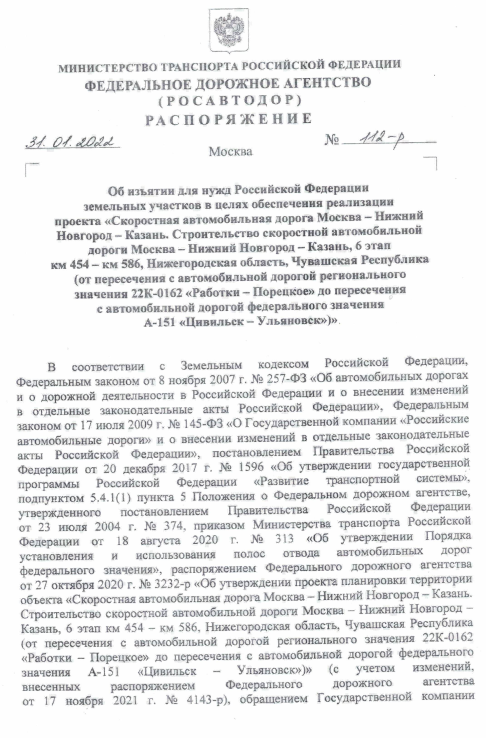 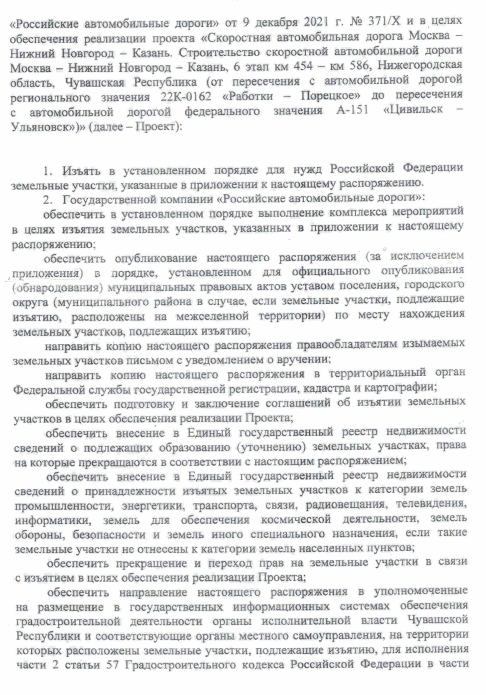 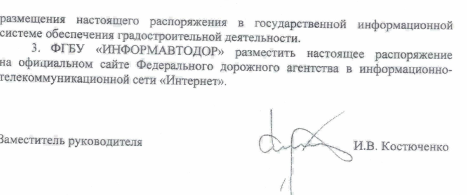 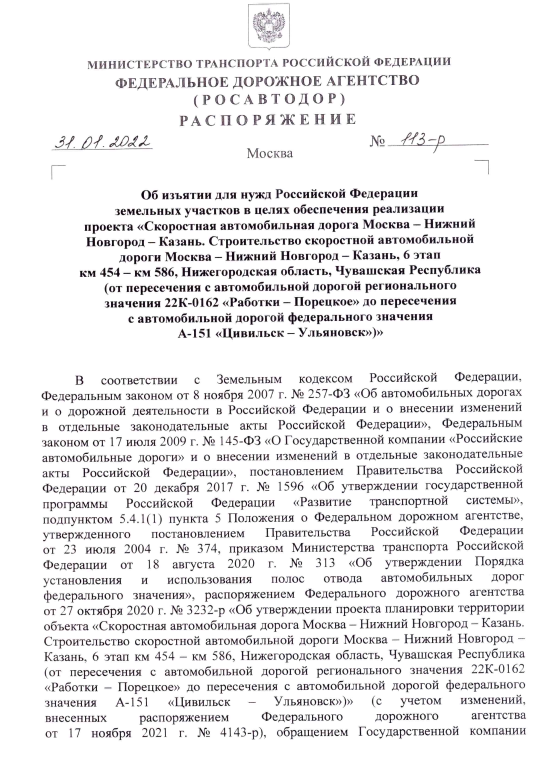 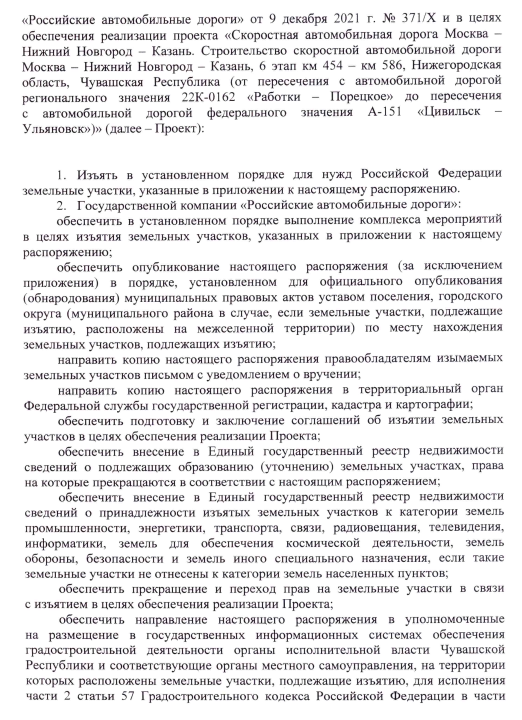 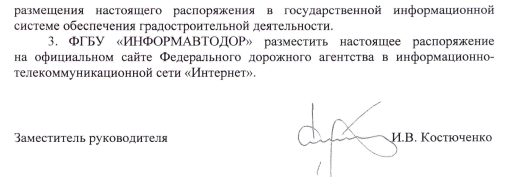 Глава Шумерлинского муниципального округа Чувашской Республики                    Л.Г. РафиновГлава Шумерлинского муниципального округа Чувашской Республики                    Л.Г. РафиновПрофессиональные квалификационные группыРазмер оклада (должностного оклада), рублейРазмер повышающего коэффициентаОбщеотраслевые должности служащих второго уровня38441 квалификационный уровень:Дежурный диспетчер1,2Старший диспетчер1,4Квалификационные уровниДолжности, отнесенные к квалификационным уровнямРекомендуемый должностной оклад, рублей123Профессиональная квалификационная группа "Общеотраслевые должности служащих второго уровня"Профессиональная квалификационная группа "Общеотраслевые должности служащих второго уровня"Профессиональная квалификационная группа "Общеотраслевые должности служащих второго уровня"1 квалификационный уровеньадминистратор вычислительной сети,специалист по молодежной политике4294Наименование должностиРекомендуемый должностной оклад, рублей12главный специалист по закупкам6262№ п/пФ.И.О.ДолжностьСумма премии, руб.Рафинов Л.Г.-глава Шумерлинского муниципального округа (Председатель Комиссии);Караганова Т.А. Зенкина И.Г.    Петрова Н.И.     Соланова Н.И.     Бутузов А.В.     Елесин А.Н.      Высотина Е.А.     Озяков С.В.  Ксенофонтов Н.М.   ---------заместитель главы администрации – начальник отдела образования, спорта и молодежной политики администрации Шумерлинского муниципального округа (заместитель председателя Комиссии);главный специалист - эксперт финансового отдела администрации Шумерлинского муниципального округа (по доходам) (секретарь Комиссии);начальник финансового отдела администрации Шумерлинского муниципального округа;начальник отдела экономики, земельных и имущественных отношений администрации Шумерлинского муниципального округа;начальник отдела ОСП по г. Шумерля,  Шумерлинскому и Порецкому районов (по согласованию);директор КУ ЧР «Центр занятости  населения города Шумерля» государственной службы занятости населения Чувашской Республики (по согласованию);начальник Межрайонной инспекции Федеральной налоговой службы №8 по ЧР (по согласованию);начальник УПФР в г. Шумерля Чувашской Республики (межрайонное) (по согласованию);заместитель Шумерлинского межрайпрокурора Шумерлинской межрайонной прокуратуры Чувашской Республики (по согласованию). Ответственный исполнитель:Финансовый отдел администрации Шумерлинского муниципального округа   Чувашской РеспубликиДата составления проекта Муниципальной  программы: январь 2022 годаНепосредственный исполнитель Муниципальной  программы:начальник финансового отдела администрации Шумерлинского  муниципального округа   Петрова Н.И.(т. 2-65-78, e-mail: shumraifo08@cap.ru)Глава Шумерлинского муниципального округа Чувашской Республики Л.Г.РафиновОтветственный исполнитель Муниципальной программы–Финансовый отдел администрации Шумерлинского муниципального округа Чувашской Республики (далее – Финансовый отдел)Соисполнители Муниципальной программы–Отдел образования, спорта и молодежной политики администрации Шумерлинского муниципального округа;Отдел экономики, земельных и имущественных отношений администрации Шумерлинского муниципального округа;Отдел информационных технологий администрации Шумерлинского муниципального округа; Отдел строительства, дорожного хозяйства и ЖКХ Управления по благоустройству и развитию территорий администрации Шумерлинского муниципального округаУчастники Муниципальной  программы–Сектор культуры и архивного дела администрации Шумерлинского муниципального округа;Отдел сельского хозяйства и экологии администрации Шумерлинского муниципального округа;Отдел строительства, дорожного хозяйства и ЖКХ Управления по благоустройству и развитию территорий администрации Шумерлинского муниципального округа;Отдел образования, спорта и молодежной политики администрации Шумерлинского муниципального округа;Администрация Шумерлинского муниципального округа (по согласованию)Подпрограммы Муниципальной программы–«Совершенствование бюджетной политики и обеспечение сбалансированности бюджета Шумерлинского муниципального округа»;«Повышение эффективности бюджетных расходов Шумерлинского муниципального округа»;«Обеспечение реализации муниципальной программы «Управление общественными финансами и муниципальным долгом Шумерлинского муниципального округа»Цели Муниципальной программы–обеспечение долгосрочной сбалансированности и устойчивости бюджета Шумерлинского муниципального округа;повышение качества управления общественными финансами Шумерлинского муниципального округа Чувашской РеспубликиЗадачи Муниципальной программы–совершенствование бюджетного процесса, внедрение современных информационно-коммуникационных технологий в управление общественными финансами, повышение качества и социальной направленности бюджетного планирования;проведение ответственной бюджетной политики, способствующей обеспечению долгосрочной сбалансированности и устойчивости бюджета Шумерлинского муниципального округа Чувашской Республики, росту собственных доходов бюджета Шумерлинского муниципального округа Чувашской Республики;повышение эффективности использования средств бюджета Шумерлинского муниципального округа Чувашской Республики, развитие гибкой и комплексной системы управления бюджетными расходами, увязанной с системой муниципального стратегического управления;ориентация бюджетных расходов на достижение конечных социально-экономических результатов;эффективное управление муниципальным долгом Шумерлинского муниципального округа Чувашской Республики, обеспечение своевременного исполнения долговых обязательств Шумерлинского муниципального округа Чувашской Республики;оптимизация структуры и объема муниципального долга Шумерлинского муниципального округа Чувашской Республики, расходов на его обслуживание, осуществление заимствований в пределах ограничений, установленных Бюджетным кодексом Российской Федерации, эффективное использование рыночных механизмов заимствований;обеспечение открытости и доступности информации об исполнении бюджета Шумерлинского муниципального округа Чувашской РеспубликиЦелевые индикаторы и показатели Муниципальной программы–достижение к 2036 году следующих целевых показателей (индикаторов):отношение дефицита  бюджета Шумерлинского муниципального округа к доходам бюджета Шумерлинского муниципального округа (без учета безвозмездных поступлений) – не более 5,0 процента; отношение муниципального долга Шумерлинского муниципального округа к доходам  бюджета Шумерлинского муниципального округа (без учета безвозмездных поступлений) – не более 50,0 процента;отношение объема просроченной задолженности по долговым обязательствам Шумерлинского муниципального округа  к общему объему задолженности по долговым обязательствам Шумерлинского муниципального округа  – 
0,0 процента;отношение объема просроченной кредиторской задолженности бюджета Шумерлинского муниципального округа Чувашской Республики к объему расходов  бюджета Шумерлинского муниципального округа – 
0,0 процентаСрок и этапы реализации Муниципальной программы–2022–2035 годы:1 этап – 2022–2025 годы;2 этап – 2026–2030 годы;3 этап – 2031–2035 годыОбъемы финансирования Муниципальной программы с разбивкой по годам реализации –прогнозируемый объем финансирования муниципальной программы в 2022–2035 годах составляет 76 814,5 тыс. рублей, в том числе:в 2022 году – 7 337,2 тыс. рублей;в 2023 году – 5 223,0 тыс. рублей;в 2024 году – 5 243,8 тыс. рублей;в 2025 году – 5 244,8 тыс. рублей;в 2026–2030 годах – 26 368,6 тыс. рублей;в 2031–2035 годах – 27 397,1 тыс. рублей;из них средства:федерального бюджета –  7 052,2 тыс. рублей, в том числе:в 2022 году – 469,8 тыс. рублей;в 2023 году – 487,0 тыс. рублей;в 2024 году – 507,8 тыс. рублей;в 2025 году – 507,8 тыс. рублей;в 2026–2030 годах – 2 539,8 тыс. рублей;в 2031–2035 годах – 2 540,0 тыс. рублей;республиканского бюджета Чувашской Республики – 2 101,1 тыс. рублей, в том числе:в 2022 году – 2 101,1 тыс. рублей;в 2023 году – 0,0 тыс. рублей;в 2024 году – 0,0 тыс. рублей;в 2025 году – 0,0 тыс. рублей;в 2026–2030 годах – 0,0 тыс. рублей;в 2031–2035 годах – 0,0 тыс. рублей;бюджета Шумерлинского района –  67 661,2 тыс. рублей, в том числе:в 2022 году – 4 766,3 тыс. рублей;в 2023 году – 4 736,0 тыс. рублей;в 2024 году – 4 736,0 тыс. рублей;в 2025 году – 4 737,0 тыс. рублей;в 2026–2030 годах – 23 828,8 тыс. рублей;в 2031–2035 годах – 24 857,1 тыс. рублейОбъемы финансирования Муниципальной программы подлежат ежегодному уточнению исходя из возможностей бюджетов всех уровнейОжидаемые результаты реализации Муниципальной программы–реализация Муниципальной  программы позволит:обеспечить сбалансированность и устойчивость  бюджета Шумерлинского муниципального округа;обеспечить рост собственной доходной базы   бюджета Шумерлинского муниципального округа.Цели Муниципальной программыЗадачи Муниципальной программыЦелевые показатели (индикаторы) Муниципальной программы123Обеспечение долгосрочной сбалансированности и устойчивости бюджета Шумерлинского муниципального округа совершенствование бюджетного процесса, внедрение современных информационно-коммуникационных технологий в управление общественными финансами, повышение качества и социальной направленности бюджетного планирования;отношение дефицита бюджета Шумерлинского муниципального округа к доходам бюджета Шумерлинского муниципального округа (без учета безвозмездных поступлений) - не более 5,0 процентаОбеспечение долгосрочной сбалансированности и устойчивости бюджета Шумерлинского муниципального округа проведение ответственной бюджетной политики, способствующей обеспечению долгосрочной сбалансированности и устойчивости бюджета Шумерлинского муниципального округа  Чувашской Республики, росту собственных доходов  бюджета Шумерлинского муниципального округа Чувашской Республики;отношение дефицита бюджета Шумерлинского муниципального округа к доходам бюджета Шумерлинского муниципального округа (без учета безвозмездных поступлений) - не более 5,0 процентаОбеспечение долгосрочной сбалансированности и устойчивости бюджета Шумерлинского муниципального округа эффективное управление муниципальным долгом Шумерлинского муниципального округа Чувашской Республики, обеспечение своевременного исполнения долговых обязательств Шумерлинского муниципального округа Чувашской Республики;отношение муниципального долга Шумерлинского муниципального округа к доходам бюджета Шумерлинского муниципального округа (без учета безвозмездных поступлений) - не более 50,0 процентаОбеспечение долгосрочной сбалансированности и устойчивости бюджета Шумерлинского муниципального округа оптимизация структуры и объема муниципального долга Шумерлинского муниципального округа Чувашской Республики, расходов на его обслуживание, осуществление заимствований в пределах ограничений, установленных Бюджетным кодексом Российской Федерации, эффективное использование рыночных механизмов заимствованийотношение объема просроченной задолженности по долговым обязательствам Шумерлинского муниципального округа к общему объему задолженности по долговым обязательствам Шумерлинского муниципального округа - 0,0 процентаПовышение качества управления общественными финансами Шумерлинского муниципального округа Чувашской Республикиповышение эффективности использования средств бюджета Шумерлинского муниципального округа Чувашской Республики, развитие гибкой и комплексной системы управления бюджетными расходами, увязанной с системой муниципального стратегического управления;ориентация бюджетных расходов на достижение конечных социально-экономических результатов;обеспечение открытости и доступности информации об исполнении бюджета Шумерлинского муниципального округа Чувашской Республикиотношение объема просроченной кредиторской задолженности бюджета Шумерлинского муниципального округа Чувашской Республики к объему расходов бюджета Шумерлинского муниципального округа - 0,0 процента№ппЦелевой показатель (индикатор)  (наименование) Единица измеренияЗначения целевых показателей (индикаторов)Значения целевых показателей (индикаторов)Значения целевых показателей (индикаторов)Значения целевых показателей (индикаторов)Значения целевых показателей (индикаторов)Значения целевых показателей (индикаторов)Значения целевых показателей (индикаторов)Значения целевых показателей (индикаторов)Значения целевых показателей (индикаторов)Значения целевых показателей (индикаторов)№ппЦелевой показатель (индикатор)  (наименование) Единица измерения2022 год2023 год2024 год2025 год2026 год2027 год2028 год2029 год2030 год2035 год12345678910111213Муниципальная программа Шумерлинского муниципального округа «Управление общественными финансами и муниципальным долгом Шумерлинского муниципального округа»Муниципальная программа Шумерлинского муниципального округа «Управление общественными финансами и муниципальным долгом Шумерлинского муниципального округа»Муниципальная программа Шумерлинского муниципального округа «Управление общественными финансами и муниципальным долгом Шумерлинского муниципального округа»Муниципальная программа Шумерлинского муниципального округа «Управление общественными финансами и муниципальным долгом Шумерлинского муниципального округа»Муниципальная программа Шумерлинского муниципального округа «Управление общественными финансами и муниципальным долгом Шумерлинского муниципального округа»Муниципальная программа Шумерлинского муниципального округа «Управление общественными финансами и муниципальным долгом Шумерлинского муниципального округа»Муниципальная программа Шумерлинского муниципального округа «Управление общественными финансами и муниципальным долгом Шумерлинского муниципального округа»Муниципальная программа Шумерлинского муниципального округа «Управление общественными финансами и муниципальным долгом Шумерлинского муниципального округа»Муниципальная программа Шумерлинского муниципального округа «Управление общественными финансами и муниципальным долгом Шумерлинского муниципального округа»Муниципальная программа Шумерлинского муниципального округа «Управление общественными финансами и муниципальным долгом Шумерлинского муниципального округа»Муниципальная программа Шумерлинского муниципального округа «Управление общественными финансами и муниципальным долгом Шумерлинского муниципального округа»Муниципальная программа Шумерлинского муниципального округа «Управление общественными финансами и муниципальным долгом Шумерлинского муниципального округа»Муниципальная программа Шумерлинского муниципального округа «Управление общественными финансами и муниципальным долгом Шумерлинского муниципального округа»1.Отношение дефицита  бюджета Шумерлинского муниципального округа к доходам  бюджета Шумерлинского муниципального округа (без учета безвозмездных поступлений)процентов5,05,05,05,05,05,05,05,05,05,02.Отношение муниципального  долга Шумерлинского муниципального округа к доходам  бюджета Шумерлинского муниципального округа  (без учета безвозмездных поступлений)процентов50,050,050,050,050,050,050,050,050,050,03.Отношение объема просроченной задолженности по долговым обязательствам Шумерлинского муниципального округа к общему объему задолженности по долговым обязательствам Шумерлинского муниципального округапроцентов0,00,00,00,00,00,00,00,00,00,04.Отношение объема просроченной кредиторской задолженности бюджета Шумерлинского муниципального округа к объему расходов бюджета Шумерлинского муниципального округа процентов0,00,00,00,00,00,00,00,00,00,0Подпрограмма «Совершенствование бюджетной политики и обеспечение сбалансированности бюджета Шумерлинского муниципального округа»Подпрограмма «Совершенствование бюджетной политики и обеспечение сбалансированности бюджета Шумерлинского муниципального округа»Подпрограмма «Совершенствование бюджетной политики и обеспечение сбалансированности бюджета Шумерлинского муниципального округа»Подпрограмма «Совершенствование бюджетной политики и обеспечение сбалансированности бюджета Шумерлинского муниципального округа»Подпрограмма «Совершенствование бюджетной политики и обеспечение сбалансированности бюджета Шумерлинского муниципального округа»Подпрограмма «Совершенствование бюджетной политики и обеспечение сбалансированности бюджета Шумерлинского муниципального округа»Подпрограмма «Совершенствование бюджетной политики и обеспечение сбалансированности бюджета Шумерлинского муниципального округа»Подпрограмма «Совершенствование бюджетной политики и обеспечение сбалансированности бюджета Шумерлинского муниципального округа»Подпрограмма «Совершенствование бюджетной политики и обеспечение сбалансированности бюджета Шумерлинского муниципального округа»Подпрограмма «Совершенствование бюджетной политики и обеспечение сбалансированности бюджета Шумерлинского муниципального округа»Подпрограмма «Совершенствование бюджетной политики и обеспечение сбалансированности бюджета Шумерлинского муниципального округа»Подпрограмма «Совершенствование бюджетной политики и обеспечение сбалансированности бюджета Шумерлинского муниципального округа»Подпрограмма «Совершенствование бюджетной политики и обеспечение сбалансированности бюджета Шумерлинского муниципального округа»1.Темп роста налоговых и неналоговых доходов  бюджета Шумерлинского муниципального округа  (к предыдущему году)процентов103,3103,5103,8104,0104,0104,1104,4104,6104,9105,12.Отношение количества проведенных комплексных проверок местных бюджетов к количеству комплексных проверок, предусмотренных планом проведения комплексных проверок местных бюджетов – получателей  из  бюджета Шумерлинского муниципального округа на соответствующий годпроцентов100,0100,0100,0100,0100,0100,0100,0100,0100,0100,03.Доля расходов на обслуживание муниципального долга Шумерлинского муниципального округа в объеме расходов  бюджета Шумерлинского муниципального округа, за исключением объема расходов, которые осуществляются за счет субвенций, предоставляемых из бюджетов бюджетной системы Российской Федерациипроцентов00000000004. Объем просроченной кредиторской задолженности муниципальных бюджетных и автономных учреждений в сфере образованияТыс. руб.0,0--------5.Объем просроченной кредиторской задолженности муниципальных бюджетных и автономных учреждений в сфере физической культуры и спортаТыс. руб.0,0--------6.Объем просроченной кредиторской задолженности муниципальных бюджетных и автономных учреждений в сфере культуры Тыс. руб.0,0--------1.Доля результатов оценки качества финансового менеджмента главных распорядителей средств бюджета Шумерлинского муниципального округа, размещенных на сайте Шумерлинского муниципального округа в информационно- телекоммуникационной сети «Интернет», в общем количестве результатов указанной оценки в отчетном финансовом годупроцентов100,0100,0100,0100,0100,0100,0100,0100,0100,0100,02.Уровень актуализации информации о бюджете Шумерлинского муниципального округа на очередной финансовый год и плановый период, размещаемый на сайте Шумерлинского муниципального округа в информационно- телекоммуникационной сети «Интернет»процентов100,0100,0100,0100,0100,0100,0100,0100,0100,0100,0СтатусНаименование муниципальной программы Шумерлинского муниципального округа Чувашской Республики, подпрограммы, основногомероприятияКод бюджетной 
классификацииКод бюджетной 
классификацииИсточники 
финансированияСтатусНаименование муниципальной программы Шумерлинского муниципального округа Чувашской Республики, подпрограммы, основногомероприятияглавный распорядитель бюджет-ных средствцелевая статья расходовИсточники 
финансирования20222023202420252026-20302030-20351234567891011Муниципальная программа Шумерлинского муниципального округа«Управление общественными финансами и муниципальным долгом Шумерлинского муниципального округа» хЧ400000000всего7 337,25 223,05 243,85 244,826 368,627 397,1Муниципальная программа Шумерлинского муниципального округа«Управление общественными финансами и муниципальным долгом Шумерлинского муниципального округа» федеральный бюджет469,8487,0507,8507,82 539,82 540,0Муниципальная программа Шумерлинского муниципального округа«Управление общественными финансами и муниципальным долгом Шумерлинского муниципального округа» республиканский бюджет Чувашской Республики 2 101,100000Муниципальная программа Шумерлинского муниципального округа«Управление общественными финансами и муниципальным долгом Шумерлинского муниципального округа» ххбюджет Шумерлинского муниципального округа4 766,34 736,04 736,04 737,023 828,824 857,1Подпрограмма «Совершенствование бюджетной политики и обеспечение сбалансированности бюджета Шумерлинского муниципального округа»хЧ410000000всего2 692,1587,0607,8607,83 120,83 173,1Подпрограмма «Совершенствование бюджетной политики и обеспечение сбалансированности бюджета Шумерлинского муниципального округа»992Ч410000000федеральный бюджет469,8487,0507,8507,82 539,82 540,0Подпрограмма «Совершенствование бюджетной политики и обеспечение сбалансированности бюджета Шумерлинского муниципального округа»992Ч410000000республиканский бюджет Чувашской Республики2 101,10,00,00,00,00,0Подпрограмма «Совершенствование бюджетной политики и обеспечение сбалансированности бюджета Шумерлинского муниципального округа»ххбюджет Шумерлинского муниципального округа121,2100,0100,0100,0581,0633,1Основное мероприятие 1Развитие бюджетного планирования, формирование бюджета Шумерлинского муниципального округа на очередной финансовый год и плановый периодхЧ410100000всего100,0100,0100,0100,0581,0633,1Основное мероприятие 1Развитие бюджетного планирования, формирование бюджета Шумерлинского муниципального округа на очередной финансовый год и плановый периодххфедеральный бюджет000000Основное мероприятие 1Развитие бюджетного планирования, формирование бюджета Шумерлинского муниципального округа на очередной финансовый год и плановый периодххреспубликанский бюджет Чувашской Республики 000000Основное мероприятие 1Развитие бюджетного планирования, формирование бюджета Шумерлинского муниципального округа на очередной финансовый год и плановый периодххбюджет Шумерлинского муниципального округа100,0100,0100,0100,0581,0633,1Основное мероприятие 2Повышение доходной базы, уточнение бюджета Шумерлинского муниципального округа Чувашской Республики в ходе его исполнения с учетом поступлений доходов в бюджет Шумерлинского муниципального округа Чувашской РеспубликихЧ410200000всего0,00,00,00,00,00,0Основное мероприятие 2Повышение доходной базы, уточнение бюджета Шумерлинского муниципального округа Чувашской Республики в ходе его исполнения с учетом поступлений доходов в бюджет Шумерлинского муниципального округа Чувашской Республикиххфедеральный бюджет0,00,00,00,00,00,0Основное мероприятие 2Повышение доходной базы, уточнение бюджета Шумерлинского муниципального округа Чувашской Республики в ходе его исполнения с учетом поступлений доходов в бюджет Шумерлинского муниципального округа Чувашской Республикиххреспубликанский бюджет Чувашской Республики0,00,00,00,00,00,0Основное мероприятие 2Повышение доходной базы, уточнение бюджета Шумерлинского муниципального округа Чувашской Республики в ходе его исполнения с учетом поступлений доходов в бюджет Шумерлинского муниципального округа Чувашской Республикиххбюджет Шумерлинского муниципального округа0,00,00,00,00,00,0Основное мероприятие 3Осуществление мер финансовой поддержки бюджетов учреждений Шумерлинского муниципального округа направленных на обеспечение их сбалансированности и повышение уровня бюджетной обеспеченности хЧ410400000всего2 592,1	487,0507,8507,82 539,82 540,0Основное мероприятие 3Осуществление мер финансовой поддержки бюджетов учреждений Шумерлинского муниципального округа направленных на обеспечение их сбалансированности и повышение уровня бюджетной обеспеченности 994Ч410451180федеральный бюджет469,8487,0507,8507,82 539,82 540,0Основное мероприятие 3Осуществление мер финансовой поддержки бюджетов учреждений Шумерлинского муниципального округа направленных на обеспечение их сбалансированности и повышение уровня бюджетной обеспеченности ИТОГО469,8487,0 507,8507,82 539,82 540,0Основное мероприятие 3Осуществление мер финансовой поддержки бюджетов учреждений Шумерлинского муниципального округа направленных на обеспечение их сбалансированности и повышение уровня бюджетной обеспеченности 974Ч4104SА720республиканский бюджет Чувашской Республики1 728,700000Основное мероприятие 3Осуществление мер финансовой поддержки бюджетов учреждений Шумерлинского муниципального округа направленных на обеспечение их сбалансированности и повышение уровня бюджетной обеспеченности 974Ч4104SА720республиканский бюджет Чувашской Республики372,400000Основное мероприятие 3Осуществление мер финансовой поддержки бюджетов учреждений Шумерлинского муниципального округа направленных на обеспечение их сбалансированности и повышение уровня бюджетной обеспеченности ИТОГОреспубликанский бюджет Чувашской Республики2 101,100000Основное мероприятие 3Осуществление мер финансовой поддержки бюджетов учреждений Шумерлинского муниципального округа направленных на обеспечение их сбалансированности и повышение уровня бюджетной обеспеченности 974Ч4104SА720бюджет Шумерлинского муниципального округа17,500000Основное мероприятие 3Осуществление мер финансовой поддержки бюджетов учреждений Шумерлинского муниципального округа направленных на обеспечение их сбалансированности и повышение уровня бюджетной обеспеченности 974Ч4104SА720бюджет Шумерлинского муниципального округа3,700000Основное мероприятие 3Осуществление мер финансовой поддержки бюджетов учреждений Шумерлинского муниципального округа направленных на обеспечение их сбалансированности и повышение уровня бюджетной обеспеченности ИТОГОбюджет Шумерлинского муниципального округа21,200000Основное мероприятие 4Обеспечение долгосрочной устойчивости и сбалансированности бюджетной системы в Шумерлинском муниципальном округехЧ420100000всего000000Основное мероприятие 4Обеспечение долгосрочной устойчивости и сбалансированности бюджетной системы в Шумерлинском муниципальном округеххфедеральный бюджет000000Основное мероприятие 4Обеспечение долгосрочной устойчивости и сбалансированности бюджетной системы в Шумерлинском муниципальном округеххреспубликанский бюджет Чувашской Республики000000Основное мероприятие 4Обеспечение долгосрочной устойчивости и сбалансированности бюджетной системы в Шумерлинском муниципальном округеххбюджет Шумерлинского муниципального округа000000Подпрограмма «Повышение эффективности бюджетных расходов Шумерлинского муниципального округа»хЧ420000000всего000000Подпрограмма «Повышение эффективности бюджетных расходов Шумерлинского муниципального округа»ххфедеральный бюджет000000Подпрограмма «Повышение эффективности бюджетных расходов Шумерлинского муниципального округа»ххреспубликанский бюджет Чувашской Республики000000Подпрограмма «Повышение эффективности бюджетных расходов Шумерлинского муниципального округа»ххбюджет Шумерлинского муниципального округа000000Основное мероприятие 1«Совершенствование бюджетного процесса в условиях внедрения программно- целевых методов управления»хЧ420100000всего000000Основное мероприятие 1«Совершенствование бюджетного процесса в условиях внедрения программно- целевых методов управления»ххфедеральный бюджет000000Основное мероприятие 1«Совершенствование бюджетного процесса в условиях внедрения программно- целевых методов управления»ххреспубликанский бюджет Чувашской Республики000000Основное мероприятие 1«Совершенствование бюджетного процесса в условиях внедрения программно- целевых методов управления»ххбюджет Шумерлинского муниципального округа000000Основное мероприятие 2«Развитие системы внутреннего муниципального финансового контроля»хЧ420300000всего000000Основное мероприятие 2«Развитие системы внутреннего муниципального финансового контроля»ххфедеральный бюджет000000Основное мероприятие 2«Развитие системы внутреннего муниципального финансового контроля»ххреспубликанский бюджет Чувашской Республики000000Основное мероприятие 2«Развитие системы внутреннего муниципального финансового контроля»ххбюджет Шумерлинского муниципального округа000000Основное мероприятие 3«Обеспечение открытости и прозрачности общественных финансов Шумерлинского муниципального округа Чувашской Республики»хЧ420900000всего000000Основное мероприятие 3«Обеспечение открытости и прозрачности общественных финансов Шумерлинского муниципального округа Чувашской Республики»ххфедеральный бюджет000000Основное мероприятие 3«Обеспечение открытости и прозрачности общественных финансов Шумерлинского муниципального округа Чувашской Республики»ххреспубликанский бюджет Чувашской Республики000000Основное мероприятие 3«Обеспечение открытости и прозрачности общественных финансов Шумерлинского муниципального округа Чувашской Республики»ххбюджет Шумерлинского муниципального округа000000Подпрограмма«Обеспечение реализации муниципальной программы Шумерлинского муниципального округа «Управление общественными финансами и муниципальным долгом Шумерлинского муниципального округа»хЧ4Э0000000всего4 645,14 636,04 636,04 637,023 247,824 224,0Подпрограмма«Обеспечение реализации муниципальной программы Шумерлинского муниципального округа «Управление общественными финансами и муниципальным долгом Шумерлинского муниципального округа»ххфедеральный бюджет000000Подпрограмма«Обеспечение реализации муниципальной программы Шумерлинского муниципального округа «Управление общественными финансами и муниципальным долгом Шумерлинского муниципального округа»ххреспубликанский бюджет Чувашской Республики000000Подпрограмма«Обеспечение реализации муниципальной программы Шумерлинского муниципального округа «Управление общественными финансами и муниципальным долгом Шумерлинского муниципального округа»бюджет Шумерлинского муниципального округа4 645,14 636,04 636,04 637,023 247,824 224,0Ответственный исполнитель подпрограммы–Финансовый отдел администрации Шумерлинского муниципального округаЦель подпрограммы–создание условий для обеспечения долгосрочной сбалансированности и повышения устойчивости бюджетной системы в Шумерлинском муниципальном округеЗадачи подпрограммы–совершенствование бюджетной политики, создание прочной финансовой основы в рамках бюджетного планирования для социально- экономических преобразований, развития общественной инфраструктуры;обеспечение роста собственных доходов бюджета Шумерлинского муниципального округа Чувашской Республики, рациональное использование механизма предоставления налоговых льгот;рационализация структуры расходов и эффективное использование средств бюджета Шумерлинского муниципального округа Чувашской Республики;развитие и совершенствование механизмов финансовой поддержки муниципальных учреждений Шумерлинского муниципального округа, направленных на повышение их бюджетной обеспеченности;развитие долгосрочного и среднесрочного бюджетного планирования в увязке со стратегическим планированием и прогнозами социально-экономического развития Шумерлинского муниципального округа Чувашской Республики на долгосрочный период;эффективное управление муниципальным  долгом Шумерлинского муниципального округа  Чувашской Республики, недопущение образования просроченной задолженности по долговым обязательствам Шумерлинского муниципального округа Чувашской РеспубликиЦелевые показатели (индикаторы) подпрограммы–достижение к 2036 году следующих целевых показателей (индикаторов):темп роста налоговых и неналоговых доходов бюджета Шумерлинского муниципального округа Чувашской Республики (к предыдущему году) – 105,1 процента; отношение количества проведенных комплексных проверок местных бюджетов к количеству комплексных проверок, предусмотренных планом проведения комплексных проверок местных бюджетов – получателей из  бюджета Шумерлинского муниципального округа Чувашской Республики на соответствующий год, – 100,0 процента;доля расходов на обслуживание муниципального долга Шумерлинского муниципального округа Чувашской Республики в объеме расходов бюджета Шумерлинского муниципального округа Чувашской Республики, за исключением объема расходов, которые осуществляются за счет субвенций, предоставляемых из бюджетов бюджетной системы Российской Федерации, – 0 процента;достижение к концу 2022 года следующих целевых показателей (индикаторов):объем просроченной кредиторской задолженности муниципальных бюджетных и автономных учреждений Шумерлинского муниципального округа в сфере образования – 0,0 тыс. рублей;объем просроченной кредиторской задолженности муниципальных бюджетных и автономных учреждений Шумерлинского муниципального округа в сфере физической культуры и спорта  – 0,0 тыс. рублей;объем просроченной кредиторской задолженности муниципальных бюджетных и автономных учреждений Шумерлинского муниципального округа в сфере  культуры   – 0,0 тыс. рублей.Этапы и сроки реализации подпрограммы–2022–2035 годы:1 этап – 2022–2025 годы;2 этап – 2026–2030 годы;3 этап – 2031–2035 годыОбъемы финансирования подпрограммы с разбивкой по годам реализации подпрограммы–прогнозируемый объем финансирования мероприятий подпрограммы в 2022–2035 годах составляет 10 788,6 тыс. рублей, в том числе:в 2022 году – 2 692,1 тыс. рублей;в 2023 году – 587,0 тыс. рублей;в 2024 году – 607,8 тыс. рублей;в 2025 году – 607,8 тыс. рублей;в 2026–2030 годах – 3 120,8 тыс. рублей;в 2031–2035 годах – 3 173,1 тыс. рублей;из них средства:федерального бюджета – 7 052,2 тыс. рублей ( 65,4 процента), в том числе:в 2022 году – 469,8 тыс. рублей;в 2023 году –  487,0 тыс. рублей;в 2024 году –  507,8 тыс. рублей;в 2025 году –  507,8 тыс. рублей;в 2026–2030 годах – 2 539,8 тыс. рублей;в 2031–2035 годах – 2 540,0 тыс. рублей;республиканского бюджета Чувашской Республики –2 101,1 тыс. рублей (19,4 процента), в том числе:в 2022 году – 2 101,1 тыс. рублей;в 2023 году –  0,0 тыс. рублей;в 2024 году –  0,0 тыс. рублей;в 2025 году –  0,0 тыс. рублей;в 2026–2030 годах – 0,0 тыс. рублей;в 2031–2035 годах – 0,0 тыс. рублей;бюджета Шумерлинского муниципального округа – 1 635,3 тыс. рублей (15,2 процента), в том числе:в 2022 году – 121,2 тыс. рублей;в 2023 году – 100,0 тыс. рублей;в 2024 году – 100,0 тыс. рублей;в 2025 году – 100,0 тыс. рублей;в 2026–2030 годах – 581,0 тыс. рублей;в 2031–2035 годах – 633,1 тыс. рублейОбъемы финансирования подпрограммы подлежат ежегодному уточнению исходя из возможностей федерального бюджета, республиканского бюджета Чувашской Республики, бюджета Шумерлинского муниципального округаОжидаемые результаты реализации подпрограммы–реализация подпрограммы позволит обеспечить: повышение качества бюджетного планирования, формирование бюджета Шумерлинского муниципального округа Чувашской Республики на основе муниципальных программ Шумерлинского муниципального округа  Чувашской Республики, создание интегрированной системы управления финансами в Шумерлинском муниципальном округе с применением передовых информационно- коммуникационных технологий  ; увеличение собственных доходов бюджета Шумерлинского муниципального округа Чувашской Республики, оптимизацию предоставляемых налоговых льгот;повышение эффективности использования бюджетных средств, отсутствие просроченной кредиторской задолженности бюджета Шумерлинского муниципального округа Чувашской Республики;повышение эффективности управления муниципальным долгом Шумерлинского муниципального округа Чувашской Республики, оптимизация и своевременное исполнение долговых обязательств Шумерлинского муниципального округа Чувашской Республики.СтатусНаименование подпрограммы муниципальной программы Шумерлинского муниципального округа Чувашской Республики (основного мероприятия, мероприятия)Задача подпрограммы 
муниципальной программы  Шумерлинского муниципального округа Чувашской РеспубликиОтветственный исполнительКод бюджетной классификацииКод бюджетной классификацииКод бюджетной классификацииКод бюджетной классификацииИсточники 
финансированияРасходы по годам, тыс. рублей Расходы по годам, тыс. рублей Расходы по годам, тыс. рублей Расходы по годам, тыс. рублей Расходы по годам, тыс. рублей Расходы по годам, тыс. рублей СтатусНаименование подпрограммы муниципальной программы Шумерлинского муниципального округа Чувашской Республики (основного мероприятия, мероприятия)Задача подпрограммы 
муниципальной программы  Шумерлинского муниципального округа Чувашской РеспубликиОтветственный исполнительглавный распорядитель бюджетных средствраздел, подразделцелевая статья расходовгруппа (подгруппа) вида расходовИсточники 
финансирования20222023202420252026–20302031–2035122223333333444556777888999101010111213131415151515Подпрограмма «Совершенствование бюджетной политики и обеспечение сбалансированности   бюджета Шумерлинского муниципального округа»«Совершенствование бюджетной политики и обеспечение сбалансированности   бюджета Шумерлинского муниципального округа»«Совершенствование бюджетной политики и обеспечение сбалансированности   бюджета Шумерлинского муниципального округа»«Совершенствование бюджетной политики и обеспечение сбалансированности   бюджета Шумерлинского муниципального округа»ответственный исполнитель – Финансовый отдел администрации Шумерлинского муниципального округаответственный исполнитель – Финансовый отдел администрации Шумерлинского муниципального округаответственный исполнитель – Финансовый отдел администрации Шумерлинского муниципального округахххЧ410000000Ч410000000Ч410000000хххвсеговсеговсего2 692,12 692,12 692,1587,0607,8607,8607,83 120,83 173,13 173,13 173,13 173,1Подпрограмма «Совершенствование бюджетной политики и обеспечение сбалансированности   бюджета Шумерлинского муниципального округа»«Совершенствование бюджетной политики и обеспечение сбалансированности   бюджета Шумерлинского муниципального округа»«Совершенствование бюджетной политики и обеспечение сбалансированности   бюджета Шумерлинского муниципального округа»«Совершенствование бюджетной политики и обеспечение сбалансированности   бюджета Шумерлинского муниципального округа»ответственный исполнитель – Финансовый отдел администрации Шумерлинского муниципального округаответственный исполнитель – Финансовый отдел администрации Шумерлинского муниципального округаответственный исполнитель – Финансовый отдел администрации Шумерлинского муниципального округа992992хххххххфедеральный бюджетфедеральный бюджетфедеральный бюджет469,8469,8469,8487,0507,8507,8507,82 539,82 540,02 540,02 540,02 540,0Подпрограмма «Совершенствование бюджетной политики и обеспечение сбалансированности   бюджета Шумерлинского муниципального округа»«Совершенствование бюджетной политики и обеспечение сбалансированности   бюджета Шумерлинского муниципального округа»«Совершенствование бюджетной политики и обеспечение сбалансированности   бюджета Шумерлинского муниципального округа»«Совершенствование бюджетной политики и обеспечение сбалансированности   бюджета Шумерлинского муниципального округа»ответственный исполнитель – Финансовый отдел администрации Шумерлинского муниципального округаответственный исполнитель – Финансовый отдел администрации Шумерлинского муниципального округаответственный исполнитель – Финансовый отдел администрации Шумерлинского муниципального округа992992хххххххреспубликанский бюджет Чувашской Республикиреспубликанский бюджет Чувашской Республикиреспубликанский бюджет Чувашской Республики2 101,12 101,12 101,1000000000Подпрограмма «Совершенствование бюджетной политики и обеспечение сбалансированности   бюджета Шумерлинского муниципального округа»«Совершенствование бюджетной политики и обеспечение сбалансированности   бюджета Шумерлинского муниципального округа»«Совершенствование бюджетной политики и обеспечение сбалансированности   бюджета Шумерлинского муниципального округа»«Совершенствование бюджетной политики и обеспечение сбалансированности   бюджета Шумерлинского муниципального округа»ответственный исполнитель – Финансовый отдел администрации Шумерлинского муниципального округаответственный исполнитель – Финансовый отдел администрации Шумерлинского муниципального округаответственный исполнитель – Финансовый отдел администрации Шумерлинского муниципального округахххххххххбюджет Шумерлинского муниципального округабюджет Шумерлинского муниципального округабюджет Шумерлинского муниципального округа121,2121,2121,2100,0100,0100,0100,0581,0633,1633,1633,1633,1Цель «Создание условий для обеспечения долгосрочной сбалансированности и повышения устойчивости бюджетной системы в Шумерлинском муниципальном округе»Цель «Создание условий для обеспечения долгосрочной сбалансированности и повышения устойчивости бюджетной системы в Шумерлинском муниципальном округе»Цель «Создание условий для обеспечения долгосрочной сбалансированности и повышения устойчивости бюджетной системы в Шумерлинском муниципальном округе»Цель «Создание условий для обеспечения долгосрочной сбалансированности и повышения устойчивости бюджетной системы в Шумерлинском муниципальном округе»Цель «Создание условий для обеспечения долгосрочной сбалансированности и повышения устойчивости бюджетной системы в Шумерлинском муниципальном округе»Цель «Создание условий для обеспечения долгосрочной сбалансированности и повышения устойчивости бюджетной системы в Шумерлинском муниципальном округе»Цель «Создание условий для обеспечения долгосрочной сбалансированности и повышения устойчивости бюджетной системы в Шумерлинском муниципальном округе»Цель «Создание условий для обеспечения долгосрочной сбалансированности и повышения устойчивости бюджетной системы в Шумерлинском муниципальном округе»Цель «Создание условий для обеспечения долгосрочной сбалансированности и повышения устойчивости бюджетной системы в Шумерлинском муниципальном округе»Цель «Создание условий для обеспечения долгосрочной сбалансированности и повышения устойчивости бюджетной системы в Шумерлинском муниципальном округе»Цель «Создание условий для обеспечения долгосрочной сбалансированности и повышения устойчивости бюджетной системы в Шумерлинском муниципальном округе»Цель «Создание условий для обеспечения долгосрочной сбалансированности и повышения устойчивости бюджетной системы в Шумерлинском муниципальном округе»Цель «Создание условий для обеспечения долгосрочной сбалансированности и повышения устойчивости бюджетной системы в Шумерлинском муниципальном округе»Цель «Создание условий для обеспечения долгосрочной сбалансированности и повышения устойчивости бюджетной системы в Шумерлинском муниципальном округе»Цель «Создание условий для обеспечения долгосрочной сбалансированности и повышения устойчивости бюджетной системы в Шумерлинском муниципальном округе»Цель «Создание условий для обеспечения долгосрочной сбалансированности и повышения устойчивости бюджетной системы в Шумерлинском муниципальном округе»Цель «Создание условий для обеспечения долгосрочной сбалансированности и повышения устойчивости бюджетной системы в Шумерлинском муниципальном округе»Цель «Создание условий для обеспечения долгосрочной сбалансированности и повышения устойчивости бюджетной системы в Шумерлинском муниципальном округе»Цель «Создание условий для обеспечения долгосрочной сбалансированности и повышения устойчивости бюджетной системы в Шумерлинском муниципальном округе»Цель «Создание условий для обеспечения долгосрочной сбалансированности и повышения устойчивости бюджетной системы в Шумерлинском муниципальном округе»Цель «Создание условий для обеспечения долгосрочной сбалансированности и повышения устойчивости бюджетной системы в Шумерлинском муниципальном округе»Цель «Создание условий для обеспечения долгосрочной сбалансированности и повышения устойчивости бюджетной системы в Шумерлинском муниципальном округе»Цель «Создание условий для обеспечения долгосрочной сбалансированности и повышения устойчивости бюджетной системы в Шумерлинском муниципальном округе»Цель «Создание условий для обеспечения долгосрочной сбалансированности и повышения устойчивости бюджетной системы в Шумерлинском муниципальном округе»Цель «Создание условий для обеспечения долгосрочной сбалансированности и повышения устойчивости бюджетной системы в Шумерлинском муниципальном округе»Цель «Создание условий для обеспечения долгосрочной сбалансированности и повышения устойчивости бюджетной системы в Шумерлинском муниципальном округе»Цель «Создание условий для обеспечения долгосрочной сбалансированности и повышения устойчивости бюджетной системы в Шумерлинском муниципальном округе»Цель «Создание условий для обеспечения долгосрочной сбалансированности и повышения устойчивости бюджетной системы в Шумерлинском муниципальном округе»Цель «Создание условий для обеспечения долгосрочной сбалансированности и повышения устойчивости бюджетной системы в Шумерлинском муниципальном округе»Цель «Создание условий для обеспечения долгосрочной сбалансированности и повышения устойчивости бюджетной системы в Шумерлинском муниципальном округе»Цель «Создание условий для обеспечения долгосрочной сбалансированности и повышения устойчивости бюджетной системы в Шумерлинском муниципальном округе»Цель «Создание условий для обеспечения долгосрочной сбалансированности и повышения устойчивости бюджетной системы в Шумерлинском муниципальном округе»Цель «Создание условий для обеспечения долгосрочной сбалансированности и повышения устойчивости бюджетной системы в Шумерлинском муниципальном округе»Цель «Создание условий для обеспечения долгосрочной сбалансированности и повышения устойчивости бюджетной системы в Шумерлинском муниципальном округе»Цель «Создание условий для обеспечения долгосрочной сбалансированности и повышения устойчивости бюджетной системы в Шумерлинском муниципальном округе»Цель «Создание условий для обеспечения долгосрочной сбалансированности и повышения устойчивости бюджетной системы в Шумерлинском муниципальном округе»Цель «Создание условий для обеспечения долгосрочной сбалансированности и повышения устойчивости бюджетной системы в Шумерлинском муниципальном округе»Цель «Создание условий для обеспечения долгосрочной сбалансированности и повышения устойчивости бюджетной системы в Шумерлинском муниципальном округе»Основное мероприятие 1Развитие бюджетного планирования, формирование бюджета Шумерлинского муниципального округа  Чувашской Республики на очередной финансовый год и плановый периодРазвитие бюджетного планирования, формирование бюджета Шумерлинского муниципального округа  Чувашской Республики на очередной финансовый год и плановый периодРазвитие бюджетного планирования, формирование бюджета Шумерлинского муниципального округа  Чувашской Республики на очередной финансовый год и плановый периодРазвитие бюджетного планирования, формирование бюджета Шумерлинского муниципального округа  Чувашской Республики на очередной финансовый год и плановый периодсовершенствование бюджетной политики, создание прочной финансовой основы в рамках бюджетного планирования для социально-экономических преобразований, развития общественной инфраструктурысовершенствование бюджетной политики, создание прочной финансовой основы в рамках бюджетного планирования для социально-экономических преобразований, развития общественной инфраструктурысовершенствование бюджетной политики, создание прочной финансовой основы в рамках бюджетного планирования для социально-экономических преобразований, развития общественной инфраструктурысовершенствование бюджетной политики, создание прочной финансовой основы в рамках бюджетного планирования для социально-экономических преобразований, развития общественной инфраструктурысовершенствование бюджетной политики, создание прочной финансовой основы в рамках бюджетного планирования для социально-экономических преобразований, развития общественной инфраструктурысовершенствование бюджетной политики, создание прочной финансовой основы в рамках бюджетного планирования для социально-экономических преобразований, развития общественной инфраструктурысовершенствование бюджетной политики, создание прочной финансовой основы в рамках бюджетного планирования для социально-экономических преобразований, развития общественной инфраструктурыответственный исполнитель – Финансовый отдел администрации Шумерлинского муниципального округаответственный исполнитель – Финансовый отдел администрации Шумерлинского муниципального округаответственный исполнитель – Финансовый отдел администрации Шумерлинского муниципального округахххЧ410100000Ч410100000Ч410100000хххвсеговсеговсего100,0100,0100,0100,0100,0100,0100,0581,0633,1Основное мероприятие 1Развитие бюджетного планирования, формирование бюджета Шумерлинского муниципального округа  Чувашской Республики на очередной финансовый год и плановый периодРазвитие бюджетного планирования, формирование бюджета Шумерлинского муниципального округа  Чувашской Республики на очередной финансовый год и плановый периодРазвитие бюджетного планирования, формирование бюджета Шумерлинского муниципального округа  Чувашской Республики на очередной финансовый год и плановый периодРазвитие бюджетного планирования, формирование бюджета Шумерлинского муниципального округа  Чувашской Республики на очередной финансовый год и плановый периодсовершенствование бюджетной политики, создание прочной финансовой основы в рамках бюджетного планирования для социально-экономических преобразований, развития общественной инфраструктурысовершенствование бюджетной политики, создание прочной финансовой основы в рамках бюджетного планирования для социально-экономических преобразований, развития общественной инфраструктурысовершенствование бюджетной политики, создание прочной финансовой основы в рамках бюджетного планирования для социально-экономических преобразований, развития общественной инфраструктурысовершенствование бюджетной политики, создание прочной финансовой основы в рамках бюджетного планирования для социально-экономических преобразований, развития общественной инфраструктурысовершенствование бюджетной политики, создание прочной финансовой основы в рамках бюджетного планирования для социально-экономических преобразований, развития общественной инфраструктурысовершенствование бюджетной политики, создание прочной финансовой основы в рамках бюджетного планирования для социально-экономических преобразований, развития общественной инфраструктурысовершенствование бюджетной политики, создание прочной финансовой основы в рамках бюджетного планирования для социально-экономических преобразований, развития общественной инфраструктурыответственный исполнитель – Финансовый отдел администрации Шумерлинского муниципального округаответственный исполнитель – Финансовый отдел администрации Шумерлинского муниципального округаответственный исполнитель – Финансовый отдел администрации Шумерлинского муниципального округахххххххххфедеральный бюджетфедеральный бюджетфедеральный бюджет000000000Основное мероприятие 1Развитие бюджетного планирования, формирование бюджета Шумерлинского муниципального округа  Чувашской Республики на очередной финансовый год и плановый периодРазвитие бюджетного планирования, формирование бюджета Шумерлинского муниципального округа  Чувашской Республики на очередной финансовый год и плановый периодРазвитие бюджетного планирования, формирование бюджета Шумерлинского муниципального округа  Чувашской Республики на очередной финансовый год и плановый периодРазвитие бюджетного планирования, формирование бюджета Шумерлинского муниципального округа  Чувашской Республики на очередной финансовый год и плановый периодсовершенствование бюджетной политики, создание прочной финансовой основы в рамках бюджетного планирования для социально-экономических преобразований, развития общественной инфраструктурысовершенствование бюджетной политики, создание прочной финансовой основы в рамках бюджетного планирования для социально-экономических преобразований, развития общественной инфраструктурысовершенствование бюджетной политики, создание прочной финансовой основы в рамках бюджетного планирования для социально-экономических преобразований, развития общественной инфраструктурысовершенствование бюджетной политики, создание прочной финансовой основы в рамках бюджетного планирования для социально-экономических преобразований, развития общественной инфраструктурысовершенствование бюджетной политики, создание прочной финансовой основы в рамках бюджетного планирования для социально-экономических преобразований, развития общественной инфраструктурысовершенствование бюджетной политики, создание прочной финансовой основы в рамках бюджетного планирования для социально-экономических преобразований, развития общественной инфраструктурысовершенствование бюджетной политики, создание прочной финансовой основы в рамках бюджетного планирования для социально-экономических преобразований, развития общественной инфраструктурыответственный исполнитель – Финансовый отдел администрации Шумерлинского муниципального округаответственный исполнитель – Финансовый отдел администрации Шумерлинского муниципального округаответственный исполнитель – Финансовый отдел администрации Шумерлинского муниципального округахххххххххреспубликанский бюджет Чувашской Республикиреспубликанский бюджет Чувашской Республикиреспубликанский бюджет Чувашской Республики000000000Основное мероприятие 1Развитие бюджетного планирования, формирование бюджета Шумерлинского муниципального округа  Чувашской Республики на очередной финансовый год и плановый периодРазвитие бюджетного планирования, формирование бюджета Шумерлинского муниципального округа  Чувашской Республики на очередной финансовый год и плановый периодРазвитие бюджетного планирования, формирование бюджета Шумерлинского муниципального округа  Чувашской Республики на очередной финансовый год и плановый периодРазвитие бюджетного планирования, формирование бюджета Шумерлинского муниципального округа  Чувашской Республики на очередной финансовый год и плановый периодсовершенствование бюджетной политики, создание прочной финансовой основы в рамках бюджетного планирования для социально-экономических преобразований, развития общественной инфраструктурысовершенствование бюджетной политики, создание прочной финансовой основы в рамках бюджетного планирования для социально-экономических преобразований, развития общественной инфраструктурысовершенствование бюджетной политики, создание прочной финансовой основы в рамках бюджетного планирования для социально-экономических преобразований, развития общественной инфраструктурысовершенствование бюджетной политики, создание прочной финансовой основы в рамках бюджетного планирования для социально-экономических преобразований, развития общественной инфраструктурысовершенствование бюджетной политики, создание прочной финансовой основы в рамках бюджетного планирования для социально-экономических преобразований, развития общественной инфраструктурысовершенствование бюджетной политики, создание прочной финансовой основы в рамках бюджетного планирования для социально-экономических преобразований, развития общественной инфраструктурысовершенствование бюджетной политики, создание прочной финансовой основы в рамках бюджетного планирования для социально-экономических преобразований, развития общественной инфраструктурыответственный исполнитель – Финансовый отдел администрации Шумерлинского муниципального округаответственный исполнитель – Финансовый отдел администрации Шумерлинского муниципального округаответственный исполнитель – Финансовый отдел администрации Шумерлинского муниципального округахххЧ410100000Ч410100000Ч410100000хххбюджет Шумерлинского муниципального округабюджет Шумерлинского муниципального округабюджет Шумерлинского муниципального округа100,0100,0100,0100,0100,0100,0100,0581,0633,1Целевой показатель (индикатор) Муниципальной программы, подпрограммы, увязанные с основным  мероприятием 1Целевой показатель (индикатор) Муниципальной программы, подпрограммы, увязанные с основным  мероприятием 1Целевой показатель (индикатор) Муниципальной программы, подпрограммы, увязанные с основным  мероприятием 1Целевой показатель (индикатор) Муниципальной программы, подпрограммы, увязанные с основным  мероприятием 1Целевой показатель (индикатор) Муниципальной программы, подпрограммы, увязанные с основным  мероприятием 1Отношение объема просроченной кредиторской задолженности бюджета Шумерлинского муниципального округа Чувашской Республики  к  объему расходов бюджета Шумерлинского муниципального округа  Чувашской Республики, процентов Отношение объема просроченной кредиторской задолженности бюджета Шумерлинского муниципального округа Чувашской Республики  к  объему расходов бюджета Шумерлинского муниципального округа  Чувашской Республики, процентов Отношение объема просроченной кредиторской задолженности бюджета Шумерлинского муниципального округа Чувашской Республики  к  объему расходов бюджета Шумерлинского муниципального округа  Чувашской Республики, процентов Отношение объема просроченной кредиторской задолженности бюджета Шумерлинского муниципального округа Чувашской Республики  к  объему расходов бюджета Шумерлинского муниципального округа  Чувашской Республики, процентов Отношение объема просроченной кредиторской задолженности бюджета Шумерлинского муниципального округа Чувашской Республики  к  объему расходов бюджета Шумерлинского муниципального округа  Чувашской Республики, процентов Отношение объема просроченной кредиторской задолженности бюджета Шумерлинского муниципального округа Чувашской Республики  к  объему расходов бюджета Шумерлинского муниципального округа  Чувашской Республики, процентов Отношение объема просроченной кредиторской задолженности бюджета Шумерлинского муниципального округа Чувашской Республики  к  объему расходов бюджета Шумерлинского муниципального округа  Чувашской Республики, процентов Отношение объема просроченной кредиторской задолженности бюджета Шумерлинского муниципального округа Чувашской Республики  к  объему расходов бюджета Шумерлинского муниципального округа  Чувашской Республики, процентов Отношение объема просроченной кредиторской задолженности бюджета Шумерлинского муниципального округа Чувашской Республики  к  объему расходов бюджета Шумерлинского муниципального округа  Чувашской Республики, процентов Отношение объема просроченной кредиторской задолженности бюджета Шумерлинского муниципального округа Чувашской Республики  к  объему расходов бюджета Шумерлинского муниципального округа  Чувашской Республики, процентов Отношение объема просроченной кредиторской задолженности бюджета Шумерлинского муниципального округа Чувашской Республики  к  объему расходов бюджета Шумерлинского муниципального округа  Чувашской Республики, процентов Отношение объема просроченной кредиторской задолженности бюджета Шумерлинского муниципального округа Чувашской Республики  к  объему расходов бюджета Шумерлинского муниципального округа  Чувашской Республики, процентов Отношение объема просроченной кредиторской задолженности бюджета Шумерлинского муниципального округа Чувашской Республики  к  объему расходов бюджета Шумерлинского муниципального округа  Чувашской Республики, процентов Отношение объема просроченной кредиторской задолженности бюджета Шумерлинского муниципального округа Чувашской Республики  к  объему расходов бюджета Шумерлинского муниципального округа  Чувашской Республики, процентов Отношение объема просроченной кредиторской задолженности бюджета Шумерлинского муниципального округа Чувашской Республики  к  объему расходов бюджета Шумерлинского муниципального округа  Чувашской Республики, процентов Отношение объема просроченной кредиторской задолженности бюджета Шумерлинского муниципального округа Чувашской Республики  к  объему расходов бюджета Шумерлинского муниципального округа  Чувашской Республики, процентов Отношение объема просроченной кредиторской задолженности бюджета Шумерлинского муниципального округа Чувашской Республики  к  объему расходов бюджета Шумерлинского муниципального округа  Чувашской Республики, процентов Отношение объема просроченной кредиторской задолженности бюджета Шумерлинского муниципального округа Чувашской Республики  к  объему расходов бюджета Шумерлинского муниципального округа  Чувашской Республики, процентов Отношение объема просроченной кредиторской задолженности бюджета Шумерлинского муниципального округа Чувашской Республики  к  объему расходов бюджета Шумерлинского муниципального округа  Чувашской Республики, процентов Отношение объема просроченной кредиторской задолженности бюджета Шумерлинского муниципального округа Чувашской Республики  к  объему расходов бюджета Шумерлинского муниципального округа  Чувашской Республики, процентов Отношение объема просроченной кредиторской задолженности бюджета Шумерлинского муниципального округа Чувашской Республики  к  объему расходов бюджета Шумерлинского муниципального округа  Чувашской Республики, процентов Отношение объема просроченной кредиторской задолженности бюджета Шумерлинского муниципального округа Чувашской Республики  к  объему расходов бюджета Шумерлинского муниципального округа  Чувашской Республики, процентов 000000000000Меро-приятие 1.1Резервный фонд администрации Шумерлинского муниципального округаРезервный фонд администрации Шумерлинского муниципального округаРезервный фонд администрации Шумерлинского муниципального округаРезервный фонд администрации Шумерлинского муниципального округаответственный исполнитель – Финансовый отдел администрации Шумерлинского муниципального округаответственный исполнитель – Финансовый отдел администрации Шумерлинского муниципального округаответственный исполнитель – Финансовый отдел администрации Шумерлинского муниципального округахххххххххвсеговсеговсего100,0100,0100,0100,0100,0100,0100,0581,0633,1633,1633,1633,1Меро-приятие 1.1Резервный фонд администрации Шумерлинского муниципального округаРезервный фонд администрации Шумерлинского муниципального округаРезервный фонд администрации Шумерлинского муниципального округаРезервный фонд администрации Шумерлинского муниципального округаответственный исполнитель – Финансовый отдел администрации Шумерлинского муниципального округаответственный исполнитель – Финансовый отдел администрации Шумерлинского муниципального округаответственный исполнитель – Финансовый отдел администрации Шумерлинского муниципального округахххххххххфедеральный бюджетфедеральный бюджетфедеральный бюджет000000000000Меро-приятие 1.1Резервный фонд администрации Шумерлинского муниципального округаРезервный фонд администрации Шумерлинского муниципального округаРезервный фонд администрации Шумерлинского муниципального округаРезервный фонд администрации Шумерлинского муниципального округаответственный исполнитель – Финансовый отдел администрации Шумерлинского муниципального округаответственный исполнитель – Финансовый отдел администрации Шумерлинского муниципального округаответственный исполнитель – Финансовый отдел администрации Шумерлинского муниципального округахххххххххреспубликанский бюджет Чувашской Республикиреспубликанский бюджет Чувашской Республикиреспубликанский бюджет Чувашской Республики000000000000Меро-приятие 1.1Резервный фонд администрации Шумерлинского муниципального округаРезервный фонд администрации Шумерлинского муниципального округаРезервный фонд администрации Шумерлинского муниципального округаРезервный фонд администрации Шумерлинского муниципального округаответственный исполнитель – Финансовый отдел администрации Шумерлинского муниципального округаответственный исполнитель – Финансовый отдел администрации Шумерлинского муниципального округаответственный исполнитель – Финансовый отдел администрации Шумерлинского муниципального округа992992хЧ410100000Ч410100000Ч410100000хххбюджет Шумерлинского муниципального округабюджет Шумерлинского муниципального округабюджет Шумерлинского муниципального округа100,0100,0100,0100,0100,0100,0100,0581,0633,1633,1633,1633,1Мероприятие 1.2Анализ предложений главных распорядителей бюджетных средств Шумерлинского муниципального округа по бюджетным проектировкам и подготовка  проекта Решения Собрания депутатов Шумерлинского муниципального округа о бюджете Шумерлинского муниципального округа Чувашской Республики на очередной финансовый год и плановый периодАнализ предложений главных распорядителей бюджетных средств Шумерлинского муниципального округа по бюджетным проектировкам и подготовка  проекта Решения Собрания депутатов Шумерлинского муниципального округа о бюджете Шумерлинского муниципального округа Чувашской Республики на очередной финансовый год и плановый периодАнализ предложений главных распорядителей бюджетных средств Шумерлинского муниципального округа по бюджетным проектировкам и подготовка  проекта Решения Собрания депутатов Шумерлинского муниципального округа о бюджете Шумерлинского муниципального округа Чувашской Республики на очередной финансовый год и плановый периодАнализ предложений главных распорядителей бюджетных средств Шумерлинского муниципального округа по бюджетным проектировкам и подготовка  проекта Решения Собрания депутатов Шумерлинского муниципального округа о бюджете Шумерлинского муниципального округа Чувашской Республики на очередной финансовый год и плановый периодответственный исполнитель – Финансовый отдел администрации Шумерлинского муниципального округаответственный исполнитель – Финансовый отдел администрации Шумерлинского муниципального округаответственный исполнитель – Финансовый отдел администрации Шумерлинского муниципального округахххххххххвсеговсеговсего000000000000Мероприятие 1.2Анализ предложений главных распорядителей бюджетных средств Шумерлинского муниципального округа по бюджетным проектировкам и подготовка  проекта Решения Собрания депутатов Шумерлинского муниципального округа о бюджете Шумерлинского муниципального округа Чувашской Республики на очередной финансовый год и плановый периодАнализ предложений главных распорядителей бюджетных средств Шумерлинского муниципального округа по бюджетным проектировкам и подготовка  проекта Решения Собрания депутатов Шумерлинского муниципального округа о бюджете Шумерлинского муниципального округа Чувашской Республики на очередной финансовый год и плановый периодАнализ предложений главных распорядителей бюджетных средств Шумерлинского муниципального округа по бюджетным проектировкам и подготовка  проекта Решения Собрания депутатов Шумерлинского муниципального округа о бюджете Шумерлинского муниципального округа Чувашской Республики на очередной финансовый год и плановый периодАнализ предложений главных распорядителей бюджетных средств Шумерлинского муниципального округа по бюджетным проектировкам и подготовка  проекта Решения Собрания депутатов Шумерлинского муниципального округа о бюджете Шумерлинского муниципального округа Чувашской Республики на очередной финансовый год и плановый периодответственный исполнитель – Финансовый отдел администрации Шумерлинского муниципального округаответственный исполнитель – Финансовый отдел администрации Шумерлинского муниципального округаответственный исполнитель – Финансовый отдел администрации Шумерлинского муниципального округахххххххххфедеральный бюджетфедеральный бюджетфедеральный бюджет000000000000Мероприятие 1.2Анализ предложений главных распорядителей бюджетных средств Шумерлинского муниципального округа по бюджетным проектировкам и подготовка  проекта Решения Собрания депутатов Шумерлинского муниципального округа о бюджете Шумерлинского муниципального округа Чувашской Республики на очередной финансовый год и плановый периодАнализ предложений главных распорядителей бюджетных средств Шумерлинского муниципального округа по бюджетным проектировкам и подготовка  проекта Решения Собрания депутатов Шумерлинского муниципального округа о бюджете Шумерлинского муниципального округа Чувашской Республики на очередной финансовый год и плановый периодАнализ предложений главных распорядителей бюджетных средств Шумерлинского муниципального округа по бюджетным проектировкам и подготовка  проекта Решения Собрания депутатов Шумерлинского муниципального округа о бюджете Шумерлинского муниципального округа Чувашской Республики на очередной финансовый год и плановый периодАнализ предложений главных распорядителей бюджетных средств Шумерлинского муниципального округа по бюджетным проектировкам и подготовка  проекта Решения Собрания депутатов Шумерлинского муниципального округа о бюджете Шумерлинского муниципального округа Чувашской Республики на очередной финансовый год и плановый периодответственный исполнитель – Финансовый отдел администрации Шумерлинского муниципального округаответственный исполнитель – Финансовый отдел администрации Шумерлинского муниципального округаответственный исполнитель – Финансовый отдел администрации Шумерлинского муниципального округахххххххххреспубликанский бюджет Чувашской Республикиреспубликанский бюджет Чувашской Республикиреспубликанский бюджет Чувашской Республики000000000000Мероприятие 1.2Анализ предложений главных распорядителей бюджетных средств Шумерлинского муниципального округа по бюджетным проектировкам и подготовка  проекта Решения Собрания депутатов Шумерлинского муниципального округа о бюджете Шумерлинского муниципального округа Чувашской Республики на очередной финансовый год и плановый периодАнализ предложений главных распорядителей бюджетных средств Шумерлинского муниципального округа по бюджетным проектировкам и подготовка  проекта Решения Собрания депутатов Шумерлинского муниципального округа о бюджете Шумерлинского муниципального округа Чувашской Республики на очередной финансовый год и плановый периодАнализ предложений главных распорядителей бюджетных средств Шумерлинского муниципального округа по бюджетным проектировкам и подготовка  проекта Решения Собрания депутатов Шумерлинского муниципального округа о бюджете Шумерлинского муниципального округа Чувашской Республики на очередной финансовый год и плановый периодАнализ предложений главных распорядителей бюджетных средств Шумерлинского муниципального округа по бюджетным проектировкам и подготовка  проекта Решения Собрания депутатов Шумерлинского муниципального округа о бюджете Шумерлинского муниципального округа Чувашской Республики на очередной финансовый год и плановый периодответственный исполнитель – Финансовый отдел администрации Шумерлинского муниципального округаответственный исполнитель – Финансовый отдел администрации Шумерлинского муниципального округаответственный исполнитель – Финансовый отдел администрации Шумерлинского муниципального округабюджет Шумерлинского муниципального округабюджет Шумерлинского муниципального округабюджет Шумерлинского муниципального округа000000000000Цель «Создание условий для обеспечения долгосрочной сбалансированности и повышения устойчивости бюджетной системы в Шумерлинском муниципальном округе»Цель «Создание условий для обеспечения долгосрочной сбалансированности и повышения устойчивости бюджетной системы в Шумерлинском муниципальном округе»Цель «Создание условий для обеспечения долгосрочной сбалансированности и повышения устойчивости бюджетной системы в Шумерлинском муниципальном округе»Цель «Создание условий для обеспечения долгосрочной сбалансированности и повышения устойчивости бюджетной системы в Шумерлинском муниципальном округе»Цель «Создание условий для обеспечения долгосрочной сбалансированности и повышения устойчивости бюджетной системы в Шумерлинском муниципальном округе»Цель «Создание условий для обеспечения долгосрочной сбалансированности и повышения устойчивости бюджетной системы в Шумерлинском муниципальном округе»Цель «Создание условий для обеспечения долгосрочной сбалансированности и повышения устойчивости бюджетной системы в Шумерлинском муниципальном округе»Цель «Создание условий для обеспечения долгосрочной сбалансированности и повышения устойчивости бюджетной системы в Шумерлинском муниципальном округе»Цель «Создание условий для обеспечения долгосрочной сбалансированности и повышения устойчивости бюджетной системы в Шумерлинском муниципальном округе»Цель «Создание условий для обеспечения долгосрочной сбалансированности и повышения устойчивости бюджетной системы в Шумерлинском муниципальном округе»Цель «Создание условий для обеспечения долгосрочной сбалансированности и повышения устойчивости бюджетной системы в Шумерлинском муниципальном округе»Цель «Создание условий для обеспечения долгосрочной сбалансированности и повышения устойчивости бюджетной системы в Шумерлинском муниципальном округе»Цель «Создание условий для обеспечения долгосрочной сбалансированности и повышения устойчивости бюджетной системы в Шумерлинском муниципальном округе»Цель «Создание условий для обеспечения долгосрочной сбалансированности и повышения устойчивости бюджетной системы в Шумерлинском муниципальном округе»Цель «Создание условий для обеспечения долгосрочной сбалансированности и повышения устойчивости бюджетной системы в Шумерлинском муниципальном округе»Цель «Создание условий для обеспечения долгосрочной сбалансированности и повышения устойчивости бюджетной системы в Шумерлинском муниципальном округе»Цель «Создание условий для обеспечения долгосрочной сбалансированности и повышения устойчивости бюджетной системы в Шумерлинском муниципальном округе»Цель «Создание условий для обеспечения долгосрочной сбалансированности и повышения устойчивости бюджетной системы в Шумерлинском муниципальном округе»Цель «Создание условий для обеспечения долгосрочной сбалансированности и повышения устойчивости бюджетной системы в Шумерлинском муниципальном округе»Цель «Создание условий для обеспечения долгосрочной сбалансированности и повышения устойчивости бюджетной системы в Шумерлинском муниципальном округе»Цель «Создание условий для обеспечения долгосрочной сбалансированности и повышения устойчивости бюджетной системы в Шумерлинском муниципальном округе»Цель «Создание условий для обеспечения долгосрочной сбалансированности и повышения устойчивости бюджетной системы в Шумерлинском муниципальном округе»Цель «Создание условий для обеспечения долгосрочной сбалансированности и повышения устойчивости бюджетной системы в Шумерлинском муниципальном округе»Цель «Создание условий для обеспечения долгосрочной сбалансированности и повышения устойчивости бюджетной системы в Шумерлинском муниципальном округе»Цель «Создание условий для обеспечения долгосрочной сбалансированности и повышения устойчивости бюджетной системы в Шумерлинском муниципальном округе»Цель «Создание условий для обеспечения долгосрочной сбалансированности и повышения устойчивости бюджетной системы в Шумерлинском муниципальном округе»Цель «Создание условий для обеспечения долгосрочной сбалансированности и повышения устойчивости бюджетной системы в Шумерлинском муниципальном округе»Цель «Создание условий для обеспечения долгосрочной сбалансированности и повышения устойчивости бюджетной системы в Шумерлинском муниципальном округе»Цель «Создание условий для обеспечения долгосрочной сбалансированности и повышения устойчивости бюджетной системы в Шумерлинском муниципальном округе»Цель «Создание условий для обеспечения долгосрочной сбалансированности и повышения устойчивости бюджетной системы в Шумерлинском муниципальном округе»Цель «Создание условий для обеспечения долгосрочной сбалансированности и повышения устойчивости бюджетной системы в Шумерлинском муниципальном округе»Цель «Создание условий для обеспечения долгосрочной сбалансированности и повышения устойчивости бюджетной системы в Шумерлинском муниципальном округе»Цель «Создание условий для обеспечения долгосрочной сбалансированности и повышения устойчивости бюджетной системы в Шумерлинском муниципальном округе»Цель «Создание условий для обеспечения долгосрочной сбалансированности и повышения устойчивости бюджетной системы в Шумерлинском муниципальном округе»Цель «Создание условий для обеспечения долгосрочной сбалансированности и повышения устойчивости бюджетной системы в Шумерлинском муниципальном округе»Цель «Создание условий для обеспечения долгосрочной сбалансированности и повышения устойчивости бюджетной системы в Шумерлинском муниципальном округе»Цель «Создание условий для обеспечения долгосрочной сбалансированности и повышения устойчивости бюджетной системы в Шумерлинском муниципальном округе»Цель «Создание условий для обеспечения долгосрочной сбалансированности и повышения устойчивости бюджетной системы в Шумерлинском муниципальном округе»Основное мероприятие 2 Повышение доходной базы, уточнение бюджета Шумерлинского муниципального округа в ходе его исполнения с учетом поступлений доходов в бюджет Шумерлинского муниципального округа Чувашской Республики Повышение доходной базы, уточнение бюджета Шумерлинского муниципального округа в ходе его исполнения с учетом поступлений доходов в бюджет Шумерлинского муниципального округа Чувашской Республики Повышение доходной базы, уточнение бюджета Шумерлинского муниципального округа в ходе его исполнения с учетом поступлений доходов в бюджет Шумерлинского муниципального округа Чувашской Республики Повышение доходной базы, уточнение бюджета Шумерлинского муниципального округа в ходе его исполнения с учетом поступлений доходов в бюджет Шумерлинского муниципального округа Чувашской РеспубликиОбеспечение  роста  собственных доходов  бюджета Шумерлинского  муниципального округа , рациональное использование механизма предоставления налоговых льготОбеспечение  роста  собственных доходов  бюджета Шумерлинского  муниципального округа , рациональное использование механизма предоставления налоговых льготОбеспечение  роста  собственных доходов  бюджета Шумерлинского  муниципального округа , рациональное использование механизма предоставления налоговых льготОбеспечение  роста  собственных доходов  бюджета Шумерлинского  муниципального округа , рациональное использование механизма предоставления налоговых льготОбеспечение  роста  собственных доходов  бюджета Шумерлинского  муниципального округа , рациональное использование механизма предоставления налоговых льготОбеспечение  роста  собственных доходов  бюджета Шумерлинского  муниципального округа , рациональное использование механизма предоставления налоговых льготОбеспечение  роста  собственных доходов  бюджета Шумерлинского  муниципального округа , рациональное использование механизма предоставления налоговых льготответственный исполнитель – Финансовый отдел администрации Шумерлинского муниципального округаответственный исполнитель – Финансовый отдел администрации Шумерлинского муниципального округаответственный исполнитель – Финансовый отдел администрации Шумерлинского муниципального округахххЧ410200000Ч410200000Ч410200000хххвсеговсеговсего000000000Основное мероприятие 2 Повышение доходной базы, уточнение бюджета Шумерлинского муниципального округа в ходе его исполнения с учетом поступлений доходов в бюджет Шумерлинского муниципального округа Чувашской Республики Повышение доходной базы, уточнение бюджета Шумерлинского муниципального округа в ходе его исполнения с учетом поступлений доходов в бюджет Шумерлинского муниципального округа Чувашской Республики Повышение доходной базы, уточнение бюджета Шумерлинского муниципального округа в ходе его исполнения с учетом поступлений доходов в бюджет Шумерлинского муниципального округа Чувашской Республики Повышение доходной базы, уточнение бюджета Шумерлинского муниципального округа в ходе его исполнения с учетом поступлений доходов в бюджет Шумерлинского муниципального округа Чувашской РеспубликиОбеспечение  роста  собственных доходов  бюджета Шумерлинского  муниципального округа , рациональное использование механизма предоставления налоговых льготОбеспечение  роста  собственных доходов  бюджета Шумерлинского  муниципального округа , рациональное использование механизма предоставления налоговых льготОбеспечение  роста  собственных доходов  бюджета Шумерлинского  муниципального округа , рациональное использование механизма предоставления налоговых льготОбеспечение  роста  собственных доходов  бюджета Шумерлинского  муниципального округа , рациональное использование механизма предоставления налоговых льготОбеспечение  роста  собственных доходов  бюджета Шумерлинского  муниципального округа , рациональное использование механизма предоставления налоговых льготОбеспечение  роста  собственных доходов  бюджета Шумерлинского  муниципального округа , рациональное использование механизма предоставления налоговых льготОбеспечение  роста  собственных доходов  бюджета Шумерлинского  муниципального округа , рациональное использование механизма предоставления налоговых льготответственный исполнитель – Финансовый отдел администрации Шумерлинского муниципального округаответственный исполнитель – Финансовый отдел администрации Шумерлинского муниципального округаответственный исполнитель – Финансовый отдел администрации Шумерлинского муниципального округаххххххххх федеральный   бюджет федеральный   бюджет федеральный   бюджет000000000Основное мероприятие 2 Повышение доходной базы, уточнение бюджета Шумерлинского муниципального округа в ходе его исполнения с учетом поступлений доходов в бюджет Шумерлинского муниципального округа Чувашской Республики Повышение доходной базы, уточнение бюджета Шумерлинского муниципального округа в ходе его исполнения с учетом поступлений доходов в бюджет Шумерлинского муниципального округа Чувашской Республики Повышение доходной базы, уточнение бюджета Шумерлинского муниципального округа в ходе его исполнения с учетом поступлений доходов в бюджет Шумерлинского муниципального округа Чувашской Республики Повышение доходной базы, уточнение бюджета Шумерлинского муниципального округа в ходе его исполнения с учетом поступлений доходов в бюджет Шумерлинского муниципального округа Чувашской РеспубликиОбеспечение  роста  собственных доходов  бюджета Шумерлинского  муниципального округа , рациональное использование механизма предоставления налоговых льготОбеспечение  роста  собственных доходов  бюджета Шумерлинского  муниципального округа , рациональное использование механизма предоставления налоговых льготОбеспечение  роста  собственных доходов  бюджета Шумерлинского  муниципального округа , рациональное использование механизма предоставления налоговых льготОбеспечение  роста  собственных доходов  бюджета Шумерлинского  муниципального округа , рациональное использование механизма предоставления налоговых льготОбеспечение  роста  собственных доходов  бюджета Шумерлинского  муниципального округа , рациональное использование механизма предоставления налоговых льготОбеспечение  роста  собственных доходов  бюджета Шумерлинского  муниципального округа , рациональное использование механизма предоставления налоговых льготОбеспечение  роста  собственных доходов  бюджета Шумерлинского  муниципального округа , рациональное использование механизма предоставления налоговых льготответственный исполнитель – Финансовый отдел администрации Шумерлинского муниципального округаответственный исполнитель – Финансовый отдел администрации Шумерлинского муниципального округаответственный исполнитель – Финансовый отдел администрации Шумерлинского муниципального округахххххххххреспубликанский бюджет Чувашской Республикиреспубликанский бюджет Чувашской Республикиреспубликанский бюджет Чувашской Республики000000000Основное мероприятие 2 Повышение доходной базы, уточнение бюджета Шумерлинского муниципального округа в ходе его исполнения с учетом поступлений доходов в бюджет Шумерлинского муниципального округа Чувашской Республики Повышение доходной базы, уточнение бюджета Шумерлинского муниципального округа в ходе его исполнения с учетом поступлений доходов в бюджет Шумерлинского муниципального округа Чувашской Республики Повышение доходной базы, уточнение бюджета Шумерлинского муниципального округа в ходе его исполнения с учетом поступлений доходов в бюджет Шумерлинского муниципального округа Чувашской Республики Повышение доходной базы, уточнение бюджета Шумерлинского муниципального округа в ходе его исполнения с учетом поступлений доходов в бюджет Шумерлинского муниципального округа Чувашской РеспубликиОбеспечение  роста  собственных доходов  бюджета Шумерлинского  муниципального округа , рациональное использование механизма предоставления налоговых льготОбеспечение  роста  собственных доходов  бюджета Шумерлинского  муниципального округа , рациональное использование механизма предоставления налоговых льготОбеспечение  роста  собственных доходов  бюджета Шумерлинского  муниципального округа , рациональное использование механизма предоставления налоговых льготОбеспечение  роста  собственных доходов  бюджета Шумерлинского  муниципального округа , рациональное использование механизма предоставления налоговых льготОбеспечение  роста  собственных доходов  бюджета Шумерлинского  муниципального округа , рациональное использование механизма предоставления налоговых льготОбеспечение  роста  собственных доходов  бюджета Шумерлинского  муниципального округа , рациональное использование механизма предоставления налоговых льготОбеспечение  роста  собственных доходов  бюджета Шумерлинского  муниципального округа , рациональное использование механизма предоставления налоговых льготответственный исполнитель – Финансовый отдел администрации Шумерлинского муниципального округаответственный исполнитель – Финансовый отдел администрации Шумерлинского муниципального округаответственный исполнитель – Финансовый отдел администрации Шумерлинского муниципального округаххххххххх   бюджет Шумерлинского муниципального округа    бюджет Шумерлинского муниципального округа    бюджет Шумерлинского муниципального округа 00000000000000Целевые показатели (индикаторы) Муниципальной программы, подпрограммы, увязанные с основным  мероприятием 2Целевые показатели (индикаторы) Муниципальной программы, подпрограммы, увязанные с основным  мероприятием 2Целевые показатели (индикаторы) Муниципальной программы, подпрограммы, увязанные с основным  мероприятием 2Целевые показатели (индикаторы) Муниципальной программы, подпрограммы, увязанные с основным  мероприятием 2Целевые показатели (индикаторы) Муниципальной программы, подпрограммы, увязанные с основным  мероприятием 2Темп роста налоговых и неналоговых доходов бюджета Шумерлинского муниципального округа (к предыдущему году),  процентовТемп роста налоговых и неналоговых доходов бюджета Шумерлинского муниципального округа (к предыдущему году),  процентовТемп роста налоговых и неналоговых доходов бюджета Шумерлинского муниципального округа (к предыдущему году),  процентовТемп роста налоговых и неналоговых доходов бюджета Шумерлинского муниципального округа (к предыдущему году),  процентовТемп роста налоговых и неналоговых доходов бюджета Шумерлинского муниципального округа (к предыдущему году),  процентовТемп роста налоговых и неналоговых доходов бюджета Шумерлинского муниципального округа (к предыдущему году),  процентовТемп роста налоговых и неналоговых доходов бюджета Шумерлинского муниципального округа (к предыдущему году),  процентовТемп роста налоговых и неналоговых доходов бюджета Шумерлинского муниципального округа (к предыдущему году),  процентовТемп роста налоговых и неналоговых доходов бюджета Шумерлинского муниципального округа (к предыдущему году),  процентовТемп роста налоговых и неналоговых доходов бюджета Шумерлинского муниципального округа (к предыдущему году),  процентовТемп роста налоговых и неналоговых доходов бюджета Шумерлинского муниципального округа (к предыдущему году),  процентовТемп роста налоговых и неналоговых доходов бюджета Шумерлинского муниципального округа (к предыдущему году),  процентовТемп роста налоговых и неналоговых доходов бюджета Шумерлинского муниципального округа (к предыдущему году),  процентовТемп роста налоговых и неналоговых доходов бюджета Шумерлинского муниципального округа (к предыдущему году),  процентовТемп роста налоговых и неналоговых доходов бюджета Шумерлинского муниципального округа (к предыдущему году),  процентовТемп роста налоговых и неналоговых доходов бюджета Шумерлинского муниципального округа (к предыдущему году),  процентовТемп роста налоговых и неналоговых доходов бюджета Шумерлинского муниципального округа (к предыдущему году),  процентовТемп роста налоговых и неналоговых доходов бюджета Шумерлинского муниципального округа (к предыдущему году),  процентовТемп роста налоговых и неналоговых доходов бюджета Шумерлинского муниципального округа (к предыдущему году),  процентовТемп роста налоговых и неналоговых доходов бюджета Шумерлинского муниципального округа (к предыдущему году),  процентовТемп роста налоговых и неналоговых доходов бюджета Шумерлинского муниципального округа (к предыдущему году),  процентовТемп роста налоговых и неналоговых доходов бюджета Шумерлинского муниципального округа (к предыдущему году),  процентов103,3103,3103,3103,5103,8104,0104,0104,9105,1105,1Целевые показатели (индикаторы) Муниципальной программы, подпрограммы, увязанные с основным  мероприятием 2Целевые показатели (индикаторы) Муниципальной программы, подпрограммы, увязанные с основным  мероприятием 2Целевые показатели (индикаторы) Муниципальной программы, подпрограммы, увязанные с основным  мероприятием 2Целевые показатели (индикаторы) Муниципальной программы, подпрограммы, увязанные с основным  мероприятием 2Целевые показатели (индикаторы) Муниципальной программы, подпрограммы, увязанные с основным  мероприятием 2Отношение количества проведенных комплексных проверок местных бюджетов к количеству комплексных проверок местных бюджетов – получателей из бюджета Шумерлинского муниципального округа Чувашской Республики на соответствующий год, процентовОтношение количества проведенных комплексных проверок местных бюджетов к количеству комплексных проверок местных бюджетов – получателей из бюджета Шумерлинского муниципального округа Чувашской Республики на соответствующий год, процентовОтношение количества проведенных комплексных проверок местных бюджетов к количеству комплексных проверок местных бюджетов – получателей из бюджета Шумерлинского муниципального округа Чувашской Республики на соответствующий год, процентовОтношение количества проведенных комплексных проверок местных бюджетов к количеству комплексных проверок местных бюджетов – получателей из бюджета Шумерлинского муниципального округа Чувашской Республики на соответствующий год, процентовОтношение количества проведенных комплексных проверок местных бюджетов к количеству комплексных проверок местных бюджетов – получателей из бюджета Шумерлинского муниципального округа Чувашской Республики на соответствующий год, процентовОтношение количества проведенных комплексных проверок местных бюджетов к количеству комплексных проверок местных бюджетов – получателей из бюджета Шумерлинского муниципального округа Чувашской Республики на соответствующий год, процентовОтношение количества проведенных комплексных проверок местных бюджетов к количеству комплексных проверок местных бюджетов – получателей из бюджета Шумерлинского муниципального округа Чувашской Республики на соответствующий год, процентовОтношение количества проведенных комплексных проверок местных бюджетов к количеству комплексных проверок местных бюджетов – получателей из бюджета Шумерлинского муниципального округа Чувашской Республики на соответствующий год, процентовОтношение количества проведенных комплексных проверок местных бюджетов к количеству комплексных проверок местных бюджетов – получателей из бюджета Шумерлинского муниципального округа Чувашской Республики на соответствующий год, процентовОтношение количества проведенных комплексных проверок местных бюджетов к количеству комплексных проверок местных бюджетов – получателей из бюджета Шумерлинского муниципального округа Чувашской Республики на соответствующий год, процентовОтношение количества проведенных комплексных проверок местных бюджетов к количеству комплексных проверок местных бюджетов – получателей из бюджета Шумерлинского муниципального округа Чувашской Республики на соответствующий год, процентовОтношение количества проведенных комплексных проверок местных бюджетов к количеству комплексных проверок местных бюджетов – получателей из бюджета Шумерлинского муниципального округа Чувашской Республики на соответствующий год, процентовОтношение количества проведенных комплексных проверок местных бюджетов к количеству комплексных проверок местных бюджетов – получателей из бюджета Шумерлинского муниципального округа Чувашской Республики на соответствующий год, процентовОтношение количества проведенных комплексных проверок местных бюджетов к количеству комплексных проверок местных бюджетов – получателей из бюджета Шумерлинского муниципального округа Чувашской Республики на соответствующий год, процентовОтношение количества проведенных комплексных проверок местных бюджетов к количеству комплексных проверок местных бюджетов – получателей из бюджета Шумерлинского муниципального округа Чувашской Республики на соответствующий год, процентовОтношение количества проведенных комплексных проверок местных бюджетов к количеству комплексных проверок местных бюджетов – получателей из бюджета Шумерлинского муниципального округа Чувашской Республики на соответствующий год, процентовОтношение количества проведенных комплексных проверок местных бюджетов к количеству комплексных проверок местных бюджетов – получателей из бюджета Шумерлинского муниципального округа Чувашской Республики на соответствующий год, процентовОтношение количества проведенных комплексных проверок местных бюджетов к количеству комплексных проверок местных бюджетов – получателей из бюджета Шумерлинского муниципального округа Чувашской Республики на соответствующий год, процентовОтношение количества проведенных комплексных проверок местных бюджетов к количеству комплексных проверок местных бюджетов – получателей из бюджета Шумерлинского муниципального округа Чувашской Республики на соответствующий год, процентовОтношение количества проведенных комплексных проверок местных бюджетов к количеству комплексных проверок местных бюджетов – получателей из бюджета Шумерлинского муниципального округа Чувашской Республики на соответствующий год, процентовОтношение количества проведенных комплексных проверок местных бюджетов к количеству комплексных проверок местных бюджетов – получателей из бюджета Шумерлинского муниципального округа Чувашской Республики на соответствующий год, процентовОтношение количества проведенных комплексных проверок местных бюджетов к количеству комплексных проверок местных бюджетов – получателей из бюджета Шумерлинского муниципального округа Чувашской Республики на соответствующий год, процентов100100100100100100100100100100Меро-приятие 2.1Анализ поступлений доходов в бюджет Шумерлинского муниципального округа Чувашской Республики и предоставляемых налоговых льгот Анализ поступлений доходов в бюджет Шумерлинского муниципального округа Чувашской Республики и предоставляемых налоговых льгот Анализ поступлений доходов в бюджет Шумерлинского муниципального округа Чувашской Республики и предоставляемых налоговых льгот Анализ поступлений доходов в бюджет Шумерлинского муниципального округа Чувашской Республики и предоставляемых налоговых льгот ответственный исполнитель – Финансовый отдел администрации Шумерлинского муниципального округаответственный исполнитель – Финансовый отдел администрации Шумерлинского муниципального округаответственный исполнитель – Финансовый отдел администрации Шумерлинского муниципального округаответственный исполнитель – Финансовый отдел администрации Шумерлинского муниципального округаответственный исполнитель – Финансовый отдел администрации Шумерлинского муниципального округаответственный исполнитель – Финансовый отдел администрации Шумерлинского муниципального округаответственный исполнитель – Финансовый отдел администрации Шумерлинского муниципального округахххххххххвсеговсеговсего000000000000000000Меро-приятие 2.1Анализ поступлений доходов в бюджет Шумерлинского муниципального округа Чувашской Республики и предоставляемых налоговых льгот Анализ поступлений доходов в бюджет Шумерлинского муниципального округа Чувашской Республики и предоставляемых налоговых льгот Анализ поступлений доходов в бюджет Шумерлинского муниципального округа Чувашской Республики и предоставляемых налоговых льгот Анализ поступлений доходов в бюджет Шумерлинского муниципального округа Чувашской Республики и предоставляемых налоговых льгот ответственный исполнитель – Финансовый отдел администрации Шумерлинского муниципального округаответственный исполнитель – Финансовый отдел администрации Шумерлинского муниципального округаответственный исполнитель – Финансовый отдел администрации Шумерлинского муниципального округаответственный исполнитель – Финансовый отдел администрации Шумерлинского муниципального округаответственный исполнитель – Финансовый отдел администрации Шумерлинского муниципального округаответственный исполнитель – Финансовый отдел администрации Шумерлинского муниципального округаответственный исполнитель – Финансовый отдел администрации Шумерлинского муниципального округахххххххххфедеральный бюджетфедеральный бюджетфедеральный бюджет0000000000000Меро-приятие 2.1Анализ поступлений доходов в бюджет Шумерлинского муниципального округа Чувашской Республики и предоставляемых налоговых льгот Анализ поступлений доходов в бюджет Шумерлинского муниципального округа Чувашской Республики и предоставляемых налоговых льгот Анализ поступлений доходов в бюджет Шумерлинского муниципального округа Чувашской Республики и предоставляемых налоговых льгот Анализ поступлений доходов в бюджет Шумерлинского муниципального округа Чувашской Республики и предоставляемых налоговых льгот ответственный исполнитель – Финансовый отдел администрации Шумерлинского муниципального округаответственный исполнитель – Финансовый отдел администрации Шумерлинского муниципального округаответственный исполнитель – Финансовый отдел администрации Шумерлинского муниципального округаответственный исполнитель – Финансовый отдел администрации Шумерлинского муниципального округаответственный исполнитель – Финансовый отдел администрации Шумерлинского муниципального округаответственный исполнитель – Финансовый отдел администрации Шумерлинского муниципального округаответственный исполнитель – Финансовый отдел администрации Шумерлинского муниципального округахххххххххреспубликанский бюджет Чувашской Республикиреспубликанский бюджет Чувашской Республикиреспубликанский бюджет Чувашской Республики0000000000000Меро-приятие 2.1Анализ поступлений доходов в бюджет Шумерлинского муниципального округа Чувашской Республики и предоставляемых налоговых льгот Анализ поступлений доходов в бюджет Шумерлинского муниципального округа Чувашской Республики и предоставляемых налоговых льгот Анализ поступлений доходов в бюджет Шумерлинского муниципального округа Чувашской Республики и предоставляемых налоговых льгот Анализ поступлений доходов в бюджет Шумерлинского муниципального округа Чувашской Республики и предоставляемых налоговых льгот ответственный исполнитель – Финансовый отдел администрации Шумерлинского муниципального округаответственный исполнитель – Финансовый отдел администрации Шумерлинского муниципального округаответственный исполнитель – Финансовый отдел администрации Шумерлинского муниципального округаответственный исполнитель – Финансовый отдел администрации Шумерлинского муниципального округаответственный исполнитель – Финансовый отдел администрации Шумерлинского муниципального округаответственный исполнитель – Финансовый отдел администрации Шумерлинского муниципального округаответственный исполнитель – Финансовый отдел администрации Шумерлинского муниципального округахххххххххбюджет Шумерлинского муниципального округабюджет Шумерлинского муниципального округабюджет Шумерлинского муниципального округа0000000000000Меро-приятие 2.2Подготовка проектов Решений Собрания депутатов Шумерлинского муниципального округа Чувашской Республики о внесении изменений  в Решение Собрания депутатов Шумерлинского муниципального округа  Чувашской Республики на очередной финансовый год и плановый период Подготовка проектов Решений Собрания депутатов Шумерлинского муниципального округа Чувашской Республики о внесении изменений  в Решение Собрания депутатов Шумерлинского муниципального округа  Чувашской Республики на очередной финансовый год и плановый период Подготовка проектов Решений Собрания депутатов Шумерлинского муниципального округа Чувашской Республики о внесении изменений  в Решение Собрания депутатов Шумерлинского муниципального округа  Чувашской Республики на очередной финансовый год и плановый период Подготовка проектов Решений Собрания депутатов Шумерлинского муниципального округа Чувашской Республики о внесении изменений  в Решение Собрания депутатов Шумерлинского муниципального округа  Чувашской Республики на очередной финансовый год и плановый период ответственный исполнитель – Финансовый отдел администрации Шумерлинского муниципального округаответственный исполнитель – Финансовый отдел администрации Шумерлинского муниципального округаответственный исполнитель – Финансовый отдел администрации Шумерлинского муниципального округаответственный исполнитель – Финансовый отдел администрации Шумерлинского муниципального округаответственный исполнитель – Финансовый отдел администрации Шумерлинского муниципального округаответственный исполнитель – Финансовый отдел администрации Шумерлинского муниципального округаответственный исполнитель – Финансовый отдел администрации Шумерлинского муниципального округахххххххххвсеговсеговсего000000000000000000Меро-приятие 2.2Подготовка проектов Решений Собрания депутатов Шумерлинского муниципального округа Чувашской Республики о внесении изменений  в Решение Собрания депутатов Шумерлинского муниципального округа  Чувашской Республики на очередной финансовый год и плановый период Подготовка проектов Решений Собрания депутатов Шумерлинского муниципального округа Чувашской Республики о внесении изменений  в Решение Собрания депутатов Шумерлинского муниципального округа  Чувашской Республики на очередной финансовый год и плановый период Подготовка проектов Решений Собрания депутатов Шумерлинского муниципального округа Чувашской Республики о внесении изменений  в Решение Собрания депутатов Шумерлинского муниципального округа  Чувашской Республики на очередной финансовый год и плановый период Подготовка проектов Решений Собрания депутатов Шумерлинского муниципального округа Чувашской Республики о внесении изменений  в Решение Собрания депутатов Шумерлинского муниципального округа  Чувашской Республики на очередной финансовый год и плановый период ответственный исполнитель – Финансовый отдел администрации Шумерлинского муниципального округаответственный исполнитель – Финансовый отдел администрации Шумерлинского муниципального округаответственный исполнитель – Финансовый отдел администрации Шумерлинского муниципального округаответственный исполнитель – Финансовый отдел администрации Шумерлинского муниципального округаответственный исполнитель – Финансовый отдел администрации Шумерлинского муниципального округаответственный исполнитель – Финансовый отдел администрации Шумерлинского муниципального округаответственный исполнитель – Финансовый отдел администрации Шумерлинского муниципального округахххххххххфедеральный бюджетфедеральный бюджетфедеральный бюджет0000000000000Меро-приятие 2.2Подготовка проектов Решений Собрания депутатов Шумерлинского муниципального округа Чувашской Республики о внесении изменений  в Решение Собрания депутатов Шумерлинского муниципального округа  Чувашской Республики на очередной финансовый год и плановый период Подготовка проектов Решений Собрания депутатов Шумерлинского муниципального округа Чувашской Республики о внесении изменений  в Решение Собрания депутатов Шумерлинского муниципального округа  Чувашской Республики на очередной финансовый год и плановый период Подготовка проектов Решений Собрания депутатов Шумерлинского муниципального округа Чувашской Республики о внесении изменений  в Решение Собрания депутатов Шумерлинского муниципального округа  Чувашской Республики на очередной финансовый год и плановый период Подготовка проектов Решений Собрания депутатов Шумерлинского муниципального округа Чувашской Республики о внесении изменений  в Решение Собрания депутатов Шумерлинского муниципального округа  Чувашской Республики на очередной финансовый год и плановый период ответственный исполнитель – Финансовый отдел администрации Шумерлинского муниципального округаответственный исполнитель – Финансовый отдел администрации Шумерлинского муниципального округаответственный исполнитель – Финансовый отдел администрации Шумерлинского муниципального округаответственный исполнитель – Финансовый отдел администрации Шумерлинского муниципального округаответственный исполнитель – Финансовый отдел администрации Шумерлинского муниципального округаответственный исполнитель – Финансовый отдел администрации Шумерлинского муниципального округаответственный исполнитель – Финансовый отдел администрации Шумерлинского муниципального округахххххххххреспубликанский бюджет Чувашской Республикиреспубликанский бюджет Чувашской Республикиреспубликанский бюджет Чувашской Республики0000000000000Меро-приятие 2.2Подготовка проектов Решений Собрания депутатов Шумерлинского муниципального округа Чувашской Республики о внесении изменений  в Решение Собрания депутатов Шумерлинского муниципального округа  Чувашской Республики на очередной финансовый год и плановый период Подготовка проектов Решений Собрания депутатов Шумерлинского муниципального округа Чувашской Республики о внесении изменений  в Решение Собрания депутатов Шумерлинского муниципального округа  Чувашской Республики на очередной финансовый год и плановый период Подготовка проектов Решений Собрания депутатов Шумерлинского муниципального округа Чувашской Республики о внесении изменений  в Решение Собрания депутатов Шумерлинского муниципального округа  Чувашской Республики на очередной финансовый год и плановый период Подготовка проектов Решений Собрания депутатов Шумерлинского муниципального округа Чувашской Республики о внесении изменений  в Решение Собрания депутатов Шумерлинского муниципального округа  Чувашской Республики на очередной финансовый год и плановый период ответственный исполнитель – Финансовый отдел администрации Шумерлинского муниципального округаответственный исполнитель – Финансовый отдел администрации Шумерлинского муниципального округаответственный исполнитель – Финансовый отдел администрации Шумерлинского муниципального округаответственный исполнитель – Финансовый отдел администрации Шумерлинского муниципального округаответственный исполнитель – Финансовый отдел администрации Шумерлинского муниципального округаответственный исполнитель – Финансовый отдел администрации Шумерлинского муниципального округаответственный исполнитель – Финансовый отдел администрации Шумерлинского муниципального округахххххххххбюджет Шумерлинского муниципального округабюджет Шумерлинского муниципального округабюджет Шумерлинского муниципального округа0000000000000Цель «Создание условий для обеспечения долгосрочной сбалансированности и повышения устойчивости бюджетной системы в Шумерлинском муниципальном округе»Цель «Создание условий для обеспечения долгосрочной сбалансированности и повышения устойчивости бюджетной системы в Шумерлинском муниципальном округе»Цель «Создание условий для обеспечения долгосрочной сбалансированности и повышения устойчивости бюджетной системы в Шумерлинском муниципальном округе»Цель «Создание условий для обеспечения долгосрочной сбалансированности и повышения устойчивости бюджетной системы в Шумерлинском муниципальном округе»Цель «Создание условий для обеспечения долгосрочной сбалансированности и повышения устойчивости бюджетной системы в Шумерлинском муниципальном округе»Цель «Создание условий для обеспечения долгосрочной сбалансированности и повышения устойчивости бюджетной системы в Шумерлинском муниципальном округе»Цель «Создание условий для обеспечения долгосрочной сбалансированности и повышения устойчивости бюджетной системы в Шумерлинском муниципальном округе»Цель «Создание условий для обеспечения долгосрочной сбалансированности и повышения устойчивости бюджетной системы в Шумерлинском муниципальном округе»Цель «Создание условий для обеспечения долгосрочной сбалансированности и повышения устойчивости бюджетной системы в Шумерлинском муниципальном округе»Цель «Создание условий для обеспечения долгосрочной сбалансированности и повышения устойчивости бюджетной системы в Шумерлинском муниципальном округе»Цель «Создание условий для обеспечения долгосрочной сбалансированности и повышения устойчивости бюджетной системы в Шумерлинском муниципальном округе»Цель «Создание условий для обеспечения долгосрочной сбалансированности и повышения устойчивости бюджетной системы в Шумерлинском муниципальном округе»Цель «Создание условий для обеспечения долгосрочной сбалансированности и повышения устойчивости бюджетной системы в Шумерлинском муниципальном округе»Цель «Создание условий для обеспечения долгосрочной сбалансированности и повышения устойчивости бюджетной системы в Шумерлинском муниципальном округе»Цель «Создание условий для обеспечения долгосрочной сбалансированности и повышения устойчивости бюджетной системы в Шумерлинском муниципальном округе»Цель «Создание условий для обеспечения долгосрочной сбалансированности и повышения устойчивости бюджетной системы в Шумерлинском муниципальном округе»Цель «Создание условий для обеспечения долгосрочной сбалансированности и повышения устойчивости бюджетной системы в Шумерлинском муниципальном округе»Цель «Создание условий для обеспечения долгосрочной сбалансированности и повышения устойчивости бюджетной системы в Шумерлинском муниципальном округе»Цель «Создание условий для обеспечения долгосрочной сбалансированности и повышения устойчивости бюджетной системы в Шумерлинском муниципальном округе»Цель «Создание условий для обеспечения долгосрочной сбалансированности и повышения устойчивости бюджетной системы в Шумерлинском муниципальном округе»Цель «Создание условий для обеспечения долгосрочной сбалансированности и повышения устойчивости бюджетной системы в Шумерлинском муниципальном округе»Цель «Создание условий для обеспечения долгосрочной сбалансированности и повышения устойчивости бюджетной системы в Шумерлинском муниципальном округе»Цель «Создание условий для обеспечения долгосрочной сбалансированности и повышения устойчивости бюджетной системы в Шумерлинском муниципальном округе»Цель «Создание условий для обеспечения долгосрочной сбалансированности и повышения устойчивости бюджетной системы в Шумерлинском муниципальном округе»Цель «Создание условий для обеспечения долгосрочной сбалансированности и повышения устойчивости бюджетной системы в Шумерлинском муниципальном округе»Цель «Создание условий для обеспечения долгосрочной сбалансированности и повышения устойчивости бюджетной системы в Шумерлинском муниципальном округе»Цель «Создание условий для обеспечения долгосрочной сбалансированности и повышения устойчивости бюджетной системы в Шумерлинском муниципальном округе»Цель «Создание условий для обеспечения долгосрочной сбалансированности и повышения устойчивости бюджетной системы в Шумерлинском муниципальном округе»Цель «Создание условий для обеспечения долгосрочной сбалансированности и повышения устойчивости бюджетной системы в Шумерлинском муниципальном округе»Цель «Создание условий для обеспечения долгосрочной сбалансированности и повышения устойчивости бюджетной системы в Шумерлинском муниципальном округе»Цель «Создание условий для обеспечения долгосрочной сбалансированности и повышения устойчивости бюджетной системы в Шумерлинском муниципальном округе»Цель «Создание условий для обеспечения долгосрочной сбалансированности и повышения устойчивости бюджетной системы в Шумерлинском муниципальном округе»Цель «Создание условий для обеспечения долгосрочной сбалансированности и повышения устойчивости бюджетной системы в Шумерлинском муниципальном округе»Цель «Создание условий для обеспечения долгосрочной сбалансированности и повышения устойчивости бюджетной системы в Шумерлинском муниципальном округе»Цель «Создание условий для обеспечения долгосрочной сбалансированности и повышения устойчивости бюджетной системы в Шумерлинском муниципальном округе»Цель «Создание условий для обеспечения долгосрочной сбалансированности и повышения устойчивости бюджетной системы в Шумерлинском муниципальном округе»Цель «Создание условий для обеспечения долгосрочной сбалансированности и повышения устойчивости бюджетной системы в Шумерлинском муниципальном округе»Цель «Создание условий для обеспечения долгосрочной сбалансированности и повышения устойчивости бюджетной системы в Шумерлинском муниципальном округе»Основное мероприятие 3Осуществление мер финансовой поддержки бюджетов муниципальных районов, муниципальных округов направленных на обеспечение их сбалансированности и повышение уровня бюджетной обеспеченности Осуществление мер финансовой поддержки бюджетов муниципальных районов, муниципальных округов направленных на обеспечение их сбалансированности и повышение уровня бюджетной обеспеченности Осуществление мер финансовой поддержки бюджетов муниципальных районов, муниципальных округов направленных на обеспечение их сбалансированности и повышение уровня бюджетной обеспеченности Осуществление мер финансовой поддержки бюджетов муниципальных районов, муниципальных округов направленных на обеспечение их сбалансированности и повышение уровня бюджетной обеспеченности развитие и совершенствование механизмов финансовой поддержки муниципальных учреждений  Шумерлинского муниципального округа направленных на повышение их сбалансированности и бюджетной обеспеченности.развитие и совершенствование механизмов финансовой поддержки муниципальных учреждений  Шумерлинского муниципального округа направленных на повышение их сбалансированности и бюджетной обеспеченности.развитие и совершенствование механизмов финансовой поддержки муниципальных учреждений  Шумерлинского муниципального округа направленных на повышение их сбалансированности и бюджетной обеспеченности.развитие и совершенствование механизмов финансовой поддержки муниципальных учреждений  Шумерлинского муниципального округа направленных на повышение их сбалансированности и бюджетной обеспеченности.ответственный исполнитель – Финансовый отдел администрации Шумерлинского муниципального округаответственный исполнитель – Финансовый отдел администрации Шумерлинского муниципального округаответственный исполнитель – Финансовый отдел администрации Шумерлинского муниципального округаответственный исполнитель – Финансовый отдел администрации Шумерлинского муниципального округаответственный исполнитель – Финансовый отдел администрации Шумерлинского муниципального округаответственный исполнитель – Финансовый отдел администрации Шумерлинского муниципального округахххЧ410400000Ч410400000Ч410400000хххвсего2 592,12 592,12 592,12 592,12 592,1487,0507,8507,8507,82 539,82 540,02 540,02 540,02 540,02 540,0Основное мероприятие 3Осуществление мер финансовой поддержки бюджетов муниципальных районов, муниципальных округов направленных на обеспечение их сбалансированности и повышение уровня бюджетной обеспеченности Осуществление мер финансовой поддержки бюджетов муниципальных районов, муниципальных округов направленных на обеспечение их сбалансированности и повышение уровня бюджетной обеспеченности Осуществление мер финансовой поддержки бюджетов муниципальных районов, муниципальных округов направленных на обеспечение их сбалансированности и повышение уровня бюджетной обеспеченности Осуществление мер финансовой поддержки бюджетов муниципальных районов, муниципальных округов направленных на обеспечение их сбалансированности и повышение уровня бюджетной обеспеченности развитие и совершенствование механизмов финансовой поддержки муниципальных учреждений  Шумерлинского муниципального округа направленных на повышение их сбалансированности и бюджетной обеспеченности.развитие и совершенствование механизмов финансовой поддержки муниципальных учреждений  Шумерлинского муниципального округа направленных на повышение их сбалансированности и бюджетной обеспеченности.развитие и совершенствование механизмов финансовой поддержки муниципальных учреждений  Шумерлинского муниципального округа направленных на повышение их сбалансированности и бюджетной обеспеченности.развитие и совершенствование механизмов финансовой поддержки муниципальных учреждений  Шумерлинского муниципального округа направленных на повышение их сбалансированности и бюджетной обеспеченности.ответственный исполнитель – Финансовый отдел администрации Шумерлинского муниципального округаответственный исполнитель – Финансовый отдел администрации Шумерлинского муниципального округаответственный исполнитель – Финансовый отдел администрации Шумерлинского муниципального округаответственный исполнитель – Финансовый отдел администрации Шумерлинского муниципального округаответственный исполнитель – Финансовый отдел администрации Шумерлинского муниципального округаответственный исполнитель – Финансовый отдел администрации Шумерлинского муниципального округа9949940203Ч410451180Ч410451180Ч410451180000000000Федеральный бюджет469,8469,8469,8469,8469,8487,0507,8507,8507,82 539,82 540,02 540,02 540,02 540,02 540,0Основное мероприятие 3Осуществление мер финансовой поддержки бюджетов муниципальных районов, муниципальных округов направленных на обеспечение их сбалансированности и повышение уровня бюджетной обеспеченности Осуществление мер финансовой поддержки бюджетов муниципальных районов, муниципальных округов направленных на обеспечение их сбалансированности и повышение уровня бюджетной обеспеченности Осуществление мер финансовой поддержки бюджетов муниципальных районов, муниципальных округов направленных на обеспечение их сбалансированности и повышение уровня бюджетной обеспеченности Осуществление мер финансовой поддержки бюджетов муниципальных районов, муниципальных округов направленных на обеспечение их сбалансированности и повышение уровня бюджетной обеспеченности развитие и совершенствование механизмов финансовой поддержки муниципальных учреждений  Шумерлинского муниципального округа направленных на повышение их сбалансированности и бюджетной обеспеченности.развитие и совершенствование механизмов финансовой поддержки муниципальных учреждений  Шумерлинского муниципального округа направленных на повышение их сбалансированности и бюджетной обеспеченности.развитие и совершенствование механизмов финансовой поддержки муниципальных учреждений  Шумерлинского муниципального округа направленных на повышение их сбалансированности и бюджетной обеспеченности.развитие и совершенствование механизмов финансовой поддержки муниципальных учреждений  Шумерлинского муниципального округа направленных на повышение их сбалансированности и бюджетной обеспеченности.ответственный исполнитель – Финансовый отдел администрации Шумерлинского муниципального округаответственный исполнитель – Финансовый отдел администрации Шумерлинского муниципального округаответственный исполнитель – Финансовый отдел администрации Шумерлинского муниципального округаответственный исполнитель – Финансовый отдел администрации Шумерлинского муниципального округаответственный исполнитель – Финансовый отдел администрации Шумерлинского муниципального округаответственный исполнитель – Финансовый отдел администрации Шумерлинского муниципального округа9749740702Ч4104SA720Ч4104SA720Ч4104SA720611611611республиканский бюджет Чувашской Республики1728,71728,71728,71728,71728,70000000000Основное мероприятие 3Осуществление мер финансовой поддержки бюджетов муниципальных районов, муниципальных округов направленных на обеспечение их сбалансированности и повышение уровня бюджетной обеспеченности Осуществление мер финансовой поддержки бюджетов муниципальных районов, муниципальных округов направленных на обеспечение их сбалансированности и повышение уровня бюджетной обеспеченности Осуществление мер финансовой поддержки бюджетов муниципальных районов, муниципальных округов направленных на обеспечение их сбалансированности и повышение уровня бюджетной обеспеченности Осуществление мер финансовой поддержки бюджетов муниципальных районов, муниципальных округов направленных на обеспечение их сбалансированности и повышение уровня бюджетной обеспеченности развитие и совершенствование механизмов финансовой поддержки муниципальных учреждений  Шумерлинского муниципального округа направленных на повышение их сбалансированности и бюджетной обеспеченности.развитие и совершенствование механизмов финансовой поддержки муниципальных учреждений  Шумерлинского муниципального округа направленных на повышение их сбалансированности и бюджетной обеспеченности.развитие и совершенствование механизмов финансовой поддержки муниципальных учреждений  Шумерлинского муниципального округа направленных на повышение их сбалансированности и бюджетной обеспеченности.развитие и совершенствование механизмов финансовой поддержки муниципальных учреждений  Шумерлинского муниципального округа направленных на повышение их сбалансированности и бюджетной обеспеченности.ответственный исполнитель – Финансовый отдел администрации Шумерлинского муниципального округаответственный исполнитель – Финансовый отдел администрации Шумерлинского муниципального округаответственный исполнитель – Финансовый отдел администрации Шумерлинского муниципального округаответственный исполнитель – Финансовый отдел администрации Шумерлинского муниципального округаответственный исполнитель – Финансовый отдел администрации Шумерлинского муниципального округаответственный исполнитель – Финансовый отдел администрации Шумерлинского муниципального округа9749740702Ч4104SA720Ч4104SA720Ч4104SA720621621621республиканский бюджет Чувашской Республики372,4372,4372,4372,4372,400000  0  0  0  0  0Основное мероприятие 3Осуществление мер финансовой поддержки бюджетов муниципальных районов, муниципальных округов направленных на обеспечение их сбалансированности и повышение уровня бюджетной обеспеченности Осуществление мер финансовой поддержки бюджетов муниципальных районов, муниципальных округов направленных на обеспечение их сбалансированности и повышение уровня бюджетной обеспеченности Осуществление мер финансовой поддержки бюджетов муниципальных районов, муниципальных округов направленных на обеспечение их сбалансированности и повышение уровня бюджетной обеспеченности Осуществление мер финансовой поддержки бюджетов муниципальных районов, муниципальных округов направленных на обеспечение их сбалансированности и повышение уровня бюджетной обеспеченности развитие и совершенствование механизмов финансовой поддержки муниципальных учреждений  Шумерлинского муниципального округа направленных на повышение их сбалансированности и бюджетной обеспеченности.развитие и совершенствование механизмов финансовой поддержки муниципальных учреждений  Шумерлинского муниципального округа направленных на повышение их сбалансированности и бюджетной обеспеченности.развитие и совершенствование механизмов финансовой поддержки муниципальных учреждений  Шумерлинского муниципального округа направленных на повышение их сбалансированности и бюджетной обеспеченности.развитие и совершенствование механизмов финансовой поддержки муниципальных учреждений  Шумерлинского муниципального округа направленных на повышение их сбалансированности и бюджетной обеспеченности.ответственный исполнитель – Финансовый отдел администрации Шумерлинского муниципального округаответственный исполнитель – Финансовый отдел администрации Шумерлинского муниципального округаответственный исполнитель – Финансовый отдел администрации Шумерлинского муниципального округаответственный исполнитель – Финансовый отдел администрации Шумерлинского муниципального округаответственный исполнитель – Финансовый отдел администрации Шумерлинского муниципального округаответственный исполнитель – Финансовый отдел администрации Шумерлинского муниципального округа9749740702Ч4104SA720Ч4104SA720Ч4104SA720611611611бюджет Шумерлинского муниципального округа17,517,517,517,517,50000000000Основное мероприятие 3Осуществление мер финансовой поддержки бюджетов муниципальных районов, муниципальных округов направленных на обеспечение их сбалансированности и повышение уровня бюджетной обеспеченности Осуществление мер финансовой поддержки бюджетов муниципальных районов, муниципальных округов направленных на обеспечение их сбалансированности и повышение уровня бюджетной обеспеченности Осуществление мер финансовой поддержки бюджетов муниципальных районов, муниципальных округов направленных на обеспечение их сбалансированности и повышение уровня бюджетной обеспеченности Осуществление мер финансовой поддержки бюджетов муниципальных районов, муниципальных округов направленных на обеспечение их сбалансированности и повышение уровня бюджетной обеспеченности развитие и совершенствование механизмов финансовой поддержки муниципальных учреждений  Шумерлинского муниципального округа направленных на повышение их сбалансированности и бюджетной обеспеченности.развитие и совершенствование механизмов финансовой поддержки муниципальных учреждений  Шумерлинского муниципального округа направленных на повышение их сбалансированности и бюджетной обеспеченности.развитие и совершенствование механизмов финансовой поддержки муниципальных учреждений  Шумерлинского муниципального округа направленных на повышение их сбалансированности и бюджетной обеспеченности.развитие и совершенствование механизмов финансовой поддержки муниципальных учреждений  Шумерлинского муниципального округа направленных на повышение их сбалансированности и бюджетной обеспеченности.ответственный исполнитель – Финансовый отдел администрации Шумерлинского муниципального округаответственный исполнитель – Финансовый отдел администрации Шумерлинского муниципального округаответственный исполнитель – Финансовый отдел администрации Шумерлинского муниципального округаответственный исполнитель – Финансовый отдел администрации Шумерлинского муниципального округаответственный исполнитель – Финансовый отдел администрации Шумерлинского муниципального округаответственный исполнитель – Финансовый отдел администрации Шумерлинского муниципального округа9749740702Ч4104SA720Ч4104SA720Ч4104SA720621621621бюджет Шумерлинского муниципального округа3,73,73,73,73,70000000000Целевые показатели (индикаторы) Муниципальной программы, подпрограммы, увязанные с основным  мероприятием 3Целевые показатели (индикаторы) Муниципальной программы, подпрограммы, увязанные с основным  мероприятием 3Целевые показатели (индикаторы) Муниципальной программы, подпрограммы, увязанные с основным  мероприятием 3Целевые показатели (индикаторы) Муниципальной программы, подпрограммы, увязанные с основным  мероприятием 3Целевые показатели (индикаторы) Муниципальной программы, подпрограммы, увязанные с основным  мероприятием 3Объем просроченной кредиторской задолженности муниципальных бюджетных, автономных учреждений Шумерлинского муниципального округа  в сфере образования, тыс. рублейОбъем просроченной кредиторской задолженности муниципальных бюджетных, автономных учреждений Шумерлинского муниципального округа  в сфере образования, тыс. рублейОбъем просроченной кредиторской задолженности муниципальных бюджетных, автономных учреждений Шумерлинского муниципального округа  в сфере образования, тыс. рублейОбъем просроченной кредиторской задолженности муниципальных бюджетных, автономных учреждений Шумерлинского муниципального округа  в сфере образования, тыс. рублейОбъем просроченной кредиторской задолженности муниципальных бюджетных, автономных учреждений Шумерлинского муниципального округа  в сфере образования, тыс. рублейОбъем просроченной кредиторской задолженности муниципальных бюджетных, автономных учреждений Шумерлинского муниципального округа  в сфере образования, тыс. рублейОбъем просроченной кредиторской задолженности муниципальных бюджетных, автономных учреждений Шумерлинского муниципального округа  в сфере образования, тыс. рублейОбъем просроченной кредиторской задолженности муниципальных бюджетных, автономных учреждений Шумерлинского муниципального округа  в сфере образования, тыс. рублейОбъем просроченной кредиторской задолженности муниципальных бюджетных, автономных учреждений Шумерлинского муниципального округа  в сфере образования, тыс. рублейОбъем просроченной кредиторской задолженности муниципальных бюджетных, автономных учреждений Шумерлинского муниципального округа  в сфере образования, тыс. рублейОбъем просроченной кредиторской задолженности муниципальных бюджетных, автономных учреждений Шумерлинского муниципального округа  в сфере образования, тыс. рублейОбъем просроченной кредиторской задолженности муниципальных бюджетных, автономных учреждений Шумерлинского муниципального округа  в сфере образования, тыс. рублейОбъем просроченной кредиторской задолженности муниципальных бюджетных, автономных учреждений Шумерлинского муниципального округа  в сфере образования, тыс. рублейОбъем просроченной кредиторской задолженности муниципальных бюджетных, автономных учреждений Шумерлинского муниципального округа  в сфере образования, тыс. рублейОбъем просроченной кредиторской задолженности муниципальных бюджетных, автономных учреждений Шумерлинского муниципального округа  в сфере образования, тыс. рублейОбъем просроченной кредиторской задолженности муниципальных бюджетных, автономных учреждений Шумерлинского муниципального округа  в сфере образования, тыс. рублейОбъем просроченной кредиторской задолженности муниципальных бюджетных, автономных учреждений Шумерлинского муниципального округа  в сфере образования, тыс. рублейОбъем просроченной кредиторской задолженности муниципальных бюджетных, автономных учреждений Шумерлинского муниципального округа  в сфере образования, тыс. рублейОбъем просроченной кредиторской задолженности муниципальных бюджетных, автономных учреждений Шумерлинского муниципального округа  в сфере образования, тыс. рублейОбъем просроченной кредиторской задолженности муниципальных бюджетных, автономных учреждений Шумерлинского муниципального округа  в сфере образования, тыс. рублей000-----------Целевые показатели (индикаторы) Муниципальной программы, подпрограммы, увязанные с основным  мероприятием 3Целевые показатели (индикаторы) Муниципальной программы, подпрограммы, увязанные с основным  мероприятием 3Целевые показатели (индикаторы) Муниципальной программы, подпрограммы, увязанные с основным  мероприятием 3Целевые показатели (индикаторы) Муниципальной программы, подпрограммы, увязанные с основным  мероприятием 3Целевые показатели (индикаторы) Муниципальной программы, подпрограммы, увязанные с основным  мероприятием 3Объем просроченной кредиторской задолженности муниципальных бюджетных, автономных учреждений Шумерлинского муниципального округа  в сфере культуры, тыс. рублейОбъем просроченной кредиторской задолженности муниципальных бюджетных, автономных учреждений Шумерлинского муниципального округа  в сфере культуры, тыс. рублейОбъем просроченной кредиторской задолженности муниципальных бюджетных, автономных учреждений Шумерлинского муниципального округа  в сфере культуры, тыс. рублейОбъем просроченной кредиторской задолженности муниципальных бюджетных, автономных учреждений Шумерлинского муниципального округа  в сфере культуры, тыс. рублейОбъем просроченной кредиторской задолженности муниципальных бюджетных, автономных учреждений Шумерлинского муниципального округа  в сфере культуры, тыс. рублейОбъем просроченной кредиторской задолженности муниципальных бюджетных, автономных учреждений Шумерлинского муниципального округа  в сфере культуры, тыс. рублейОбъем просроченной кредиторской задолженности муниципальных бюджетных, автономных учреждений Шумерлинского муниципального округа  в сфере культуры, тыс. рублейОбъем просроченной кредиторской задолженности муниципальных бюджетных, автономных учреждений Шумерлинского муниципального округа  в сфере культуры, тыс. рублейОбъем просроченной кредиторской задолженности муниципальных бюджетных, автономных учреждений Шумерлинского муниципального округа  в сфере культуры, тыс. рублейОбъем просроченной кредиторской задолженности муниципальных бюджетных, автономных учреждений Шумерлинского муниципального округа  в сфере культуры, тыс. рублейОбъем просроченной кредиторской задолженности муниципальных бюджетных, автономных учреждений Шумерлинского муниципального округа  в сфере культуры, тыс. рублейОбъем просроченной кредиторской задолженности муниципальных бюджетных, автономных учреждений Шумерлинского муниципального округа  в сфере культуры, тыс. рублейОбъем просроченной кредиторской задолженности муниципальных бюджетных, автономных учреждений Шумерлинского муниципального округа  в сфере культуры, тыс. рублейОбъем просроченной кредиторской задолженности муниципальных бюджетных, автономных учреждений Шумерлинского муниципального округа  в сфере культуры, тыс. рублейОбъем просроченной кредиторской задолженности муниципальных бюджетных, автономных учреждений Шумерлинского муниципального округа  в сфере культуры, тыс. рублейОбъем просроченной кредиторской задолженности муниципальных бюджетных, автономных учреждений Шумерлинского муниципального округа  в сфере культуры, тыс. рублейОбъем просроченной кредиторской задолженности муниципальных бюджетных, автономных учреждений Шумерлинского муниципального округа  в сфере культуры, тыс. рублейОбъем просроченной кредиторской задолженности муниципальных бюджетных, автономных учреждений Шумерлинского муниципального округа  в сфере культуры, тыс. рублейОбъем просроченной кредиторской задолженности муниципальных бюджетных, автономных учреждений Шумерлинского муниципального округа  в сфере культуры, тыс. рублейОбъем просроченной кредиторской задолженности муниципальных бюджетных, автономных учреждений Шумерлинского муниципального округа  в сфере культуры, тыс. рублей000-----------Целевые показатели (индикаторы) Муниципальной программы, подпрограммы, увязанные с основным  мероприятием 3Целевые показатели (индикаторы) Муниципальной программы, подпрограммы, увязанные с основным  мероприятием 3Целевые показатели (индикаторы) Муниципальной программы, подпрограммы, увязанные с основным  мероприятием 3Целевые показатели (индикаторы) Муниципальной программы, подпрограммы, увязанные с основным  мероприятием 3Целевые показатели (индикаторы) Муниципальной программы, подпрограммы, увязанные с основным  мероприятием 3Объем просроченной кредиторской задолженности муниципальных бюджетных, автономных учреждений Шумерлинского муниципального округа  в сфере физической  физкультуры и спорта, тыс. рублейОбъем просроченной кредиторской задолженности муниципальных бюджетных, автономных учреждений Шумерлинского муниципального округа  в сфере физической  физкультуры и спорта, тыс. рублейОбъем просроченной кредиторской задолженности муниципальных бюджетных, автономных учреждений Шумерлинского муниципального округа  в сфере физической  физкультуры и спорта, тыс. рублейОбъем просроченной кредиторской задолженности муниципальных бюджетных, автономных учреждений Шумерлинского муниципального округа  в сфере физической  физкультуры и спорта, тыс. рублейОбъем просроченной кредиторской задолженности муниципальных бюджетных, автономных учреждений Шумерлинского муниципального округа  в сфере физической  физкультуры и спорта, тыс. рублейОбъем просроченной кредиторской задолженности муниципальных бюджетных, автономных учреждений Шумерлинского муниципального округа  в сфере физической  физкультуры и спорта, тыс. рублейОбъем просроченной кредиторской задолженности муниципальных бюджетных, автономных учреждений Шумерлинского муниципального округа  в сфере физической  физкультуры и спорта, тыс. рублейОбъем просроченной кредиторской задолженности муниципальных бюджетных, автономных учреждений Шумерлинского муниципального округа  в сфере физической  физкультуры и спорта, тыс. рублейОбъем просроченной кредиторской задолженности муниципальных бюджетных, автономных учреждений Шумерлинского муниципального округа  в сфере физической  физкультуры и спорта, тыс. рублейОбъем просроченной кредиторской задолженности муниципальных бюджетных, автономных учреждений Шумерлинского муниципального округа  в сфере физической  физкультуры и спорта, тыс. рублейОбъем просроченной кредиторской задолженности муниципальных бюджетных, автономных учреждений Шумерлинского муниципального округа  в сфере физической  физкультуры и спорта, тыс. рублейОбъем просроченной кредиторской задолженности муниципальных бюджетных, автономных учреждений Шумерлинского муниципального округа  в сфере физической  физкультуры и спорта, тыс. рублейОбъем просроченной кредиторской задолженности муниципальных бюджетных, автономных учреждений Шумерлинского муниципального округа  в сфере физической  физкультуры и спорта, тыс. рублейОбъем просроченной кредиторской задолженности муниципальных бюджетных, автономных учреждений Шумерлинского муниципального округа  в сфере физической  физкультуры и спорта, тыс. рублейОбъем просроченной кредиторской задолженности муниципальных бюджетных, автономных учреждений Шумерлинского муниципального округа  в сфере физической  физкультуры и спорта, тыс. рублейОбъем просроченной кредиторской задолженности муниципальных бюджетных, автономных учреждений Шумерлинского муниципального округа  в сфере физической  физкультуры и спорта, тыс. рублейОбъем просроченной кредиторской задолженности муниципальных бюджетных, автономных учреждений Шумерлинского муниципального округа  в сфере физической  физкультуры и спорта, тыс. рублейОбъем просроченной кредиторской задолженности муниципальных бюджетных, автономных учреждений Шумерлинского муниципального округа  в сфере физической  физкультуры и спорта, тыс. рублейОбъем просроченной кредиторской задолженности муниципальных бюджетных, автономных учреждений Шумерлинского муниципального округа  в сфере физической  физкультуры и спорта, тыс. рублейОбъем просроченной кредиторской задолженности муниципальных бюджетных, автономных учреждений Шумерлинского муниципального округа  в сфере физической  физкультуры и спорта, тыс. рублей000-----------Меро-приятие 3.1Меро-приятие 3.1Меро-приятие 3.1Меро-приятие 3.1Осуществление первичного воинского учета на территориях, где отсутствуют военные комиссариаты, за счет субвенции, предоставляемой из федерального бюджетаОсуществление первичного воинского учета на территориях, где отсутствуют военные комиссариаты, за счет субвенции, предоставляемой из федерального бюджетаответственный исполнитель – Финансовый отдел администрации Шумерлинского муниципального округаответственный исполнитель – Финансовый отдел администрации Шумерлинского муниципального округаответственный исполнитель – Финансовый отдел администрации Шумерлинского муниципального округаответственный исполнитель – Финансовый отдел администрации Шумерлинского муниципального округахххххххххвсеговсеговсего469,8469,8469,8487,0487,0507,8507,8507,82539,82540,02540,02540,02540,0Меро-приятие 3.1Меро-приятие 3.1Меро-приятие 3.1Меро-приятие 3.1Осуществление первичного воинского учета на территориях, где отсутствуют военные комиссариаты, за счет субвенции, предоставляемой из федерального бюджетаОсуществление первичного воинского учета на территориях, где отсутствуют военные комиссариаты, за счет субвенции, предоставляемой из федерального бюджетаответственный исполнитель – Финансовый отдел администрации Шумерлинского муниципального округаответственный исполнитель – Финансовый отдел администрации Шумерлинского муниципального округаответственный исполнитель – Финансовый отдел администрации Шумерлинского муниципального округаответственный исполнитель – Финансовый отдел администрации Шумерлинского муниципального округа99499402030203Ч410451180Ч410451180000000000федеральный бюджетфедеральный бюджетфедеральный бюджет469,8469,8469,8487,0487,0507,8507,8507,82539,82540,02540,02540,02540,0Меро-приятие 3.1Меро-приятие 3.1Меро-приятие 3.1Меро-приятие 3.1Осуществление первичного воинского учета на территориях, где отсутствуют военные комиссариаты, за счет субвенции, предоставляемой из федерального бюджетаОсуществление первичного воинского учета на территориях, где отсутствуют военные комиссариаты, за счет субвенции, предоставляемой из федерального бюджетаответственный исполнитель – Финансовый отдел администрации Шумерлинского муниципального округаответственный исполнитель – Финансовый отдел администрации Шумерлинского муниципального округаответственный исполнитель – Финансовый отдел администрации Шумерлинского муниципального округаответственный исполнитель – Финансовый отдел администрации Шумерлинского муниципального округахххххххххреспубликанский бюджет Чувашской Республикиреспубликанский бюджет Чувашской Республикиреспубликанский бюджет Чувашской Республики0000000000000Меро-приятие 3.1Меро-приятие 3.1Меро-приятие 3.1Меро-приятие 3.1Осуществление первичного воинского учета на территориях, где отсутствуют военные комиссариаты, за счет субвенции, предоставляемой из федерального бюджетаОсуществление первичного воинского учета на территориях, где отсутствуют военные комиссариаты, за счет субвенции, предоставляемой из федерального бюджетаответственный исполнитель – Финансовый отдел администрации Шумерлинского муниципального округаответственный исполнитель – Финансовый отдел администрации Шумерлинского муниципального округаответственный исполнитель – Финансовый отдел администрации Шумерлинского муниципального округаответственный исполнитель – Финансовый отдел администрации Шумерлинского муниципального округахххххххххбюджет Шумерлинского муниципального округабюджет Шумерлинского муниципального округабюджет Шумерлинского муниципального округа0000000000000Меро-приятие 3.2Меро-приятие 3.2Меро-приятие 3.2Меро-приятие 3.2Реализация вопросов местного значения в сфере образования, культуры, физической культуры и спортаРеализация вопросов местного значения в сфере образования, культуры, физической культуры и спортаответственный исполнитель – Финансовый отдел администрации Шумерлинского муниципального округаответственный исполнитель – Финансовый отдел администрации Шумерлинского муниципального округаответственный исполнитель – Финансовый отдел администрации Шумерлинского муниципального округаответственный исполнитель – Финансовый отдел администрации Шумерлинского муниципального округахххххххххвсеговсеговсего2 122,32 122,32 122,30000000000Меро-приятие 3.2Меро-приятие 3.2Меро-приятие 3.2Меро-приятие 3.2Реализация вопросов местного значения в сфере образования, культуры, физической культуры и спортаРеализация вопросов местного значения в сфере образования, культуры, физической культуры и спортаответственный исполнитель – Финансовый отдел администрации Шумерлинского муниципального округаответственный исполнитель – Финансовый отдел администрации Шумерлинского муниципального округаответственный исполнитель – Финансовый отдел администрации Шумерлинского муниципального округаответственный исполнитель – Финансовый отдел администрации Шумерлинского муниципального округахххххххххфедеральный бюджетфедеральный бюджетфедеральный бюджет0000000000000Меро-приятие 3.2Меро-приятие 3.2Меро-приятие 3.2Меро-приятие 3.2Реализация вопросов местного значения в сфере образования, культуры, физической культуры и спортаРеализация вопросов местного значения в сфере образования, культуры, физической культуры и спортаответственный исполнитель – Финансовый отдел администрации Шумерлинского муниципального округаответственный исполнитель – Финансовый отдел администрации Шумерлинского муниципального округаответственный исполнитель – Финансовый отдел администрации Шумерлинского муниципального округаответственный исполнитель – Финансовый отдел администрации Шумерлинского муниципального округа97497407020702Ч4104SA720Ч4104SA720611611611республиканский бюджет Чувашской Республикиреспубликанский бюджет Чувашской Республикиреспубликанский бюджет Чувашской Республики1728,71728,71728,70000000000Меро-приятие 3.2Меро-приятие 3.2Меро-приятие 3.2Меро-приятие 3.2Реализация вопросов местного значения в сфере образования, культуры, физической культуры и спортаРеализация вопросов местного значения в сфере образования, культуры, физической культуры и спортаответственный исполнитель – Финансовый отдел администрации Шумерлинского муниципального округаответственный исполнитель – Финансовый отдел администрации Шумерлинского муниципального округаответственный исполнитель – Финансовый отдел администрации Шумерлинского муниципального округаответственный исполнитель – Финансовый отдел администрации Шумерлинского муниципального округа97497407020702Ч4104SA720Ч4104SA720621621621республиканский бюджет Чувашской Республикиреспубликанский бюджет Чувашской Республикиреспубликанский бюджет Чувашской Республики372,4372,4372,40000000000Меро-приятие 3.2Меро-приятие 3.2Меро-приятие 3.2Меро-приятие 3.2Реализация вопросов местного значения в сфере образования, культуры, физической культуры и спортаРеализация вопросов местного значения в сфере образования, культуры, физической культуры и спортаответственный исполнитель – Финансовый отдел администрации Шумерлинского муниципального округаответственный исполнитель – Финансовый отдел администрации Шумерлинского муниципального округаответственный исполнитель – Финансовый отдел администрации Шумерлинского муниципального округаответственный исполнитель – Финансовый отдел администрации Шумерлинского муниципального округа97497407020702Ч4104SA720Ч4104SA720611611611бюджет Шумерлинского муниципального округабюджет Шумерлинского муниципального округабюджет Шумерлинского муниципального округа17,517,517,50000000000Меро-приятие 3.2Меро-приятие 3.2Меро-приятие 3.2Меро-приятие 3.2Реализация вопросов местного значения в сфере образования, культуры, физической культуры и спортаРеализация вопросов местного значения в сфере образования, культуры, физической культуры и спортаответственный исполнитель – Финансовый отдел администрации Шумерлинского муниципального округаответственный исполнитель – Финансовый отдел администрации Шумерлинского муниципального округаответственный исполнитель – Финансовый отдел администрации Шумерлинского муниципального округаответственный исполнитель – Финансовый отдел администрации Шумерлинского муниципального округа97497407020702Ч4104SA720Ч4104SA720621621621бюджет Шумерлинского муниципального округабюджет Шумерлинского муниципального округабюджет Шумерлинского муниципального округа3,73,73,70000000000Основное мероприятие 4.Основное мероприятие 4.Основное мероприятие 4.Основное мероприятие 4.Обеспечение долгосрочной устойчивости и сбалансированности бюджетной системы в Шумерлинском муниципальном округе Чувашской РеспубликиОбеспечение долгосрочной устойчивости и сбалансированности бюджетной системы в Шумерлинском муниципальном округе Чувашской РеспубликиРазвитие долгосрочного и среднесрочного бюджетного планирования в увязке со стратегическим планированием и прогнозам социально- экономического развития Шумерлинского муниципального округа на долгосрочный период; эффективное управление муниципальным долгом Шумерлинского муниципального округа, недопущение образования просроченной задолженности по долговым обязательствам Шумерлинского муниципального округа Развитие долгосрочного и среднесрочного бюджетного планирования в увязке со стратегическим планированием и прогнозам социально- экономического развития Шумерлинского муниципального округа на долгосрочный период; эффективное управление муниципальным долгом Шумерлинского муниципального округа, недопущение образования просроченной задолженности по долговым обязательствам Шумерлинского муниципального округа Развитие долгосрочного и среднесрочного бюджетного планирования в увязке со стратегическим планированием и прогнозам социально- экономического развития Шумерлинского муниципального округа на долгосрочный период; эффективное управление муниципальным долгом Шумерлинского муниципального округа, недопущение образования просроченной задолженности по долговым обязательствам Шумерлинского муниципального округа Развитие долгосрочного и среднесрочного бюджетного планирования в увязке со стратегическим планированием и прогнозам социально- экономического развития Шумерлинского муниципального округа на долгосрочный период; эффективное управление муниципальным долгом Шумерлинского муниципального округа, недопущение образования просроченной задолженности по долговым обязательствам Шумерлинского муниципального округа ответственный исполнитель – Финансовый отдел администрации Шумерлинского муниципального округаответственный исполнитель – Финансовый отдел администрации Шумерлинского муниципального округаответственный исполнитель – Финансовый отдел администрации Шумерлинского муниципального округаответственный исполнитель – Финансовый отдел администрации Шумерлинского муниципального округаххххЧ410600000Ч410600000хххвсеговсеговсего0000000000000Основное мероприятие 4.Основное мероприятие 4.Основное мероприятие 4.Основное мероприятие 4.Обеспечение долгосрочной устойчивости и сбалансированности бюджетной системы в Шумерлинском муниципальном округе Чувашской РеспубликиОбеспечение долгосрочной устойчивости и сбалансированности бюджетной системы в Шумерлинском муниципальном округе Чувашской РеспубликиРазвитие долгосрочного и среднесрочного бюджетного планирования в увязке со стратегическим планированием и прогнозам социально- экономического развития Шумерлинского муниципального округа на долгосрочный период; эффективное управление муниципальным долгом Шумерлинского муниципального округа, недопущение образования просроченной задолженности по долговым обязательствам Шумерлинского муниципального округа Развитие долгосрочного и среднесрочного бюджетного планирования в увязке со стратегическим планированием и прогнозам социально- экономического развития Шумерлинского муниципального округа на долгосрочный период; эффективное управление муниципальным долгом Шумерлинского муниципального округа, недопущение образования просроченной задолженности по долговым обязательствам Шумерлинского муниципального округа Развитие долгосрочного и среднесрочного бюджетного планирования в увязке со стратегическим планированием и прогнозам социально- экономического развития Шумерлинского муниципального округа на долгосрочный период; эффективное управление муниципальным долгом Шумерлинского муниципального округа, недопущение образования просроченной задолженности по долговым обязательствам Шумерлинского муниципального округа Развитие долгосрочного и среднесрочного бюджетного планирования в увязке со стратегическим планированием и прогнозам социально- экономического развития Шумерлинского муниципального округа на долгосрочный период; эффективное управление муниципальным долгом Шумерлинского муниципального округа, недопущение образования просроченной задолженности по долговым обязательствам Шумерлинского муниципального округа ответственный исполнитель – Финансовый отдел администрации Шумерлинского муниципального округаответственный исполнитель – Финансовый отдел администрации Шумерлинского муниципального округаответственный исполнитель – Финансовый отдел администрации Шумерлинского муниципального округаответственный исполнитель – Финансовый отдел администрации Шумерлинского муниципального округахххххххххреспубликанский бюджет Чувашской Республикиреспубликанский бюджет Чувашской Республикиреспубликанский бюджет Чувашской Республики000000000    0    0    0    0Основное мероприятие 4.Основное мероприятие 4.Основное мероприятие 4.Основное мероприятие 4.Обеспечение долгосрочной устойчивости и сбалансированности бюджетной системы в Шумерлинском муниципальном округе Чувашской РеспубликиОбеспечение долгосрочной устойчивости и сбалансированности бюджетной системы в Шумерлинском муниципальном округе Чувашской РеспубликиРазвитие долгосрочного и среднесрочного бюджетного планирования в увязке со стратегическим планированием и прогнозам социально- экономического развития Шумерлинского муниципального округа на долгосрочный период; эффективное управление муниципальным долгом Шумерлинского муниципального округа, недопущение образования просроченной задолженности по долговым обязательствам Шумерлинского муниципального округа Развитие долгосрочного и среднесрочного бюджетного планирования в увязке со стратегическим планированием и прогнозам социально- экономического развития Шумерлинского муниципального округа на долгосрочный период; эффективное управление муниципальным долгом Шумерлинского муниципального округа, недопущение образования просроченной задолженности по долговым обязательствам Шумерлинского муниципального округа Развитие долгосрочного и среднесрочного бюджетного планирования в увязке со стратегическим планированием и прогнозам социально- экономического развития Шумерлинского муниципального округа на долгосрочный период; эффективное управление муниципальным долгом Шумерлинского муниципального округа, недопущение образования просроченной задолженности по долговым обязательствам Шумерлинского муниципального округа Развитие долгосрочного и среднесрочного бюджетного планирования в увязке со стратегическим планированием и прогнозам социально- экономического развития Шумерлинского муниципального округа на долгосрочный период; эффективное управление муниципальным долгом Шумерлинского муниципального округа, недопущение образования просроченной задолженности по долговым обязательствам Шумерлинского муниципального округа ответственный исполнитель – Финансовый отдел администрации Шумерлинского муниципального округаответственный исполнитель – Финансовый отдел администрации Шумерлинского муниципального округаответственный исполнитель – Финансовый отдел администрации Шумерлинского муниципального округаответственный исполнитель – Финансовый отдел администрации Шумерлинского муниципального округахххххххххбюджет Шумерлинского муниципального округабюджет Шумерлинского муниципального округабюджет Шумерлинского муниципального округа0000000000000Основное мероприятие 4.Основное мероприятие 4.Основное мероприятие 4.Основное мероприятие 4.Обеспечение долгосрочной устойчивости и сбалансированности бюджетной системы в Шумерлинском муниципальном округе Чувашской РеспубликиОбеспечение долгосрочной устойчивости и сбалансированности бюджетной системы в Шумерлинском муниципальном округе Чувашской РеспубликиРазвитие долгосрочного и среднесрочного бюджетного планирования в увязке со стратегическим планированием и прогнозам социально- экономического развития Шумерлинского муниципального округа на долгосрочный период; эффективное управление муниципальным долгом Шумерлинского муниципального округа, недопущение образования просроченной задолженности по долговым обязательствам Шумерлинского муниципального округа Развитие долгосрочного и среднесрочного бюджетного планирования в увязке со стратегическим планированием и прогнозам социально- экономического развития Шумерлинского муниципального округа на долгосрочный период; эффективное управление муниципальным долгом Шумерлинского муниципального округа, недопущение образования просроченной задолженности по долговым обязательствам Шумерлинского муниципального округа Развитие долгосрочного и среднесрочного бюджетного планирования в увязке со стратегическим планированием и прогнозам социально- экономического развития Шумерлинского муниципального округа на долгосрочный период; эффективное управление муниципальным долгом Шумерлинского муниципального округа, недопущение образования просроченной задолженности по долговым обязательствам Шумерлинского муниципального округа Развитие долгосрочного и среднесрочного бюджетного планирования в увязке со стратегическим планированием и прогнозам социально- экономического развития Шумерлинского муниципального округа на долгосрочный период; эффективное управление муниципальным долгом Шумерлинского муниципального округа, недопущение образования просроченной задолженности по долговым обязательствам Шумерлинского муниципального округа ответственный исполнитель – Финансовый отдел администрации Шумерлинского муниципального округаответственный исполнитель – Финансовый отдел администрации Шумерлинского муниципального округаответственный исполнитель – Финансовый отдел администрации Шумерлинского муниципального округаответственный исполнитель – Финансовый отдел администрации Шумерлинского муниципального округаЦелевые показатели (индикаторы) Муниципальной программы, подпрограммы, увязанные с основным  мероприятием 4Целевые показатели (индикаторы) Муниципальной программы, подпрограммы, увязанные с основным  мероприятием 4Целевые показатели (индикаторы) Муниципальной программы, подпрограммы, увязанные с основным  мероприятием 4Целевые показатели (индикаторы) Муниципальной программы, подпрограммы, увязанные с основным  мероприятием 4Целевые показатели (индикаторы) Муниципальной программы, подпрограммы, увязанные с основным  мероприятием 4Целевые показатели (индикаторы) Муниципальной программы, подпрограммы, увязанные с основным  мероприятием 4Целевые показатели (индикаторы) Муниципальной программы, подпрограммы, увязанные с основным  мероприятием 4Отношение муниципального долга Шумерлинского муниципального округа Чувашской Республики к доходам бюджета Шумерлинского муниципального округа  (без учета безвозмездных поступлений) , процентовОтношение муниципального долга Шумерлинского муниципального округа Чувашской Республики к доходам бюджета Шумерлинского муниципального округа  (без учета безвозмездных поступлений) , процентовОтношение муниципального долга Шумерлинского муниципального округа Чувашской Республики к доходам бюджета Шумерлинского муниципального округа  (без учета безвозмездных поступлений) , процентовОтношение муниципального долга Шумерлинского муниципального округа Чувашской Республики к доходам бюджета Шумерлинского муниципального округа  (без учета безвозмездных поступлений) , процентовОтношение муниципального долга Шумерлинского муниципального округа Чувашской Республики к доходам бюджета Шумерлинского муниципального округа  (без учета безвозмездных поступлений) , процентовОтношение муниципального долга Шумерлинского муниципального округа Чувашской Республики к доходам бюджета Шумерлинского муниципального округа  (без учета безвозмездных поступлений) , процентовОтношение муниципального долга Шумерлинского муниципального округа Чувашской Республики к доходам бюджета Шумерлинского муниципального округа  (без учета безвозмездных поступлений) , процентовОтношение муниципального долга Шумерлинского муниципального округа Чувашской Республики к доходам бюджета Шумерлинского муниципального округа  (без учета безвозмездных поступлений) , процентовОтношение муниципального долга Шумерлинского муниципального округа Чувашской Республики к доходам бюджета Шумерлинского муниципального округа  (без учета безвозмездных поступлений) , процентовОтношение муниципального долга Шумерлинского муниципального округа Чувашской Республики к доходам бюджета Шумерлинского муниципального округа  (без учета безвозмездных поступлений) , процентовОтношение муниципального долга Шумерлинского муниципального округа Чувашской Республики к доходам бюджета Шумерлинского муниципального округа  (без учета безвозмездных поступлений) , процентовОтношение муниципального долга Шумерлинского муниципального округа Чувашской Республики к доходам бюджета Шумерлинского муниципального округа  (без учета безвозмездных поступлений) , процентовОтношение муниципального долга Шумерлинского муниципального округа Чувашской Республики к доходам бюджета Шумерлинского муниципального округа  (без учета безвозмездных поступлений) , процентовОтношение муниципального долга Шумерлинского муниципального округа Чувашской Республики к доходам бюджета Шумерлинского муниципального округа  (без учета безвозмездных поступлений) , процентовОтношение муниципального долга Шумерлинского муниципального округа Чувашской Республики к доходам бюджета Шумерлинского муниципального округа  (без учета безвозмездных поступлений) , процентовОтношение муниципального долга Шумерлинского муниципального округа Чувашской Республики к доходам бюджета Шумерлинского муниципального округа  (без учета безвозмездных поступлений) , процентовОтношение муниципального долга Шумерлинского муниципального округа Чувашской Республики к доходам бюджета Шумерлинского муниципального округа  (без учета безвозмездных поступлений) , процентовОтношение муниципального долга Шумерлинского муниципального округа Чувашской Республики к доходам бюджета Шумерлинского муниципального округа  (без учета безвозмездных поступлений) , процентов50,050,050,050,050,050,050,050,050,050,050,050,050,050,0Целевые показатели (индикаторы) Муниципальной программы, подпрограммы, увязанные с основным  мероприятием 4Целевые показатели (индикаторы) Муниципальной программы, подпрограммы, увязанные с основным  мероприятием 4Целевые показатели (индикаторы) Муниципальной программы, подпрограммы, увязанные с основным  мероприятием 4Целевые показатели (индикаторы) Муниципальной программы, подпрограммы, увязанные с основным  мероприятием 4Целевые показатели (индикаторы) Муниципальной программы, подпрограммы, увязанные с основным  мероприятием 4Целевые показатели (индикаторы) Муниципальной программы, подпрограммы, увязанные с основным  мероприятием 4Целевые показатели (индикаторы) Муниципальной программы, подпрограммы, увязанные с основным  мероприятием 4Отношение объема просроченной задолженности  по долговым обязательствам Шумерлинского муниципального округа к общему объему задолженности по долговым обязательствам Шумерлинского муниципального округа, процентовОтношение объема просроченной задолженности  по долговым обязательствам Шумерлинского муниципального округа к общему объему задолженности по долговым обязательствам Шумерлинского муниципального округа, процентовОтношение объема просроченной задолженности  по долговым обязательствам Шумерлинского муниципального округа к общему объему задолженности по долговым обязательствам Шумерлинского муниципального округа, процентовОтношение объема просроченной задолженности  по долговым обязательствам Шумерлинского муниципального округа к общему объему задолженности по долговым обязательствам Шумерлинского муниципального округа, процентовОтношение объема просроченной задолженности  по долговым обязательствам Шумерлинского муниципального округа к общему объему задолженности по долговым обязательствам Шумерлинского муниципального округа, процентовОтношение объема просроченной задолженности  по долговым обязательствам Шумерлинского муниципального округа к общему объему задолженности по долговым обязательствам Шумерлинского муниципального округа, процентовОтношение объема просроченной задолженности  по долговым обязательствам Шумерлинского муниципального округа к общему объему задолженности по долговым обязательствам Шумерлинского муниципального округа, процентовОтношение объема просроченной задолженности  по долговым обязательствам Шумерлинского муниципального округа к общему объему задолженности по долговым обязательствам Шумерлинского муниципального округа, процентовОтношение объема просроченной задолженности  по долговым обязательствам Шумерлинского муниципального округа к общему объему задолженности по долговым обязательствам Шумерлинского муниципального округа, процентовОтношение объема просроченной задолженности  по долговым обязательствам Шумерлинского муниципального округа к общему объему задолженности по долговым обязательствам Шумерлинского муниципального округа, процентовОтношение объема просроченной задолженности  по долговым обязательствам Шумерлинского муниципального округа к общему объему задолженности по долговым обязательствам Шумерлинского муниципального округа, процентовОтношение объема просроченной задолженности  по долговым обязательствам Шумерлинского муниципального округа к общему объему задолженности по долговым обязательствам Шумерлинского муниципального округа, процентовОтношение объема просроченной задолженности  по долговым обязательствам Шумерлинского муниципального округа к общему объему задолженности по долговым обязательствам Шумерлинского муниципального округа, процентовОтношение объема просроченной задолженности  по долговым обязательствам Шумерлинского муниципального округа к общему объему задолженности по долговым обязательствам Шумерлинского муниципального округа, процентовОтношение объема просроченной задолженности  по долговым обязательствам Шумерлинского муниципального округа к общему объему задолженности по долговым обязательствам Шумерлинского муниципального округа, процентовОтношение объема просроченной задолженности  по долговым обязательствам Шумерлинского муниципального округа к общему объему задолженности по долговым обязательствам Шумерлинского муниципального округа, процентовОтношение объема просроченной задолженности  по долговым обязательствам Шумерлинского муниципального округа к общему объему задолженности по долговым обязательствам Шумерлинского муниципального округа, процентовОтношение объема просроченной задолженности  по долговым обязательствам Шумерлинского муниципального округа к общему объему задолженности по долговым обязательствам Шумерлинского муниципального округа, процентов00000000000000Целевые показатели (индикаторы) Муниципальной программы, подпрограммы, увязанные с основным  мероприятием 4Целевые показатели (индикаторы) Муниципальной программы, подпрограммы, увязанные с основным  мероприятием 4Целевые показатели (индикаторы) Муниципальной программы, подпрограммы, увязанные с основным  мероприятием 4Целевые показатели (индикаторы) Муниципальной программы, подпрограммы, увязанные с основным  мероприятием 4Целевые показатели (индикаторы) Муниципальной программы, подпрограммы, увязанные с основным  мероприятием 4Целевые показатели (индикаторы) Муниципальной программы, подпрограммы, увязанные с основным  мероприятием 4Целевые показатели (индикаторы) Муниципальной программы, подпрограммы, увязанные с основным  мероприятием 4Отношение дефицита бюджета Шумерлинского муниципального округа Чувашской Республики к доходам бюджета Шумерлинского муниципального округа (без учета безвозмездных поступлений), процентов Отношение дефицита бюджета Шумерлинского муниципального округа Чувашской Республики к доходам бюджета Шумерлинского муниципального округа (без учета безвозмездных поступлений), процентов Отношение дефицита бюджета Шумерлинского муниципального округа Чувашской Республики к доходам бюджета Шумерлинского муниципального округа (без учета безвозмездных поступлений), процентов Отношение дефицита бюджета Шумерлинского муниципального округа Чувашской Республики к доходам бюджета Шумерлинского муниципального округа (без учета безвозмездных поступлений), процентов Отношение дефицита бюджета Шумерлинского муниципального округа Чувашской Республики к доходам бюджета Шумерлинского муниципального округа (без учета безвозмездных поступлений), процентов Отношение дефицита бюджета Шумерлинского муниципального округа Чувашской Республики к доходам бюджета Шумерлинского муниципального округа (без учета безвозмездных поступлений), процентов Отношение дефицита бюджета Шумерлинского муниципального округа Чувашской Республики к доходам бюджета Шумерлинского муниципального округа (без учета безвозмездных поступлений), процентов Отношение дефицита бюджета Шумерлинского муниципального округа Чувашской Республики к доходам бюджета Шумерлинского муниципального округа (без учета безвозмездных поступлений), процентов Отношение дефицита бюджета Шумерлинского муниципального округа Чувашской Республики к доходам бюджета Шумерлинского муниципального округа (без учета безвозмездных поступлений), процентов Отношение дефицита бюджета Шумерлинского муниципального округа Чувашской Республики к доходам бюджета Шумерлинского муниципального округа (без учета безвозмездных поступлений), процентов Отношение дефицита бюджета Шумерлинского муниципального округа Чувашской Республики к доходам бюджета Шумерлинского муниципального округа (без учета безвозмездных поступлений), процентов Отношение дефицита бюджета Шумерлинского муниципального округа Чувашской Республики к доходам бюджета Шумерлинского муниципального округа (без учета безвозмездных поступлений), процентов Отношение дефицита бюджета Шумерлинского муниципального округа Чувашской Республики к доходам бюджета Шумерлинского муниципального округа (без учета безвозмездных поступлений), процентов Отношение дефицита бюджета Шумерлинского муниципального округа Чувашской Республики к доходам бюджета Шумерлинского муниципального округа (без учета безвозмездных поступлений), процентов Отношение дефицита бюджета Шумерлинского муниципального округа Чувашской Республики к доходам бюджета Шумерлинского муниципального округа (без учета безвозмездных поступлений), процентов Отношение дефицита бюджета Шумерлинского муниципального округа Чувашской Республики к доходам бюджета Шумерлинского муниципального округа (без учета безвозмездных поступлений), процентов Отношение дефицита бюджета Шумерлинского муниципального округа Чувашской Республики к доходам бюджета Шумерлинского муниципального округа (без учета безвозмездных поступлений), процентов Отношение дефицита бюджета Шумерлинского муниципального округа Чувашской Республики к доходам бюджета Шумерлинского муниципального округа (без учета безвозмездных поступлений), процентов 5,05,05,05,05,05,05,05,05,05,05,05,05,05,0Целевые показатели (индикаторы) Муниципальной программы, подпрограммы, увязанные с основным  мероприятием 4Целевые показатели (индикаторы) Муниципальной программы, подпрограммы, увязанные с основным  мероприятием 4Целевые показатели (индикаторы) Муниципальной программы, подпрограммы, увязанные с основным  мероприятием 4Целевые показатели (индикаторы) Муниципальной программы, подпрограммы, увязанные с основным  мероприятием 4Целевые показатели (индикаторы) Муниципальной программы, подпрограммы, увязанные с основным  мероприятием 4Целевые показатели (индикаторы) Муниципальной программы, подпрограммы, увязанные с основным  мероприятием 4Целевые показатели (индикаторы) Муниципальной программы, подпрограммы, увязанные с основным  мероприятием 4Доля расходов на обслуживание  муниципального долга Шумерлинского муниципального округа в объеме расходов бюджета Шумерлинского муниципального округа, за исключением объема расходов, которые осуществляются за счет субвенций, предоставляемых из бюджетов бюджетной системы российской Федерации, процентовДоля расходов на обслуживание  муниципального долга Шумерлинского муниципального округа в объеме расходов бюджета Шумерлинского муниципального округа, за исключением объема расходов, которые осуществляются за счет субвенций, предоставляемых из бюджетов бюджетной системы российской Федерации, процентовДоля расходов на обслуживание  муниципального долга Шумерлинского муниципального округа в объеме расходов бюджета Шумерлинского муниципального округа, за исключением объема расходов, которые осуществляются за счет субвенций, предоставляемых из бюджетов бюджетной системы российской Федерации, процентовДоля расходов на обслуживание  муниципального долга Шумерлинского муниципального округа в объеме расходов бюджета Шумерлинского муниципального округа, за исключением объема расходов, которые осуществляются за счет субвенций, предоставляемых из бюджетов бюджетной системы российской Федерации, процентовДоля расходов на обслуживание  муниципального долга Шумерлинского муниципального округа в объеме расходов бюджета Шумерлинского муниципального округа, за исключением объема расходов, которые осуществляются за счет субвенций, предоставляемых из бюджетов бюджетной системы российской Федерации, процентовДоля расходов на обслуживание  муниципального долга Шумерлинского муниципального округа в объеме расходов бюджета Шумерлинского муниципального округа, за исключением объема расходов, которые осуществляются за счет субвенций, предоставляемых из бюджетов бюджетной системы российской Федерации, процентовДоля расходов на обслуживание  муниципального долга Шумерлинского муниципального округа в объеме расходов бюджета Шумерлинского муниципального округа, за исключением объема расходов, которые осуществляются за счет субвенций, предоставляемых из бюджетов бюджетной системы российской Федерации, процентовДоля расходов на обслуживание  муниципального долга Шумерлинского муниципального округа в объеме расходов бюджета Шумерлинского муниципального округа, за исключением объема расходов, которые осуществляются за счет субвенций, предоставляемых из бюджетов бюджетной системы российской Федерации, процентовДоля расходов на обслуживание  муниципального долга Шумерлинского муниципального округа в объеме расходов бюджета Шумерлинского муниципального округа, за исключением объема расходов, которые осуществляются за счет субвенций, предоставляемых из бюджетов бюджетной системы российской Федерации, процентовДоля расходов на обслуживание  муниципального долга Шумерлинского муниципального округа в объеме расходов бюджета Шумерлинского муниципального округа, за исключением объема расходов, которые осуществляются за счет субвенций, предоставляемых из бюджетов бюджетной системы российской Федерации, процентовДоля расходов на обслуживание  муниципального долга Шумерлинского муниципального округа в объеме расходов бюджета Шумерлинского муниципального округа, за исключением объема расходов, которые осуществляются за счет субвенций, предоставляемых из бюджетов бюджетной системы российской Федерации, процентовДоля расходов на обслуживание  муниципального долга Шумерлинского муниципального округа в объеме расходов бюджета Шумерлинского муниципального округа, за исключением объема расходов, которые осуществляются за счет субвенций, предоставляемых из бюджетов бюджетной системы российской Федерации, процентовДоля расходов на обслуживание  муниципального долга Шумерлинского муниципального округа в объеме расходов бюджета Шумерлинского муниципального округа, за исключением объема расходов, которые осуществляются за счет субвенций, предоставляемых из бюджетов бюджетной системы российской Федерации, процентовДоля расходов на обслуживание  муниципального долга Шумерлинского муниципального округа в объеме расходов бюджета Шумерлинского муниципального округа, за исключением объема расходов, которые осуществляются за счет субвенций, предоставляемых из бюджетов бюджетной системы российской Федерации, процентовДоля расходов на обслуживание  муниципального долга Шумерлинского муниципального округа в объеме расходов бюджета Шумерлинского муниципального округа, за исключением объема расходов, которые осуществляются за счет субвенций, предоставляемых из бюджетов бюджетной системы российской Федерации, процентовДоля расходов на обслуживание  муниципального долга Шумерлинского муниципального округа в объеме расходов бюджета Шумерлинского муниципального округа, за исключением объема расходов, которые осуществляются за счет субвенций, предоставляемых из бюджетов бюджетной системы российской Федерации, процентовДоля расходов на обслуживание  муниципального долга Шумерлинского муниципального округа в объеме расходов бюджета Шумерлинского муниципального округа, за исключением объема расходов, которые осуществляются за счет субвенций, предоставляемых из бюджетов бюджетной системы российской Федерации, процентовДоля расходов на обслуживание  муниципального долга Шумерлинского муниципального округа в объеме расходов бюджета Шумерлинского муниципального округа, за исключением объема расходов, которые осуществляются за счет субвенций, предоставляемых из бюджетов бюджетной системы российской Федерации, процентов00000000000000Меро-приятие 4.1Меро-приятие 4.1Разработка (корректировка) бюджетного прогноза Шумерлинского муниципального округа Чувашской Республики на долгосрочный периодРазработка (корректировка) бюджетного прогноза Шумерлинского муниципального округа Чувашской Республики на долгосрочный периодРазработка (корректировка) бюджетного прогноза Шумерлинского муниципального округа Чувашской Республики на долгосрочный периодРазработка (корректировка) бюджетного прогноза Шумерлинского муниципального округа Чувашской Республики на долгосрочный периодРазработка (корректировка) бюджетного прогноза Шумерлинского муниципального округа Чувашской Республики на долгосрочный периодответственный исполнитель – Финансовый отдел администрации Шумерлинского муниципального округаответственный исполнитель – Финансовый отдел администрации Шумерлинского муниципального округаответственный исполнитель – Финансовый отдел администрации Шумерлинского муниципального округаответственный исполнитель – Финансовый отдел администрации Шумерлинского муниципального округахххЧ410600000хххвсеговсеговсеговсеговсего000000000000Меро-приятие 4.1Меро-приятие 4.1Разработка (корректировка) бюджетного прогноза Шумерлинского муниципального округа Чувашской Республики на долгосрочный периодРазработка (корректировка) бюджетного прогноза Шумерлинского муниципального округа Чувашской Республики на долгосрочный периодРазработка (корректировка) бюджетного прогноза Шумерлинского муниципального округа Чувашской Республики на долгосрочный периодРазработка (корректировка) бюджетного прогноза Шумерлинского муниципального округа Чувашской Республики на долгосрочный периодРазработка (корректировка) бюджетного прогноза Шумерлинского муниципального округа Чувашской Республики на долгосрочный периодответственный исполнитель – Финансовый отдел администрации Шумерлинского муниципального округаответственный исполнитель – Финансовый отдел администрации Шумерлинского муниципального округаответственный исполнитель – Финансовый отдел администрации Шумерлинского муниципального округаответственный исполнитель – Финансовый отдел администрации Шумерлинского муниципального округахххххххфедеральный бюджетфедеральный бюджетфедеральный бюджетфедеральный бюджетфедеральный бюджет000000000000Меро-приятие 4.1Меро-приятие 4.1Разработка (корректировка) бюджетного прогноза Шумерлинского муниципального округа Чувашской Республики на долгосрочный периодРазработка (корректировка) бюджетного прогноза Шумерлинского муниципального округа Чувашской Республики на долгосрочный периодРазработка (корректировка) бюджетного прогноза Шумерлинского муниципального округа Чувашской Республики на долгосрочный периодРазработка (корректировка) бюджетного прогноза Шумерлинского муниципального округа Чувашской Республики на долгосрочный периодРазработка (корректировка) бюджетного прогноза Шумерлинского муниципального округа Чувашской Республики на долгосрочный периодответственный исполнитель – Финансовый отдел администрации Шумерлинского муниципального округаответственный исполнитель – Финансовый отдел администрации Шумерлинского муниципального округаответственный исполнитель – Финансовый отдел администрации Шумерлинского муниципального округаответственный исполнитель – Финансовый отдел администрации Шумерлинского муниципального округахххххххреспубликанский бюджет Чувашской Республикиреспубликанский бюджет Чувашской Республикиреспубликанский бюджет Чувашской Республикиреспубликанский бюджет Чувашской Республикиреспубликанский бюджет Чувашской Республики000000000000ответственный исполнитель – Финансовый отдел администрации Шумерлинского муниципального округаответственный исполнитель – Финансовый отдел администрации Шумерлинского муниципального округаответственный исполнитель – Финансовый отдел администрации Шумерлинского муниципального округаответственный исполнитель – Финансовый отдел администрации Шумерлинского муниципального округахххххххбюджет Шумерлинского муниципального округабюджет Шумерлинского муниципального округабюджет Шумерлинского муниципального округабюджет Шумерлинского муниципального округабюджет Шумерлинского муниципального округа000000000000Меро-приятие 4.2Меро-приятие 4.2Меро-приятие 4.2Формирование сбалансированного бюджета Шумерлинского муниципального округа Чувашской Республики на очередной финансовый год и плановый период, обеспечивающего поддержание безопасного уровня муниципального долга Шумерлинского муниципального округа Чувашской РеспубликиФормирование сбалансированного бюджета Шумерлинского муниципального округа Чувашской Республики на очередной финансовый год и плановый период, обеспечивающего поддержание безопасного уровня муниципального долга Шумерлинского муниципального округа Чувашской РеспубликиФормирование сбалансированного бюджета Шумерлинского муниципального округа Чувашской Республики на очередной финансовый год и плановый период, обеспечивающего поддержание безопасного уровня муниципального долга Шумерлинского муниципального округа Чувашской РеспубликиФормирование сбалансированного бюджета Шумерлинского муниципального округа Чувашской Республики на очередной финансовый год и плановый период, обеспечивающего поддержание безопасного уровня муниципального долга Шумерлинского муниципального округа Чувашской Республикиответственный исполнитель – Финансовый отдел администрации Шумерлинского муниципального округаответственный исполнитель – Финансовый отдел администрации Шумерлинского муниципального округахххЧ410600000хххвсеговсеговсеговсеговсего000000000000Меро-приятие 4.2Меро-приятие 4.2Меро-приятие 4.2Формирование сбалансированного бюджета Шумерлинского муниципального округа Чувашской Республики на очередной финансовый год и плановый период, обеспечивающего поддержание безопасного уровня муниципального долга Шумерлинского муниципального округа Чувашской РеспубликиФормирование сбалансированного бюджета Шумерлинского муниципального округа Чувашской Республики на очередной финансовый год и плановый период, обеспечивающего поддержание безопасного уровня муниципального долга Шумерлинского муниципального округа Чувашской РеспубликиФормирование сбалансированного бюджета Шумерлинского муниципального округа Чувашской Республики на очередной финансовый год и плановый период, обеспечивающего поддержание безопасного уровня муниципального долга Шумерлинского муниципального округа Чувашской РеспубликиФормирование сбалансированного бюджета Шумерлинского муниципального округа Чувашской Республики на очередной финансовый год и плановый период, обеспечивающего поддержание безопасного уровня муниципального долга Шумерлинского муниципального округа Чувашской Республикиответственный исполнитель – Финансовый отдел администрации Шумерлинского муниципального округаответственный исполнитель – Финансовый отдел администрации Шумерлинского муниципального округахххххххфедеральный бюджетфедеральный бюджетфедеральный бюджетфедеральный бюджетфедеральный бюджет000000000000Меро-приятие 4.2Меро-приятие 4.2Меро-приятие 4.2Формирование сбалансированного бюджета Шумерлинского муниципального округа Чувашской Республики на очередной финансовый год и плановый период, обеспечивающего поддержание безопасного уровня муниципального долга Шумерлинского муниципального округа Чувашской РеспубликиФормирование сбалансированного бюджета Шумерлинского муниципального округа Чувашской Республики на очередной финансовый год и плановый период, обеспечивающего поддержание безопасного уровня муниципального долга Шумерлинского муниципального округа Чувашской РеспубликиФормирование сбалансированного бюджета Шумерлинского муниципального округа Чувашской Республики на очередной финансовый год и плановый период, обеспечивающего поддержание безопасного уровня муниципального долга Шумерлинского муниципального округа Чувашской РеспубликиФормирование сбалансированного бюджета Шумерлинского муниципального округа Чувашской Республики на очередной финансовый год и плановый период, обеспечивающего поддержание безопасного уровня муниципального долга Шумерлинского муниципального округа Чувашской Республикиответственный исполнитель – Финансовый отдел администрации Шумерлинского муниципального округаответственный исполнитель – Финансовый отдел администрации Шумерлинского муниципального округахххххххреспубликанский бюджет Чувашской Республикиреспубликанский бюджет Чувашской Республикиреспубликанский бюджет Чувашской Республикиреспубликанский бюджет Чувашской Республикиреспубликанский бюджет Чувашской Республики000000000000Меро-приятие 4.2Меро-приятие 4.2Меро-приятие 4.2Формирование сбалансированного бюджета Шумерлинского муниципального округа Чувашской Республики на очередной финансовый год и плановый период, обеспечивающего поддержание безопасного уровня муниципального долга Шумерлинского муниципального округа Чувашской РеспубликиФормирование сбалансированного бюджета Шумерлинского муниципального округа Чувашской Республики на очередной финансовый год и плановый период, обеспечивающего поддержание безопасного уровня муниципального долга Шумерлинского муниципального округа Чувашской РеспубликиФормирование сбалансированного бюджета Шумерлинского муниципального округа Чувашской Республики на очередной финансовый год и плановый период, обеспечивающего поддержание безопасного уровня муниципального долга Шумерлинского муниципального округа Чувашской РеспубликиФормирование сбалансированного бюджета Шумерлинского муниципального округа Чувашской Республики на очередной финансовый год и плановый период, обеспечивающего поддержание безопасного уровня муниципального долга Шумерлинского муниципального округа Чувашской Республикиответственный исполнитель – Финансовый отдел администрации Шумерлинского муниципального округаответственный исполнитель – Финансовый отдел администрации Шумерлинского муниципального округахххххххбюджет Шумерлинского муниципального округабюджет Шумерлинского муниципального округабюджет Шумерлинского муниципального округабюджет Шумерлинского муниципального округабюджет Шумерлинского муниципального округа000000000000Ответственный исполнитель подпрограммы-Финансовый отдел администрации Шумерлинского муниципального округаСоисполнители подпрограммы-Администрация Шумерлинского муниципального округа;Сектор культуры  и архивного дела администрации Шумерлинского муниципального округа;Отдел образования, спорта  и молодежной политики администрации Шумерлинского муниципального округа;Отдел сельского хозяйства  и экологии администрации Шумерлинского муниципального округа;Управление по благоустройству и развитию территорий Шумерлинского муниципального округа;Отдел экономики, имущественных и земельных отношений администрации Шумерлинского муниципального округа.Цель подпрограммы-повышение эффективности бюджетных расходов Шумерлинского муниципального округа Чувашской Республики на основе дальнейшего совершенствования бюджетных правоотношений и механизмов использования бюджетных средствЗадачи подпрограммы-управление финансовым обеспечением муниципальных программ Шумерлинского муниципального округа Чувашской Республики с учетом результатов оценки эффективности их реализации, а также с учетом приоритетности финансирования региональных проектов;повышение качества финансового менеджмента в сфере муниципального управления, оптимизация структуры и повышение эффективности деятельности муниципальных учреждений Шумерлинского муниципального округа Чувашской Республики, создание условий для качественного предоставления муниципальных услуг;повышение открытости и прозрачности бюджетной системы в Шумерлинском муниципальном округе Чувашской Республике, доступности для граждан информации о составлении и исполнении  бюджета Шумерлинского муниципального округа Чувашской Республики;Целевые показатели (индикаторы) подпрограммы-достижение к 2036 году следующих целевых показателей (индикаторов):доля результатов оценки качества финансового менеджмента главных распорядителей средств бюджета Шумерлинского муниципального округа Чувашской Республики, размещенных на сайте Шумерлинского муниципального округа в информационно-телекоммуникационной сети "Интернет", в общем количестве результатов указанной оценки в отчетном финансовом году - 100,0 процента;уровень актуализации информации о бюджете Шумерлинского муниципального округа Чувашской Республики на очередной финансовый год и плановый период, размещаемой на сайте Шумерлинского муниципального округа в информационно-телекоммуникационной сети "Интернет", - 100,0 процента;Этапы и сроки реализации подпрограммы-2022 - 2035 годы:1 этап - 2022 - 2025 годы;2 этап - 2026 - 2030 годы;3 этап - 2031 - 2035 годыОбъемы финансирования подпрограммы с разбивкой по годам реализации подпрограммы-прогнозируемый объем финансирования мероприятий подпрограммы в 2022 - 2035 годах составляет 0,0 тыс. рублей, в том числе:в 2022 году – 0,0 тыс. рублей;в 2023 году – 0,0 тыс. рублей;в 2024 году -  0,0 тыс. рублей;в 2025 году -  0,0 тыс. рублей;в 2026 - 2030 годах - 0,0 тыс. рублей;в 2031 - 2035 годах - 0,0 тыс. рублей;из них средства:бюджета Шумерлинского муниципального округа Чувашской Республики – 0,0 тыс. рублей , в том числе:в 2022 году – 0,0 тыс. рублей;в 2023 году -  0,0 тыс. рублей;в 2024 году -  0,0 тыс. рублей;в 2025 году -  0,0 тыс. рублей;в 2026 - 2030 годах - 0,0 тыс. рублей;в 2031 - 2035 годах - 0,0 тыс. рублей.Объемы финансирования подпрограммы подлежат ежегодному уточнению исходя из возможностей бюджета Шумерлинского муниципального округа Чувашской РеспубликиОжидаемые результаты реализации подпрограммы-реализация подпрограммы позволит обеспечить:сокращение неэффективных бюджетных расходов;создание стабильных финансовых условий для выполнения расходных обязательств Шумерлинского муниципального округа Чувашской Республики;эффективное использование средств местного бюджета при обеспечении роста качества финансового менеджмента на муниципальном уровне;доступность для граждан информации о формировании и исполнении бюджета Шумерлинского муниципального округа Чувашской Республики.СтатусНаименование подпрограммы муниципальной программы Шумерлинского муниципального округа Чувашской Республики (основного мероприятия, мероприятия)Задача подпрограммы 
муниципальной программы  Шумерлинского муниципального округа Чувашской РеспубликиОтветственный исполнительКод бюджетной классификацииКод бюджетной классификацииКод бюджетной классификацииКод бюджетной классификацииИсточники 
финансированияРасходы по годам, тыс. рублей Расходы по годам, тыс. рублей Расходы по годам, тыс. рублей Расходы по годам, тыс. рублей Расходы по годам, тыс. рублей Расходы по годам, тыс. рублей СтатусНаименование подпрограммы муниципальной программы Шумерлинского муниципального округа Чувашской Республики (основного мероприятия, мероприятия)Задача подпрограммы 
муниципальной программы  Шумерлинского муниципального округа Чувашской РеспубликиОтветственный исполнительглавный распорядитель бюджетных средствраздел, подразделцелевая статья расходовгруппа (подгруппа) вида расходовИсточники 
финансирования20222023202420252026–20302031–203512223333334444556778889999101010111213131415Подпрограмма «Повышение эффективности бюджетных расходов Шумерлинского муниципального округа»«Повышение эффективности бюджетных расходов Шумерлинского муниципального округа»«Повышение эффективности бюджетных расходов Шумерлинского муниципального округа»ответственный исполнитель – Финансовый отдел администрации Шумерлинского муниципального округа;соисполнители - Администрация Шумерлинского муниципального округа;Сектор культуры  и архивного дела администрации Шумерлинского муниципального округа;Отдел образования, спорта  и молодежной политики администрации Шумерлинского муниципального округа;Отдел сельского хозяйства  и экологии администрации Шумерлинского муниципального округа;Управление по благоустройству и развитию территорий Шумерлинского муниципального округа;Отдел экономики, имущественных и земельных отношений администрации Шумерлинского муниципального округа.ответственный исполнитель – Финансовый отдел администрации Шумерлинского муниципального округа;соисполнители - Администрация Шумерлинского муниципального округа;Сектор культуры  и архивного дела администрации Шумерлинского муниципального округа;Отдел образования, спорта  и молодежной политики администрации Шумерлинского муниципального округа;Отдел сельского хозяйства  и экологии администрации Шумерлинского муниципального округа;Управление по благоустройству и развитию территорий Шумерлинского муниципального округа;Отдел экономики, имущественных и земельных отношений администрации Шумерлинского муниципального округа.ответственный исполнитель – Финансовый отдел администрации Шумерлинского муниципального округа;соисполнители - Администрация Шумерлинского муниципального округа;Сектор культуры  и архивного дела администрации Шумерлинского муниципального округа;Отдел образования, спорта  и молодежной политики администрации Шумерлинского муниципального округа;Отдел сельского хозяйства  и экологии администрации Шумерлинского муниципального округа;Управление по благоустройству и развитию территорий Шумерлинского муниципального округа;Отдел экономики, имущественных и земельных отношений администрации Шумерлинского муниципального округа.ответственный исполнитель – Финансовый отдел администрации Шумерлинского муниципального округа;соисполнители - Администрация Шумерлинского муниципального округа;Сектор культуры  и архивного дела администрации Шумерлинского муниципального округа;Отдел образования, спорта  и молодежной политики администрации Шумерлинского муниципального округа;Отдел сельского хозяйства  и экологии администрации Шумерлинского муниципального округа;Управление по благоустройству и развитию территорий Шумерлинского муниципального округа;Отдел экономики, имущественных и земельных отношений администрации Шумерлинского муниципального округа.хххЧ420000000Ч420000000хххвсеговсеговсеговсего000000000Подпрограмма «Повышение эффективности бюджетных расходов Шумерлинского муниципального округа»«Повышение эффективности бюджетных расходов Шумерлинского муниципального округа»«Повышение эффективности бюджетных расходов Шумерлинского муниципального округа»ответственный исполнитель – Финансовый отдел администрации Шумерлинского муниципального округа;соисполнители - Администрация Шумерлинского муниципального округа;Сектор культуры  и архивного дела администрации Шумерлинского муниципального округа;Отдел образования, спорта  и молодежной политики администрации Шумерлинского муниципального округа;Отдел сельского хозяйства  и экологии администрации Шумерлинского муниципального округа;Управление по благоустройству и развитию территорий Шумерлинского муниципального округа;Отдел экономики, имущественных и земельных отношений администрации Шумерлинского муниципального округа.ответственный исполнитель – Финансовый отдел администрации Шумерлинского муниципального округа;соисполнители - Администрация Шумерлинского муниципального округа;Сектор культуры  и архивного дела администрации Шумерлинского муниципального округа;Отдел образования, спорта  и молодежной политики администрации Шумерлинского муниципального округа;Отдел сельского хозяйства  и экологии администрации Шумерлинского муниципального округа;Управление по благоустройству и развитию территорий Шумерлинского муниципального округа;Отдел экономики, имущественных и земельных отношений администрации Шумерлинского муниципального округа.ответственный исполнитель – Финансовый отдел администрации Шумерлинского муниципального округа;соисполнители - Администрация Шумерлинского муниципального округа;Сектор культуры  и архивного дела администрации Шумерлинского муниципального округа;Отдел образования, спорта  и молодежной политики администрации Шумерлинского муниципального округа;Отдел сельского хозяйства  и экологии администрации Шумерлинского муниципального округа;Управление по благоустройству и развитию территорий Шумерлинского муниципального округа;Отдел экономики, имущественных и земельных отношений администрации Шумерлинского муниципального округа.ответственный исполнитель – Финансовый отдел администрации Шумерлинского муниципального округа;соисполнители - Администрация Шумерлинского муниципального округа;Сектор культуры  и архивного дела администрации Шумерлинского муниципального округа;Отдел образования, спорта  и молодежной политики администрации Шумерлинского муниципального округа;Отдел сельского хозяйства  и экологии администрации Шумерлинского муниципального округа;Управление по благоустройству и развитию территорий Шумерлинского муниципального округа;Отдел экономики, имущественных и земельных отношений администрации Шумерлинского муниципального округа.ххххххххфедеральный бюджетфедеральный бюджетфедеральный бюджетфедеральный бюджет000000000Подпрограмма «Повышение эффективности бюджетных расходов Шумерлинского муниципального округа»«Повышение эффективности бюджетных расходов Шумерлинского муниципального округа»«Повышение эффективности бюджетных расходов Шумерлинского муниципального округа»ответственный исполнитель – Финансовый отдел администрации Шумерлинского муниципального округа;соисполнители - Администрация Шумерлинского муниципального округа;Сектор культуры  и архивного дела администрации Шумерлинского муниципального округа;Отдел образования, спорта  и молодежной политики администрации Шумерлинского муниципального округа;Отдел сельского хозяйства  и экологии администрации Шумерлинского муниципального округа;Управление по благоустройству и развитию территорий Шумерлинского муниципального округа;Отдел экономики, имущественных и земельных отношений администрации Шумерлинского муниципального округа.ответственный исполнитель – Финансовый отдел администрации Шумерлинского муниципального округа;соисполнители - Администрация Шумерлинского муниципального округа;Сектор культуры  и архивного дела администрации Шумерлинского муниципального округа;Отдел образования, спорта  и молодежной политики администрации Шумерлинского муниципального округа;Отдел сельского хозяйства  и экологии администрации Шумерлинского муниципального округа;Управление по благоустройству и развитию территорий Шумерлинского муниципального округа;Отдел экономики, имущественных и земельных отношений администрации Шумерлинского муниципального округа.ответственный исполнитель – Финансовый отдел администрации Шумерлинского муниципального округа;соисполнители - Администрация Шумерлинского муниципального округа;Сектор культуры  и архивного дела администрации Шумерлинского муниципального округа;Отдел образования, спорта  и молодежной политики администрации Шумерлинского муниципального округа;Отдел сельского хозяйства  и экологии администрации Шумерлинского муниципального округа;Управление по благоустройству и развитию территорий Шумерлинского муниципального округа;Отдел экономики, имущественных и земельных отношений администрации Шумерлинского муниципального округа.ответственный исполнитель – Финансовый отдел администрации Шумерлинского муниципального округа;соисполнители - Администрация Шумерлинского муниципального округа;Сектор культуры  и архивного дела администрации Шумерлинского муниципального округа;Отдел образования, спорта  и молодежной политики администрации Шумерлинского муниципального округа;Отдел сельского хозяйства  и экологии администрации Шумерлинского муниципального округа;Управление по благоустройству и развитию территорий Шумерлинского муниципального округа;Отдел экономики, имущественных и земельных отношений администрации Шумерлинского муниципального округа.ххххххххреспубликанский бюджет Чувашской Республикиреспубликанский бюджет Чувашской Республикиреспубликанский бюджет Чувашской Республикиреспубликанский бюджет Чувашской Республики000000000Подпрограмма «Повышение эффективности бюджетных расходов Шумерлинского муниципального округа»«Повышение эффективности бюджетных расходов Шумерлинского муниципального округа»«Повышение эффективности бюджетных расходов Шумерлинского муниципального округа»ответственный исполнитель – Финансовый отдел администрации Шумерлинского муниципального округа;соисполнители - Администрация Шумерлинского муниципального округа;Сектор культуры  и архивного дела администрации Шумерлинского муниципального округа;Отдел образования, спорта  и молодежной политики администрации Шумерлинского муниципального округа;Отдел сельского хозяйства  и экологии администрации Шумерлинского муниципального округа;Управление по благоустройству и развитию территорий Шумерлинского муниципального округа;Отдел экономики, имущественных и земельных отношений администрации Шумерлинского муниципального округа.ответственный исполнитель – Финансовый отдел администрации Шумерлинского муниципального округа;соисполнители - Администрация Шумерлинского муниципального округа;Сектор культуры  и архивного дела администрации Шумерлинского муниципального округа;Отдел образования, спорта  и молодежной политики администрации Шумерлинского муниципального округа;Отдел сельского хозяйства  и экологии администрации Шумерлинского муниципального округа;Управление по благоустройству и развитию территорий Шумерлинского муниципального округа;Отдел экономики, имущественных и земельных отношений администрации Шумерлинского муниципального округа.ответственный исполнитель – Финансовый отдел администрации Шумерлинского муниципального округа;соисполнители - Администрация Шумерлинского муниципального округа;Сектор культуры  и архивного дела администрации Шумерлинского муниципального округа;Отдел образования, спорта  и молодежной политики администрации Шумерлинского муниципального округа;Отдел сельского хозяйства  и экологии администрации Шумерлинского муниципального округа;Управление по благоустройству и развитию территорий Шумерлинского муниципального округа;Отдел экономики, имущественных и земельных отношений администрации Шумерлинского муниципального округа.ответственный исполнитель – Финансовый отдел администрации Шумерлинского муниципального округа;соисполнители - Администрация Шумерлинского муниципального округа;Сектор культуры  и архивного дела администрации Шумерлинского муниципального округа;Отдел образования, спорта  и молодежной политики администрации Шумерлинского муниципального округа;Отдел сельского хозяйства  и экологии администрации Шумерлинского муниципального округа;Управление по благоустройству и развитию территорий Шумерлинского муниципального округа;Отдел экономики, имущественных и земельных отношений администрации Шумерлинского муниципального округа.ххххххххбюджет Шумерлинского муниципального округабюджет Шумерлинского муниципального округабюджет Шумерлинского муниципального округабюджет Шумерлинского муниципального округа000000000Цель «Повышение эффективности бюджетных расходов Чувашской Республики на основе дальнейшего совершенствования бюджетных правоотношений и  механизмов использования бюджетных средств»Цель «Повышение эффективности бюджетных расходов Чувашской Республики на основе дальнейшего совершенствования бюджетных правоотношений и  механизмов использования бюджетных средств»Цель «Повышение эффективности бюджетных расходов Чувашской Республики на основе дальнейшего совершенствования бюджетных правоотношений и  механизмов использования бюджетных средств»Цель «Повышение эффективности бюджетных расходов Чувашской Республики на основе дальнейшего совершенствования бюджетных правоотношений и  механизмов использования бюджетных средств»Цель «Повышение эффективности бюджетных расходов Чувашской Республики на основе дальнейшего совершенствования бюджетных правоотношений и  механизмов использования бюджетных средств»Цель «Повышение эффективности бюджетных расходов Чувашской Республики на основе дальнейшего совершенствования бюджетных правоотношений и  механизмов использования бюджетных средств»Цель «Повышение эффективности бюджетных расходов Чувашской Республики на основе дальнейшего совершенствования бюджетных правоотношений и  механизмов использования бюджетных средств»Цель «Повышение эффективности бюджетных расходов Чувашской Республики на основе дальнейшего совершенствования бюджетных правоотношений и  механизмов использования бюджетных средств»Цель «Повышение эффективности бюджетных расходов Чувашской Республики на основе дальнейшего совершенствования бюджетных правоотношений и  механизмов использования бюджетных средств»Цель «Повышение эффективности бюджетных расходов Чувашской Республики на основе дальнейшего совершенствования бюджетных правоотношений и  механизмов использования бюджетных средств»Цель «Повышение эффективности бюджетных расходов Чувашской Республики на основе дальнейшего совершенствования бюджетных правоотношений и  механизмов использования бюджетных средств»Цель «Повышение эффективности бюджетных расходов Чувашской Республики на основе дальнейшего совершенствования бюджетных правоотношений и  механизмов использования бюджетных средств»Цель «Повышение эффективности бюджетных расходов Чувашской Республики на основе дальнейшего совершенствования бюджетных правоотношений и  механизмов использования бюджетных средств»Цель «Повышение эффективности бюджетных расходов Чувашской Республики на основе дальнейшего совершенствования бюджетных правоотношений и  механизмов использования бюджетных средств»Цель «Повышение эффективности бюджетных расходов Чувашской Республики на основе дальнейшего совершенствования бюджетных правоотношений и  механизмов использования бюджетных средств»Цель «Повышение эффективности бюджетных расходов Чувашской Республики на основе дальнейшего совершенствования бюджетных правоотношений и  механизмов использования бюджетных средств»Цель «Повышение эффективности бюджетных расходов Чувашской Республики на основе дальнейшего совершенствования бюджетных правоотношений и  механизмов использования бюджетных средств»Цель «Повышение эффективности бюджетных расходов Чувашской Республики на основе дальнейшего совершенствования бюджетных правоотношений и  механизмов использования бюджетных средств»Цель «Повышение эффективности бюджетных расходов Чувашской Республики на основе дальнейшего совершенствования бюджетных правоотношений и  механизмов использования бюджетных средств»Цель «Повышение эффективности бюджетных расходов Чувашской Республики на основе дальнейшего совершенствования бюджетных правоотношений и  механизмов использования бюджетных средств»Цель «Повышение эффективности бюджетных расходов Чувашской Республики на основе дальнейшего совершенствования бюджетных правоотношений и  механизмов использования бюджетных средств»Цель «Повышение эффективности бюджетных расходов Чувашской Республики на основе дальнейшего совершенствования бюджетных правоотношений и  механизмов использования бюджетных средств»Цель «Повышение эффективности бюджетных расходов Чувашской Республики на основе дальнейшего совершенствования бюджетных правоотношений и  механизмов использования бюджетных средств»Цель «Повышение эффективности бюджетных расходов Чувашской Республики на основе дальнейшего совершенствования бюджетных правоотношений и  механизмов использования бюджетных средств»Цель «Повышение эффективности бюджетных расходов Чувашской Республики на основе дальнейшего совершенствования бюджетных правоотношений и  механизмов использования бюджетных средств»Цель «Повышение эффективности бюджетных расходов Чувашской Республики на основе дальнейшего совершенствования бюджетных правоотношений и  механизмов использования бюджетных средств»Цель «Повышение эффективности бюджетных расходов Чувашской Республики на основе дальнейшего совершенствования бюджетных правоотношений и  механизмов использования бюджетных средств»Цель «Повышение эффективности бюджетных расходов Чувашской Республики на основе дальнейшего совершенствования бюджетных правоотношений и  механизмов использования бюджетных средств»Цель «Повышение эффективности бюджетных расходов Чувашской Республики на основе дальнейшего совершенствования бюджетных правоотношений и  механизмов использования бюджетных средств»Цель «Повышение эффективности бюджетных расходов Чувашской Республики на основе дальнейшего совершенствования бюджетных правоотношений и  механизмов использования бюджетных средств»Цель «Повышение эффективности бюджетных расходов Чувашской Республики на основе дальнейшего совершенствования бюджетных правоотношений и  механизмов использования бюджетных средств»Цель «Повышение эффективности бюджетных расходов Чувашской Республики на основе дальнейшего совершенствования бюджетных правоотношений и  механизмов использования бюджетных средств»Цель «Повышение эффективности бюджетных расходов Чувашской Республики на основе дальнейшего совершенствования бюджетных правоотношений и  механизмов использования бюджетных средств»Цель «Повышение эффективности бюджетных расходов Чувашской Республики на основе дальнейшего совершенствования бюджетных правоотношений и  механизмов использования бюджетных средств»Цель «Повышение эффективности бюджетных расходов Чувашской Республики на основе дальнейшего совершенствования бюджетных правоотношений и  механизмов использования бюджетных средств»Основное мероприятие 1Совершенствование бюджетного процесса в условиях внедрения программно- целевых методов управления Совершенствование бюджетного процесса в условиях внедрения программно- целевых методов управления Совершенствование бюджетного процесса в условиях внедрения программно- целевых методов управления Управление финансовым обеспечением муниципальных программ Шумерлинского муниципального округа и с учетом результатов оценки эффективности их реализации, а также с учетом приоритетности финансирования региональных проектовУправление финансовым обеспечением муниципальных программ Шумерлинского муниципального округа и с учетом результатов оценки эффективности их реализации, а также с учетом приоритетности финансирования региональных проектовУправление финансовым обеспечением муниципальных программ Шумерлинского муниципального округа и с учетом результатов оценки эффективности их реализации, а также с учетом приоритетности финансирования региональных проектовУправление финансовым обеспечением муниципальных программ Шумерлинского муниципального округа и с учетом результатов оценки эффективности их реализации, а также с учетом приоритетности финансирования региональных проектовУправление финансовым обеспечением муниципальных программ Шумерлинского муниципального округа и с учетом результатов оценки эффективности их реализации, а также с учетом приоритетности финансирования региональных проектовУправление финансовым обеспечением муниципальных программ Шумерлинского муниципального округа и с учетом результатов оценки эффективности их реализации, а также с учетом приоритетности финансирования региональных проектовответственный исполнитель – Финансовый отдел администрации Шумерлинского муниципального округаответственный исполнитель – Финансовый отдел администрации Шумерлинского муниципального округаответственный исполнитель – Финансовый отдел администрации Шумерлинского муниципального округаответственный исполнитель – Финансовый отдел администрации Шумерлинского муниципального округахххЧ420100000Ч420100000хххвсеговсеговсеговсего00000000000Основное мероприятие 1Совершенствование бюджетного процесса в условиях внедрения программно- целевых методов управления Совершенствование бюджетного процесса в условиях внедрения программно- целевых методов управления Совершенствование бюджетного процесса в условиях внедрения программно- целевых методов управления Управление финансовым обеспечением муниципальных программ Шумерлинского муниципального округа и с учетом результатов оценки эффективности их реализации, а также с учетом приоритетности финансирования региональных проектовУправление финансовым обеспечением муниципальных программ Шумерлинского муниципального округа и с учетом результатов оценки эффективности их реализации, а также с учетом приоритетности финансирования региональных проектовУправление финансовым обеспечением муниципальных программ Шумерлинского муниципального округа и с учетом результатов оценки эффективности их реализации, а также с учетом приоритетности финансирования региональных проектовУправление финансовым обеспечением муниципальных программ Шумерлинского муниципального округа и с учетом результатов оценки эффективности их реализации, а также с учетом приоритетности финансирования региональных проектовУправление финансовым обеспечением муниципальных программ Шумерлинского муниципального округа и с учетом результатов оценки эффективности их реализации, а также с учетом приоритетности финансирования региональных проектовУправление финансовым обеспечением муниципальных программ Шумерлинского муниципального округа и с учетом результатов оценки эффективности их реализации, а также с учетом приоритетности финансирования региональных проектовответственный исполнитель – Финансовый отдел администрации Шумерлинского муниципального округаответственный исполнитель – Финансовый отдел администрации Шумерлинского муниципального округаответственный исполнитель – Финансовый отдел администрации Шумерлинского муниципального округаответственный исполнитель – Финансовый отдел администрации Шумерлинского муниципального округаххххххххфедеральный бюджетфедеральный бюджетфедеральный бюджетфедеральный бюджет00000000000Основное мероприятие 1Совершенствование бюджетного процесса в условиях внедрения программно- целевых методов управления Совершенствование бюджетного процесса в условиях внедрения программно- целевых методов управления Совершенствование бюджетного процесса в условиях внедрения программно- целевых методов управления Управление финансовым обеспечением муниципальных программ Шумерлинского муниципального округа и с учетом результатов оценки эффективности их реализации, а также с учетом приоритетности финансирования региональных проектовУправление финансовым обеспечением муниципальных программ Шумерлинского муниципального округа и с учетом результатов оценки эффективности их реализации, а также с учетом приоритетности финансирования региональных проектовУправление финансовым обеспечением муниципальных программ Шумерлинского муниципального округа и с учетом результатов оценки эффективности их реализации, а также с учетом приоритетности финансирования региональных проектовУправление финансовым обеспечением муниципальных программ Шумерлинского муниципального округа и с учетом результатов оценки эффективности их реализации, а также с учетом приоритетности финансирования региональных проектовУправление финансовым обеспечением муниципальных программ Шумерлинского муниципального округа и с учетом результатов оценки эффективности их реализации, а также с учетом приоритетности финансирования региональных проектовУправление финансовым обеспечением муниципальных программ Шумерлинского муниципального округа и с учетом результатов оценки эффективности их реализации, а также с учетом приоритетности финансирования региональных проектовответственный исполнитель – Финансовый отдел администрации Шумерлинского муниципального округаответственный исполнитель – Финансовый отдел администрации Шумерлинского муниципального округаответственный исполнитель – Финансовый отдел администрации Шумерлинского муниципального округаответственный исполнитель – Финансовый отдел администрации Шумерлинского муниципального округаххххххххреспубликанский бюджет Чувашской Республикиреспубликанский бюджет Чувашской Республикиреспубликанский бюджет Чувашской Республикиреспубликанский бюджет Чувашской Республики00000000000Основное мероприятие 1Совершенствование бюджетного процесса в условиях внедрения программно- целевых методов управления Совершенствование бюджетного процесса в условиях внедрения программно- целевых методов управления Совершенствование бюджетного процесса в условиях внедрения программно- целевых методов управления Управление финансовым обеспечением муниципальных программ Шумерлинского муниципального округа и с учетом результатов оценки эффективности их реализации, а также с учетом приоритетности финансирования региональных проектовУправление финансовым обеспечением муниципальных программ Шумерлинского муниципального округа и с учетом результатов оценки эффективности их реализации, а также с учетом приоритетности финансирования региональных проектовУправление финансовым обеспечением муниципальных программ Шумерлинского муниципального округа и с учетом результатов оценки эффективности их реализации, а также с учетом приоритетности финансирования региональных проектовУправление финансовым обеспечением муниципальных программ Шумерлинского муниципального округа и с учетом результатов оценки эффективности их реализации, а также с учетом приоритетности финансирования региональных проектовУправление финансовым обеспечением муниципальных программ Шумерлинского муниципального округа и с учетом результатов оценки эффективности их реализации, а также с учетом приоритетности финансирования региональных проектовУправление финансовым обеспечением муниципальных программ Шумерлинского муниципального округа и с учетом результатов оценки эффективности их реализации, а также с учетом приоритетности финансирования региональных проектовответственный исполнитель – Финансовый отдел администрации Шумерлинского муниципального округаответственный исполнитель – Финансовый отдел администрации Шумерлинского муниципального округаответственный исполнитель – Финансовый отдел администрации Шумерлинского муниципального округаответственный исполнитель – Финансовый отдел администрации Шумерлинского муниципального округахххЧ420100000Ч420100000хххбюджет Шумерлинского муниципального округабюджет Шумерлинского муниципального округабюджет Шумерлинского муниципального округабюджет Шумерлинского муниципального округа00000000000Целевой показатель (индикатор) Муниципальной программы, подпрограммы, увязанные с основным  мероприятием 1Целевой показатель (индикатор) Муниципальной программы, подпрограммы, увязанные с основным  мероприятием 1Целевой показатель (индикатор) Муниципальной программы, подпрограммы, увязанные с основным  мероприятием 1Целевой показатель (индикатор) Муниципальной программы, подпрограммы, увязанные с основным  мероприятием 1Доля результатов оценки финансового менеджмента главных распорядителей средств бюджета  Шумерлинского муниципального округа Чувашской Республики, размещенных на сайте Шумерлинского муниципального округа в информационно- телекоммуникационной сети   «Интернет», в общем количестве результатов указанной оценки, процентов Доля результатов оценки финансового менеджмента главных распорядителей средств бюджета  Шумерлинского муниципального округа Чувашской Республики, размещенных на сайте Шумерлинского муниципального округа в информационно- телекоммуникационной сети   «Интернет», в общем количестве результатов указанной оценки, процентов Доля результатов оценки финансового менеджмента главных распорядителей средств бюджета  Шумерлинского муниципального округа Чувашской Республики, размещенных на сайте Шумерлинского муниципального округа в информационно- телекоммуникационной сети   «Интернет», в общем количестве результатов указанной оценки, процентов Доля результатов оценки финансового менеджмента главных распорядителей средств бюджета  Шумерлинского муниципального округа Чувашской Республики, размещенных на сайте Шумерлинского муниципального округа в информационно- телекоммуникационной сети   «Интернет», в общем количестве результатов указанной оценки, процентов Доля результатов оценки финансового менеджмента главных распорядителей средств бюджета  Шумерлинского муниципального округа Чувашской Республики, размещенных на сайте Шумерлинского муниципального округа в информационно- телекоммуникационной сети   «Интернет», в общем количестве результатов указанной оценки, процентов Доля результатов оценки финансового менеджмента главных распорядителей средств бюджета  Шумерлинского муниципального округа Чувашской Республики, размещенных на сайте Шумерлинского муниципального округа в информационно- телекоммуникационной сети   «Интернет», в общем количестве результатов указанной оценки, процентов Доля результатов оценки финансового менеджмента главных распорядителей средств бюджета  Шумерлинского муниципального округа Чувашской Республики, размещенных на сайте Шумерлинского муниципального округа в информационно- телекоммуникационной сети   «Интернет», в общем количестве результатов указанной оценки, процентов Доля результатов оценки финансового менеджмента главных распорядителей средств бюджета  Шумерлинского муниципального округа Чувашской Республики, размещенных на сайте Шумерлинского муниципального округа в информационно- телекоммуникационной сети   «Интернет», в общем количестве результатов указанной оценки, процентов Доля результатов оценки финансового менеджмента главных распорядителей средств бюджета  Шумерлинского муниципального округа Чувашской Республики, размещенных на сайте Шумерлинского муниципального округа в информационно- телекоммуникационной сети   «Интернет», в общем количестве результатов указанной оценки, процентов Доля результатов оценки финансового менеджмента главных распорядителей средств бюджета  Шумерлинского муниципального округа Чувашской Республики, размещенных на сайте Шумерлинского муниципального округа в информационно- телекоммуникационной сети   «Интернет», в общем количестве результатов указанной оценки, процентов Доля результатов оценки финансового менеджмента главных распорядителей средств бюджета  Шумерлинского муниципального округа Чувашской Республики, размещенных на сайте Шумерлинского муниципального округа в информационно- телекоммуникационной сети   «Интернет», в общем количестве результатов указанной оценки, процентов Доля результатов оценки финансового менеджмента главных распорядителей средств бюджета  Шумерлинского муниципального округа Чувашской Республики, размещенных на сайте Шумерлинского муниципального округа в информационно- телекоммуникационной сети   «Интернет», в общем количестве результатов указанной оценки, процентов Доля результатов оценки финансового менеджмента главных распорядителей средств бюджета  Шумерлинского муниципального округа Чувашской Республики, размещенных на сайте Шумерлинского муниципального округа в информационно- телекоммуникационной сети   «Интернет», в общем количестве результатов указанной оценки, процентов Доля результатов оценки финансового менеджмента главных распорядителей средств бюджета  Шумерлинского муниципального округа Чувашской Республики, размещенных на сайте Шумерлинского муниципального округа в информационно- телекоммуникационной сети   «Интернет», в общем количестве результатов указанной оценки, процентов Доля результатов оценки финансового менеджмента главных распорядителей средств бюджета  Шумерлинского муниципального округа Чувашской Республики, размещенных на сайте Шумерлинского муниципального округа в информационно- телекоммуникационной сети   «Интернет», в общем количестве результатов указанной оценки, процентов Доля результатов оценки финансового менеджмента главных распорядителей средств бюджета  Шумерлинского муниципального округа Чувашской Республики, размещенных на сайте Шумерлинского муниципального округа в информационно- телекоммуникационной сети   «Интернет», в общем количестве результатов указанной оценки, процентов Доля результатов оценки финансового менеджмента главных распорядителей средств бюджета  Шумерлинского муниципального округа Чувашской Республики, размещенных на сайте Шумерлинского муниципального округа в информационно- телекоммуникационной сети   «Интернет», в общем количестве результатов указанной оценки, процентов Доля результатов оценки финансового менеджмента главных распорядителей средств бюджета  Шумерлинского муниципального округа Чувашской Республики, размещенных на сайте Шумерлинского муниципального округа в информационно- телекоммуникационной сети   «Интернет», в общем количестве результатов указанной оценки, процентов Доля результатов оценки финансового менеджмента главных распорядителей средств бюджета  Шумерлинского муниципального округа Чувашской Республики, размещенных на сайте Шумерлинского муниципального округа в информационно- телекоммуникационной сети   «Интернет», в общем количестве результатов указанной оценки, процентов Доля результатов оценки финансового менеджмента главных распорядителей средств бюджета  Шумерлинского муниципального округа Чувашской Республики, размещенных на сайте Шумерлинского муниципального округа в информационно- телекоммуникационной сети   «Интернет», в общем количестве результатов указанной оценки, процентов Доля результатов оценки финансового менеджмента главных распорядителей средств бюджета  Шумерлинского муниципального округа Чувашской Республики, размещенных на сайте Шумерлинского муниципального округа в информационно- телекоммуникационной сети   «Интернет», в общем количестве результатов указанной оценки, процентов Доля результатов оценки финансового менеджмента главных распорядителей средств бюджета  Шумерлинского муниципального округа Чувашской Республики, размещенных на сайте Шумерлинского муниципального округа в информационно- телекоммуникационной сети   «Интернет», в общем количестве результатов указанной оценки, процентов 100100100100100100100100100Меро-приятие 1.1Формирование бюджета  Шумерлинского муниципального округа Чувашской Республики на очередной финансовый год и плановый период в «программном формате» с учетом включения в муниципальные программы Шумерлинского муниципального округа региональных проектовФормирование бюджета  Шумерлинского муниципального округа Чувашской Республики на очередной финансовый год и плановый период в «программном формате» с учетом включения в муниципальные программы Шумерлинского муниципального округа региональных проектовФормирование бюджета  Шумерлинского муниципального округа Чувашской Республики на очередной финансовый год и плановый период в «программном формате» с учетом включения в муниципальные программы Шумерлинского муниципального округа региональных проектовответственный исполнитель – Финансовый отдел администрации Шумерлинского муниципального округаответственный исполнитель – Финансовый отдел администрации Шумерлинского муниципального округаответственный исполнитель – Финансовый отдел администрации Шумерлинского муниципального округаответственный исполнитель – Финансовый отдел администрации Шумерлинского муниципального округаххххххххвсеговсеговсеговсего000000000Меро-приятие 1.1Формирование бюджета  Шумерлинского муниципального округа Чувашской Республики на очередной финансовый год и плановый период в «программном формате» с учетом включения в муниципальные программы Шумерлинского муниципального округа региональных проектовФормирование бюджета  Шумерлинского муниципального округа Чувашской Республики на очередной финансовый год и плановый период в «программном формате» с учетом включения в муниципальные программы Шумерлинского муниципального округа региональных проектовФормирование бюджета  Шумерлинского муниципального округа Чувашской Республики на очередной финансовый год и плановый период в «программном формате» с учетом включения в муниципальные программы Шумерлинского муниципального округа региональных проектовответственный исполнитель – Финансовый отдел администрации Шумерлинского муниципального округаответственный исполнитель – Финансовый отдел администрации Шумерлинского муниципального округаответственный исполнитель – Финансовый отдел администрации Шумерлинского муниципального округаответственный исполнитель – Финансовый отдел администрации Шумерлинского муниципального округаххххххххфедеральный бюджетфедеральный бюджетфедеральный бюджетфедеральный бюджет000000000Меро-приятие 1.1Формирование бюджета  Шумерлинского муниципального округа Чувашской Республики на очередной финансовый год и плановый период в «программном формате» с учетом включения в муниципальные программы Шумерлинского муниципального округа региональных проектовФормирование бюджета  Шумерлинского муниципального округа Чувашской Республики на очередной финансовый год и плановый период в «программном формате» с учетом включения в муниципальные программы Шумерлинского муниципального округа региональных проектовФормирование бюджета  Шумерлинского муниципального округа Чувашской Республики на очередной финансовый год и плановый период в «программном формате» с учетом включения в муниципальные программы Шумерлинского муниципального округа региональных проектовответственный исполнитель – Финансовый отдел администрации Шумерлинского муниципального округаответственный исполнитель – Финансовый отдел администрации Шумерлинского муниципального округаответственный исполнитель – Финансовый отдел администрации Шумерлинского муниципального округаответственный исполнитель – Финансовый отдел администрации Шумерлинского муниципального округаххххххххреспубликанский бюджет Чувашской Республикиреспубликанский бюджет Чувашской Республикиреспубликанский бюджет Чувашской Республикиреспубликанский бюджет Чувашской Республики000000000Меро-приятие 1.1Формирование бюджета  Шумерлинского муниципального округа Чувашской Республики на очередной финансовый год и плановый период в «программном формате» с учетом включения в муниципальные программы Шумерлинского муниципального округа региональных проектовФормирование бюджета  Шумерлинского муниципального округа Чувашской Республики на очередной финансовый год и плановый период в «программном формате» с учетом включения в муниципальные программы Шумерлинского муниципального округа региональных проектовФормирование бюджета  Шумерлинского муниципального округа Чувашской Республики на очередной финансовый год и плановый период в «программном формате» с учетом включения в муниципальные программы Шумерлинского муниципального округа региональных проектовответственный исполнитель – Финансовый отдел администрации Шумерлинского муниципального округаответственный исполнитель – Финансовый отдел администрации Шумерлинского муниципального округаответственный исполнитель – Финансовый отдел администрации Шумерлинского муниципального округаответственный исполнитель – Финансовый отдел администрации Шумерлинского муниципального округаххххххххбюджет Шумерлинского муниципального округабюджет Шумерлинского муниципального округабюджет Шумерлинского муниципального округабюджет Шумерлинского муниципального округа000000000Цель «Повышение эффективности бюджетных расходов Чувашской Республики на основе дальнейшего совершенствования бюджетных правоотношений и  механизмов использования бюджетных средств»Цель «Повышение эффективности бюджетных расходов Чувашской Республики на основе дальнейшего совершенствования бюджетных правоотношений и  механизмов использования бюджетных средств»Цель «Повышение эффективности бюджетных расходов Чувашской Республики на основе дальнейшего совершенствования бюджетных правоотношений и  механизмов использования бюджетных средств»Цель «Повышение эффективности бюджетных расходов Чувашской Республики на основе дальнейшего совершенствования бюджетных правоотношений и  механизмов использования бюджетных средств»Цель «Повышение эффективности бюджетных расходов Чувашской Республики на основе дальнейшего совершенствования бюджетных правоотношений и  механизмов использования бюджетных средств»Цель «Повышение эффективности бюджетных расходов Чувашской Республики на основе дальнейшего совершенствования бюджетных правоотношений и  механизмов использования бюджетных средств»Цель «Повышение эффективности бюджетных расходов Чувашской Республики на основе дальнейшего совершенствования бюджетных правоотношений и  механизмов использования бюджетных средств»Цель «Повышение эффективности бюджетных расходов Чувашской Республики на основе дальнейшего совершенствования бюджетных правоотношений и  механизмов использования бюджетных средств»Цель «Повышение эффективности бюджетных расходов Чувашской Республики на основе дальнейшего совершенствования бюджетных правоотношений и  механизмов использования бюджетных средств»Цель «Повышение эффективности бюджетных расходов Чувашской Республики на основе дальнейшего совершенствования бюджетных правоотношений и  механизмов использования бюджетных средств»Цель «Повышение эффективности бюджетных расходов Чувашской Республики на основе дальнейшего совершенствования бюджетных правоотношений и  механизмов использования бюджетных средств»Цель «Повышение эффективности бюджетных расходов Чувашской Республики на основе дальнейшего совершенствования бюджетных правоотношений и  механизмов использования бюджетных средств»Цель «Повышение эффективности бюджетных расходов Чувашской Республики на основе дальнейшего совершенствования бюджетных правоотношений и  механизмов использования бюджетных средств»Цель «Повышение эффективности бюджетных расходов Чувашской Республики на основе дальнейшего совершенствования бюджетных правоотношений и  механизмов использования бюджетных средств»Цель «Повышение эффективности бюджетных расходов Чувашской Республики на основе дальнейшего совершенствования бюджетных правоотношений и  механизмов использования бюджетных средств»Цель «Повышение эффективности бюджетных расходов Чувашской Республики на основе дальнейшего совершенствования бюджетных правоотношений и  механизмов использования бюджетных средств»Цель «Повышение эффективности бюджетных расходов Чувашской Республики на основе дальнейшего совершенствования бюджетных правоотношений и  механизмов использования бюджетных средств»Цель «Повышение эффективности бюджетных расходов Чувашской Республики на основе дальнейшего совершенствования бюджетных правоотношений и  механизмов использования бюджетных средств»Цель «Повышение эффективности бюджетных расходов Чувашской Республики на основе дальнейшего совершенствования бюджетных правоотношений и  механизмов использования бюджетных средств»Цель «Повышение эффективности бюджетных расходов Чувашской Республики на основе дальнейшего совершенствования бюджетных правоотношений и  механизмов использования бюджетных средств»Цель «Повышение эффективности бюджетных расходов Чувашской Республики на основе дальнейшего совершенствования бюджетных правоотношений и  механизмов использования бюджетных средств»Цель «Повышение эффективности бюджетных расходов Чувашской Республики на основе дальнейшего совершенствования бюджетных правоотношений и  механизмов использования бюджетных средств»Цель «Повышение эффективности бюджетных расходов Чувашской Республики на основе дальнейшего совершенствования бюджетных правоотношений и  механизмов использования бюджетных средств»Цель «Повышение эффективности бюджетных расходов Чувашской Республики на основе дальнейшего совершенствования бюджетных правоотношений и  механизмов использования бюджетных средств»Цель «Повышение эффективности бюджетных расходов Чувашской Республики на основе дальнейшего совершенствования бюджетных правоотношений и  механизмов использования бюджетных средств»Цель «Повышение эффективности бюджетных расходов Чувашской Республики на основе дальнейшего совершенствования бюджетных правоотношений и  механизмов использования бюджетных средств»Цель «Повышение эффективности бюджетных расходов Чувашской Республики на основе дальнейшего совершенствования бюджетных правоотношений и  механизмов использования бюджетных средств»Цель «Повышение эффективности бюджетных расходов Чувашской Республики на основе дальнейшего совершенствования бюджетных правоотношений и  механизмов использования бюджетных средств»Цель «Повышение эффективности бюджетных расходов Чувашской Республики на основе дальнейшего совершенствования бюджетных правоотношений и  механизмов использования бюджетных средств»Цель «Повышение эффективности бюджетных расходов Чувашской Республики на основе дальнейшего совершенствования бюджетных правоотношений и  механизмов использования бюджетных средств»Цель «Повышение эффективности бюджетных расходов Чувашской Республики на основе дальнейшего совершенствования бюджетных правоотношений и  механизмов использования бюджетных средств»Цель «Повышение эффективности бюджетных расходов Чувашской Республики на основе дальнейшего совершенствования бюджетных правоотношений и  механизмов использования бюджетных средств»Цель «Повышение эффективности бюджетных расходов Чувашской Республики на основе дальнейшего совершенствования бюджетных правоотношений и  механизмов использования бюджетных средств»Цель «Повышение эффективности бюджетных расходов Чувашской Республики на основе дальнейшего совершенствования бюджетных правоотношений и  механизмов использования бюджетных средств»Цель «Повышение эффективности бюджетных расходов Чувашской Республики на основе дальнейшего совершенствования бюджетных правоотношений и  механизмов использования бюджетных средств»Основное мероприятие 2 Развитие системы внутреннего муниципального контроля Развитие системы внутреннего муниципального контроля Развитие системы внутреннего муниципального контроляПовышение эффективности и результативности муниципального финансового контроля за использованием средств бюджета  Шумерлинского  муниципального округаПовышение эффективности и результативности муниципального финансового контроля за использованием средств бюджета  Шумерлинского  муниципального округаПовышение эффективности и результативности муниципального финансового контроля за использованием средств бюджета  Шумерлинского  муниципального округаПовышение эффективности и результативности муниципального финансового контроля за использованием средств бюджета  Шумерлинского  муниципального округаПовышение эффективности и результативности муниципального финансового контроля за использованием средств бюджета  Шумерлинского  муниципального округаПовышение эффективности и результативности муниципального финансового контроля за использованием средств бюджета  Шумерлинского  муниципального округаответственный исполнитель – Финансовый отдел администрации Шумерлинского муниципального округаответственный исполнитель – Финансовый отдел администрации Шумерлинского муниципального округаответственный исполнитель – Финансовый отдел администрации Шумерлинского муниципального округаответственный исполнитель – Финансовый отдел администрации Шумерлинского муниципального округахххЧ420300000Ч420300000хххвсеговсеговсеговсего00000000000Основное мероприятие 2 Развитие системы внутреннего муниципального контроля Развитие системы внутреннего муниципального контроля Развитие системы внутреннего муниципального контроляПовышение эффективности и результативности муниципального финансового контроля за использованием средств бюджета  Шумерлинского  муниципального округаПовышение эффективности и результативности муниципального финансового контроля за использованием средств бюджета  Шумерлинского  муниципального округаПовышение эффективности и результативности муниципального финансового контроля за использованием средств бюджета  Шумерлинского  муниципального округаПовышение эффективности и результативности муниципального финансового контроля за использованием средств бюджета  Шумерлинского  муниципального округаПовышение эффективности и результативности муниципального финансового контроля за использованием средств бюджета  Шумерлинского  муниципального округаПовышение эффективности и результативности муниципального финансового контроля за использованием средств бюджета  Шумерлинского  муниципального округаответственный исполнитель – Финансовый отдел администрации Шумерлинского муниципального округаответственный исполнитель – Финансовый отдел администрации Шумерлинского муниципального округаответственный исполнитель – Финансовый отдел администрации Шумерлинского муниципального округаответственный исполнитель – Финансовый отдел администрации Шумерлинского муниципального округахххххххх федеральный   бюджет федеральный   бюджет федеральный   бюджет федеральный   бюджет00000000000Основное мероприятие 2 Развитие системы внутреннего муниципального контроля Развитие системы внутреннего муниципального контроля Развитие системы внутреннего муниципального контроляПовышение эффективности и результативности муниципального финансового контроля за использованием средств бюджета  Шумерлинского  муниципального округаПовышение эффективности и результативности муниципального финансового контроля за использованием средств бюджета  Шумерлинского  муниципального округаПовышение эффективности и результативности муниципального финансового контроля за использованием средств бюджета  Шумерлинского  муниципального округаПовышение эффективности и результативности муниципального финансового контроля за использованием средств бюджета  Шумерлинского  муниципального округаПовышение эффективности и результативности муниципального финансового контроля за использованием средств бюджета  Шумерлинского  муниципального округаПовышение эффективности и результативности муниципального финансового контроля за использованием средств бюджета  Шумерлинского  муниципального округаответственный исполнитель – Финансовый отдел администрации Шумерлинского муниципального округаответственный исполнитель – Финансовый отдел администрации Шумерлинского муниципального округаответственный исполнитель – Финансовый отдел администрации Шумерлинского муниципального округаответственный исполнитель – Финансовый отдел администрации Шумерлинского муниципального округаххххххххреспубликанский бюджет Чувашской Республикиреспубликанский бюджет Чувашской Республикиреспубликанский бюджет Чувашской Республикиреспубликанский бюджет Чувашской Республики00000000000Основное мероприятие 2 Развитие системы внутреннего муниципального контроля Развитие системы внутреннего муниципального контроля Развитие системы внутреннего муниципального контроляПовышение эффективности и результативности муниципального финансового контроля за использованием средств бюджета  Шумерлинского  муниципального округаПовышение эффективности и результативности муниципального финансового контроля за использованием средств бюджета  Шумерлинского  муниципального округаПовышение эффективности и результативности муниципального финансового контроля за использованием средств бюджета  Шумерлинского  муниципального округаПовышение эффективности и результативности муниципального финансового контроля за использованием средств бюджета  Шумерлинского  муниципального округаПовышение эффективности и результативности муниципального финансового контроля за использованием средств бюджета  Шумерлинского  муниципального округаПовышение эффективности и результативности муниципального финансового контроля за использованием средств бюджета  Шумерлинского  муниципального округаответственный исполнитель – Финансовый отдел администрации Шумерлинского муниципального округаответственный исполнитель – Финансовый отдел администрации Шумерлинского муниципального округаответственный исполнитель – Финансовый отдел администрации Шумерлинского муниципального округаответственный исполнитель – Финансовый отдел администрации Шумерлинского муниципального округахххххххх   бюджет Шумерлинского муниципального округа    бюджет Шумерлинского муниципального округа    бюджет Шумерлинского муниципального округа    бюджет Шумерлинского муниципального округа 0000000000Меро-приятие 2.1 Реализация полномочий по применению бюджетных мер принуждения по фактам бюджетных нарушений, допущенных получателями бюджетных средств в ходе исполнения бюджета.  Реализация полномочий по применению бюджетных мер принуждения по фактам бюджетных нарушений, допущенных получателями бюджетных средств в ходе исполнения бюджета.  Реализация полномочий по применению бюджетных мер принуждения по фактам бюджетных нарушений, допущенных получателями бюджетных средств в ходе исполнения бюджета. ответственный исполнитель – Финансовый отдел администрации Шумерлинского муниципального округаответственный исполнитель – Финансовый отдел администрации Шумерлинского муниципального округаответственный исполнитель – Финансовый отдел администрации Шумерлинского муниципального округаххххххххвсеговсеговсеговсего0000000000Меро-приятие 2.1 Реализация полномочий по применению бюджетных мер принуждения по фактам бюджетных нарушений, допущенных получателями бюджетных средств в ходе исполнения бюджета.  Реализация полномочий по применению бюджетных мер принуждения по фактам бюджетных нарушений, допущенных получателями бюджетных средств в ходе исполнения бюджета.  Реализация полномочий по применению бюджетных мер принуждения по фактам бюджетных нарушений, допущенных получателями бюджетных средств в ходе исполнения бюджета. ответственный исполнитель – Финансовый отдел администрации Шумерлинского муниципального округаответственный исполнитель – Финансовый отдел администрации Шумерлинского муниципального округаответственный исполнитель – Финансовый отдел администрации Шумерлинского муниципального округаххххххххфедеральный бюджетфедеральный бюджетфедеральный бюджетфедеральный бюджет000000000Меро-приятие 2.1 Реализация полномочий по применению бюджетных мер принуждения по фактам бюджетных нарушений, допущенных получателями бюджетных средств в ходе исполнения бюджета.  Реализация полномочий по применению бюджетных мер принуждения по фактам бюджетных нарушений, допущенных получателями бюджетных средств в ходе исполнения бюджета.  Реализация полномочий по применению бюджетных мер принуждения по фактам бюджетных нарушений, допущенных получателями бюджетных средств в ходе исполнения бюджета. ответственный исполнитель – Финансовый отдел администрации Шумерлинского муниципального округаответственный исполнитель – Финансовый отдел администрации Шумерлинского муниципального округаответственный исполнитель – Финансовый отдел администрации Шумерлинского муниципального округаххххххххреспубликанский бюджет Чувашской Республикиреспубликанский бюджет Чувашской Республикиреспубликанский бюджет Чувашской Республикиреспубликанский бюджет Чувашской Республики000000000Меро-приятие 2.1 Реализация полномочий по применению бюджетных мер принуждения по фактам бюджетных нарушений, допущенных получателями бюджетных средств в ходе исполнения бюджета.  Реализация полномочий по применению бюджетных мер принуждения по фактам бюджетных нарушений, допущенных получателями бюджетных средств в ходе исполнения бюджета.  Реализация полномочий по применению бюджетных мер принуждения по фактам бюджетных нарушений, допущенных получателями бюджетных средств в ходе исполнения бюджета. ответственный исполнитель – Финансовый отдел администрации Шумерлинского муниципального округаответственный исполнитель – Финансовый отдел администрации Шумерлинского муниципального округаответственный исполнитель – Финансовый отдел администрации Шумерлинского муниципального округаххххххххбюджет Шумерлинского муниципального округабюджет Шумерлинского муниципального округабюджет Шумерлинского муниципального округабюджет Шумерлинского муниципального округа000000000Цель «Повышение эффективности бюджетных расходов Чувашской Республики на основе дальнейшего совершенствования бюджетных правоотношений и  механизмов использования бюджетных средств»Цель «Повышение эффективности бюджетных расходов Чувашской Республики на основе дальнейшего совершенствования бюджетных правоотношений и  механизмов использования бюджетных средств»Цель «Повышение эффективности бюджетных расходов Чувашской Республики на основе дальнейшего совершенствования бюджетных правоотношений и  механизмов использования бюджетных средств»Цель «Повышение эффективности бюджетных расходов Чувашской Республики на основе дальнейшего совершенствования бюджетных правоотношений и  механизмов использования бюджетных средств»Цель «Повышение эффективности бюджетных расходов Чувашской Республики на основе дальнейшего совершенствования бюджетных правоотношений и  механизмов использования бюджетных средств»Цель «Повышение эффективности бюджетных расходов Чувашской Республики на основе дальнейшего совершенствования бюджетных правоотношений и  механизмов использования бюджетных средств»Цель «Повышение эффективности бюджетных расходов Чувашской Республики на основе дальнейшего совершенствования бюджетных правоотношений и  механизмов использования бюджетных средств»Цель «Повышение эффективности бюджетных расходов Чувашской Республики на основе дальнейшего совершенствования бюджетных правоотношений и  механизмов использования бюджетных средств»Цель «Повышение эффективности бюджетных расходов Чувашской Республики на основе дальнейшего совершенствования бюджетных правоотношений и  механизмов использования бюджетных средств»Цель «Повышение эффективности бюджетных расходов Чувашской Республики на основе дальнейшего совершенствования бюджетных правоотношений и  механизмов использования бюджетных средств»Цель «Повышение эффективности бюджетных расходов Чувашской Республики на основе дальнейшего совершенствования бюджетных правоотношений и  механизмов использования бюджетных средств»Цель «Повышение эффективности бюджетных расходов Чувашской Республики на основе дальнейшего совершенствования бюджетных правоотношений и  механизмов использования бюджетных средств»Цель «Повышение эффективности бюджетных расходов Чувашской Республики на основе дальнейшего совершенствования бюджетных правоотношений и  механизмов использования бюджетных средств»Цель «Повышение эффективности бюджетных расходов Чувашской Республики на основе дальнейшего совершенствования бюджетных правоотношений и  механизмов использования бюджетных средств»Цель «Повышение эффективности бюджетных расходов Чувашской Республики на основе дальнейшего совершенствования бюджетных правоотношений и  механизмов использования бюджетных средств»Цель «Повышение эффективности бюджетных расходов Чувашской Республики на основе дальнейшего совершенствования бюджетных правоотношений и  механизмов использования бюджетных средств»Цель «Повышение эффективности бюджетных расходов Чувашской Республики на основе дальнейшего совершенствования бюджетных правоотношений и  механизмов использования бюджетных средств»Цель «Повышение эффективности бюджетных расходов Чувашской Республики на основе дальнейшего совершенствования бюджетных правоотношений и  механизмов использования бюджетных средств»Цель «Повышение эффективности бюджетных расходов Чувашской Республики на основе дальнейшего совершенствования бюджетных правоотношений и  механизмов использования бюджетных средств»Цель «Повышение эффективности бюджетных расходов Чувашской Республики на основе дальнейшего совершенствования бюджетных правоотношений и  механизмов использования бюджетных средств»Цель «Повышение эффективности бюджетных расходов Чувашской Республики на основе дальнейшего совершенствования бюджетных правоотношений и  механизмов использования бюджетных средств»Цель «Повышение эффективности бюджетных расходов Чувашской Республики на основе дальнейшего совершенствования бюджетных правоотношений и  механизмов использования бюджетных средств»Цель «Повышение эффективности бюджетных расходов Чувашской Республики на основе дальнейшего совершенствования бюджетных правоотношений и  механизмов использования бюджетных средств»Цель «Повышение эффективности бюджетных расходов Чувашской Республики на основе дальнейшего совершенствования бюджетных правоотношений и  механизмов использования бюджетных средств»Цель «Повышение эффективности бюджетных расходов Чувашской Республики на основе дальнейшего совершенствования бюджетных правоотношений и  механизмов использования бюджетных средств»Цель «Повышение эффективности бюджетных расходов Чувашской Республики на основе дальнейшего совершенствования бюджетных правоотношений и  механизмов использования бюджетных средств»Цель «Повышение эффективности бюджетных расходов Чувашской Республики на основе дальнейшего совершенствования бюджетных правоотношений и  механизмов использования бюджетных средств»Цель «Повышение эффективности бюджетных расходов Чувашской Республики на основе дальнейшего совершенствования бюджетных правоотношений и  механизмов использования бюджетных средств»Цель «Повышение эффективности бюджетных расходов Чувашской Республики на основе дальнейшего совершенствования бюджетных правоотношений и  механизмов использования бюджетных средств»Цель «Повышение эффективности бюджетных расходов Чувашской Республики на основе дальнейшего совершенствования бюджетных правоотношений и  механизмов использования бюджетных средств»Цель «Повышение эффективности бюджетных расходов Чувашской Республики на основе дальнейшего совершенствования бюджетных правоотношений и  механизмов использования бюджетных средств»Цель «Повышение эффективности бюджетных расходов Чувашской Республики на основе дальнейшего совершенствования бюджетных правоотношений и  механизмов использования бюджетных средств»Цель «Повышение эффективности бюджетных расходов Чувашской Республики на основе дальнейшего совершенствования бюджетных правоотношений и  механизмов использования бюджетных средств»Цель «Повышение эффективности бюджетных расходов Чувашской Республики на основе дальнейшего совершенствования бюджетных правоотношений и  механизмов использования бюджетных средств»Цель «Повышение эффективности бюджетных расходов Чувашской Республики на основе дальнейшего совершенствования бюджетных правоотношений и  механизмов использования бюджетных средств»Основное мероприятие 3Обеспечение открытости и прозрачности общественных финансов Шумерлинского муниципального округа Чувашской РеспубликиОбеспечение открытости и прозрачности общественных финансов Шумерлинского муниципального округа Чувашской РеспубликиОбеспечение открытости и прозрачности общественных финансов Шумерлинского муниципального округа Чувашской Республики Повышение открытости и прозрачности бюджетной системы   Шумерлинского муниципального округа, доступности для граждан информации о  составлении и исполнении бюджета Шумерлинского муниципального округа Повышение открытости и прозрачности бюджетной системы   Шумерлинского муниципального округа, доступности для граждан информации о  составлении и исполнении бюджета Шумерлинского муниципального округа Повышение открытости и прозрачности бюджетной системы   Шумерлинского муниципального округа, доступности для граждан информации о  составлении и исполнении бюджета Шумерлинского муниципального округаответственный исполнитель – Финансовый отдел администрации Шумерлинского муниципального округаответственный исполнитель – Финансовый отдел администрации Шумерлинского муниципального округаответственный исполнитель – Финансовый отдел администрации Шумерлинского муниципального округаответственный исполнитель – Финансовый отдел администрации Шумерлинского муниципального округаответственный исполнитель – Финансовый отдел администрации Шумерлинского муниципального округаответственный исполнитель – Финансовый отдел администрации Шумерлинского муниципального округаответственный исполнитель – Финансовый отдел администрации Шумерлинского муниципального округахххЧ420900000Ч420900000хххвсеговсего00000000000Основное мероприятие 3Обеспечение открытости и прозрачности общественных финансов Шумерлинского муниципального округа Чувашской РеспубликиОбеспечение открытости и прозрачности общественных финансов Шумерлинского муниципального округа Чувашской РеспубликиОбеспечение открытости и прозрачности общественных финансов Шумерлинского муниципального округа Чувашской Республики Повышение открытости и прозрачности бюджетной системы   Шумерлинского муниципального округа, доступности для граждан информации о  составлении и исполнении бюджета Шумерлинского муниципального округа Повышение открытости и прозрачности бюджетной системы   Шумерлинского муниципального округа, доступности для граждан информации о  составлении и исполнении бюджета Шумерлинского муниципального округа Повышение открытости и прозрачности бюджетной системы   Шумерлинского муниципального округа, доступности для граждан информации о  составлении и исполнении бюджета Шумерлинского муниципального округаответственный исполнитель – Финансовый отдел администрации Шумерлинского муниципального округаответственный исполнитель – Финансовый отдел администрации Шумерлинского муниципального округаответственный исполнитель – Финансовый отдел администрации Шумерлинского муниципального округаответственный исполнитель – Финансовый отдел администрации Шумерлинского муниципального округаответственный исполнитель – Финансовый отдел администрации Шумерлинского муниципального округаответственный исполнитель – Финансовый отдел администрации Шумерлинского муниципального округаответственный исполнитель – Финансовый отдел администрации Шумерлинского муниципального округаххххххххФедеральный бюджетФедеральный бюджет00000000000Основное мероприятие 3Обеспечение открытости и прозрачности общественных финансов Шумерлинского муниципального округа Чувашской РеспубликиОбеспечение открытости и прозрачности общественных финансов Шумерлинского муниципального округа Чувашской РеспубликиОбеспечение открытости и прозрачности общественных финансов Шумерлинского муниципального округа Чувашской Республики Повышение открытости и прозрачности бюджетной системы   Шумерлинского муниципального округа, доступности для граждан информации о  составлении и исполнении бюджета Шумерлинского муниципального округа Повышение открытости и прозрачности бюджетной системы   Шумерлинского муниципального округа, доступности для граждан информации о  составлении и исполнении бюджета Шумерлинского муниципального округа Повышение открытости и прозрачности бюджетной системы   Шумерлинского муниципального округа, доступности для граждан информации о  составлении и исполнении бюджета Шумерлинского муниципального округаответственный исполнитель – Финансовый отдел администрации Шумерлинского муниципального округаответственный исполнитель – Финансовый отдел администрации Шумерлинского муниципального округаответственный исполнитель – Финансовый отдел администрации Шумерлинского муниципального округаответственный исполнитель – Финансовый отдел администрации Шумерлинского муниципального округаответственный исполнитель – Финансовый отдел администрации Шумерлинского муниципального округаответственный исполнитель – Финансовый отдел администрации Шумерлинского муниципального округаответственный исполнитель – Финансовый отдел администрации Шумерлинского муниципального округаххххххххреспубликанский бюджет Чувашской Республикиреспубликанский бюджет Чувашской Республики00000000000Основное мероприятие 3Обеспечение открытости и прозрачности общественных финансов Шумерлинского муниципального округа Чувашской РеспубликиОбеспечение открытости и прозрачности общественных финансов Шумерлинского муниципального округа Чувашской РеспубликиОбеспечение открытости и прозрачности общественных финансов Шумерлинского муниципального округа Чувашской Республики Повышение открытости и прозрачности бюджетной системы   Шумерлинского муниципального округа, доступности для граждан информации о  составлении и исполнении бюджета Шумерлинского муниципального округа Повышение открытости и прозрачности бюджетной системы   Шумерлинского муниципального округа, доступности для граждан информации о  составлении и исполнении бюджета Шумерлинского муниципального округа Повышение открытости и прозрачности бюджетной системы   Шумерлинского муниципального округа, доступности для граждан информации о  составлении и исполнении бюджета Шумерлинского муниципального округаответственный исполнитель – Финансовый отдел администрации Шумерлинского муниципального округаответственный исполнитель – Финансовый отдел администрации Шумерлинского муниципального округаответственный исполнитель – Финансовый отдел администрации Шумерлинского муниципального округаответственный исполнитель – Финансовый отдел администрации Шумерлинского муниципального округаответственный исполнитель – Финансовый отдел администрации Шумерлинского муниципального округаответственный исполнитель – Финансовый отдел администрации Шумерлинского муниципального округаответственный исполнитель – Финансовый отдел администрации Шумерлинского муниципального округаххххххххбюджет Шумерлинского муниципального округабюджет Шумерлинского муниципального округа00000000000Целевые показатели (индикаторы) Муниципальной программы, подпрограммы, увязанные с основным  мероприятием 3Целевые показатели (индикаторы) Муниципальной программы, подпрограммы, увязанные с основным  мероприятием 3Целевые показатели (индикаторы) Муниципальной программы, подпрограммы, увязанные с основным  мероприятием 3Целевые показатели (индикаторы) Муниципальной программы, подпрограммы, увязанные с основным  мероприятием 3Уровень актуализации информации о бюджете Шумерлинского муниципального округа на очередной финансовый год и плановый период, размещаемый на сайте Шумерлинского муниципального округа в информационно- телекоммуникационной сети «Интернет», процентовУровень актуализации информации о бюджете Шумерлинского муниципального округа на очередной финансовый год и плановый период, размещаемый на сайте Шумерлинского муниципального округа в информационно- телекоммуникационной сети «Интернет», процентовУровень актуализации информации о бюджете Шумерлинского муниципального округа на очередной финансовый год и плановый период, размещаемый на сайте Шумерлинского муниципального округа в информационно- телекоммуникационной сети «Интернет», процентовУровень актуализации информации о бюджете Шумерлинского муниципального округа на очередной финансовый год и плановый период, размещаемый на сайте Шумерлинского муниципального округа в информационно- телекоммуникационной сети «Интернет», процентовУровень актуализации информации о бюджете Шумерлинского муниципального округа на очередной финансовый год и плановый период, размещаемый на сайте Шумерлинского муниципального округа в информационно- телекоммуникационной сети «Интернет», процентовУровень актуализации информации о бюджете Шумерлинского муниципального округа на очередной финансовый год и плановый период, размещаемый на сайте Шумерлинского муниципального округа в информационно- телекоммуникационной сети «Интернет», процентовУровень актуализации информации о бюджете Шумерлинского муниципального округа на очередной финансовый год и плановый период, размещаемый на сайте Шумерлинского муниципального округа в информационно- телекоммуникационной сети «Интернет», процентовУровень актуализации информации о бюджете Шумерлинского муниципального округа на очередной финансовый год и плановый период, размещаемый на сайте Шумерлинского муниципального округа в информационно- телекоммуникационной сети «Интернет», процентовУровень актуализации информации о бюджете Шумерлинского муниципального округа на очередной финансовый год и плановый период, размещаемый на сайте Шумерлинского муниципального округа в информационно- телекоммуникационной сети «Интернет», процентовУровень актуализации информации о бюджете Шумерлинского муниципального округа на очередной финансовый год и плановый период, размещаемый на сайте Шумерлинского муниципального округа в информационно- телекоммуникационной сети «Интернет», процентовУровень актуализации информации о бюджете Шумерлинского муниципального округа на очередной финансовый год и плановый период, размещаемый на сайте Шумерлинского муниципального округа в информационно- телекоммуникационной сети «Интернет», процентовУровень актуализации информации о бюджете Шумерлинского муниципального округа на очередной финансовый год и плановый период, размещаемый на сайте Шумерлинского муниципального округа в информационно- телекоммуникационной сети «Интернет», процентовУровень актуализации информации о бюджете Шумерлинского муниципального округа на очередной финансовый год и плановый период, размещаемый на сайте Шумерлинского муниципального округа в информационно- телекоммуникационной сети «Интернет», процентовУровень актуализации информации о бюджете Шумерлинского муниципального округа на очередной финансовый год и плановый период, размещаемый на сайте Шумерлинского муниципального округа в информационно- телекоммуникационной сети «Интернет», процентовУровень актуализации информации о бюджете Шумерлинского муниципального округа на очередной финансовый год и плановый период, размещаемый на сайте Шумерлинского муниципального округа в информационно- телекоммуникационной сети «Интернет», процентовУровень актуализации информации о бюджете Шумерлинского муниципального округа на очередной финансовый год и плановый период, размещаемый на сайте Шумерлинского муниципального округа в информационно- телекоммуникационной сети «Интернет», процентовУровень актуализации информации о бюджете Шумерлинского муниципального округа на очередной финансовый год и плановый период, размещаемый на сайте Шумерлинского муниципального округа в информационно- телекоммуникационной сети «Интернет», процентовУровень актуализации информации о бюджете Шумерлинского муниципального округа на очередной финансовый год и плановый период, размещаемый на сайте Шумерлинского муниципального округа в информационно- телекоммуникационной сети «Интернет», процентовУровень актуализации информации о бюджете Шумерлинского муниципального округа на очередной финансовый год и плановый период, размещаемый на сайте Шумерлинского муниципального округа в информационно- телекоммуникационной сети «Интернет», процентовУровень актуализации информации о бюджете Шумерлинского муниципального округа на очередной финансовый год и плановый период, размещаемый на сайте Шумерлинского муниципального округа в информационно- телекоммуникационной сети «Интернет», процентов100100100100100100100100100100100Меро-приятие 3.1Меро-приятие 3.1Меро-приятие 3.1Подготовка и размещение на сайте Шумерлинского муниципального округа в информационно- телекоммуникационной сети «Интернет» бюджета Шумерлинского муниципального округа и отчёта о его исполнении в доступной для граждан форме «Бюджет для граждан»Подготовка и размещение на сайте Шумерлинского муниципального округа в информационно- телекоммуникационной сети «Интернет» бюджета Шумерлинского муниципального округа и отчёта о его исполнении в доступной для граждан форме «Бюджет для граждан»ответственный исполнитель – Финансовый отдел администрации Шумерлинского муниципального округаответственный исполнитель – Финансовый отдел администрации Шумерлинского муниципального округаответственный исполнитель – Финансовый отдел администрации Шумерлинского муниципального округаответственный исполнитель – Финансовый отдел администрации Шумерлинского муниципального округаответственный исполнитель – Финансовый отдел администрации Шумерлинского муниципального округаххххххххвсеговсеговсеговсего0000000000Меро-приятие 3.1Меро-приятие 3.1Меро-приятие 3.1Подготовка и размещение на сайте Шумерлинского муниципального округа в информационно- телекоммуникационной сети «Интернет» бюджета Шумерлинского муниципального округа и отчёта о его исполнении в доступной для граждан форме «Бюджет для граждан»Подготовка и размещение на сайте Шумерлинского муниципального округа в информационно- телекоммуникационной сети «Интернет» бюджета Шумерлинского муниципального округа и отчёта о его исполнении в доступной для граждан форме «Бюджет для граждан»ответственный исполнитель – Финансовый отдел администрации Шумерлинского муниципального округаответственный исполнитель – Финансовый отдел администрации Шумерлинского муниципального округаответственный исполнитель – Финансовый отдел администрации Шумерлинского муниципального округаответственный исполнитель – Финансовый отдел администрации Шумерлинского муниципального округаответственный исполнитель – Финансовый отдел администрации Шумерлинского муниципального округаххххххххфедеральный бюджетфедеральный бюджетфедеральный бюджетфедеральный бюджет0000000000Меро-приятие 3.1Меро-приятие 3.1Меро-приятие 3.1Подготовка и размещение на сайте Шумерлинского муниципального округа в информационно- телекоммуникационной сети «Интернет» бюджета Шумерлинского муниципального округа и отчёта о его исполнении в доступной для граждан форме «Бюджет для граждан»Подготовка и размещение на сайте Шумерлинского муниципального округа в информационно- телекоммуникационной сети «Интернет» бюджета Шумерлинского муниципального округа и отчёта о его исполнении в доступной для граждан форме «Бюджет для граждан»ответственный исполнитель – Финансовый отдел администрации Шумерлинского муниципального округаответственный исполнитель – Финансовый отдел администрации Шумерлинского муниципального округаответственный исполнитель – Финансовый отдел администрации Шумерлинского муниципального округаответственный исполнитель – Финансовый отдел администрации Шумерлинского муниципального округаответственный исполнитель – Финансовый отдел администрации Шумерлинского муниципального округаххххххххреспубликанский бюджет Чувашской Республикиреспубликанский бюджет Чувашской Республикиреспубликанский бюджет Чувашской Республикиреспубликанский бюджет Чувашской Республики0000000000Меро-приятие 3.1Меро-приятие 3.1Меро-приятие 3.1Подготовка и размещение на сайте Шумерлинского муниципального округа в информационно- телекоммуникационной сети «Интернет» бюджета Шумерлинского муниципального округа и отчёта о его исполнении в доступной для граждан форме «Бюджет для граждан»Подготовка и размещение на сайте Шумерлинского муниципального округа в информационно- телекоммуникационной сети «Интернет» бюджета Шумерлинского муниципального округа и отчёта о его исполнении в доступной для граждан форме «Бюджет для граждан»ответственный исполнитель – Финансовый отдел администрации Шумерлинского муниципального округаответственный исполнитель – Финансовый отдел администрации Шумерлинского муниципального округаответственный исполнитель – Финансовый отдел администрации Шумерлинского муниципального округаответственный исполнитель – Финансовый отдел администрации Шумерлинского муниципального округаответственный исполнитель – Финансовый отдел администрации Шумерлинского муниципального округаххххххххбюджет Шумерлинского муниципального округабюджет Шумерлинского муниципального округабюджет Шумерлинского муниципального округабюджет Шумерлинского муниципального округа0000000000хххххххххфедеральный бюджетфедеральный бюджетфедеральный бюджет000000000хххххххххреспубликанский бюджет Чувашской Республикиреспубликанский бюджет Чувашской Республикиреспубликанский бюджет Чувашской Республики000000000хххххххххбюджет Шумерлинского муниципального округабюджет Шумерлинского муниципального округабюджет Шумерлинского муниципального округа000000000Профессиональные квалификационные группы должностейКвалификационные Уровни     Рекомендуемый минимальный размер оклада 
(ставки), рублей123Профессиональная квалификационная группа должностей работников учебно-вспомогательного персонала первого уровня 4255Профессиональная квалификационная группа должностей работников учебно-вспомогательного персонала второго уровня1 квалификационный уровень: при наличии высшего образованияпри наличии среднего профессионального образования по программам подготовки специалистов среднего звена2 квалификационный уровень:при наличии высшего образования524647375246Профессиональная квалификационная группа должностей педагогических работников1 квалификационный уровень:при наличии высшего образованияпри наличии среднего профессионального образования по программам подготовки специалистов среднего звена2 квалификационный уровень:при наличии высшего образованияпри наличии среднего профессионального образования по программам подготовки специалистов среднего звена3 квалификационный уровень:при наличии высшего образованияпри наличии среднего профессионального образования по программам подготовки специалистов среднего звенапри наличии среднего профессионального образования по программам подготовки квалифицированных рабочих (служащих)4 квалификационный уровень: при наличии высшего образованияпри наличии среднего профессионального образования по программам подготовки специалистов среднего звена536648565366485653664856451558895421Профессиональная квалификационная группа должностей руководителей структурных подразделений1 квалификационный уровень:при наличии высшего образования2 квалификационный уровень:при наличии высшего образования3 квалификационный уровень:при наличии высшего образования57726338  6949»;Профессиональныеквалификационные группы должностейКвалификационные уровниРазмеры коэффициентов к окладам (ставкам)123Профессиональная квалификационная группа должностей работников учебно-вспомогательного персонала первого уровнядо 0,02Профессиональная квалификационная группа должностей работников учебно-вспомогательного персонала второго уровня1 квалификационный уровень 2 квалификационный уровень до 0,05до 0,10Профессиональная квалификационная группа должностей педагогических работников1 квалификационный уровень 2 квалификационный уровень3 квалификационный уровень4 квалификационный уровень до 0,12до 0,15до 0,18до 0,20Профессиональные квалификационные группы должностейКвалификационные уровниРекомендуемый минимальный размер оклада (ставки), рублей123Профессиональная квалификационная группа должностей служащих первого уровня 1 квалификационный уровень 5255Профессиональная квалификационная группа должностей служащих второго уровня1 квалификационный уровень:при наличии высшего образования при наличии среднего профессионального образования по программам подготовки специалистов среднего звена2 квалификационный уровень:при наличии высшего образования при наличии среднего профессионального образования по программам подготовки специалистов среднего звена3 квалификационный уровень:при наличии высшего образования при наличии среднего профессионального образования по программам подготовки специалистов среднего звена4 квалификационный уровень:при наличии высшего образованияпри наличии среднего профессионального образования по программам подготовки специалистов среднего звена5 квалификационный уровень:при наличии высшего образованияпри наличии среднего профессионального образования по программам подготовки специалистов среднего звена5246473752464737524647375246473757725211Профессиональная квалификационная группа должностей служащих третьего уровня 1 квалификационный уровень:при наличии высшего образования и среднего профессионального образования по программам подготовки специалистов среднего звена2 квалификационный уровень3 квалификационный уровень4 квалификационный уровень 5 квалификационный уровень4737521157176866  7018»;Профессиональные квалификационные группы Квалификационные уровниКвалификационные разряды в соответствии с Единым тарифно-квалификационным справочником работ и профессий рабочих, выпуск I, раздел «Профессии рабочих, общие для всех отраслей народного хозяйства»Рекомендуемый минимальный размер оклада (ставки), рублей1234Профессиональная квалификационная группа профессий рабочих первого уровня 1 квалификационный уровень 2 квалификационный уровень 1 квалификационный разряд 2 квалификационный разряд 3 квалификационный разряд 3264359039434340Профессиональная квалификационная группа профессий рабочих второго уровня 1 квалификационный уровень 2 квалификационный уровень3 квалификационный уровень4 квалификационный разряд 5 квалификационный разряд 6 квалификационный разряд 7 квалификационный разряд 8 квалификационный разряд 4538482151065388 5717».№ ппПеречень лиц, работающихв образовательных учрежденияхРазмеры повышения оклада (ставки), размеры надбавок, доплат от оклада (ставки)1231.Педагогический и другой персонал образовательных учреждений:1.1.за работу в учреждениях (отделениях, классах, группах), осуществляющих образовательную деятельность по адаптированным основным общеобразовательным программам педагогический персонал – повышение на 20%прочий персонал – повышение на 15%1.2.за индивидуальное обучение на дому детей, больных хроническими заболеваниями (при наличии соответствующего заключения медицинской организации), – устанавливается только педагогическим работникамповышение окладов (ставок) на 20%1.3.за работу в общеобразовательных учреждениях (классах, группах) с нерусским языком обучения, расположенных в сельской местности и поселках городского типа, – за часы занятий по русскому языку в I–XI классах и литературе в V–XI классах – устанавливается учителямповышение окладов (ставок) на 15%2.За работу на тяжелых работах, работах с вредными и (или) опасными и иными особыми условиями труда: учителям химии и лаборантам кабинетов химии за работу с использованием химических реактивов, а также с их применениемдоплата от оклада (ставки) в размере до 12%работникам: за работу у горячих плит, электрожаровых шкафов, кондитерских и паромасляных печей и других аппаратов для жарения и выпечки;за работу, связанную с разделкой, обрезкой мяса, рыбы, резкой и чисткой лука, опалкой птицы;за работы, связанные с мойкой посуды, тары и технологического оборудования вручную с применением кислот, щелочей и других химических веществдоплата от оклада в размере до 12%газооператорам за обслуживание средств измерений, элементов систем контроля и управления (автоматических устройств и регуляторов, устройств технологической защиты, блокировки сигнализаций и т.п.) в цехах (участках), котельных топливоподачи, а также за ремонт устройств автоматики, чистку котлов в холодном состоянии, уборку полов, площадок в котельных, обслуживание теплосетевых бойлерных установок в котельныхдоплата от оклада в размере до 12%рабочим по комплексному обслуживанию и ремонту зданий за ремонт и очистку вентиляционных системдоплата от оклада в размере до 12%машинистам по стирке белья вручную, использующим моющие и дезинфицирующие средствадоплата от оклада в размере до 12%уборщикам за работы, связанные с чисткой выгребных ям, мусорных ящиков и канализационных колодцев, проведением их дезинфекциидоплата от оклада в размере до 12%кочегарам за работы, связанные с топкой, шуровкой, очисткой от золы и шлака печейдоплата от оклада в размере до 12%помощникам воспитателей, младшим воспитателям за работы, производимые по уходу за детьми при отсутствии водопровода, канализации, по организации режима питания при отсутствии средств малой механизациидоплата от оклада в размере до 12%3.Уборщики помещений, помощники воспитателей, младшие воспитатели, использующие дезинфицирующие средства, а также занятые уборкой общественных туалетов, работающие в образовательных учрежденияхповышение окладов на 10%4.Работники организаций, занятые в сфере образования:за работу в выходной и нерабочий праздничный деньоплата труда осуществляется в соответствии со статьей 153 Трудового кодекса Российской Федерацииза работу в ночное время оплата труда осуществляется в соответствии со статьей 154 Трудового кодекса Российской Федерацииза работу в условиях труда, отклоняющихся от нормальных оплата труда осуществляется в соответствии со статьей 149 Трудового кодекса Российской Федерации  Вестник Шумерлинского  района ЧРтир. 500 экзг. Шумерля , ул. Октябрьская - 24                           e-mail: shumer@cap.ru                                           Номер сверстан  в отделе правового обеспечения администрации Шумерлинского муниципального округа ЧР